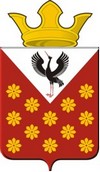                                                                                              Раздел 1. Решения Думы Краснополянского сельского поселения Российская ФедерацияСвердловская областьБайкаловский районДума Краснополянского сельского поселения 30 - заседание   4 - го созываРЕШЕНИЕот  20 февраля  2020 года  №  149О   внесении изменений в Устав Краснополянского сельского поселения          В целях приведения  Устава Краснополянского сельского поселения в соответствие   с  Федеральными законами  от 27.12.2018 № 558-ФЗ «О внесении изменений в Жилищный кодекс Российской Федерации в части упорядочения норм, регулирующих переустройство и (или) перепланировку помещений в многоквартирном доме»,  от 01.05.2019  № 87-ФЗ  «О внесении изменений в Федеральный закон «Об общих  принципах организации местного самоуправления в Российской Федерации»,  от 26.07.2019  № 228-ФЗ  «О внесении изменений в статью 40 Федерального закона «Об общих  принципах организации местного самоуправления в Российской Федерации» и статью 13.1 Федерального  закона «О противодействии коррупции», законом Свердловской области   от 01.11.2019  № 95-ОЗ «О внесении изменения  в статью 2 Закона  Свердловской области  «О закреплении  вопросов местного значения  за сельскими поселениями, расположенными на территории Свердловской области»,  Дума Краснополянского сельского поселения  РЕШИЛА: Внести  следующие изменения в Устав  Краснополянского  сельского поселения:Подпункт  19  пункта 1 статьи 6 изложить в следующей редакции:         «19) утверждение генеральных планов сельского поселения, правил землепользования и застройки, утверждение подготовленной на основе генеральных планов поселения документации по планировке территории, выдача градостроительного плана   земельного участка, расположенного в границах сельского поселения, выдача разрешений на строительство (за исключением случаев, предусмотренных федеральными законами),  разрешений на ввод объектов в эксплуатацию при осуществлении строительства, реконструкции объектов капитального строительства, расположенных на территории сельского поселения, утверждение местных нормативов градостроительного проектирования  сельских поселений, резервирование земель и изъятие земельных участков в границах сельского  поселения для муниципальных нужд, осуществление в случаях, предусмотренных федеральным законом,  осмотров зданий, сооружений и выдача рекомендаций об устранении выявленных в ходе таких осмотров нарушений,  направление уведомления о соответствии указанных в уведомлении о планируемых строительстве или реконструкции объекта индивидуального жилищного строительства или садового дома (далее - уведомление о планируемом строительстве) параметров объекта индивидуального жилищного строительства или садового дома установленным параметрам и допустимости размещения объекта индивидуального жилищного строительства или садового дома на земельном участке, уведомления о несоответствии указанных в уведомлении о планируемом строительстве параметров объекта индивидуального жилищного строительства или садового дома установленным параметрам и (или) недопустимости размещения объекта индивидуального жилищного строительства или садового дома на земельном участке, уведомления о соответствии или несоответствии построенных или реконструированных объекта индивидуального жилищного строительства или садового дома требованиям законодательства о градостроительной деятельности при строительстве или реконструкции объектов индивидуального жилищного строительства или садовых домов на земельных участках, расположенных на территориях сельских поселений, принятие в соответствии с гражданским законодательством Российской Федерации решения о сносе самовольной постройки, решения о сносе самовольной постройки или ее приведении в соответствие с предельными параметрами разрешенного строительства, реконструкции объектов капитального строительства, установленными правилами землепользования и застройки, документацией по планировке территории, или обязательными требованиями к параметрам объектов капитального строительства, установленными федеральными законами (далее – приведение в соответствие с установленными требованиями), решения об изъятии земельного участка, не используемого по целевому назначению или используемого с нарушением законодательства Российской Федерации, осуществление сноса самовольной постройки или ее приведения в соответствие с установленными требованиями в случаях, предусмотренных федеральным законом;»;Подпункт 13 пункта 3 статьи 22 признать утратившим силу;Пункт 3,1 статьи 23 изложить в следующей редакции:«3.1 Полномочия депутата  прекращаются досрочно в случае несоблюдения ограничений, запретов, неисполнения обязанностей, установленных Федеральным законом от 25 декабря 2008 года № 273-ФЗ «О противодействии коррупции», Федеральным законом от 3 декабря 2012 года № 230-ФЗ «О контроле за соответствием расходов лиц, замещающих государственные должности, и иных лиц их доходам», Федеральным законом от 7 мая 2013 года № 79-ФЗ «О запрете отдельным категориям лиц открывать и иметь счета (вклады), хранить наличные денежные средства и ценности в иностранных банках, расположенных за пределами территории Российской Федерации, владеть и (или) пользоваться иностранными финансовыми инструментами», если иное не предусмотрено Федеральным законом от 06.10.2003 № 131-ФЗ «Об общих принципах организации местного самоуправления в Российской Федерации»;Пункт 11 статьи 29  признать утратившим силу;Пункт 17 статьи 29 изложить в следующей редакции: «17) согласование переустройства и перепланировки  помещений в многоквартирном доме».            2. Настоящее решение направить на государственную регистрацию в Главное управление Министерства юстиции Российской Федерации по Свердловской области.            3. Решение подлежит официальному опубликованию (обнародованию) в газете «Районные будни» и размещению на сайте Краснополянского сельского поселения после государственной регистрации.            4. Настоящее Решение вступает в силу со дня его официального опубликования.Председатель   Думы   Краснополянского  сельского поселения                                                                                                                                          Е.П.Шутова«20» февраля  2020 г.                                          Глава Краснополянского   сельского поселения                                                                                                                                                                       А.Н.Кошелев                                        «20» февраля  2020 г.                                        __________________________________________________________________________________________________________________________________________________________Российская ФедерацияСвердловская областьБайкаловский районДума Краснополянского сельского поселения 31 - заседание   4 - го созываРЕШЕНИЕот  26  марта  2020 года  №   152О ВНЕСЕНИИ ИЗМЕНЕНИЙ В РЕШЕНИЕ ДУМЫ КРАСНОПОЛЯНСКОГО СЕЛЬСКОГО ПОСЕЛЕНИЯ № 133 от 26.12.2019 года   «О БЮДЖЕТЕ МУНИЦИПАЛЬНОГО ОБРАЗОВАНИЯКРАСНОПОЛЯНСКОЕ СЕЛЬСКОЕ ПОСЕЛЕНИЕ   НА 2020 ГОД И ПЛАНОВЫЙ ПЕРИОД 2021 И 2022 ГОДОВ»           На основании Бюджетного кодекса Российской Федерации, закона Свердловской области от 12.12.2019 № 120-ОЗ «Об областном бюджете на 2020 год и плановый период 2021  и  2022 годов», решения Думы муниципального образования Байкаловский муниципальный район  от 25 декабря 2019 года № 218 «О бюджете муниципального образования Байкаловский муниципальный район на 2020 год и плановый период 2021 и 2022 годов» с изменениями от 26 марта 2020 года № 232, решения Думы муниципального образования от 27 декабря 2013 года № 24 «Об утверждении Положения о бюджетном процессе в Краснополянском сельском поселении», с изменениями, внесенными решениями Думы от 25 декабря 2014 года № 81, от 28 декабря 2015 года № 138, от 29 июня 2016 года № 179, от 29 июля 2016 года № 183, от 26 сентября 2017 года № 5, от 27 ноября 2017 года №19, от 25 сентября 2019 года № 111 Дума Краснополянского сельского поселения   РЕШИЛА:Внести в решение Думы Краснополянское сельское поселение от 26 декабря 2019 года № 133 «О бюджете муниципального образования Краснополянское сельское поселение на 2020 год и плановый период 2021 и 2022 годов» (печатное средство «Информационный вестник Краснополянского сельского поселения»»  за № 14, от 28.12.2019г.) следующие изменения:Подпункт 1 пункта 1 раздела I изложить в следующей редакции:«1. Установить общий объем доходов муниципального бюджета:1) 76 606,6 тысяч рублей, в том числе объем межбюджетных трансфертов, получаемых из других бюджетов в сумме 58 325,1 тысяч рублей, на 2020 год».                  Подпункт 1 пункта 2 раздела I изложить в следующей редакции:«2. Установить общий объем расходов муниципального бюджета:            1)  85 670,4 тысяч рублей на 2020 год».	Подпункт 1 пункта 3 раздела I изложить в следующей редакции:«3. Установить превышение расходов над доходами муниципального бюджета (дефицит):9 063,8 тысячи рублей на 2020 год».Подпункт 1 пункта 4 раздела III изложить в следующей редакции:«4. Утвердить объем бюджетных ассигнований муниципального Дорожного фонда:1) 32 433,9  тысяч рублей, в том числе за счет акцизов на нефтепродукты 13 966,9 тысяч рублей, за счет межбюджетных трансфертов, предоставленных из бюджета муниципального района 445,3 тысячи рублей, за счет остальных налоговых и неналоговых доходов 18 021,7 тысяч рублей, на 2020 год».Подпункт 1 раздела VI изложить в следующей редакции:           «1. В ходе исполнения местного бюджета показатели сводной бюджетной росписи могут быть изменены в соответствии с решениями руководителя финансового органа без внесения  изменений в настоящее Решение о бюджете в случаях, предусмотренных Бюджетным кодексом Российской Федерации, Решением Думы Краснополянского сельского поселения от 27 декабря 2013 года № 24 «Об утверждении Положения о бюджетном процессе в Краснополянском сельском поселении», с изменениями, внесенными решениями Думы от 25 декабря 2014 года № 81, от 28 декабря 2015 года № 138, от 29 июня 2016 года № 179, от 29 июля 2016 года № 183, от 26 сентября 2017 года № 5, от 27 ноября 2017 года №19, от 25 сентября 2019 года № 111, а так же:в случае внесения изменений в указания о порядке применения бюджетной классификации Российской Федерации, утвержденные Министерством финансов Российской Федерации;в связи с использованием на начало финансового года остатков субсидий и иных межбюджетных трансфертов, имеющих целевое назначение, возвращенных в областной бюджет в текущем финансовом году;в случае изменения дополнительной и (или) региональной классификации; в связи с прекращением действия утвержденных показателей сводной бюджетной росписи планового периода;в связи с необходимостью сокращения лимитов бюджетных обязательств и бюджетных ассигнований по причине недостоверного (завышенного) планирования расходов».   6)  Приложения 1, 2, 4, 5, 6, 10 изложить в следующей редакции.Настоящее решение вступает в силу с момента подписания, подлежитофициальному опубликованию в средствах массовой информации и размещению на официальном сайте МО Краснополянское сельское поселение в сети «Интернет» www.krasnopolynskoe.ru.Контроль над выполнением данного решения возложить на постоянную  комиссию по экономической политике и муниципальной собственности (Вялков А.Е.). Председатель Думы   Краснополянского сельского поселения                                                                                                                                                Е.П.Шутова                               «26» марта 2020 годаГлава муниципального образования  Краснополянское сельское поселение                                                                                                                         А.Н.Кошелев                               «26» марта 2020 года                                                                                                                                                                                                                                                                                                                                                                                                                                                               Приложение 1к Решению Думы  Краснополянского сельского поселения№ 133 от 26 декабря  2019 года  «О бюджете муниципальногообразования Краснополянское сельское поселение на 2020 год и плановый период 2021 и 2022 годов» Нормативы зачисления доходов, мобилизуемых на территории муниципального образования Краснополянское сельское поселение, нормативы зачисления по которым не установлены бюджетным законодательством Российской Федерации и Свердловской области, на 2020 год и плановый период 2021 и 2022 годовПриложение 6к решению Думы Краснополянского сельского поселения№ 133 от 26 декабря 2019 года «О бюджете муниципальногообразования Краснополянское сельское поселение на 2020 год и плановый период 2021 и 2022 годов»Перечень муниципальных программ, подлежащих реализации в 2020 году и плановом периоде 2021 и 2022 годахПриложение 10к решению Думы  Краснополянского сельского поселения№ 133 от 26 декабря  2019 года «О бюджете муниципальногообразования Краснополянское сельское поселение на 2020 год и плановый период 2021 и 2022 годов»Свод источников финансирования дефицита муниципального бюджета на 2020 год и плановый период 2021 и 2022 годов__________________________________________________________________________________________________________________________________________________________Раздел II. Постановления главы Краснополянского сельского поселенияСвердловская областьБайкаловский районПостановлениеглавы муниципального образованияКраснополянское сельское поселениеот  10 марта   2020 года  № 38О внесении изменений в Порядок осуществления полномочий по контролю в финансово-бюджетной сфере в муниципальном образовании Краснополянское сельское поселение, утвержденный Постановлением главы муниципального образования Краснополянское сельское поселение от 19.11.2018 № 176   (с изменениями от 24.09.2019 №138, 16.01.2020 №5)	В соответствии с федеральными законами от 26 июля 2019 года № 199-ФЗ «О внесении изменений в Бюджетный кодекс Российской Федерации в части совершенствования государственного (муниципального) финансового контроля, внутреннего финансового контроля и внутреннего финансового аудита» и от 27 декабря 2019 года № 449-ФЗ «О внесении изменений в Федеральный закон «О контрактной системе в сфере закупок товаров, работ, услуг для обеспечения государственных и муниципальных нужд», руководствуясь пунктом 5 статьи 56 Устава Краснополянского сельского поселения, в целях совершенствования исполнения Финансовым управлением Администрации муниципального образования Байкаловский муниципальный район полномочий по контролю в финансово-бюджетной сфере и контролю в сфере закупок, постановляю:	1. Внести в Порядок осуществления полномочий по контролю в финансово-бюджетной сфере в муниципальном образовании Краснополянское сельское поселение, утвержденный Постановлением главы муниципального образования Краснополянское сельское поселение от 19.11.2018 № 176 (с изменениями от 24.09.2019 №138,16.01.2020 №5), изменения, изложив его в новой редакции (приложение).	2. Опубликовать настоящее Постановление в Информационном вестнике Краснополянского сельского поселения и разместить на сайте муниципального образования в сети «Интернет» www.krasnopolyanskoe.ru	3. Контроль за исполнением настоящего Постановления оставляю за собой.Глава муниципального образования    Краснополянское сельское поселение                                                                                                                    А.Н. КошелевПриложениек Постановлению главы МОКраснополянское сельское поселение от 10.03.2020 г. № 38Порядок  осуществления Финансовым управлением Администрации МО Байкаловский муниципальный район полномочий по контролю в финансово-бюджетной сфере в муниципальном образовании Краснополянское сельское поселение (по соглашению)Глава 1. Основания осуществления внутреннего муниципального финансового контроля 	1. Настоящий Порядок определяет полномочия Финансового управления Администрации муниципального образования Байкаловский муниципальный район (далее – Финансовое управление) по внутреннему муниципальному финансовому контролю, предусмотренному статьей 2692 Бюджетного кодекса Российской Федерации и частью 8 статьи 99 Федерального закона «О контрактной системе в сфере закупок товаров, работ, услуг для обеспечения государственных и муниципальных нужд» (далее − Федеральный закон о контрактной системе), (далее − деятельность по контролю).	2. Деятельность по контролю основывается на принципах законности, объективности, эффективности, независимости, профессиональной компетентности, достоверности результатов и гласности.	3. Деятельность по контролю подразделяется на плановую и внеплановую и осуществляется посредством проведения плановых и внеплановых проверок, а также проведения только в рамках полномочий по внутреннему муниципальному финансовому контролю плановых и внеплановых ревизий и обследований (далее – контрольные мероприятия).Проверки подразделяются на камеральные и выездные, в том числе встречные проверки, проводимые в рамках выездных и (или) камеральных проверок в целях установления и (или) подтверждения фактов, связанных с деятельностью объектов контроля.	4. Плановые контрольные мероприятия осуществляются в соответствии с планом контрольных мероприятий, утверждаемым приказом Финансового управления.	5. Внеплановые контрольные мероприятия проводятся в соответствии с решением Главы муниципального образования Краснополянское сельское поселение, принятым, принятым:	1) на основании поступившей информации о нарушении положений правовых актов, регулирующих бюджетные правоотношения, и (или) законодательства Российской Федерации о контрактной системе в сфере закупок товаров, работ, услуг для обеспечения государственных и муниципальных нужд и принятых в соответствии с ним нормативных правовых актов (правовых актов) (далее − законодательство Российской Федерации и иные нормативные правовые акты о контрактной системе в сфере закупок);	2) в случае истечения срока исполнения ранее выданного представления, предписания;	3) в случаях, предусмотренных подпунктом 3 части первой пункта 46, подпунктом 3 части первой пункта 55, пунктом 61 настоящего Порядка.Глава 2. Права и обязанности должностных лиц6. Должностными лицами Финансового управления, уполномоченными на осуществление деятельности по контролю, являются:1) Начальник Финансового управления;2) Главный специалист отдела финансового контроля;3) иные муниципальные служащие Финансового управления, уполномоченные на участие в проведении контрольных мероприятий в соответствии с приказом Финансового управления.7. Должностные лица, указанные в пункте 6 настоящего Порядка, имеют право:1) запрашивать и получать на основании мотивированного запроса в письменной форме информацию, документы и материалы, объяснения в письменной и устной формах, необходимые для проведения контрольных мероприятий;2) при осуществлении контрольных мероприятий беспрепятственно при предъявлении служебных удостоверений и копии приказа Финансового управления о назначении контрольного мероприятия посещать помещения и территории, которые занимают объекты контроля, требовать предъявления поставленных товаров, результатов выполненных работ, оказанных услуг, а также проводить необходимые экспертизы и другие мероприятия по контролю;3) составлять протоколы об административных правонарушениях, связанных с нарушениями положений правовых актов, регулирующих бюджетные правоотношения, а также связанных с нарушением законодательства Российской Федерации и иных нормативных правовых актов о контрактной системе в сфере закупок, и принимать меры по их предотвращению;4) получать необходимый для осуществления внутреннего муниципального финансового контроля постоянный доступ к государственным и муниципальным информационным системам в соответствии с законодательством Российской Федерации об информации, информационных технологиях и о защите информации, законодательством Российской Федерации о государственной и иной охраняемой законом тайне.Должностные лица, указанные в подпунктах 1 и 2 пункта 6 настоящего Порядка, имеют право:1) назначать (организовывать) проведение экспертиз, необходимых для проведения контрольных мероприятий;2) направлять объектам контроля акты, заключения, направлять представления и (или) предписания в случаях, предусмотренных законодательством Российской Федерации;3) рассматривать дела об административных правонарушениях в порядке, установленном законодательством Российской Федерации об административных правонарушениях;4) обращаться в суд, арбитражный суд с исками о признании осуществленных закупок недействительными в соответствии с Гражданским кодексом Российской Федерации, с исками о возмещении ущерба, причиненного муниципальному образованию Краснополянское сельское поселение.Должностное лицо, указанное в подпункте 2 пункта 6 настоящего Порядка, имеет право направлять уведомления о применении бюджетных мер принуждения в случаях, предусмотренных бюджетным законодательством Российской Федерации. 8. Должностные лица, указанные в пункте 6 настоящего Порядка, обязаны:1) своевременно и в полной мере исполнять предоставленные в соответствии с законодательством Российской Федерации полномочия по предупреждению, выявлению и пресечению нарушений в установленной сфере деятельности;2) соблюдать требования нормативных правовых актов в установленной сфере деятельности;3) при выявлении факта совершения действия (бездействия), содержащего признаки состава преступления, направлять в правоохранительные органы информацию о таком факте и (или) документы и иные материалы, подтверждающие такой факт, в течение 3 рабочих дней со дня выявления такого факта;4) при выявлении обстоятельств и фактов, свидетельствующих о признаках нарушений, относящихся к компетенции другого государственного (муниципального) органа (должностного лица), направлять информацию о таких обстоятельствах и фактах в соответствующий орган (должностному лицу) в течение 10 рабочих дней со дня выявления таких обстоятельств и фактов.Должностные лица, указанные в подпунктах 2 и 3 пункта 6 настоящего Порядка, обязаны:1) проводить контрольные мероприятия в соответствии с приказом Финансового управления;2) знакомить руководителя или уполномоченное должностное лицо объекта контроля с копией приказа Финансового управления о проведении контрольного мероприятия, копией приказа Финансового управления о приостановлении, возобновлении и продлении срока проведения контрольного мероприятия, об изменении состава проверочной или ревизионной группы, а также с результатами контрольных мероприятий (актами и заключениями).Должностные лица, указанные в пункте 6 настоящего Порядка, несут ответственность за действия (бездействие) и решения, принимаемые в процессе осуществления контрольных мероприятий, в соответствии с законодательством Российской Федерации.9. Должностные лица объектов контроля имеют право:1) присутствовать при проведении контрольных действий, проводимых в рамках выездных контрольных мероприятий, давать объяснения по вопросам, относящимся к теме и основным вопросам, подлежащим изучению в ходе проведения контрольного мероприятия;2) обжаловать решения и действия (бездействие) Финансового управления и его должностных лиц в порядке, установленном нормативными правовыми актами Российской Федерации;3) представлять в Финансовое управление возражения в письменной форме на акт, оформленный по результатам проверки (ревизии), в порядке, установленном настоящим Порядком.10. Должностные лица объектов контроля обязаны:1) выполнять законные требования должностных лиц, указанных в пункте 6 настоящего Порядка;2) назначить лиц, ответственных за предоставление информации, документов и материалов, необходимых для проведения контрольных мероприятий, представлять информацию, документы и материалы своевременно и в полном объеме должностным лицам, указанным в пункте 6 настоящего Порядка, по их запросам;3) предоставлять должностным лицам, принимающим участие в проведении выездной проверки (ревизии), допуск в помещения и на территории, которые занимают объекты контроля;4) обеспечивать должностных лиц, принимающих участие в проведении контрольных мероприятий, помещениями и организационной техникой, необходимыми для проведения контрольных мероприятий.Глава 3. Планирование деятельности по контролю	11. Планирование деятельности по контролю осуществляется с соблюдением следующих условий:	1) обеспечение равномерности нагрузки на должностных лиц Финансового управления, принимающих участие в контрольных мероприятиях;	2) выделение резерва времени для выполнения внеплановых контрольных мероприятий, определяемого на основании данных о внеплановых контрольных мероприятиях, осуществленных в предыдущие годы.	Отбор контрольных мероприятий при формировании плана контрольных мероприятий осуществляется по установленной Финансовым управлением методике.Отбор контрольных мероприятий осуществляется исходя из следующих критериев:	1) существенность и значимость мероприятий, осуществляемых объектами контроля, в отношении которых предполагается проведение контрольных мероприятий, и (или) направления и объемов бюджетных расходов, включая мероприятия, осуществляемые в рамках муниципальных программ муниципального образования Краснополянское сельское поселение, при использовании средств местного бюджета на капитальные вложения в объекты муниципальной собственности муниципального образования Краснополянское сельское поселение, а также при осуществлении закупок товаров, работ, услуг для обеспечения нужд муниципального образования Краснополянское сельское поселение в размере более 100 тыс. рублей;	2) длительность периода, прошедшего со дня проведения идентичного контрольного мероприятия Финансовым управлением (в случае если указанный период превышает 3 года, данный критерий имеет наивысший приоритет);3) информация о наличии признаков нарушений, поступившая от органов государственного (муниципального) финансового контроля, главных распорядителей (администраторов) средств местного бюджета, а также выявленная по результатам анализа данных единой информационной системы в сфере закупок товаров, работ, услуг для обеспечения государственных и муниципальных нужд.	12. Периодичность проведения плановых контрольных мероприятий в отношении одного объекта контроля и одной темы контрольного мероприятия составляет не более 1 раза в год.	13. Формирование плана контрольных мероприятий Финансового управления осуществляется с учетом информации о планируемых (проводимых) иными муниципальными органами идентичных контрольных мероприятиях в целях исключения дублирования контрольных мероприятий.В целях настоящего Порядка под идентичным контрольным мероприятием понимается контрольное мероприятие, в рамках которого иными муниципальными органами проводятся (планируются к проведению) контрольные действия в отношении деятельности объекта контроля, которые могут быть проведены Финансовым управлением.Раздел 2. Осуществление деятельности по контролюГлава 4. Общие положения деятельности по контролю 14. Финансовое управление при осуществлении деятельности по контролю осуществляет полномочия по осуществлению внутреннего муниципального финансового контроля, установленные пунктом 1 статьи 2692 Бюджетного кодекса Российской Федерации и частью 8 статьи 99 Федерального закона о контрактной системе;15. Объектами контроля являются:1) главные распорядители (получатели) средств местного бюджета, главные администраторы (администраторы) доходов местного бюджета, главные администраторы (администраторы) источников финансирования дефицита местного бюджета;2) администрация муниципального образования Байкаловский муниципальный район, бюджету которой предоставлены межбюджетные трансферты, имеющие целевое назначение;3)  муниципальные учреждения;4)  муниципальные унитарные предприятия;5) хозяйственные товарищества и общества с участием муниципального образования в их уставных (складочных) капиталах, а также коммерческие организации с долей (вкладом) таких товариществ и обществ в их уставных (складочных) капиталах;6) юридические лица (за исключением государственных (муниципальных) учреждений, государственных (муниципальных) унитарных предприятий, государственных корпораций (компаний), публично-правовых компаний, хозяйственных товариществ и обществ с участием публично-правовых образований в их уставных (складочных) капиталах, а также коммерческих организаций с долей (вкладом) таких товариществ и обществ в их уставных (складочных) капиталах), индивидуальные предприниматели, физические лица, являющиеся:юридическими и физическими лицами, индивидуальными предпринимателями, получающими средства из местного бюджета на основании договоров (соглашений) о предоставлении средств из местного бюджета и (или) муниципальных контрактов, кредиты, обеспеченные муниципальными гарантиями;исполнителями (поставщиками, подрядчиками) по договорам (соглашениям), заключенным в целях исполнения договоров (соглашений) о предоставлении средств из местного бюджета и (или) муниципальных контрактов, которым в соответствии с законодательством Российской Федерации открыты лицевые счета в Финансовом управлении;7) заказчики, контрактные службы, контрактные управляющие, уполномоченные органы, уполномоченные учреждения, осуществляющие действия, направленные на осуществление в соответствии с Федеральным законом о контрактной системе закупок товаров, работ и услуг для обеспечения нужд муниципального образования Краснополянское сельское поселение.16. Запросы о представлении информации, документов и материалов, предусмотренные настоящим Порядком, акты проверок и ревизий, заключения, подготовленные по результатам проведенных обследований, представления и предписания вручаются представителю объекта контроля либо направляются заказным почтовым отправлением с уведомлением о вручении или иным способом, свидетельствующим о дате его получения адресатом, в том числе с применением автоматизированных информационных систем.17. Срок представления информации, документов и материалов устанавливается в запросе, исчисляется со дня получения запроса и составляет не менее 3 рабочих дней.18. Документы, материалы и информация, необходимые для проведения контрольных мероприятий, представляются в подлиннике и (или) копиях, заверенных объектами контроля в установленном порядке.19. Все документы, составляемые должностными лицами Финансового управления в рамках контрольного мероприятия, приобщаются к материалам контрольного мероприятия, учитываются и хранятся в установленном Финансовым управлением порядке, в том числе с применением автоматизированной информационной системы.20. В рамках выездных или камеральных проверок могут проводиться встречные проверки в целях установления и (или) подтверждения фактов, связанных с деятельностью объекта контроля. 21. Встречные проверки назначаются и проводятся в порядке, установленном для выездных или камеральных проверок соответственно. Срок проведения встречных проверок не может превышать 20 рабочих дней. Результаты встречной проверки оформляются актом, который прилагается к материалам выездной или камеральной проверки соответственно. По результатам встречной проверки представления и предписания объекту встречной проверки не направляются.22. Обследования могут проводиться в рамках камеральных и выездных проверок (ревизий) в соответствии с настоящим Порядком. Срок проведения обследований в рамках камеральных и выездных проверок (ревизий) не может превышать 20 рабочих дней.23. Решение о проведении проверки (в том числе встречной), ревизии или обследования оформляется приказом Финансового управления.Глава 5. Требования к проведению контрольных мероприятий24. К процедурам исполнения контрольного мероприятия относятся назначение контрольного мероприятия, проведение контрольного мероприятия, приостановление (возобновление) контрольного мероприятия и реализация результатов контрольного мероприятия.25. Контрольное мероприятие проводится на основании приказа Финансового управления о его назначении, в котором указываются:1) объект контроля;2) проверяемый период;3) тема контрольного мероприятия;4) основание проведения контрольного мероприятия;5) состав должностных лиц, уполномоченных на проведение контрольного мероприятия;6) срок проведения контрольного мероприятия;7) перечень основных вопросов, подлежащих изучению в ходе проведения контрольного мероприятия.26. Решение о приостановлении контрольного мероприятия принимается руководителем Финансового управления на основании мотивированного обращения руководителя проверочной (ревизионной) группы в соответствии с настоящим Порядком. На время приостановления проведения контрольного мероприятия срок проведения контрольных действий по месту нахождения объекта контроля прерывается, но не более чем на 6 месяцев.27. Решение о возобновлении проведения контрольного мероприятия принимается после устранения причин приостановления контрольного мероприятия в соответствии с настоящим Порядком.28. Решение о приостановлении (возобновлении) контрольного мероприятия оформляется приказом Финансового управления, в котором указываются основания приостановления (возобновления) контрольного мероприятия. Копия приказа Финансового управления о приостановлении (возобновлении) проведения контрольного мероприятия направляется в адрес объекта контроля.Глава 6. Проведение выездной проверки (ревизии) 29. Проведение выездной проверки (ревизии) состоит в осуществлении соответствующих контрольных действий в отношении объекта контроля по месту нахождения объекта контроля и оформлении акта выездной проверки.30. Срок проведения контрольных действий по месту нахождения объекта контроля составляет не более 40 рабочих дней.31. Срок проведения контрольных действий по месту нахождения объекта контроля может быть продлен руководителем Финансового управления на основании мотивированного обращения руководителя проверочной (ревизионной) группы на срок не более 20 рабочих дней.32. При воспрепятствовании доступу проверочной (ревизионной) группы на территорию или в помещение объекта контроля, а также по фактам непредставления или несвоевременного представления должностными лицами объекта контроля информации, документов и материалов, запрошенных при проведении выездной проверки (ревизии), руководитель проверочной (ревизионной) группы составляет акт по форме, утверждаемой приказом Финансового управления.33. В случае обнаружения подделок, подлогов, хищений, злоупотреблений и при необходимости пресечения данных противоправных действий руководитель проверочной (ревизионной) группы изымает необходимые документы и материалы с учетом ограничений, установленных законодательством Российской Федерации, оставляет акт изъятия и копии или опись изъятых документов в соответствующих делах, а в случае обнаружения данных, указывающих на признаки состава преступления, опечатывает кассы, кассовые и служебные помещения, склады и архивы. Форма акта изъятия утверждается приказом Финансового управления.34. Руководитель Финансового управления на основании мотивированного обращения руководителя проверочной (ревизионной) группы в случае невозможности получения необходимой информации (документов, материалов) в ходе проведения контрольных действий в рамках выездной проверки (ревизии) может назначить проведение:1) обследования;2) встречной проверки.35. По результатам обследования оформляется заключение, которое прилагается к материалам выездной проверки (ревизии).36. Контрольные действия по документальному изучению проводятся в отношении финансовых, бухгалтерских, отчетных документов, иных документов объекта контроля, а также путем анализа и оценки полученной из них информации с учетом информации по устным и письменным объяснениям, справкам и сведениям должностных, материально ответственных и иных лиц объекта контроля и осуществления других контрольных действий. Контрольные действия по фактическому изучению проводятся путем осмотра, инвентаризации, наблюдения, пересчета, экспертизы, контрольных замеров и осуществления других действий по контролю. Проведение и результаты контрольных действий по фактическому изучению деятельности объекта контроля оформляются соответствующими актами.37. Проведение выездной проверки (ревизии) может быть приостановлено в порядке, предусмотренном пунктами 26 и 28 настоящего Порядка, на основании мотивированного обращения руководителя проверочной (ревизионной) группы:1) на период проведения встречной проверки и (или) обследования;2) при отсутствии бюджетного (бухгалтерского) учета у объекта контроля или нарушении объектом контроля правил ведения бюджетного (бухгалтерского) учета, которое делает невозможным дальнейшее проведение проверки (ревизии), – на период восстановления объектом контроля документов, необходимых для проведения выездной проверки (ревизии), а также приведения объектом контроля в надлежащее состояние документов учета и отчетности;3) на период организации и проведения экспертиз;4) на период исполнения запросов, направленных в компетентные государственные органы;5) в случае непредставления объектом контроля информации, документов и материалов или представления неполного комплекта запрашиваемой информации, документов и материалов, и (или) воспрепятствования проведению контрольного мероприятия, и (или) уклонения от проведения контрольного мероприятия;6) при необходимости обследования имущества и (или) документов, находящихся не по месту нахождения объекта контроля;7) при наличии обстоятельств, которые делают невозможным дальнейшее проведение проверки (ревизии) по причинам, не зависящим от проверочной (ревизионной) группы, включая наступление обстоятельств непреодолимой силы.38. В течение 3 рабочих дней со дня принятия решения о приостановлении выездной проверки (ревизии) объект контроля письменно извещается о приостановлении выездной проверки (ревизии) и причинах приостановления.39. Решение о возобновлении выездной проверки (ревизии) принимается в течение 3 рабочих дней со дня получения сведений об устранении причин приостановления выездной проверки (ревизии).Объект контроля одновременно информируется о возобновлении выездной проверки (ревизии).40. После окончания контрольных действий по месту нахождения объекта контроля и иных мероприятий, проводимых в рамках выездной проверки (ревизии), руководитель проверочной (ревизионной) группы подписывает справку о завершении контрольных действий и вручает ее представителю объекта контроля не позднее последнего дня срока проведения контрольных действий по месту нахождения объекта контроля.41. По результатам выездной проверки (ревизии) оформляется акт, который должен быть подписан должностными лицами, проводившими проверку (ревизию), в течение 15 рабочих дней, исчисляемых со дня, следующего за днем подписания справки о завершении контрольных действий.42. К акту выездной проверки (ревизии) (кроме акта встречной проверки и заключения, подготовленного по результатам проведения обследования) прилагаются предметы и документы, результаты экспертиз (исследований), фото-, видео- и аудиоматериалы, полученные в ходе проведения контрольных мероприятий.43. Акт выездной проверки (ревизии) в течение 3 рабочих дней со дня его подписания вручается (направляется) представителю объекта контроля в соответствии с настоящим Порядком.44. Объект контроля вправе представить письменные возражения на акт выездной проверки (ревизии) в течение 10 рабочих дней со дня его получения. Письменные возражения объекта контроля приобщаются к материалам выездной проверки (ревизии).45. Акт и иные материалы выездной проверки (ревизии) подлежат рассмотрению руководителем Финансового управления в течение 30 календарных дней со дня подписания акта должностными лицами, проводившими проверку (ревизию).46. По результатам рассмотрения акта и иных материалов выездной проверки (ревизии) руководитель Финансового управления принимает решение:1) о направлении объекту контроля представления и (или) предписания;2) об отсутствии оснований для направления представления и (или) предписания;3) о назначении внеплановой выездной проверки (ревизии), в том числе при представлении объектом контроля письменных возражений, а также дополнительных информации, документов и материалов, относящихся к проверяемому периоду, влияющих на выводы, сделанные по результатам выездной проверки (ревизии).Решение оформляется заключением по результатам рассмотрения акта выездной проверки (ревизии), которое утверждается руководителем Финансового управления.Глава 7. Проведение камеральной проверки 47. Камеральная проверка проводится по месту нахождения Финансового управления на основании бюджетной отчетности, бухгалтерской (финансовой) отчетности и иных документов, представленных по запросам Финансового управления, а также информации, документов и материалов, полученных в ходе встречных проверок.48. Камеральная проверка проводится должностными лицами, указанными в  пункте 6 настоящего Порядка, в течение 30 рабочих дней со дня получения от объекта контроля документов и информации, представленных в соответствии с пунктом 47 настоящего Порядка.49. При проведении камеральной проверки в срок ее проведения не засчитываются периоды времени со дня отправки запроса Финансового управления до дня представления информации, документов и материалов объектом проверки, а также времени, в течение которого проводится встречная проверка и (или) обследование.50. Руководитель Финансового управления на основании мотивированного обращения руководителя проверочной (ревизионной) группы может назначить проведение:1) обследования, результаты которого оформляются заключением и прилагаются к материалам камеральной проверки;2) встречной проверки.51. По результатам камеральной проверки оформляется акт, который подписывается должностными лицами, проводящими проверку, не позднее последнего дня срока проведения камеральной проверки.52. Акт камеральной проверки в течение 3 рабочих дней со дня его подписания вручается (направляется) представителю объекта контроля в соответствии с настоящим Порядком.53. Объект контроля вправе представить письменные возражения на акт, оформленный по результатам камеральной проверки, в течение 10 рабочих дней со дня получения акта. Письменные возражения объекта контроля по акту проверки приобщаются к материалам проверки.54. Материалы камеральной проверки подлежат рассмотрению руководителем Финансового управления в течение 30 календарных дней со дня подписания акта.55. По результатам рассмотрения акта и иных материалов камеральной проверки руководитель Финансового управления принимает решение:1) о направлении объекту контроля представления и (или) предписания;2) об отсутствии оснований для направления представления и (или) предписания;3) о проведении внеплановой выездной проверки (ревизии).Решение оформляется заключением по результатам рассмотрения акта камеральной проверки, которое утверждается руководителем Финансового управления.Глава 8. Проведение обследования 56. При проведении обследования осуществляется анализ и оценка состояния сферы деятельности объекта контроля, определенной приказом Финансового управления.57. Обследование (за исключением обследования, проводимого в рамках камеральных и выездных проверок, ревизий) проводится в порядке и сроки, установленные для выездных проверок (ревизий) в соответствии с главой 6 настоящего Порядка.58. При обследовании могут проводиться исследования и экспертизы с использованием фото-, видео- и аудиотехники, а также иных видов техники и приборов, в том числе измерительных приборов.59. По результатам проведения обследования оформляется заключение, которое подписывается должностным лицом Финансового управления, проводившим обследование, не позднее последнего дня срока проведения обследования. Заключение в течение 3 рабочих дней со дня его подписания вручается (направляется) представителю объекта контроля в соответствии с настоящим Порядком.60. Заключение и иные материалы обследования подлежат рассмотрению руководителем Финансового управления в течение 30 календарных дней со дня подписания заключения.61. По итогам рассмотрения заключения, подготовленного по результатам проведения обследования, руководитель Финансового управления при наличии оснований принимает решение о необходимости проведения внеплановой выездной проверки (ревизии). Назначение внеплановой выездной проверки (ревизии) по указанному основанию оформляется приказом Финансового управления.Глава 9. Реализация результатов контрольных мероприятий 62. При осуществлении контроля, предусмотренного пунктом 14 настоящего Порядка, Финансовое управление направляет:1) объекту контроля представление, содержащее информацию о выявленных бюджетных нарушениях, а также одно из следующих обязательных для исполнения в установленные в представлении сроки или в течение 30 календарных дней со дня его получения, если срок не указан, требований по каждому бюджетному нарушению:требование об устранении бюджетного нарушения и о принятии мер по устранению его причин и условий;требование о принятии мер по устранению причин и условий бюджетного нарушения в случае невозможности его устранения;2) объекту контроля предписание в случае невозможности устранения либо неустранения в установленный в представлении срок бюджетного нарушения, содержащее обязательные для исполнения в установленные в предписании сроки требования о принятии мер по возмещению причиненного ущерба муниципальному образованию;3) финансовому органу уведомление о применении бюджетных мер принуждения, обязательное к рассмотрению, содержащее сведения о выявленных бюджетных нарушениях, предусмотренных главой 30 Бюджетного кодекса Российской Федерации, и об объемах средств, использованных с указанными нарушениями, по каждому бюджетному нарушению (без учета объемов средств, использованных с этими бюджетными нарушениями и возмещенных в доход местного бюджета до направления уведомления о применении бюджетных мер принуждения).63. Уведомление о применении бюджетных мер принуждения, указанное в подпункте 3 пункта 62 настоящего Порядка, направляется финансовому органу в случае неустранения бюджетного нарушения, предусмотренного главой 30 Бюджетного кодекса Российской Федерации и указанного в представлении, в срок, не превышающий 30 календарных дней со дня окончания срока исполнения представления.Копия такого уведомления направляется участнику бюджетного процесса, в отношении которого проводилась проверка (ревизия).64. Представления и предписания в течение 30 календарных дней со дня утверждения заключения по результатам рассмотрения акта вручаются (направляются) представителю объекта контроля.По решению Финансового управления срок исполнения представления и (или) предписания может быть продлен в порядке, предусмотренном федеральными стандартами внутреннего государственного финансового контроля (с момента вступления их в силу), но не более одного раза по обращению объекта контроля.65. Отмена представлений и предписаний Финансового управления осуществляется в судебном и внесудебном порядке. Отмена представлений, предписаний во внесудебном порядке осуществляется руководителем Финансового управления по результатам рассмотрения жалоб на решения, действия (бездействие) должностных лиц Финансового управления.66. Должностные лица, принимающие участие в контрольных мероприятиях, осуществляют контроль за исполнением объектами контроля представлений и предписаний. В случае неисполнения представления и (или) предписания Финансовое управление применяет к лицу, не исполнившему такое представление и (или) предписание, меры ответственности в соответствии с законодательством Российской Федерации.67. В случае неисполнения предписания, о возмещении причиненного муниципальному образованию Краснополянское сельское поселение ущерба Финансовое управление направляет в суд исковое заявление о возмещении объектом контроля, должностными лицами которого допущено указанное нарушение, ущерба, причиненного муниципальному образованию Краснополянское сельское поселение, и защищает в суде интересы муниципального образования по этому иску.68. При выявлении в ходе проведения контрольных мероприятий административных правонарушений должностные лица Финансового управления возбуждают дела об административных правонарушениях в порядке, установленном законодательством Российской Федерации об административных правонарушениях.69. В случае выявления обстоятельств и фактов, свидетельствующих о признаках нарушений, относящихся к компетенции другого муниципального органа (должностного лица), такие материалы направляются в соответствующие государственные органы (соответствующим должностным лицам) для рассмотрения в порядке, установленном законодательством Российской Федерации и законодательством Свердловской области.70. Формы и требования к содержанию представлений, предписаний и уведомлений о применении бюджетных мер принуждения, иных документов, предусмотренных настоящим Порядком, устанавливаются Финансовым управлением.Глава 10. Требования к составлению и представлению отчетности о результатах контрольных мероприятий 71. В целях раскрытия информации о полноте и своевременности выполнения плана контрольных мероприятий за отчетный календарный год, обеспечения эффективности деятельности по контролю, а также анализа информации о результатах проведения контрольных мероприятий Финансовое управление ежегодно составляет и представляет Главе муниципального образования Краснополянское сельское поселение отчет о деятельности по контролю (далее – отчет Финансового управления).72. В состав отчета Финансового управления включаются формы отчетов о результатах проведения контрольных мероприятий (далее – единые формы отчетов) и пояснительная записка.73. К результатам контрольных мероприятий, подлежащих обязательному раскрытию в единых формах отчетов, относятся (если иное не установлено нормативными правовыми актами):1) начисленные штрафы в количественном и денежном выражении по видам нарушений;2) количество материалов, направленных в правоохранительные органы, и сумма предполагаемого ущерба по видам нарушений;3) количество представлений и предписаний и их исполнение в количественном и (или) денежном выражении, в том числе объем восстановленных (возмещенных) средств по предписаниям и представлениям;4) количество направленных и исполненных (неисполненных) уведомлений о применении бюджетных мер принуждения;5) объем проверенных средств местного бюджета;6) количество поданных и (или) удовлетворенных жалоб (исков) на решения Финансового управления, а также на его действия (бездействие) в рамках осуществленной им деятельности по контролю.74. В пояснительной записке приводятся сведения об основных направлениях деятельности по контролю Финансового управления, включая:1) количество должностных лиц, указанных в подпунктах 2 и 3 пункта 6 настоящего Порядка, осуществляющих деятельность по контролю;2) меры по повышению квалификации должностных лиц, указанных в подпунктах 2 и 3 пункта 6 настоящего Порядка, обеспеченность ресурсами (трудовыми, материальными и финансовыми), основными фондами и их техническое состояние;3) сведения о затратах на проведение контрольных мероприятий;4) иную информацию о событиях, оказавших существенное влияние на осуществление деятельности по контролю, не нашедшую отражения в единых формах отчетов.75. Отчет Финансового управления подписывается руководителем Финансового управления и направляется Главе муниципального образования Краснополянское сельское поселение до 1 марта года, следующего за отчетным годом.76. Результаты проведения контрольных мероприятий размещаются на официальном сайте муниципального образования Байкаловский муниципальный район в информационно-телекоммуникационной сети «Интернет», а также в единой информационной системе в сфере закупок товаров, работ, услуг для обеспечения государственных и муниципальных нужд (далее – ЕИС) в порядке, установленном законодательством Российской Федерации.77. Использование ЕИС, а также ведение документооборота в ЕИС осуществляется должностными лицами Финансового управления в соответствии с приказом Финансового управления______________________________________________________________________________________________________________Свердловская областьБайкаловский районПостановлениеглавы муниципального образованияКраснополянское сельское поселениеот  17 марта  2020 года  № 43О признании утратившим силу Постановления Главы муниципального образования Краснополянское сельское поселение от 21.03.2013 №45 «Об утверждении Порядка проведения мониторинга качества управления финансами главных распорядителей бюджетных средств»В соответствии с Федеральным законом от 26.07.2019 года № 199-ФЗ «О внесении изменений в Бюджетный кодекс Российской Федерации в части совершенствования государственного (муниципального) финансового контроля, внутреннего финансового контроля и внутреннего финансового аудита», в целях приведения в соответствие с законодательством Российской Федерации, в связи с изданием Приказа Финансового управления Администрации муниципального образования Байкаловский муниципальный район от 20.02.2020 № 24 «Об утверждении Порядка проведения мониторинга качества финансового менеджмента»,Уставом Краснополянского сельского поселения, постановляю:1. Признать утратившим силу Постановление Главы муниципального образования Краснополянское сельское поселение от 21.03.2013 №45 «Об утверждении Порядка проведения мониторинга качества управления финансами главных распорядителей бюджетных средств».2. Контроль исполнения настоящего Постановления оставляю за собой. Глава Краснополянского сельского поселения                                                                                                                                                           А.Н. Кошелев___________________________________________________________________________________________________________________Свердловская областьБайкаловский районПостановлениеглавы муниципального образованияКраснополянское сельское поселениеот  18 марта  2020 года  № 46Об утверждении стоимости  услуг, представляемых согласно  гарантированному перечню услуг по погребению   с 01.02.2020 годаВ соответствии  с Федеральным законом от 19 декабря 2016 года № 444-ФЗ «О внесении изменений в отдельные законодательные акты Российской Федерации в части изменения порядка индексации выплат, пособий и компенсаций, установленных законодательством Российской Федерации», Уставом Краснополянского сельского поселения в целях определения стоимости услуг, представляемых согласно гарантированному перечню  услуг по погребению  с 01 февраля 2020 года   ПОСТАНОВЛЯЮ:Утвердить  стоимость услуг, представляемых согласно гарантированному перечню услуг по погребению на территории Краснополянского сельского поселения  с 01.02.2020 года в размере 7043,59 руб. с учетом  районного коэффициента  (приложению № 1).Опубликовать настоящее Постановление на официальном сайте администрации Краснополянского сельского поселения  в сети Интернет и  в газете "Районная жизнь".Признать утратившим силу Постановление главы Краснополянского сельского поселения от 14.03.2019 № 49Контроль за исполнением данного постановления оставляю за собой.Глава муниципального образования    Краснополянского сельского поселения                                                                                                             А.Н. КошелевПриложение № 1							                                    к постановлению Главы	муниципального образования Краснополянского сельского  поселенияот 18.03.2020 г. № 46Стоимость  услуг, предоставляемых   согласно гарантированному перечню услуг по погребениюна  территории МО Краснополянского сельского поселения с 01.02.2020 годаПримечание:Статья 9 Закона от 12.01.1996 № 8-ФЗ услуги включают  в себя: * Получение свидетельства о смерти,  справки  ф. № 11;** Изготовление  гроба, надгробного знака, их доставка пределах  населенного  пункта (гроб стандартный, нестроганый, изготовленный из пиломатериалов или комбинированного  материала (из древесноволокнистых  плит и пиломатериалов); табличка металлическая с указанием фамилии, имени, отчества,  даты рождения, даты  смерти и регистрационного номера; стойка металлическая; погрузка  гроба в транспортное   средство; доставка  в пределах  муниципального   образования, выгрузка   гроба в месте нахождения  умершего);***  Транспортировка только тела (останков) умершего от места его хранения  на  кладбище (в крематории)  в пределах  муниципального   образования без дополнительных  остановок и заездов по какой - либо необходимости и сопровождающих  лиц;****  Рытье  могилы, забивание крышки  гроба,  опускание  его   в  могилу,  устройство   холма и  установка  надгробного  знака; При кремации тела (останков) умершего – предание тела (останков) умершего  огню с последующей выдачей  урны  с прахом.___________________________________________________________________________________________________________________Свердловская областьБайкаловский районПостановлениеглавы муниципального образованияКраснополянское сельское поселениеот  31 марта  2020 года  № 49Об утверждении Порядка предоставления субсидии муниципальному унитарному предприятию жилищно-коммунального хозяйства «Елань» муниципального образования Краснополянское сельское поселение   в 2020 годуВ соответствии со статьей 78 Бюджетного кодекса Российской Федерации, Федеральным законом от 6 октября 2003 г. № 131-ФЗ «Об общих принципах организации местного самоуправления в Российской Федерации», статьями 30, 31 Федерального закона от 26 октября 2002 г. № 127-ФЗ «О несостоятельности (банкротстве)», Федеральным законом от 14 ноября 2002 г. № 161-ФЗ «О государственных и муниципальных унитарных предприятиях», Постановлением Правительства Российской Федерации от 06.09.2016 № 887 «Об общих требованиях к нормативным правовым актам, муниципальным правовым актам, регулирующим предоставление субсидий юридическим лицам (за исключением субсидий государственным (муниципальным) учреждениям), индивидуальным предпринимателям, а также физическим лицам - производителям товаров, работ, услуг», Решением Думы Краснополянского сельского поселения от 26.12.2019 года №133 «О бюджете муниципального образования Краснополянское сельское поселение на 2020 год и плановый период 2021 и 2022 годов», в целях предупреждения банкротства и восстановления платежеспособности муниципального унитарного предприятия жилищно-коммунального хозяйства «Елань» муниципального образования Краснополянского сельского поселения, руководствуясь Уставом Краснополянского сельского поселения, постановляю:	1. Утвердить Порядок предоставления субсидии муниципальному унитарному предприятию жилищно - коммунального хозяйства «Елань» муниципального образования Краснополянское сельское поселение в 2020 году (прилагается).		2. Постановление вступает в силу с момента его официального опубликования.	3. Опубликовать настоящее Постановление в Информационном вестнике Краснополянского сельского поселения и разместить на сайте муниципального образования в сети «Интернет» www.krasnopolyanskoe.ru	4. Контроль за исполнением настоящего постановления  возложить на заместителя главы администрации (по вопросам ЖКХ и местному хозяйству) Снигирёва А.Н.Глава Краснополянского сельского поселения                                                                                                                                                А.Н. КошелевУтвержденПостановлением главы МОКраснополянское сельское поселениеот 31 марта 2020 г. №49Порядок   предоставления субсидии муниципальному унитарному предприятию жилищно-коммунального хозяйства «Елань» муниципального образования Краснополянское сельское поселение в 2020 году1. ОБЩИЕ ПОЛОЖЕНИЯ О ПРЕДОСТАВЛЕНИИ СУБСИДИИ1. Порядок предоставления субсидии муниципальному унитарному предприятию жилищно-коммунального хозяйства «Елань» муниципального образования Краснополянское сельское поселение (далее – МУП ЖКХ «Елань») в 2020 году (далее - Порядок) из бюджета Краснополянского сельского поселения разработан в соответствии со статьей 78 Бюджетного кодекса Российской Федерации и направлен на обеспечение устойчивой работы, финансового оздоровления и предупреждения банкротства МУП ЖКХ «Елань». 	2. Настоящий Порядок определяет цель, условия и порядок предоставления субсидии МУП ЖКХ «Елань» (далее - субсидия), устанавливает контроль за соблюдением цели, условий и порядка предоставления субсидии, основания прекращения предоставления субсидии, порядок возврата субсидии в случае нарушения условий, установленных при ее предоставлении, требования к отчетности, требования по осуществлению контроля за соблюдением условий, цели и порядка предоставления субсидии и ответственность за их нарушение.	3. Субсидия предоставляется за счет средств бюджета муниципального образования Краснополянское сельское поселение в пределах бюджетных ассигнований, предусмотренных  Решением Думы Краснополянского сельского поселения от 26.12.2019 года №133 «О бюджете муниципального образования Краснополянское сельское поселение на 2020 год и плановый период 2021 и 2022 годов». 	4. Главным распорядителем средств бюджета муниципального образования Краснополянское сельское поселение, выделяемых для предоставления субсидии, является администрация муниципального образования Краснополянское сельское поселение (далее - Администрация).	5. Субсидия предоставляется однократно в течение календарного года на безвозмездной безвозвратной основе.	6. Субсидия предоставляется по разделу 0500 «Жилищно-коммунальное хозяйство», подразделу 0502 «Коммунальное хозяйство»,  целевой статье 5000023950 «Предоставление финансовой помощи МУП ЖКХ «Елань» Муниципального образования Краснополянского сельского поселения», виду расходов 811 «Субсидии на возмещение недополученных доходов и (или) возмещение фактически понесенных затрат в связи в связи с производством (реализацией) товаров, выполнением работ, оказанием услуг».7. Целью предоставления субсидии является предупреждение банкротства и восстановление платежеспособности МУП ЖКХ «Елань», не имеющего возможности для самостоятельного погашения задолженности по выплате заработной платы, уплате налогов, сборов, взносов, пеней, штрафов и иных обязательных платежей, не подлежащих реструктуризации в установленном порядке, либо по уплате денежных обязательств, подтвержденных вступившими в законную силу судебными актами, а также кредиторской задолженности, в том числе просроченной, по кредитным и иным договорам.2. УСЛОВИЯ И ПОРЯДОК ПРЕДОСТАВЛЕНИЯ СУБСИДИИ	8. Субсидия предоставляется на финансовое обеспечение затрат, не подлежащие казначейскому сопровождению для погашения неисполненных денежных обязательств, обязательных платежей в целях предупреждения банкротства и восстановления платежеспособности.9 . Условиями предоставления субсидии являются:	1) наличие неисполненных денежных обязательств, невыплаченных выходных пособий и (или) заработной платы работающим или работавшим по трудовому договору и обязательных платежей в бюджеты различных уровней и во внебюджетные фонды;	2) наличие акта инвентаризации кредиторской задолженности, утвержденного руководителем МУП ЖКХ «Елань», с обязательным приложением первичных подтверждающих документов.	3) отсутствие у МУП ЖКХ «Елань» просроченной задолженности по возврату в  бюджет муниципального образования Краснополянское сельское поселение субсидий, бюджетных инвестиций, предоставленных, в том числе в соответствии с иными правовыми актами, иная просроченная задолженность перед бюджетом на первое число месяца, в котором планируется заключение соглашения.	10. Размер субсидии определяется соглашением, заключенным с Администрацией, в соответствии Решением Думы Краснополянского сельского поселения от 26.12.2019 года №133 «О бюджете муниципального образования Краснополянское сельское поселение на 2020 год и плановый период 2021 и 2022 годов» и может покрывать имеющуюся кредиторскую задолженность  МУП ЖКХ «Елань» полностью.	11. Для получения субсидии МУП ЖКХ «Елань» направляет на имя Главы муниципального образования Краснополянское сельское поселение заявку по форме согласно Приложению № 1 к настоящему Порядку.	12. К заявке прилагаются:	1) копия свидетельства о государственной регистрации;	2) копии учредительных документов;	3) выписка из единого государственного реестра юридических лиц по состоянию на дату, которая предшествует дате подачи заявки не более чем на 30 календарных дней;	4) документы, подтверждающие полномочия руководителя муниципального предприятия;5) бухгалтерский баланс, отчет о прибылях и убытках на отчетную дату, предшествующую дате подачи заявления;	6) копии документов, подтверждающих возникновение долговых или денежных обязательств (договоры, акты сверки по расчетам с кредиторами, справки, требования (претензии) об уплате задолженности, копии исполнительных документов, копии судебных решений, оборотно-сальдовые ведомости по соответствующим счетам бухгалтерского учета по состоянию на последнюю отчетную дату и на дату подачи заявки);	13. Документы (копии документов), предоставляемые МУП ЖКХ «Елань», должны быть:	- заверены подписью руководителя МУП ЖКХ «Елань» или иного уполномоченного лица (с приложением документов, подтверждающих полномочия, в соответствии с действующим законодательством);	- прошиты, пронумерованы и скреплены печатью (при наличии);	- выполнены с использованием технических средств, аккуратно, без подчисток, исправлений, помарок, неустановленных сокращений и формулировок, допускающих двоякое толкование.14. Администрация осуществляет проверку заявки с приложением документов, представляемых МУП ЖКХ «Елань» для получения субсидии, и принимает решение о предоставлении субсидии или отказе в предоставлении субсидии. Решение оформляется постановлением Главы МО Краснополянское сельское поселение.15.  Основания отказа в предоставлении субсидии:1) несоответствие представленных МУП ЖКХ «Елань» документов требованиям, определенным пунктом 12 настоящего порядка, или непредоставление (представление не в полном объеме) указанных документов.2) недостоверность представленной МУП ЖКХ «Елань»  информации.16. В течение трех рабочих дней после подписания постановления о предоставлении субсидии МУП ЖКХ «Елань» Администрация заключает соглашение с МУП ЖКХ «Елань» - получателем субсидии по форме согласно Приложению № 2 к настоящему Порядку.	17. Перечисление субсидии МУП ЖКХ «Елань» осуществляется единовременно на расчетный счет.3. ТРЕБОВАНИЯ К ОТЧЕТНОСТИ	18. МУП ЖКХ «Елань» в течение 5 рабочих дней после погашения задолженности за счет средств субсидии предоставляет в Администрацию отчетность о фактическом использовании выделенной субсидии по целевому назначению по форме согласно Приложению № 3 к настоящему Порядку.	К отчету прилагаются документы (заверенные надлежащим образом копии этих документов), подтверждающие расходы МУП ЖКХ «Елань» по исполнению денежных обязательств, обязательных платежей.4. ТРЕБОВАНИЯ ОБ ОСУЩЕСТВЛЕНИИ КОНТРОЛЯ ЗА СОБЛЮДЕНИЕМ УСЛОВИЙ, ЦЕЛЕЙ И ПОРЯДКА ПРЕДОСТАВЛЕНИЯ СУБСИДИИ И ОТВЕТСТВЕННОСТЬ ЗА ИХ НАРУШЕНИЕ	19. Субсидия, выделенная МУП ЖКХ «Елань» из бюджета муниципального образования Краснополянское сельское поселение, расходуется строго по целевому назначению, установленному в соответствии с настоящим Порядком, и не может быть направлена на другие цели.	20. Предоставленная субсидия подлежит возврату в бюджет муниципального образования Краснополянское сельское поселение в следующих случаях:	1) использования субсидии не по целевому назначению;	2) нарушения (ненадлежащего исполнения) условий, установленных настоящим Порядком и (или) соглашением о предоставлении субсидии;	3) выявления факта предоставления МУП ЖКХ «Елань» недостоверных сведений для получения субсидии.	В случае выявления нарушений, оформленных соответствующим актом, возврат субсидии производится по письменному требованию Администрации в 10-дневный срок.	21. Не использованные в текущем финансовом году средства субсидии должны быть возвращены не позднее 10 дней после получения требования Администрации об их возврате.	22. Контроль соблюдения условий, целей и порядка предоставления и использования предоставленной субсидии осуществляет главный распорядитель бюджетных средств - Администрация муниципального образования Краснополянское сельское поселение и орган муниципального финансового контроля – отдел финансового контроля Финансового управления Администрации муниципального образования Байкаловский муниципальный район (по соглашению).Приложение № 1к Порядку предоставления субсидии муниципальному унитарному предприятию жилищно - коммунального хозяйства «Елань» муниципального образования Краснополянское сельское поселение в 2020 годуЗАЯВКА   на предоставление субсидии МУП ЖКХ «Елань»Прошу предоставить субсидию ___________________________________________________________________________  (Наименование юридического лица, включая организационно-правовую форму)на погашение задолженности за (по) ______________________________________________________________________________________________________________________________________________________________________________________________Полное наименование предприятия - _________________________________________Сокращенное наименование предприятия - ____________________________________Юридический адрес предприятия - ___________________________________________Почтовый адрес предприятия - ______________________________________________Ф.И.О. руководителя предприятия - _________________________________________Телефон, факс предприятия - _______________________________________________ИНН/КПП предприятия - __________________/__________________________________ОГРН предприятия - ________________________________________________________Расчетный счет предприятия - ______________________________________________Наименование, адрес банка - _______________________________________________Банковский идентификационный код (БИК) - __________________________________Банковский корреспондентский счет (к/с) - _________________________________Приложение: перечень документов, указанных в пункте 12 Порядка.РуководительМ.П.Главный бухгалтерПриложение № 2к Порядку предоставления субсидии муниципальному унитарному предприятию жилищно - коммунального хозяйства «Елань» муниципального образования Краснополянское сельское поселение в 2020 годуСОГЛАШЕНИЕо  предоставлении субсидии из местного бюджета  муниципальному унитарному предприятиюжилищно-коммунального хозяйства  «Елань» муниципального образованияКраснополянское сельское поселение в 2020 годус. Краснополянское					                                                                                                                     «___»_________ 2020 года	Администрация муниципального образования Краснополянское сельское поселение, именуемая в дальнейшем «Главный распорядитель», в лице Главы администрации ___________________________________________ действующего на основании Устава Краснополянского сельского поселения с одной стороны и муниципальное унитарное предприятие жилищно-коммунального хозяйства «Елань» муниципального образования Краснополянское сельское поселение, именуемый в дальнейшем «Получатель», в лице директора____________________________________ ___________________, действующего на основании Устава, с другой стороны, далее именуемые «Стороны» в соответствии с Бюджетным кодексом Российской Федерации, Решением Думы Краснополянского сельского поселения от 26 декабря 2019 года «О бюджете муниципального образования Краснополянское сельское поселение на  2020 год и плановый период 2021 и 2022 годов»,  постановлением главы   муниципального образования Краснополянское сельское поселение от «___»_________20__ года №__ «Об утверждении Порядка предоставления субсидии муниципальному унитарному предприятию  жилищно - коммунального хозяйства  «Елань» муниципального образования  Краснополянское сельское поселение в 2020 году» (далее Порядок предоставления субсидий), приказом Финансового управления Администрации МО Байкаловский МР от 21.04.2017 № 16 «Об утверждении типовых форм договоров (соглашений) о предоставлении из местного бюджета  субсидий юридическим лицам (за исключением муниципальных учреждений), индивидуальным предпринимателям, физическим лицам – производителям товаров, работ, услуг»   заключили  настоящее  соглашение (далее - соглашение) о нижеследующем.Предмет соглашения	1.1.   Предметом   настоящего  соглашения  является  предоставление  из  бюджета муниципального образования Краснополянское сельское поселение  в 2020 году Получателю субсидии в целях финансового обеспечения затрат Получателя, для предупреждения банкротства и восстановления платежеспособности (далее - Субсидия).	1.2.  Субсидия  предоставляется в  соответствии  с  лимитами бюджетных обязательств,  доведенными  Главному  распорядителю  по кодам классификации расходов  бюджетов  Российской Федерации: код Главного распорядителя  920, раздел 0500, подраздел 0502, целевая статья 5000023950, вид расходов 813.2. Размер Субсидии    2.1.   Размер   Субсидии,  предоставляемой  из    бюджета муниципального образования Краснополянское сельское поселение  в соответствии с настоящим соглашением в 2020 году  составляет: ________________ (________________________________________________________) рублей.                      3. Условия предоставления Субсидии	3.1. Соответствие Получателя требованиям, установленным Порядком предоставления субсидий (Постановление главы МО Краснополянское сельское поселение от «__»____20__ года №__).	3.2. Предоставление Получателем документов, необходимых для получения Субсидии, соответствие указанных документов требованиям, установленным Порядком предоставления субсидий.	3.3. Согласие Получателя  на осуществление Главным распорядителем и органами муниципального финансового контроля проверок соблюдения Получателем условий, целей и порядка предоставления Субсидии.4. Порядок перечисления Субсидии	4.1.  Перечисление  Субсидии  осуществляется в соответствии с бюджетным законодательством Российской Федерации на счет ______________________________, открытый в _______________________________________________________________		4.2. Срок (периодичность) перечисления Субсидии: единовременно.	Перечисление Субсидии осуществляется Главным распорядителем после предоставления Получателем документов, подтверждающих возникновение соответствующих денежных обязательств.	4.3. Главный распорядитель отказывает Получателю в предоставлении Субсидии в случаях, установленных Порядком предоставления субсидий.5. Права и обязанности Сторон	5.1. Главный распорядитель обязуется:	1) рассмотреть в порядке и в сроки, установленные Порядком предоставления субсидий, представленные Получателем документы;	2) обеспечить предоставление Получателю субсидии в порядке и на условиях, установленных Порядком предоставления субсидий и настоящим соглашением;	3) обеспечить перечисление Субсидии на счет Получателя, указанный в пункте 4.1 настоящего соглашения;	4) осуществлять контроль за соблюдением Получателем условий, целей и порядка предоставления Субсидии;	5) в случае установления Главным распорядителем, органом муниципального финансового контроля факта нарушения Получателем порядка, целей и условий предоставления Субсидии, предусмотренных Порядком предоставления субсидии, в том числе указания в документах, представленных Получателем, недостоверных сведений, направлять Получателю требование или предписание о возврате Субсидии с обязательным уведомлением Получателя;	Требование о возврате средств Субсидии в местный бюджет подготавливается Главным распорядителем в письменной форме с указанием Получателя, платежных реквизитов, срока возврата и суммы Субсидии, подлежащей возврату.	6) Не использованные в текущем финансовом году средства Субсидии подлежат возврату в доход бюджета муниципального образования Краснополянское сельское поселение.	7) выполнять иные обязательства, установленные бюджетным законодательством Российской Федерации, Порядком предоставления субсидий и настоящим соглашением.	5.2. Главный распорядитель вправе:	1) запрашивать у Получателя документы и материалы, необходимые для осуществления контроля за соблюдением условий предоставления Субсидии;	2) осуществлять иные права, установленные бюджетным законодательством Российской Федерации, Порядком предоставления субсидий и настоящим соглашением.	5.3. Получатель обязуется:	1) обеспечить выполнение условий предоставления Субсидии, установленных настоящим соглашением, в том числе:	предоставить Главному распорядителю документы, необходимые для предоставления Субсидии, соответствующие требованиям, установленным Порядком предоставления Субсидии;	2) устранять факты нарушения порядка, целей и условий предоставления Субсидии в сроки, определенные в требовании Главного распорядителя;	3) возвращать в бюджет муниципального образования Краснополянское сельское поселение  Субсидию в размере и в сроки, определенные в требовании Главного распорядителя;	4) вести обособленный аналитический учет операций со средствами Субсидии;	5) обеспечить представление Главному распорядителю не позднее 5 рабочих дней после погашения задолженности за счет средств Субсидии отчетность о фактическом использовании выделенной Субсидии по целевому назначению по форме установленной Порядком предоставления Субсидий;	6) направлять по запросу Главного распорядителя документы и информацию, необходимые для проведения проверок соблюдения порядка, целей и условий предоставления Субсидии, в течение 5 дней со дня получения запроса Главного распорядителя;	7) выполнить иные обязательства, установленные бюджетным законодательством Российской Федерации, Порядком предоставления Субсидий и настоящим соглашением.	5.4. Получатель вправе:	1) обращаться к Главному распорядителю за разъяснениями в связи с исполнением настоящего соглашения;	2) осуществлять иные права, установленные бюджетным законодательством Российской Федерации, Порядком предоставления Субсидий и настоящим соглашением.6. Ответственность Сторон	6.1. В случае неисполнения или ненадлежащего исполнения своих обязательств по настоящему соглашению Стороны несут ответственность в соответствии с законодательством Российской Федерации.7. Заключительные положения	7.1. Споры, возникающие между Сторонами в связи с исполнением настоящего соглашения, решаются ими, по возможности, путем проведения переговоров с оформлением соответствующих протоколов или иных документов.	При недостижении согласия споры между Сторонами решаются в судебном порядке.	7.2. Соглашение вступает в силу после его подписания Сторонами и действует до «31» декабря  2020 года (полного исполнения Сторонами своих обязательств, кроме обязательства по перечислению Субсидии в соответствии с пунктом 4.2 настоящего соглашения).	Обязательство по перечислению Субсидии, указанное в пункте 4.2 настоящего соглашения, прекращается по окончании финансового года, в котором заключено соглашение, за исключением случаев, прямо предусмотренных нормативными правовыми актами муниципального образования.	7.3. Изменение настоящего соглашения осуществляется по инициативе Сторон в письменной форме в виде дополнительного соглашения к настоящему соглашению, которое является его неотъемлемой частью и вступает в действие после его подписания Сторонами.	7.4. Расторжение настоящего соглашения возможно в следующих случаях:	1) реорганизация или прекращение деятельности Получателя;	2) нарушения Получателем порядка, целей и условий предоставления Субсидии, установленных Порядком предоставления субсидии и настоящим Соглашением;	3) иные случаи;	7.5. Настоящее соглашение заключено Сторонами в двух экземплярах, имеющих равную юридическую силу, по одному для каждой из Сторон.8. Юридические адреса и платежные реквизиты Сторон	Главный распорядитель:Администрация МО Краснополянское сельское поселение Адрес: 623881 Свердловская область, Байкаловский район, с. Краснополянское, ул. Советская, 26ИНН  6611010290 КПП 66 7601 001    ОГРН 106 961 1000 788       Р/С 402 048 104 00000 226 238 в Уральское ГУ Банка России  г. ЕкатеринбургБИК     046577001 тел.8(34362) 9-33-22   kras-posel@mail.ru	Получатель:Муниципальное унитарное предприятие жилищно-коммунального хозяйства «Елань» муниципального образования Краснополянское сельское поселение.Адрес: 623875 с. Елань, Байкаловского района, Свердловской области, ул. Строителей д. № 9ИНН – 6638002715   КПП – 663801001 ОГРН 1026600877577  		р/счёт – 40702810673060000160 Банк  АО «РОССЕЛЬХОЗБАНК»		БИК – 046577922 тел. (34362)9-44-45  mup_gkh_ela№@mail.ru                                                 ПОДПИСИ СТОРОНГлавный распорядитель:                                     	       Получатель субсидии:______________ А.Н. Кошелев                                  _________________/____________        (подпись)                                        				 (подпись)М.П.							        М.ППриложение № 3к Порядку предоставления субсидии муниципальному унитарному предприятию жилищно - коммунального хозяйства «Елань» муниципального образования Краснополянское сельское поселение в 2020 годуОтчетоб использовании субсидии  муниципальному унитарному  предприятию жилищно-коммунального хозяйства «Елань» муниципального образования Краснополянское сельское поселение в 2020 годуза период _________________ 20__ годРуководитель            ______________ _________________Главный бухгалтер       ______________ _________________«__» ______________ 20__ года_________________________________________________________________________________________________________Свердловская областьБайкаловский районПостановлениеглавы муниципального образованияКраснополянское сельское поселениеот  01 апреля  2020 года  № 50Об утверждении порядка проведения контрольных мероприятий, направленных на выявление неэффективно используемого муниципального имущества, находящегося в собственности  муниципального образования Краснополянское сельское поселение	В соответствии с федеральным законом от 06.10.2003 № 131-ФЗ «Об общих принципах организации местного самоуправления в Российской Федерации», в целях проведения контрольных мероприятий, направленных на выявление неэффективно используемого имущества,  находящегося в собственности муниципального образования Краснополянское сельское поселение, постановляю:	1. Утвердить Порядок проведения контрольных мероприятий, направленных на выявление неэффективно используемого муниципального имущества, находящегося в собственности муниципального образования Краснополянское сельское поселение (прилагается).	2. Настоящее Постановление опубликовать в «Информационном вестнике  Краснополянского сельского поселения» и разместить на официальном сайте   муниципального образования в сети «Интернет»  www.krasnopolyanskoe.ru 	3. Контроль за исполнением настоящего постановления возложить на специалиста 1 категории (по имущественным и земельным отношениям) Э.А. Шевелеву.Глава муниципального образования    Краснополянское сельское поселение                                                                                                                 А.Н. КошелевУтвержденПостановлением главы МОКраснополянское сельское поселениеот 01.04.2020 №50Порядок проведения контрольных мероприятий, направленных на выявление неэффективно используемого муниципального имущества, находящегося в собственности муниципального образования Краснополянское сельское поселение1. Общие положения	1.1. Настоящий Порядок разработан в соответствии с Федеральным законом от 06.10.2003 №131-ФЗ «Об общих принципах организации местного самоуправления в Российской Федерации», Уставом Краснополянского сельского поселения в целях организации и проведения Администрацией муниципального образования Краснополянское сельское поселение (далее – Администрация) контрольных мероприятий, направленных на выявление неэффективно используемого имущества,  находящегося в собственности муниципального образования Краснополянское сельское поселение (далее – муниципальное имущество).	1.2. В целях применения настоящего Порядка под неэффективно используемым имуществом понимается неиспользуемое или используемое не по целевому назначению имущество, находящееся в собственности муниципального образования Краснополянское сельское поселение, переданное в оперативное управление, хозяйственное ведение, в безвозмездное пользование, постоянное (бессрочное) пользование или аренду, физическим, юридическим лицам, индивидуальным предпринимателям, а также имущество, признанное неэффективно используемым в соответствии с настоящим Порядком.	1.3. Оценка эффективности использования имущества проводится по результатам контрольных мероприятий, в соответствии с настоящим Порядком.	1.4. Под контрольными мероприятиями понимается совокупность действий уполномоченных лиц Администрации, направленных на выявление неэффективно используемого муниципального имущества, проводимых в форме проверок, обследований, осмотров.	1.5. Под муниципальным имуществом понимается недвижимое имущество (земельные участки, объекты недвижимости), принадлежащее на праве собственности муниципальному образованию Краснополянское сельское поселение, переданное пользователям в порядке, предусмотренном законодательством Российской Федерации.	1.6. Действие настоящего Порядка также распространяется на земельные участки, государственная собственность на которые не разграничена, переданные муниципальному образованию Краснополянскому сельскому поселению пользователям в порядке, предусмотренном законодательством Российской Федерации.2. Цели и задачи контрольных мероприятий, направленных на выявление неэффективно используемого муниципального имущества	2.1. Проведение контрольных мероприятий в целях выявления неэффективно используемого муниципального имущества предполагает:	- установление фактического наличия имущества, уточнение его характеристик и сопоставление данной информации со сведениями, содержащимися в реестре собственности муниципального образования, данными ЕГРН и данными технической инвентаризации;	- визуальное определение технического состояния имущества и установление принципиальной возможности его дальнейшей эксплуатации, установление фактически используемой/неиспользуемой площади объекта;	- анализ полученной информации, оценка эффективности использования муниципального имущества, составление акта контрольного мероприятия;	- принятие мер, направленных на повышение эффективности использования указанного имущества.3. Порядок подготовки и проведения контрольных мероприятий, в целях выявления неэффективно используемого муниципального имущества	3.1.  Контрольные мероприятия по выявлению неэффективно используемого муниципального имущества реализуются уполномоченными должностными лицами Администрации	3.2. Контрольные мероприятия по выявлению неэффективно используемого муниципального имущества проводятся как в плановом порядке (в процессе реализации утвержденных планов работы Администрации, так и в ходе проведения внеплановых мероприятий с учетом требований действующего законодательства.	3.3. Контрольные мероприятия проводятся на основании распорядительного документа. В распорядительном документе о проведении контрольного мероприятия указываются: 	- наименование Администрации муниципального образования;	- номер и дата регистрации распорядительного документа;	- цели и задачи проведения контрольного мероприятия;	- вид и форма контрольного мероприятия;	- основания проведения и предмет контрольного мероприятия;	- перечень лиц, уполномоченных на проведение контрольного мероприятия;	- перечень имущества (наименование объектов, адреса расположения объектов недвижимости и земельных участков);	- сроки проведения контрольного мероприятия;	3.4. Плановые контрольные мероприятия проводятся на основании разрабатываемых и утверждаемых в установленном порядке планов работы Администрации.	3.4.1 Внеплановые контрольные мероприятия проводятся на основании поручения Главы Краснополянского сельского поселения.	3.4.2 Основанием к проведению внеплановых контрольных мероприятий могут служить в том числе:	- поступление запросов и обращений органов исполнительной власти Свердловской области, муниципальных образований, правоохранительных органов;	- получение информации от юридических и физических лиц о неэффективном использовании муниципального имущества (жалобы и обращения);	- непосредственное обнаружение лицами, уполномоченными на проведение контрольных мероприятий в соответствии со своими должностными обязанностями, признаков неэффективного использования муниципального имущества при осуществлении мониторинга (обследования) объектов недвижимости/земельных участков.	3.5. В период подготовки к контрольному мероприятию уполномоченными должностными лицами анализируется и обобщается предварительная информация о составе и характере имущества (имущественного комплекса), переданного пользователю, анализируются данные реестра собственности муниципального образования Краснополянское сельское поселение, бухгалтерская отчетность и другие документы, направляются необходимые запросы в ЕГРН, ЕГРЮЛ, органы технической инвентаризации. 	3.5.1. Срок проведения контрольных мероприятий составляет 30 дней. По мотивированному ходатайству уполномоченного должностного лица, указанный срок может быть продлен, но не более чем на 30 дней.	3.5.2. О проведении контрольных мероприятий правообладатель уведомляется не позднее, чем за 2 дня до их проведения заказным письмом с уведомлением о вручении, телефонограммой или телеграммой, по факсимильной связи либо с использованием иных средств связи и доставки, обеспечивающих фиксирование извещения и его вручение адресату.	3.6. При проведении контрольных мероприятий непосредственно на объекте недвижимости (земельном участке) уполномоченные должностные лица обязаны представиться, предъявить служебное удостоверение либо иной документ, подтверждающий полномочия, предъявить для ознакомления распорядительный документ на проведение контрольного мероприятия.	3.7. Уполномоченные должностные лица при проведении контрольного мероприятия вправе:	- запрашивать и получать от пользователей имущества необходимые пояснения и информацию, связанную с фактическим использованием имущества;	- в течение установленного рабочего времени беспрепятственно получать доступ на объект недвижимости/земельный участок;	3.8. Фактическое обследование объекта недвижимости осуществляется непосредственно, путем визуального осмотра объекта, с фиксацией фактически используемых площадей объекта в документах технической инвентаризации (в копии поэтажного плана, экспликации). В ходе проведения обследования производится фотосъемка, проводится  обмер площадей.	При проведении обследования объекта проверяется наличие правоустанавливающих документов на объект, устанавливаются лица, фактически осуществляющие деятельность на объекте, в т.ч. отмечается наличие сторонних пользователей и указывается фактически занимаемая ими площадь объекта. Анализируется соответствие фактически  осуществляемой пользователем имущества деятельности целям предоставления имущества.	3.8.1. Визуально устанавливается техническое состояние объекта недвижимости: целостность основных конструктивных элементов, целостность остекления и кровли, наличие дефектов внутренней и внешней отделки, наличие и работоспособность инженерных коммуникаций. Устанавливается наличие сформированного земельного участка, занимаемого объектом недвижимости, условия доступа к объекту (наличие охраны, подъездных путей и др.). 	3.8.2. Для земельных участков устанавливается наличие в границах участка зданий, строений, сооружений, фактические виды деятельности пользователя/пользователей, наличие ограждения участка, охраны, рельеф местности. Анализируется площадь земельного участка, используемая по целевому назначению (с учетом вида разрешенного использования, градостроительных, санитарных и иных норм и правил).3.9. Оценка эффективности использования имущества при проведении контрольных мероприятий.	Показатели целевого использования объектов недвижимого имущества, показатели эффективности использования имущества муниципальными учреждениями определяются в следующем порядке:	1) показатель эффективного использования объекта недвижимого имущества, закрепленного за муниципальным учреждением, определяется по формуле:	 где:	S общ. - общая площадь объекта недвижимого имущества;	S исп. - площадь объекта недвижимого имущества, используемая учреждением, рассчитанная по формуле:	S исп. = Sд. + Sар., где:	Sд. - площадь объекта недвижимого имущества, используемая учреждением для оказания муниципальных услуг при выполнении муниципального задания, утвержденного учредителем, платных услуг и осуществления иной приносящей доход деятельности;	Sар. - площадь объекта недвижимого имущества, переданная в пользование третьим лицам по договорам безвозмездного пользования, иным основаниям.	При расчете показателя целевого использования объекта недвижимого имущества площадь недвижимого имущества применяется без учета площади помещений общего пользования (коридоров, тамбуров, переходов, лестничных клеток, лифтовых шахт, внутренних открытых лестниц, помещений, предназначенных для размещения инженерного оборудования и инженерных сетей) (далее - помещения общего пользования).	Часть объекта недвижимого имущества признается неиспользуемой и осуществляется подготовка предложений по повышению эффективности использования объекта недвижимого имущества при следующих значениях N более:	20% - в случае, если Sобщ. < 200 кв. м;	10% - в случае, если Sобщ. >= 200 кв. м, но < 500 кв. м;	5% - в случае, если Sобщ. >= 500 кв. м;	2) показатель эффективного использования объекта недвижимого имущества, закрепленного за муниципальным унитарным предприятием, определяется по формуле:	 где:	Sобщ. - общая площадь объекта недвижимого имущества;	Sисп. - площадь объекта недвижимого имущества, используемая предприятием, рассчитанная по формуле:	Sисп. = Sуд. + Sар., где:	Sуд. - площадь объекта недвижимого имущества, используемая для осуществления уставной деятельности предприятия;	Sар. - площадь объекта недвижимого имущества, переданная в пользование третьим лицам по договорам безвозмездного пользования, иным основаниям, в соответствии с требованиями действующего законодательства.	При расчете показателя целевого использования объекта недвижимого имущества площадь недвижимого имущества применяется без учета площади помещений общего пользования.	Часть объекта недвижимого имущества признается неиспользуемой и осуществляется подготовка предложений по повышению эффективности использования объекта недвижимого имущества при следующих значениях N более:	20% - в случае, если Sобщ. < 200 кв. м;	10% - в случае, если Sобщ. >= 200 кв. м, но < 500 кв. м;	5% - в случае, если Sобщ. >= 500 кв. м;	Аналогичным образом определяется эффективность использования муниципального имущества, переданного в безвозмездное пользование, постоянное (бессрочное) пользование или аренду, физическим, юридическим лицам, индивидуальным предпринимателям.	3) показатель эффективного использования земельного участка определяется по формуле:	N = Sобщ. - Sисп., где:	Sобщ. - общая площадь земельного участка;	Sисп. - площадь земельного участка, используемая по целевому назначению (с учетом вида разрешенного использования, градостроительных, санитарных и иных норм и правил).	Земельный участок признается неиспользуемым и осуществляется подготовка предложений по повышению эффективности использования земельного участка, если значение N равно или превышает установленные градостроительным регламентом предельные (минимальные и (или) максимальные) размеры земельных участков в пределах соответствующей территориальной зоны. 	Если действие градостроительного регламента не распространяется на проверяемые земельные участки, земельный участок признается неэффективно используемым в случаях:	- неиспользования участка;	- использования не по целевому назначению;	- если использование участка приводит к существенному снижению плодородия земель сельскохозяйственного назначения либо причинению вреда окружающей среде.	4. Непосредственно после завершения контрольных мероприятий оформляется акт с указанием следующей информации:	1) наименование Администрации муниципального образования; 	2) дата, время и место составления акта;	3) дата и номер распорядительного документа, послужившего основанием проведения мероприятия;	4) фамилии, имена, отчества и должности лиц, проводивших контрольные мероприятия;	5) наименование пользователей имущества;	6) адреса расположения объектов недвижимости, земельных участков;	7) сведения о результатах контрольных мероприятий, в том числе о:	- наличии документов о закреплении имущества собственником, а также о передаче имущества в пользование иным организациям;	- включении имущества в реестр собственности муниципального образования;	- данные о бухгалтерском учете имущества, переданного в пользование, либо закрепленного собственником (при необходимости);	- своевременности представления предприятием, учреждением, необходимых для внесения в реестр собственности муниципального образования, сведений об изменении и дополнении данных об  имуществе;	- наличии технической документации, а также государственной регистрации прав на имущество;	- сведения о фактическом использовании имущества, в т.ч. сторонними пользователями с указанием занимаемых площадей и вида фактической деятельности;	- сведения о техническом состоянии объекта, наличии и работоспособности инженерных коммуникаций и др.;	-  сведений о наличии ограничений/обременений в отношении имущества;	- сведения о наличии оформленных пользователем прав на земельный участок, в т.ч. о наличии сформированного земельного участка под пятном застройки объекта недвижимости;	- наличии признаков неэффективного использования имущества, согласно приведенной методике расчета, в том числе незавершенных строительством объектов, и предложений по их дальнейшему использованию;	- иная необходимая информация;	8) подписи лиц, проводивших контрольное мероприятие.4. Меры по повышению эффективности использования муниципального имущества, подлежащие применению по итогам проведенных контрольных мероприятий	4.1. По итогам проведенных контрольных мероприятий Администрация на основании акта принимает решение о применении мер по повышению эффективности использования указанного имущества.	Администрацией рассматривается наличие признаков неэффективного использования переданного имущества и вопрос о необходимости изъятия данного объекта недвижимости (расторжения договора) для дальнейшего его вовлечения в хозяйственный оборот.	5. Контроль устранения выявленных нарушений	5.1. Администрация муниципального образования Краснополянское сельское поселение:	- осуществляет контроль за принятием пользователем имущества, находящегося в собственности муниципального образования, необходимых мер по устранению нарушений, выявленных в ходе контрольного мероприятия;	- составляет и ведет электронную базу данных проведенных контрольных мероприятий и результатов устранения недостатков;	- принимает решение о дальнейшем использовании имущества, признанного неэффективно используемым в соответствии с настоящим Порядком.___________________________________________________________________________________________________________________________________________________________________________Свердловская областьБайкаловский районПостановлениеглавы муниципального образованияКраснополянское сельское поселениеот  01 апреля  2020 года  № 51Об утверждении среднерыночной стоимости одного  квадратного метра жилого помещения наII  квартал 2020 года  на территории муниципального образования Краснополянское сельское поселениеВ соответствии с Жилищным кодексом Российской Федерации,  Законом Свердловской области  от 22.07.2005 года № 96-ОЗ «О признании граждан малоимущими в целях предоставления им по договорам социального найма жилых помещений муниципального жилищного фонда на территории Свердловской области»,   Постановлением Правительства Свердловской области от 24 октября 2013 г. N 1296-ПП «Об утверждении государственной программы Свердловской области "Реализация основных направлений государственной политики в строительном комплексе Свердловской области до 2024 года", руководствуясь  Приказом Министерства строительства и развития инфраструктуры Свердловской области от 27.11.2015г. № 470-П «Об утверждении методических рекомендаций для органов местного самоуправления муниципальных образований, расположенных на территории Свердловской области, по определению средней рыночной стоимости одного квадратного метра общей площади жилых помещений для обеспечения жильем отдельных категорий граждан», руководствуясь Приказом Министерства строительства и жилищно-коммунального хозяйства Российской Федерации от 13 марта 2020г. № 122/пр «О показателях средней рыночной стоимости одного квадратного метра общей площади жилого помещения по субъектам Российской Федерации на II квартал 2020 года»  постановляю:Утвердить среднюю цену одного квадратного метра общей площади жилья на первичном рынке жилья на II квартал 2020 года в размере 51900 рублей.Утвердить среднюю цену одного квадратного метра общей площади жилого помещения на вторичном рынке жилья на II квартал 2020 года в размере  32469 рублей.Утвердить среднюю рыночную стоимость одного квадратного метра общей площади жилого помещения, сложившуюся на территории муниципального образования Краснополянское сельское поселение на II квартал 2020 года в размере 46 221 рублей.Контроль за исполнением настоящего постановления оставляю за собой.Глава Краснополянского сельского поселения                                                                                                                                                                       А.Н.КошелевПриложение к постановлению Главы муниципального образования Краснополянское сельское поселение от 01.04.2020 г. №51ОПРЕДЕЛЕНИЕ   СРЕДНЕЙ РЫНОЧНОЙ СТОИМОСТИ ОДНОГО КВАДРАТНОГО МЕТРА ОБЩЕЙ ПЛОЩАДИ ЖИЛЫХ ПОМЕЩЕНИЙ НА ТЕРРИТОРИИ  МО КРАСНОПОЛЯНСКОЕ СЕЛЬСКОЕ ПОСЕЛЕНИЕ НА IIКВАРТАЛ 2020 ГОДА1. Расчет средней цены одного квадратного метра общей площади жилого помещения на первичном рынке жилья осуществляется по следующей формуле:Цпр = Сстр x 1,06, где:Цпр - средняя цена одного квадратного метра общей площади жилья на первичном рынке жилья;Сстр - средняя стоимость строительства жилья на территории муниципального образования Краснополянское   сельское поселение; Сстр. = Сминстрой	x 0,95 (коэффициент отдаленности административного центра от наиболее крупного города Свердловской области)Сминстрой – средняя рыночная стоимость одного квадратного метра общей площади жилья на соответствующий период на территории Свердловской области, утвержденная Министерством строительства и жилищно-коммунального хозяйства Российской Федерации;1,06 - коэффициент, учитывающий долю прибыли от фактических затрат застройщика.Сстр. =  51539x 0,95 = 48 962 руб.Цпр. = 48962x 1,06 = 51900 руб.2. Расчет средней цены одного квадратного метра общей площади жилого помещения на вторичном рынке жилья осуществляется по следующей формуле:Цвр = СМинстрой x Кпл.нас. x Кобесп.жильем, где:Цвр - средняя цена одного квадратного метра общей площади жилья на вторичном рынке жилья;СМинстрой - средняя рыночная стоимость одного квадратного метра общей площади жилья на соответствующий период на территории Свердловской области, утвержденная Министерством строительства и жилищно-коммунального хозяйства Российской Федерации;Кпл.нас. - коэффициент, учитывающий отношение численности жителей на один квадратный километр (плотность населения) на территории муниципального образования Краснополянское сельское поселение к среднеобластному значению, который принимает значение от 0,7 до 0,8 и определяется по следующей формуле:Кпл.нас. = ЧПНмо / ЧПНсо, где:ЧПНМО - число жителей на один квадратный километр (плотность населения) на территории МО Краснополянское сельское поселение (на конец года);ЧПНСО - число жителей на один квадратный километр (плотность населения) в Свердловской области (на конец года);Кобесп.жильем - коэффициент, учитывающий отношение обеспеченности одного жителя общей площадью жилых помещений в муниципальном образовании к среднеобластному значению, который принимает значение от 0,7 до 0,9 и определяется по следующей формуле:Кобесп.жильем = ОБмо / ОБсо, где:ОБмо - общая площадь жилых помещений, приходящаяся в среднем на одного жителя на территории МО Краснополянское сельское поселение (на конец года);ОБСО - общая площадь жилых помещений, приходящаяся в среднем на одного жителя в Свердловской области (на конец года).Кпл.нас. =  (4341 человек/ 727,9 кв.км.) : (4 315 702 чел./ 194 307 кв.км.) = 5,9/22,21= 0,26, принимается 0,7Кобесп.жильем = (99 337кв.м. /4341 человек) : (107 603,2 тыс.кв.м.: 4 315702 человек) = 22,88/24,93= 0,91, принимается 0,9Цвр = СМинстрой x Кпл.нас. x Кобесп.жильемЦвр= 51539x 0,7 x 0,9= 32469 руб.3. Расчетный показатель средней рыночной стоимости жилья на планируемый квартал по муниципальному образованию Краснополянское сельское поселение определяется по формуле:РПС = (Цпр + Цвр+ Сстр) / n x Идефл, где:РПС - расчетный показатель средней рыночной стоимости жилья на планируемый квартал по муниципальному образованию Краснополянское сельское поселение;Цпр - средняя цена одного квадратного метра общей площади жилья на первичном рынке жилья, Цвр - средняя цена одного квадратного метра общей площади жилья на вторичном рынке жилья, Сстр - средняя стоимость строительства жильяn - количество показателей, использованных при расчете (Цпр, Цвр, Сстр);Идефл - расчетный индекс-дефлятор на период времени от отчетного до определяемого квартала, рассчитанный исходя из прогнозируемого Министерством экономического развития Российской Федерации индекса-дефлятора по отрасли "Строительство".РПС = 51900+32469+48962/3 x 1,040 = 46221 руб.Принимаем среднюю рыночную стоимость 1 кв. м общей площади жилого помещения, сложившуюся на территории муниципального образования Краснополянское сельское поселение на II квартал 2020 года – 46 221 рублей._______________________________________________________________________________________________________________________________________________________________Учредители:  Дума Краснополянского сельского поселения, Администрация муниципального образования Краснополянское сельское поселение.Год основания издания: 2016 г.; статус  издания:  периодическое печатное   издание;    адрес администрации  МО Краснополянского сельского поселения: 623881, Свердловская область, Байкаловский район,  с. Краснополянское, ул. Советская, 26, тел\факс  8 (34362) 9-33-22,   w;  дата подписания  номера газеты в печать: 13.04.2020  г.;  формат бумаги: А3;  объем издания 14  листов;  тираж  25 экземпляров,   председатель редакционного совета  - Нуртазинова Айжан Бектасовна  8(34362) 9-33-68Номер строкиНаименование доходов местного бюджетаНорматив зачисления в бюджет сельского поселения,в процентах1341Прочие доходы от оказания платных услуг (работ) получателями средств бюджетов сельских поселений1002Доходы, поступающие в порядке возмещения расходов, понесенных в связи с эксплуатацией имущества сельских поселений1003Прочие доходы от компенсации затрат бюджетов сельских поселений1004Платежи в целях возмещения убытков, причиненных уклонением от заключения с муниципальным органом сельского поселения (муниципальным казенным учреждением) муниципального контракта, а также иные денежные средства, подлежащие зачислению в бюджет сельского поселения за нарушение законодательства Российской Федерации о контрактной системе в сфере закупок товаров, работ, услуг для обеспечения государственных и муниципальных нужд (за исключением муниципального контракта, финансируемого за счет средств муниципального дорожного фонда)1005Платежи в целях возмещения убытков, причиненных уклонением от заключения с муниципальным органом сельского поселения (муниципальным казенным учреждением) муниципального контракта, финансируемого за счет средств муниципального дорожного фонда, а также иные денежные средства, подлежащие зачислению в бюджет сельского поселения за нарушение законодательства Российской Федерации о контрактной системе в сфере закупок товаров, работ, услуг для обеспечения государственных и муниципальных нужд1006Денежные взыскания, налагаемые в возмещение ущерба, причиненного в результате незаконного или нецелевого использования бюджетных средств (в части бюджетов сельских поселений)1007Невыясненные поступления, зачисляемые в бюджеты сельских поселений1008Прочие неналоговые доходы бюджетов сельских поселений1009Безвозмездные поступления100Приложение 2
                                                                                                                                                                                                                                                                                                                                                  к решению Думы 
Краснополянского сельского поселения
№ 133 от 26 декабря 2019года «О бюджете муниципального
образования Краснополянское сельское поселение                                                                                                                                                                                                                                      на 2020 год  и плановый период 2021 и 2022 годов»Приложение 2
                                                                                                                                                                                                                                                                                                                                                  к решению Думы 
Краснополянского сельского поселения
№ 133 от 26 декабря 2019года «О бюджете муниципального
образования Краснополянское сельское поселение                                                                                                                                                                                                                                      на 2020 год  и плановый период 2021 и 2022 годов»Приложение 2
                                                                                                                                                                                                                                                                                                                                                  к решению Думы 
Краснополянского сельского поселения
№ 133 от 26 декабря 2019года «О бюджете муниципального
образования Краснополянское сельское поселение                                                                                                                                                                                                                                      на 2020 год  и плановый период 2021 и 2022 годов»Приложение 2
                                                                                                                                                                                                                                                                                                                                                  к решению Думы 
Краснополянского сельского поселения
№ 133 от 26 декабря 2019года «О бюджете муниципального
образования Краснополянское сельское поселение                                                                                                                                                                                                                                      на 2020 год  и плановый период 2021 и 2022 годов»Приложение 2
                                                                                                                                                                                                                                                                                                                                                  к решению Думы 
Краснополянского сельского поселения
№ 133 от 26 декабря 2019года «О бюджете муниципального
образования Краснополянское сельское поселение                                                                                                                                                                                                                                      на 2020 год  и плановый период 2021 и 2022 годов»Приложение 2
                                                                                                                                                                                                                                                                                                                                                  к решению Думы 
Краснополянского сельского поселения
№ 133 от 26 декабря 2019года «О бюджете муниципального
образования Краснополянское сельское поселение                                                                                                                                                                                                                                      на 2020 год  и плановый период 2021 и 2022 годов»Приложение 2
                                                                                                                                                                                                                                                                                                                                                  к решению Думы 
Краснополянского сельского поселения
№ 133 от 26 декабря 2019года «О бюджете муниципального
образования Краснополянское сельское поселение                                                                                                                                                                                                                                      на 2020 год  и плановый период 2021 и 2022 годов»Приложение 2
                                                                                                                                                                                                                                                                                                                                                  к решению Думы 
Краснополянского сельского поселения
№ 133 от 26 декабря 2019года «О бюджете муниципального
образования Краснополянское сельское поселение                                                                                                                                                                                                                                      на 2020 год  и плановый период 2021 и 2022 годов»Свод доходов муниципального бюджета  на 2020 год и плановый период 2021 и 2022 годовСвод доходов муниципального бюджета  на 2020 год и плановый период 2021 и 2022 годовСвод доходов муниципального бюджета  на 2020 год и плановый период 2021 и 2022 годовСвод доходов муниципального бюджета  на 2020 год и плановый период 2021 и 2022 годовСвод доходов муниципального бюджета  на 2020 год и плановый период 2021 и 2022 годовСвод доходов муниципального бюджета  на 2020 год и плановый период 2021 и 2022 годовСвод доходов муниципального бюджета  на 2020 год и плановый период 2021 и 2022 годовСвод доходов муниципального бюджета  на 2020 год и плановый период 2021 и 2022 годовНомер строкиКодНаименование группы, подгруппы, статьи, подстатьи или элемента доходовСумма, в тысячах рублейСумма, в тысячах рублейСумма, в тысячах рублейСумма, в тысячах рублейСумма, в тысячах рублейНомер строкиКодНаименование группы, подгруппы, статьи, подстатьи или элемента доходовна 2020 годна 2020 годна 2021 годна 2021 годна 2022 год123445561000 1 00 00000 00 0000 000НАЛОГОВЫЕ И НЕНАЛОГОВЫЕ ДОХОДЫ18 281,518 281,518 891,418 891,419 600,72000 1 01 00000 00 0000 000НАЛОГИ НА ПРИБЫЛЬ, ДОХОДЫ795,0795,0835,0835,0890,53000 1 01 02000 01 0000 110Налог на доходы физических лиц795,0795,0835,0835,0890,54000 1 03 00000 00 0000 000НАЛОГИ НА ТОВАРЫ (РАБОТЫ,УСЛУГИ), РЕАЛИЗУЕМЫЕ НА ТЕРРИТОРИИ РОССИЙСКОЙ ФЕДЕРАЦИИ12 274,012 274,012 765,012 765,013 275,65000 1 03 02000 01 0000 110Акцизы по подакцизным товарам (продукции), производимым на территории Российской Федерации12 274,012 274,012 765,012 765,013 275,66000 1 05 00000 00 0000 000НАЛОГИ НА СОВОКУПНЫЙ ДОХОД310,0310,0352,2352,2418,47000 1 05 01000 00 0000 000Налог, взимаемый в связи с применением упрощенной системы налогообложения210,0210,0251,2251,2316,68000 1 05 03000 01 0000 110Единый сельскохозяйственный налог100,0100,0101,0101,0101,89000 1 06 00000 00 0000 000НАЛОГИ НА ИМУЩЕСТВО3 900,03 900,03 900,03 900,03 900,010000 1 06 01030 10 0000 110Налог на имущество физических лиц, взимаемый по ставкам применяемым к объектам налогообложения, расположенным в границах сельских поселений800,0800,0800,0800,0800,011000 1 06 06033 10 0000 110Земельный налог с организаций, обладающих земельным участком, расположенным в границах сельских поселений2 300,02 300,02 300,02 300,02 300,012000 1 06 06043 10 0000 110Земельный налог с физических лиц, обладающих земельным участком, расположенным в границах сельских поселений800,0800,0800,0800,0800,013000 1 08 00000 00 0000 000ГОСУДАРСТВЕННАЯ ПОШЛИНА63,063,065,565,568,114000 1 08 04020 01 0000 110Государственная пошлина за совершение нотариальных действий должностными лицами органов местного самоуправления, уполномоченными в соответствии с законодательными актами Российской Федерации на совершение нотариальных действий63,063,065,565,568,115000 1 11 00000 00 0000 000ДОХОДЫ ОТ ИСПОЛЬЗОВАНИЯ ИМУЩЕСТВА, НАХОДЯЩЕГОСЯ В ГОСУДАРСТВЕННОЙ И МУНИЦИПАЛЬНОЙ СОБСТВЕННОСТИ798,9798,9830,8830,8863,916000 1 11 05075 10 0000 120Доходы от сдачи в аренду имущества, составляющего казну сельских поселений (за исключением земельных участков)28,328,329,429,430,517000 1 11 09045 10 0000 120Прочие поступления от использования имущества, находящегося в собственности сельских поселений (за исключением имущества муниципальных бюджетных и автономных учреждений, а также имущества муниципальных унитарных предприятий, в том числе казенных)770,6770,6801,4801,4833,418000 1 14 00000 00 0000 000ДОХОДЫ ОТ ПРОДАЖИ МАТЕРИАЛЬНЫХ И НЕМАТЕРИАЛЬНЫХ АКТИВОВ138,6138,6140,8140,8182,019000 1 14 02053 10 0000 410Доходы от реализации иного имущества, находящегося в собственности сельских поселений (за исключением имущества муниципальных бюджетных и автономных учреждений, а также имущества муниципальных унитарных предприятий, в том числе казенных) в части реализации основных средств по указанному имуществу50,050,052,052,054,020000 1 14 06025 10 0000 430 Доходы от продажи земельных участков, находящихся в собственности поселений (за исключением земельных участков муниципальных бюджетных и автономных учреждений)88,688,688,888,8128,021000 1 16 00000 00 0000 000ШТРАФЫ, САНКЦИИ, ВОЗМЕЩЕНИЕ УЩЕРБА2,02,02,12,12,222000 1 16 02020 02 0000 140Административные штрафы, установленные законами субъектов Российской Федерации об административных правонарушениях, за нарушение муниципальных правовых актов2,02,02,12,12,223000 2 00 00000 00 0000 000 БЕЗВОЗМЕЗДНЫЕ ПОСТУПЛЕНИЯ58 325,158 325,146 956,246 956,246 755,824000 2 02 00000 00 0000 000БЕЗВОЗМЕЗДНЫЕ ПОСТУПЛЕНИЯ ОТ ДРУГИХ БЮДЖЕТОВ БЮДЖЕТНОЙ СИСТЕМЫ РОССИЙСКОЙ ФЕДЕРАЦИИ58 291,458 291,446 956,246 956,246 755,825000 2 02 10000 00 0000 150ДОТАЦИИ БЮДЖЕТАМ БЮДЖЕТНОЙ СИСТЕМЫ РОССИЙСКОЙ ФЕДЕРАЦИИ6 715,46 715,45 802,15 802,15 580,526000 2 02 15001 10 0000 150Дотации бюджетам сельских поселений на выравнивание бюджетной обеспеченности6 715,46 715,45 802,15 802,15 580,527000 2 02 20000 00 0000 150СУБСИДИИ БЮДЖЕТАМ БЮДЖЕТНОЙ СИСТЕМЫ РОССИЙСКОЙ ФЕДЕРАЦИИ (МЕЖБЮДЖЕТНЫЕ СУБСИДИИ)2 281,12 281,120,020,020,028000 2 02 29999 10 0000 150Прочие субсидии бюджетам сельских поселений <1>2 281,12 281,120,020,020,029000 2 02 30000 00 0000 150СУБВЕНЦИИ БЮДЖЕТАМ БЮДЖЕТНОЙ СИСТЕМЫ РОССИЙСКОЙ ФЕДЕРАЦИИ 237,3237,3242,1242,1263,030000 2 02 35118 10 0000 150Субвенции бюджетам сельских поселений на осуществление первичного воинского учета на территориях, где отсутствуют военные комиссариаты237,3237,3242,1242,1257,331000 2 02 35120 10 0000 150Субвенции бюджетам сельских поселений на осуществление полномочий по составлению (изменению) списков кандидатов в присяжные заседатели федеральных судов общей юрисдикции в Российской Федерации0,00,00,00,05,732000 2 02 40000 00 0000 150ИНЫЕ МЕЖБЮДЖЕТНЫЕ ТРАНСФЕРТЫ49 057,649 057,640 892,040 892,040 892,333000 2 02 40014 10 0000 150Межбюджетные трансферты, передаваемые бюджетам сельских  поселений из бюджетов муниципальных районов на осуществление части полномочий по решению вопросов местного значения в соответствии с заключенными соглашениями <2>445,3445,3495,3495,3445,334000 2 02 49999 10 0000 150Прочие межбюджетные трансферты, передаваемые бюджетам сельских поселений <3>48 612,348 612,340 396,740 396,740 447,035000 2 18 00000 00 0000 000ДОХОДЫ БЮДЖЕТОВ БЮДЖЕТНОЙ СИСТЕМЫ РОССИЙСКОЙ ФЕДЕРАЦИИ ОТ ВОЗВРАТА БЮДЖЕТАМИ БЮДЖЕТНОЙ СИСТЕМЫ РОССИЙСКОЙ ФЕДЕРАЦИИ И ОРГАНИЗАЦИЯМИ ОСТАТКОВ СУБСИДИЙ, СУБВЕНЦИЙ И ИНЫХ МЕЖБЮДЖЕТНЫХ ТРАНСФЕРТОВ, ИМЕЮЩИХ ЦЕЛЕВОЕ НАЗНАЧЕНИЕ, ПРОШЛЫХ ЛЕТ34,534,50,00,00,036000 2 18 60010 10 0000 150Доходы бюджетов сельских поселений от возврата остатков субсидий, субвенций и иных межбюджетных трансфертов, имеющих целевое назначение, прошлых лет из бюджетов муниципальных районов34,534,50,00,00,037000 2 19 00000 00 0000 000ВОЗВРАТ ОСТАТКОВ СУБСИДИЙ, СУБВЕНЦИЙ И ИНЫХ МЕЖБЮДЖЕТНЫХ ТРАНСФЕРТОВ, ИМЕЮЩИХ ЦЕЛЕВОЕ НАЗНАЧЕНИЕ, ПРОШЛЫХ ЛЕТ-0,8-0,80,00,00,038000 2 19 35118 10 0000 150Возврат остатков субвенций на осуществление первичного воинского учета на территориях, где отсутствуют военные коммисариаты из бюджетов сельских поселений-0,1-0,10,00,00,039000 2 19 35120 10 0000 150Возврат остатков субвенций на осуществление полномочий по составлению (изменению) списков кандидатов в присяжные заседатели федеральных судов общей юрисдикции в Российской Федерации из бюджетов сельских поселений-0,6-0,60,00,00,040000 2 19 60010 10 0000 150Возврат остатков субсидий, субвенций и иных межбюджетных трансфертов, имеющих целевое назначение, прошлых лет из бюджетов сельских поселений-0,1-0,10,00,00,041ИТОГО ДОХОДОВ:76 606,676 606,665 847,665 847,666 356,5<1>По данной строке указаны:Прочие субсидии бюджетам сельских поселений на комплектование книжных фондов муниципальных библиотек сельских поселений в рамках муниципальной программы "Социально-экономическое развитие муниципального образования Байкаловский муниципальный район" до 2024 годаПрочие субсидии бюджетам сельских поселений на комплектование книжных фондов муниципальных библиотек сельских поселений в рамках муниципальной программы "Социально-экономическое развитие муниципального образования Байкаловский муниципальный район" до 2024 года105,6105,620,020,020,0Прочие субсидии бюджетам сельских поселений  на поддержку и развитие материально-технической базы учреждений культуры сельских поселений  в рамках муниципальной программы "Социально-экономическое развитие муниципального образования Байкаловский муниципальный район" до 2024 годаПрочие субсидии бюджетам сельских поселений  на поддержку и развитие материально-технической базы учреждений культуры сельских поселений  в рамках муниципальной программы "Социально-экономическое развитие муниципального образования Байкаловский муниципальный район" до 2024 года508,1508,10,00,00,0Прочие субсидии бюджетам сельских поселений  на капитальный ремонт Чурманского Дома культуры  в рамках муниципальной программы "Социально-экономическое развитие муниципального образования Байкаловский муниципальный район" до 2024 годаПрочие субсидии бюджетам сельских поселений  на капитальный ремонт Чурманского Дома культуры  в рамках муниципальной программы "Социально-экономическое развитие муниципального образования Байкаловский муниципальный район" до 2024 года683,8683,80,00,00,0Прочие субсидии на разработку, оформление и внесение изменений в документацию по планировке территории, в документы территориального планирования и градостроительного зонирования  в рамках муниципальной программы "Социально-экономическое развитие муниципального образования Байкаловский муниципальный район" до 2024 годаПрочие субсидии на разработку, оформление и внесение изменений в документацию по планировке территории, в документы территориального планирования и градостроительного зонирования  в рамках муниципальной программы "Социально-экономическое развитие муниципального образования Байкаловский муниципальный район" до 2024 года983,6983,60,00,00,0<2>По данной строке указаны:Иные межбюджетные трансферты бюджетам сельских поселений на исполнение части полномочий муниципального района по содержанию автомобильных дорог общего пользования межмуниципального значения в рамках муниципальной программы "Социально-экономическое развитие муниципального образования Байкаловский муниципальный район" до 2024 годаИные межбюджетные трансферты бюджетам сельских поселений на исполнение части полномочий муниципального района по содержанию автомобильных дорог общего пользования межмуниципального значения в рамках муниципальной программы "Социально-экономическое развитие муниципального образования Байкаловский муниципальный район" до 2024 года445,3445,3445,3445,3445,3Иные межбюджетные трансферты бюджетам сельских поселений на исполнение части полномочий муниципального района по на осуществление мероприятий межпоселенческого характера в сфере культуры в рамках муниципальной программы "Социально-экономическое развитие муниципального образования Байкаловский муниципальный район" до 2024 годаИные межбюджетные трансферты бюджетам сельских поселений на исполнение части полномочий муниципального района по на осуществление мероприятий межпоселенческого характера в сфере культуры в рамках муниципальной программы "Социально-экономическое развитие муниципального образования Байкаловский муниципальный район" до 2024 года0,00,050,050,00,0<3>По данной строке указаны:Иные межбюджетные трансферты на осуществление государственного полномочия Свердловской области по определению перечня должностных лиц, уполномоченных составлять протоколы об административных правонарушениях, предусмотренных Законом Свердловской областиИные межбюджетные трансферты на осуществление государственного полномочия Свердловской области по определению перечня должностных лиц, уполномоченных составлять протоколы об административных правонарушениях, предусмотренных Законом Свердловской области0,20,20,20,20,2Иные межбюджетные трансферты бюджетам сельских поселений для финансового обеспечения расходных полномочийИные межбюджетные трансферты бюджетам сельских поселений для финансового обеспечения расходных полномочий48 612,148 612,140 396,540 396,540 446,8Приложение 4к решению ДумыКраснополянского сельского поселенияКраснополянского сельского поселения№ 133 от 26 декабря 2019 года "О бюджете муниципального№ 133 от 26 декабря 2019 года "О бюджете муниципального№ 133 от 26 декабря 2019 года "О бюджете муниципальногообразования Краснополянское сельское поселениеобразования Краснополянское сельское поселениеобразования Краснополянское сельское поселениена 2020 год и плановый период 2021 и 2022 годов"на 2020 год и плановый период 2021 и 2022 годов"на 2020 год и плановый период 2021 и 2022 годов"Распределение бюджетных ассигнований по разделам, подразделам, целевым статьям (муниципальным программам и непрограммным направлениям деятельности), группам и подгруппам и элементам видов расходов классификации расходов бюджетов на 2020 год и плановый период 2021 и 2022 годовРаспределение бюджетных ассигнований по разделам, подразделам, целевым статьям (муниципальным программам и непрограммным направлениям деятельности), группам и подгруппам и элементам видов расходов классификации расходов бюджетов на 2020 год и плановый период 2021 и 2022 годовРаспределение бюджетных ассигнований по разделам, подразделам, целевым статьям (муниципальным программам и непрограммным направлениям деятельности), группам и подгруппам и элементам видов расходов классификации расходов бюджетов на 2020 год и плановый период 2021 и 2022 годовРаспределение бюджетных ассигнований по разделам, подразделам, целевым статьям (муниципальным программам и непрограммным направлениям деятельности), группам и подгруппам и элементам видов расходов классификации расходов бюджетов на 2020 год и плановый период 2021 и 2022 годовРаспределение бюджетных ассигнований по разделам, подразделам, целевым статьям (муниципальным программам и непрограммным направлениям деятельности), группам и подгруппам и элементам видов расходов классификации расходов бюджетов на 2020 год и плановый период 2021 и 2022 годовРаспределение бюджетных ассигнований по разделам, подразделам, целевым статьям (муниципальным программам и непрограммным направлениям деятельности), группам и подгруппам и элементам видов расходов классификации расходов бюджетов на 2020 год и плановый период 2021 и 2022 годовРаспределение бюджетных ассигнований по разделам, подразделам, целевым статьям (муниципальным программам и непрограммным направлениям деятельности), группам и подгруппам и элементам видов расходов классификации расходов бюджетов на 2020 год и плановый период 2021 и 2022 годовРаспределение бюджетных ассигнований по разделам, подразделам, целевым статьям (муниципальным программам и непрограммным направлениям деятельности), группам и подгруппам и элементам видов расходов классификации расходов бюджетов на 2020 год и плановый период 2021 и 2022 годовРаспределение бюджетных ассигнований по разделам, подразделам, целевым статьям (муниципальным программам и непрограммным направлениям деятельности), группам и подгруппам и элементам видов расходов классификации расходов бюджетов на 2020 год и плановый период 2021 и 2022 годовРаспределение бюджетных ассигнований по разделам, подразделам, целевым статьям (муниципальным программам и непрограммным направлениям деятельности), группам и подгруппам и элементам видов расходов классификации расходов бюджетов на 2020 год и плановый период 2021 и 2022 годовРаспределение бюджетных ассигнований по разделам, подразделам, целевым статьям (муниципальным программам и непрограммным направлениям деятельности), группам и подгруппам и элементам видов расходов классификации расходов бюджетов на 2020 год и плановый период 2021 и 2022 годовРаспределение бюджетных ассигнований по разделам, подразделам, целевым статьям (муниципальным программам и непрограммным направлениям деятельности), группам и подгруппам и элементам видов расходов классификации расходов бюджетов на 2020 год и плановый период 2021 и 2022 годовРаспределение бюджетных ассигнований по разделам, подразделам, целевым статьям (муниципальным программам и непрограммным направлениям деятельности), группам и подгруппам и элементам видов расходов классификации расходов бюджетов на 2020 год и плановый период 2021 и 2022 годовРаспределение бюджетных ассигнований по разделам, подразделам, целевым статьям (муниципальным программам и непрограммным направлениям деятельности), группам и подгруппам и элементам видов расходов классификации расходов бюджетов на 2020 год и плановый период 2021 и 2022 годовРаспределение бюджетных ассигнований по разделам, подразделам, целевым статьям (муниципальным программам и непрограммным направлениям деятельности), группам и подгруппам и элементам видов расходов классификации расходов бюджетов на 2020 год и плановый период 2021 и 2022 годовРаспределение бюджетных ассигнований по разделам, подразделам, целевым статьям (муниципальным программам и непрограммным направлениям деятельности), группам и подгруппам и элементам видов расходов классификации расходов бюджетов на 2020 год и плановый период 2021 и 2022 годовРаспределение бюджетных ассигнований по разделам, подразделам, целевым статьям (муниципальным программам и непрограммным направлениям деятельности), группам и подгруппам и элементам видов расходов классификации расходов бюджетов на 2020 год и плановый период 2021 и 2022 годовРаспределение бюджетных ассигнований по разделам, подразделам, целевым статьям (муниципальным программам и непрограммным направлениям деятельности), группам и подгруппам и элементам видов расходов классификации расходов бюджетов на 2020 год и плановый период 2021 и 2022 годовРаспределение бюджетных ассигнований по разделам, подразделам, целевым статьям (муниципальным программам и непрограммным направлениям деятельности), группам и подгруппам и элементам видов расходов классификации расходов бюджетов на 2020 год и плановый период 2021 и 2022 годовРаспределение бюджетных ассигнований по разделам, подразделам, целевым статьям (муниципальным программам и непрограммным направлениям деятельности), группам и подгруппам и элементам видов расходов классификации расходов бюджетов на 2020 год и плановый период 2021 и 2022 годовРаспределение бюджетных ассигнований по разделам, подразделам, целевым статьям (муниципальным программам и непрограммным направлениям деятельности), группам и подгруппам и элементам видов расходов классификации расходов бюджетов на 2020 год и плановый период 2021 и 2022 годовНо-мер стро-киНо-мер стро-киНо-мер стро-киКодраз-дела,под-раз-делаКодцелевойстатьиКодви-дарас-хо-довНаименование раздела, подраздела, целевой статьи или вида расходовНаименование раздела, подраздела, целевой статьи или вида расходовНаименование раздела, подраздела, целевой статьи или вида расходовНаименование раздела, подраздела, целевой статьи или вида расходовНаименование раздела, подраздела, целевой статьи или вида расходовНаименование раздела, подраздела, целевой статьи или вида расходовНаименование раздела, подраздела, целевой статьи или вида расходовНаименование раздела, подраздела, целевой статьи или вида расходовСумма, в тысячах рублейСумма, в тысячах рублейСумма, в тысячах рублейСумма, в тысячах рублейСумма, в тысячах рублейна 2020 годна 2020 годна 2020 год на 2021 год на 2021 годна 2022 годна 2022 год1112345555555566677881110100ОБЩЕГОСУДАРСТВЕННЫЕ ВОПРОСЫОБЩЕГОСУДАРСТВЕННЫЕ ВОПРОСЫОБЩЕГОСУДАРСТВЕННЫЕ ВОПРОСЫОБЩЕГОСУДАРСТВЕННЫЕ ВОПРОСЫОБЩЕГОСУДАРСТВЕННЫЕ ВОПРОСЫОБЩЕГОСУДАРСТВЕННЫЕ ВОПРОСЫОБЩЕГОСУДАРСТВЕННЫЕ ВОПРОСЫОБЩЕГОСУДАРСТВЕННЫЕ ВОПРОСЫ13 436,713 436,713 436,713 103,113 103,113 555,213 555,22220102Функционирование высшего должностного лица субъекта Российской Федерации и муниципального образованияФункционирование высшего должностного лица субъекта Российской Федерации и муниципального образованияФункционирование высшего должностного лица субъекта Российской Федерации и муниципального образованияФункционирование высшего должностного лица субъекта Российской Федерации и муниципального образованияФункционирование высшего должностного лица субъекта Российской Федерации и муниципального образованияФункционирование высшего должностного лица субъекта Российской Федерации и муниципального образованияФункционирование высшего должностного лица субъекта Российской Федерации и муниципального образованияФункционирование высшего должностного лица субъекта Российской Федерации и муниципального образования1 143,81 143,81 143,81 187,91 187,91 235,51 235,533301025000000000Непрограммные направления деятельностиНепрограммные направления деятельностиНепрограммные направления деятельностиНепрограммные направления деятельностиНепрограммные направления деятельностиНепрограммные направления деятельностиНепрограммные направления деятельностиНепрограммные направления деятельности1 143,81 143,81 143,81 187,91 187,91 235,51 235,544401025000021610Глава муниципального образования Краснополянское сельское поселениеГлава муниципального образования Краснополянское сельское поселениеГлава муниципального образования Краснополянское сельское поселениеГлава муниципального образования Краснополянское сельское поселениеГлава муниципального образования Краснополянское сельское поселениеГлава муниципального образования Краснополянское сельское поселениеГлава муниципального образования Краснополянское сельское поселениеГлава муниципального образования Краснополянское сельское поселение1 143,81 143,81 143,81 187,91 187,91 235,51 235,555501025000021610120Расходы на выплаты персоналу государственных (муниципальных) органов Расходы на выплаты персоналу государственных (муниципальных) органов Расходы на выплаты персоналу государственных (муниципальных) органов Расходы на выплаты персоналу государственных (муниципальных) органов Расходы на выплаты персоналу государственных (муниципальных) органов Расходы на выплаты персоналу государственных (муниципальных) органов Расходы на выплаты персоналу государственных (муниципальных) органов Расходы на выплаты персоналу государственных (муниципальных) органов 1 143,81 143,81 143,81 187,91 187,91 235,51 235,5666121Фонд оплаты труда государственных (муниципальных) органовФонд оплаты труда государственных (муниципальных) органовФонд оплаты труда государственных (муниципальных) органовФонд оплаты труда государственных (муниципальных) органовФонд оплаты труда государственных (муниципальных) органовФонд оплаты труда государственных (муниципальных) органовФонд оплаты труда государственных (муниципальных) органовФонд оплаты труда государственных (муниципальных) органов879,4879,4879,4913,3913,3949,8949,8777129Взносы по обязательному социальному страхованию на выплаты денежного содержания и иные выплаты работникам государственных (муниципальных) органовВзносы по обязательному социальному страхованию на выплаты денежного содержания и иные выплаты работникам государственных (муниципальных) органовВзносы по обязательному социальному страхованию на выплаты денежного содержания и иные выплаты работникам государственных (муниципальных) органовВзносы по обязательному социальному страхованию на выплаты денежного содержания и иные выплаты работникам государственных (муниципальных) органовВзносы по обязательному социальному страхованию на выплаты денежного содержания и иные выплаты работникам государственных (муниципальных) органовВзносы по обязательному социальному страхованию на выплаты денежного содержания и иные выплаты работникам государственных (муниципальных) органовВзносы по обязательному социальному страхованию на выплаты денежного содержания и иные выплаты работникам государственных (муниципальных) органовВзносы по обязательному социальному страхованию на выплаты денежного содержания и иные выплаты работникам государственных (муниципальных) органов264,4264,4264,4274,6274,6285,7285,78880103Функционирование законодательных (представительных) органов государственной власти и представительных органов муниципальных образованийФункционирование законодательных (представительных) органов государственной власти и представительных органов муниципальных образованийФункционирование законодательных (представительных) органов государственной власти и представительных органов муниципальных образованийФункционирование законодательных (представительных) органов государственной власти и представительных органов муниципальных образованийФункционирование законодательных (представительных) органов государственной власти и представительных органов муниципальных образованийФункционирование законодательных (представительных) органов государственной власти и представительных органов муниципальных образованийФункционирование законодательных (представительных) органов государственной власти и представительных органов муниципальных образованийФункционирование законодательных (представительных) органов государственной власти и представительных органов муниципальных образований715,4715,4715,4736,6736,6759,0759,099901035000000000Непрограммные направления деятельностиНепрограммные направления деятельностиНепрограммные направления деятельностиНепрограммные направления деятельностиНепрограммные направления деятельностиНепрограммные направления деятельностиНепрограммные направления деятельностиНепрограммные направления деятельности715,4715,4715,4736,6736,6759,0759,010101001035000021600Обеспечение деятельности муниципальных органов (центральный аппарат)Обеспечение деятельности муниципальных органов (центральный аппарат)Обеспечение деятельности муниципальных органов (центральный аппарат)Обеспечение деятельности муниципальных органов (центральный аппарат)Обеспечение деятельности муниципальных органов (центральный аппарат)Обеспечение деятельности муниципальных органов (центральный аппарат)Обеспечение деятельности муниципальных органов (центральный аппарат)Обеспечение деятельности муниципальных органов (центральный аппарат)715,4715,4715,4736,6736,6759,0759,011111101035000021600120Расходы на выплаты персоналу государственных (муниципальных) органовРасходы на выплаты персоналу государственных (муниципальных) органовРасходы на выплаты персоналу государственных (муниципальных) органовРасходы на выплаты персоналу государственных (муниципальных) органовРасходы на выплаты персоналу государственных (муниципальных) органовРасходы на выплаты персоналу государственных (муниципальных) органовРасходы на выплаты персоналу государственных (муниципальных) органовРасходы на выплаты персоналу государственных (муниципальных) органов534,3534,3534,3548,3548,3570,3570,3121212121Фонд оплаты труда государственных (муниципальных) органовФонд оплаты труда государственных (муниципальных) органовФонд оплаты труда государственных (муниципальных) органовФонд оплаты труда государственных (муниципальных) органовФонд оплаты труда государственных (муниципальных) органовФонд оплаты труда государственных (муниципальных) органовФонд оплаты труда государственных (муниципальных) органовФонд оплаты труда государственных (муниципальных) органов406,3406,3406,3422,0422,0438,9438,9131313122Иные выплаты персоналу государственных (муниципальных) органов, за исключением фонда оплаты трудаИные выплаты персоналу государственных (муниципальных) органов, за исключением фонда оплаты трудаИные выплаты персоналу государственных (муниципальных) органов, за исключением фонда оплаты трудаИные выплаты персоналу государственных (муниципальных) органов, за исключением фонда оплаты трудаИные выплаты персоналу государственных (муниципальных) органов, за исключением фонда оплаты трудаИные выплаты персоналу государственных (муниципальных) органов, за исключением фонда оплаты трудаИные выплаты персоналу государственных (муниципальных) органов, за исключением фонда оплаты трудаИные выплаты персоналу государственных (муниципальных) органов, за исключением фонда оплаты труда6,56,56,50,00,00,00,0141414129Взносы по обязательному социальному страхованию на выплаты денежного содержания и иные выплаты работникам государственных (муниципальных) органовВзносы по обязательному социальному страхованию на выплаты денежного содержания и иные выплаты работникам государственных (муниципальных) органовВзносы по обязательному социальному страхованию на выплаты денежного содержания и иные выплаты работникам государственных (муниципальных) органовВзносы по обязательному социальному страхованию на выплаты денежного содержания и иные выплаты работникам государственных (муниципальных) органовВзносы по обязательному социальному страхованию на выплаты денежного содержания и иные выплаты работникам государственных (муниципальных) органовВзносы по обязательному социальному страхованию на выплаты денежного содержания и иные выплаты работникам государственных (муниципальных) органовВзносы по обязательному социальному страхованию на выплаты денежного содержания и иные выплаты работникам государственных (муниципальных) органовВзносы по обязательному социальному страхованию на выплаты денежного содержания и иные выплаты работникам государственных (муниципальных) органов121,5121,5121,5126,3126,3131,4131,4151515240Иные закупки товаров, работ и услуг для обеспечения государственных (муниципальных) нуждИные закупки товаров, работ и услуг для обеспечения государственных (муниципальных) нуждИные закупки товаров, работ и услуг для обеспечения государственных (муниципальных) нуждИные закупки товаров, работ и услуг для обеспечения государственных (муниципальных) нуждИные закупки товаров, работ и услуг для обеспечения государственных (муниципальных) нуждИные закупки товаров, работ и услуг для обеспечения государственных (муниципальных) нуждИные закупки товаров, работ и услуг для обеспечения государственных (муниципальных) нуждИные закупки товаров, работ и услуг для обеспечения государственных (муниципальных) нужд181,1181,1181,1188,3188,3188,7188,7161616242Закупка товаров, работ, услуг в сфере информационно- коммуникационных  технологийЗакупка товаров, работ, услуг в сфере информационно- коммуникационных  технологийЗакупка товаров, работ, услуг в сфере информационно- коммуникационных  технологийЗакупка товаров, работ, услуг в сфере информационно- коммуникационных  технологийЗакупка товаров, работ, услуг в сфере информационно- коммуникационных  технологийЗакупка товаров, работ, услуг в сфере информационно- коммуникационных  технологийЗакупка товаров, работ, услуг в сфере информационно- коммуникационных  технологийЗакупка товаров, работ, услуг в сфере информационно- коммуникационных  технологий170,5170,5170,5177,3177,3177,3177,3171717244Прочая закупка товаров, работ и  услуг Прочая закупка товаров, работ и  услуг Прочая закупка товаров, работ и  услуг Прочая закупка товаров, работ и  услуг Прочая закупка товаров, работ и  услуг Прочая закупка товаров, работ и  услуг Прочая закупка товаров, работ и  услуг Прочая закупка товаров, работ и  услуг 10,610,610,611,011,011,411,41818180104Функционирование Правительства Российской Федерации, высших исполнительных органов государственной власти субъектов Российской Федерации, местных администраций  Функционирование Правительства Российской Федерации, высших исполнительных органов государственной власти субъектов Российской Федерации, местных администраций  Функционирование Правительства Российской Федерации, высших исполнительных органов государственной власти субъектов Российской Федерации, местных администраций  Функционирование Правительства Российской Федерации, высших исполнительных органов государственной власти субъектов Российской Федерации, местных администраций  Функционирование Правительства Российской Федерации, высших исполнительных органов государственной власти субъектов Российской Федерации, местных администраций  Функционирование Правительства Российской Федерации, высших исполнительных органов государственной власти субъектов Российской Федерации, местных администраций  Функционирование Правительства Российской Федерации, высших исполнительных органов государственной власти субъектов Российской Федерации, местных администраций  Функционирование Правительства Российской Федерации, высших исполнительных органов государственной власти субъектов Российской Федерации, местных администраций  9 254,49 254,49 254,49 591,19 591,19 906,59 906,519191901040600000000Муниципальная программа "Социально-экономическое развитие Краснополянского сельского поселения" на 2015-2024 годыМуниципальная программа "Социально-экономическое развитие Краснополянского сельского поселения" на 2015-2024 годыМуниципальная программа "Социально-экономическое развитие Краснополянского сельского поселения" на 2015-2024 годыМуниципальная программа "Социально-экономическое развитие Краснополянского сельского поселения" на 2015-2024 годыМуниципальная программа "Социально-экономическое развитие Краснополянского сельского поселения" на 2015-2024 годыМуниципальная программа "Социально-экономическое развитие Краснополянского сельского поселения" на 2015-2024 годыМуниципальная программа "Социально-экономическое развитие Краснополянского сельского поселения" на 2015-2024 годыМуниципальная программа "Социально-экономическое развитие Краснополянского сельского поселения" на 2015-2024 годы9 254,49 254,49 254,49 591,19 591,19 906,59 906,520202001040690000000Подпрограмма "Обеспечение реализации муниципальной программы "Социально-экономическое развитие Краснополянского сельского поселения" Подпрограмма "Обеспечение реализации муниципальной программы "Социально-экономическое развитие Краснополянского сельского поселения" Подпрограмма "Обеспечение реализации муниципальной программы "Социально-экономическое развитие Краснополянского сельского поселения" Подпрограмма "Обеспечение реализации муниципальной программы "Социально-экономическое развитие Краснополянского сельского поселения" Подпрограмма "Обеспечение реализации муниципальной программы "Социально-экономическое развитие Краснополянского сельского поселения" Подпрограмма "Обеспечение реализации муниципальной программы "Социально-экономическое развитие Краснополянского сельского поселения" Подпрограмма "Обеспечение реализации муниципальной программы "Социально-экономическое развитие Краснополянского сельского поселения" Подпрограмма "Обеспечение реализации муниципальной программы "Социально-экономическое развитие Краснополянского сельского поселения" 9 254,49 254,49 254,49 591,19 591,19 906,59 906,521212101040690121000Обеспечение деятельности муниципальных органов (центральный аппарат)Обеспечение деятельности муниципальных органов (центральный аппарат)Обеспечение деятельности муниципальных органов (центральный аппарат)Обеспечение деятельности муниципальных органов (центральный аппарат)Обеспечение деятельности муниципальных органов (центральный аппарат)Обеспечение деятельности муниципальных органов (центральный аппарат)Обеспечение деятельности муниципальных органов (центральный аппарат)Обеспечение деятельности муниципальных органов (центральный аппарат)9 057,89 057,89 057,89 387,09 387,09 694,29 694,222222201040690121000120Расходы на выплаты персоналу государственных (муниципальных) органовРасходы на выплаты персоналу государственных (муниципальных) органовРасходы на выплаты персоналу государственных (муниципальных) органовРасходы на выплаты персоналу государственных (муниципальных) органовРасходы на выплаты персоналу государственных (муниципальных) органовРасходы на выплаты персоналу государственных (муниципальных) органовРасходы на выплаты персоналу государственных (муниципальных) органовРасходы на выплаты персоналу государственных (муниципальных) органов7 404,17 404,17 404,17 688,97 688,97 996,17 996,1232323121Фонд оплаты труда государственных (муниципальных) органов Фонд оплаты труда государственных (муниципальных) органов Фонд оплаты труда государственных (муниципальных) органов Фонд оплаты труда государственных (муниципальных) органов Фонд оплаты труда государственных (муниципальных) органов Фонд оплаты труда государственных (муниципальных) органов Фонд оплаты труда государственных (муниципальных) органов Фонд оплаты труда государственных (муниципальных) органов 5 680,25 680,25 680,25 898,95 898,96 134,96 134,9242424122Иные выплаты персоналу государственных (муниципальных) органов, за исключением фонда оплаты трудаИные выплаты персоналу государственных (муниципальных) органов, за исключением фонда оплаты трудаИные выплаты персоналу государственных (муниципальных) органов, за исключением фонда оплаты трудаИные выплаты персоналу государственных (муниципальных) органов, за исключением фонда оплаты трудаИные выплаты персоналу государственных (муниципальных) органов, за исключением фонда оплаты трудаИные выплаты персоналу государственных (муниципальных) органов, за исключением фонда оплаты трудаИные выплаты персоналу государственных (муниципальных) органов, за исключением фонда оплаты трудаИные выплаты персоналу государственных (муниципальных) органов, за исключением фонда оплаты труда26,926,926,927,827,827,827,8252525129Взносы по обязательному социальному страхованию на выплаты денежного содержания и иные выплаты работникам государственных (муниципальных) органовВзносы по обязательному социальному страхованию на выплаты денежного содержания и иные выплаты работникам государственных (муниципальных) органовВзносы по обязательному социальному страхованию на выплаты денежного содержания и иные выплаты работникам государственных (муниципальных) органовВзносы по обязательному социальному страхованию на выплаты денежного содержания и иные выплаты работникам государственных (муниципальных) органовВзносы по обязательному социальному страхованию на выплаты денежного содержания и иные выплаты работникам государственных (муниципальных) органовВзносы по обязательному социальному страхованию на выплаты денежного содержания и иные выплаты работникам государственных (муниципальных) органовВзносы по обязательному социальному страхованию на выплаты денежного содержания и иные выплаты работникам государственных (муниципальных) органовВзносы по обязательному социальному страхованию на выплаты денежного содержания и иные выплаты работникам государственных (муниципальных) органов1 697,01 697,01 697,01 762,21 762,21 833,41 833,4262626240Иные закупки товаров, работ и услуг для обеспечения государственных (муниципальных) нуждИные закупки товаров, работ и услуг для обеспечения государственных (муниципальных) нуждИные закупки товаров, работ и услуг для обеспечения государственных (муниципальных) нуждИные закупки товаров, работ и услуг для обеспечения государственных (муниципальных) нуждИные закупки товаров, работ и услуг для обеспечения государственных (муниципальных) нуждИные закупки товаров, работ и услуг для обеспечения государственных (муниципальных) нуждИные закупки товаров, работ и услуг для обеспечения государственных (муниципальных) нуждИные закупки товаров, работ и услуг для обеспечения государственных (муниципальных) нужд1 652,41 652,41 652,41 698,11 698,11 698,11 698,1272727242Закупка товаров, работ, услуг в сфере информационно- коммуникационных  технологийЗакупка товаров, работ, услуг в сфере информационно- коммуникационных  технологийЗакупка товаров, работ, услуг в сфере информационно- коммуникационных  технологийЗакупка товаров, работ, услуг в сфере информационно- коммуникационных  технологийЗакупка товаров, работ, услуг в сфере информационно- коммуникационных  технологийЗакупка товаров, работ, услуг в сфере информационно- коммуникационных  технологийЗакупка товаров, работ, услуг в сфере информационно- коммуникационных  технологийЗакупка товаров, работ, услуг в сфере информационно- коммуникационных  технологий474,7474,7474,7485,0485,0485,0485,0282828244Прочая закупка товаров, работ и  услуг Прочая закупка товаров, работ и  услуг Прочая закупка товаров, работ и  услуг Прочая закупка товаров, работ и  услуг Прочая закупка товаров, работ и  услуг Прочая закупка товаров, работ и  услуг Прочая закупка товаров, работ и  услуг Прочая закупка товаров, работ и  услуг 1 177,71 177,71 177,71 213,11 213,11 213,11 213,1852Уплата прочих налогов, сборовУплата прочих налогов, сборовУплата прочих налогов, сборовУплата прочих налогов, сборовУплата прочих налогов, сборовУплата прочих налогов, сборовУплата прочих налогов, сборовУплата прочих налогов, сборов1,31,31,30,00,00,00,0292929010406901Э1010Передача части организационных  полномочий исполнительных органов местного самоуправления сельских поселений по вопросам архитектуры и градостроительстваПередача части организационных  полномочий исполнительных органов местного самоуправления сельских поселений по вопросам архитектуры и градостроительстваПередача части организационных  полномочий исполнительных органов местного самоуправления сельских поселений по вопросам архитектуры и градостроительстваПередача части организационных  полномочий исполнительных органов местного самоуправления сельских поселений по вопросам архитектуры и градостроительстваПередача части организационных  полномочий исполнительных органов местного самоуправления сельских поселений по вопросам архитектуры и градостроительстваПередача части организационных  полномочий исполнительных органов местного самоуправления сельских поселений по вопросам архитектуры и градостроительстваПередача части организационных  полномочий исполнительных органов местного самоуправления сельских поселений по вопросам архитектуры и градостроительстваПередача части организационных  полномочий исполнительных органов местного самоуправления сельских поселений по вопросам архитектуры и градостроительства196,6196,6196,6204,1204,1212,3212,3303030010406901Э1010540Иные межбюджетные трансфертыИные межбюджетные трансфертыИные межбюджетные трансфертыИные межбюджетные трансфертыИные межбюджетные трансфертыИные межбюджетные трансфертыИные межбюджетные трансфертыИные межбюджетные трансферты196,6196,6196,6204,1204,1212,3212,33131310105Судебная системаСудебная системаСудебная системаСудебная системаСудебная системаСудебная системаСудебная системаСудебная система0,00,00,00,00,05,75,732323201055000000000Непрограммные направления деятельностиНепрограммные направления деятельностиНепрограммные направления деятельностиНепрограммные направления деятельностиНепрограммные направления деятельностиНепрограммные направления деятельностиНепрограммные направления деятельностиНепрограммные направления деятельности0,00,00,00,00,05,75,733333301055000051200Осуществление государственных полномочий по составлению, ежегодному изменению и дополнению сисков и запасных списков кандидатов в присяжные заседатели федеральных судов общей юрисдикции Осуществление государственных полномочий по составлению, ежегодному изменению и дополнению сисков и запасных списков кандидатов в присяжные заседатели федеральных судов общей юрисдикции Осуществление государственных полномочий по составлению, ежегодному изменению и дополнению сисков и запасных списков кандидатов в присяжные заседатели федеральных судов общей юрисдикции Осуществление государственных полномочий по составлению, ежегодному изменению и дополнению сисков и запасных списков кандидатов в присяжные заседатели федеральных судов общей юрисдикции Осуществление государственных полномочий по составлению, ежегодному изменению и дополнению сисков и запасных списков кандидатов в присяжные заседатели федеральных судов общей юрисдикции Осуществление государственных полномочий по составлению, ежегодному изменению и дополнению сисков и запасных списков кандидатов в присяжные заседатели федеральных судов общей юрисдикции Осуществление государственных полномочий по составлению, ежегодному изменению и дополнению сисков и запасных списков кандидатов в присяжные заседатели федеральных судов общей юрисдикции Осуществление государственных полномочий по составлению, ежегодному изменению и дополнению сисков и запасных списков кандидатов в присяжные заседатели федеральных судов общей юрисдикции 0,00,00,00,00,05,75,734343401055000051200244Прочая закупка товаров, работ и  услуг Прочая закупка товаров, работ и  услуг Прочая закупка товаров, работ и  услуг Прочая закупка товаров, работ и  услуг Прочая закупка товаров, работ и  услуг Прочая закупка товаров, работ и  услуг Прочая закупка товаров, работ и  услуг Прочая закупка товаров, работ и  услуг 0,00,00,00,00,05,75,73535350106Обеспечение деятельности финансовых, налоговых и таможенных органов и органов финансового (финансово-бюджетного)надзораОбеспечение деятельности финансовых, налоговых и таможенных органов и органов финансового (финансово-бюджетного)надзораОбеспечение деятельности финансовых, налоговых и таможенных органов и органов финансового (финансово-бюджетного)надзораОбеспечение деятельности финансовых, налоговых и таможенных органов и органов финансового (финансово-бюджетного)надзораОбеспечение деятельности финансовых, налоговых и таможенных органов и органов финансового (финансово-бюджетного)надзораОбеспечение деятельности финансовых, налоговых и таможенных органов и органов финансового (финансово-бюджетного)надзораОбеспечение деятельности финансовых, налоговых и таможенных органов и органов финансового (финансово-бюджетного)надзораОбеспечение деятельности финансовых, налоговых и таможенных органов и органов финансового (финансово-бюджетного)надзора1 062,31 062,31 062,31 103,31 103,31 147,51 147,536363601060600000000Муниципальная программа "Социально-экономическое развитие Краснополянского сельского поселения" на 2015-2024 годыМуниципальная программа "Социально-экономическое развитие Краснополянского сельского поселения" на 2015-2024 годыМуниципальная программа "Социально-экономическое развитие Краснополянского сельского поселения" на 2015-2024 годыМуниципальная программа "Социально-экономическое развитие Краснополянского сельского поселения" на 2015-2024 годыМуниципальная программа "Социально-экономическое развитие Краснополянского сельского поселения" на 2015-2024 годыМуниципальная программа "Социально-экономическое развитие Краснополянского сельского поселения" на 2015-2024 годыМуниципальная программа "Социально-экономическое развитие Краснополянского сельского поселения" на 2015-2024 годыМуниципальная программа "Социально-экономическое развитие Краснополянского сельского поселения" на 2015-2024 годы473,4473,4473,4491,7491,7511,4511,437373701060690000000Подпрограмма "Обеспечение реализации муниципальной программы "Социально-экономическое развитие Краснополянского сельского поселения"Подпрограмма "Обеспечение реализации муниципальной программы "Социально-экономическое развитие Краснополянского сельского поселения"Подпрограмма "Обеспечение реализации муниципальной программы "Социально-экономическое развитие Краснополянского сельского поселения"Подпрограмма "Обеспечение реализации муниципальной программы "Социально-экономическое развитие Краснополянского сельского поселения"Подпрограмма "Обеспечение реализации муниципальной программы "Социально-экономическое развитие Краснополянского сельского поселения"Подпрограмма "Обеспечение реализации муниципальной программы "Социально-экономическое развитие Краснополянского сельского поселения"Подпрограмма "Обеспечение реализации муниципальной программы "Социально-экономическое развитие Краснополянского сельского поселения"Подпрограмма "Обеспечение реализации муниципальной программы "Социально-экономическое развитие Краснополянского сельского поселения"473,4473,4473,4491,7491,7511,4511,4383838010606901П1010Передача  полномочий исполнительных органов местного самоуправления сельских поселений по составлению, исполнению и контролю за исполнением бюджетов, составлению отчетов об исполнении бюджетовПередача  полномочий исполнительных органов местного самоуправления сельских поселений по составлению, исполнению и контролю за исполнением бюджетов, составлению отчетов об исполнении бюджетовПередача  полномочий исполнительных органов местного самоуправления сельских поселений по составлению, исполнению и контролю за исполнением бюджетов, составлению отчетов об исполнении бюджетовПередача  полномочий исполнительных органов местного самоуправления сельских поселений по составлению, исполнению и контролю за исполнением бюджетов, составлению отчетов об исполнении бюджетовПередача  полномочий исполнительных органов местного самоуправления сельских поселений по составлению, исполнению и контролю за исполнением бюджетов, составлению отчетов об исполнении бюджетовПередача  полномочий исполнительных органов местного самоуправления сельских поселений по составлению, исполнению и контролю за исполнением бюджетов, составлению отчетов об исполнении бюджетовПередача  полномочий исполнительных органов местного самоуправления сельских поселений по составлению, исполнению и контролю за исполнением бюджетов, составлению отчетов об исполнении бюджетовПередача  полномочий исполнительных органов местного самоуправления сельских поселений по составлению, исполнению и контролю за исполнением бюджетов, составлению отчетов об исполнении бюджетов473,4473,4473,4491,7491,7511,4511,4393939010606901П1010540Иные межбюджетные трансфертыИные межбюджетные трансфертыИные межбюджетные трансфертыИные межбюджетные трансфертыИные межбюджетные трансфертыИные межбюджетные трансфертыИные межбюджетные трансфертыИные межбюджетные трансферты473,4473,4473,4491,7491,7511,4511,440404001065000000000Непрограммные направления деятельностиНепрограммные направления деятельностиНепрограммные направления деятельностиНепрограммные направления деятельностиНепрограммные направления деятельностиНепрограммные направления деятельностиНепрограммные направления деятельностиНепрограммные направления деятельности588,9588,9588,9611,6611,6636,1636,1414141010650000П1010Передача  полномочий представительных  органов местного самоуправления сельских поселений по осуществлению муниципального внешнего финансового контроляПередача  полномочий представительных  органов местного самоуправления сельских поселений по осуществлению муниципального внешнего финансового контроляПередача  полномочий представительных  органов местного самоуправления сельских поселений по осуществлению муниципального внешнего финансового контроляПередача  полномочий представительных  органов местного самоуправления сельских поселений по осуществлению муниципального внешнего финансового контроляПередача  полномочий представительных  органов местного самоуправления сельских поселений по осуществлению муниципального внешнего финансового контроляПередача  полномочий представительных  органов местного самоуправления сельских поселений по осуществлению муниципального внешнего финансового контроляПередача  полномочий представительных  органов местного самоуправления сельских поселений по осуществлению муниципального внешнего финансового контроляПередача  полномочий представительных  органов местного самоуправления сельских поселений по осуществлению муниципального внешнего финансового контроля362,3362,3362,3376,2376,2391,3391,3424242010650000П1010540Иные межбюджетные трансфертыИные межбюджетные трансфертыИные межбюджетные трансфертыИные межбюджетные трансфертыИные межбюджетные трансфертыИные межбюджетные трансфертыИные межбюджетные трансфертыИные межбюджетные трансферты362,3362,3362,3376,2376,2391,3391,3434343010650000П1020Передача полномочий исполнительных органов местного самоуправления сельских поселений по осуществлению муниципального внутреннего финансового контроляПередача полномочий исполнительных органов местного самоуправления сельских поселений по осуществлению муниципального внутреннего финансового контроляПередача полномочий исполнительных органов местного самоуправления сельских поселений по осуществлению муниципального внутреннего финансового контроляПередача полномочий исполнительных органов местного самоуправления сельских поселений по осуществлению муниципального внутреннего финансового контроляПередача полномочий исполнительных органов местного самоуправления сельских поселений по осуществлению муниципального внутреннего финансового контроляПередача полномочий исполнительных органов местного самоуправления сельских поселений по осуществлению муниципального внутреннего финансового контроляПередача полномочий исполнительных органов местного самоуправления сельских поселений по осуществлению муниципального внутреннего финансового контроляПередача полномочий исполнительных органов местного самоуправления сельских поселений по осуществлению муниципального внутреннего финансового контроля226,6226,6226,6235,4235,4244,8244,8444444010650000П1020540Иные межбюджетные трансфертыИные межбюджетные трансфертыИные межбюджетные трансфертыИные межбюджетные трансфертыИные межбюджетные трансфертыИные межбюджетные трансфертыИные межбюджетные трансфертыИные межбюджетные трансферты226,6226,6226,6235,4235,4244,8244,84545450111Резервные фондыРезервные фондыРезервные фондыРезервные фондыРезервные фондыРезервные фондыРезервные фондыРезервные фонды60,060,060,060,060,060,060,046464601115000000000Непрограммные направления деятельностиНепрограммные направления деятельностиНепрограммные направления деятельностиНепрограммные направления деятельностиНепрограммные направления деятельностиНепрограммные направления деятельностиНепрограммные направления деятельностиНепрограммные направления деятельности60,060,060,060,060,060,060,047474701115000020700Резервные фонды исполнительных органов местного самоуправленияРезервные фонды исполнительных органов местного самоуправленияРезервные фонды исполнительных органов местного самоуправленияРезервные фонды исполнительных органов местного самоуправленияРезервные фонды исполнительных органов местного самоуправленияРезервные фонды исполнительных органов местного самоуправленияРезервные фонды исполнительных органов местного самоуправленияРезервные фонды исполнительных органов местного самоуправления60,060,060,060,060,060,060,048484801115000020700870Резервные средстваРезервные средстваРезервные средстваРезервные средстваРезервные средстваРезервные средстваРезервные средстваРезервные средства60,060,060,060,060,060,060,04949490113Другие общегосударственные вопросыДругие общегосударственные вопросыДругие общегосударственные вопросыДругие общегосударственные вопросыДругие общегосударственные вопросыДругие общегосударственные вопросыДругие общегосударственные вопросыДругие общегосударственные вопросы1 200,81 200,81 200,8424,2424,2441,0441,050505001130600000000Муниципальная программа "Социально-экономическое развитие Краснополянского сельского поселения" на 2015-2024 годыМуниципальная программа "Социально-экономическое развитие Краснополянского сельского поселения" на 2015-2024 годыМуниципальная программа "Социально-экономическое развитие Краснополянского сельского поселения" на 2015-2024 годыМуниципальная программа "Социально-экономическое развитие Краснополянского сельского поселения" на 2015-2024 годыМуниципальная программа "Социально-экономическое развитие Краснополянского сельского поселения" на 2015-2024 годыМуниципальная программа "Социально-экономическое развитие Краснополянского сельского поселения" на 2015-2024 годыМуниципальная программа "Социально-экономическое развитие Краснополянского сельского поселения" на 2015-2024 годыМуниципальная программа "Социально-экономическое развитие Краснополянского сельского поселения" на 2015-2024 годы1 196,31 196,31 196,3419,7419,7436,5436,551515101130630000000Подпрограмма "Повышение эффективности управления муниципальной собственностью на территории Краснополянского сельского поселения"Подпрограмма "Повышение эффективности управления муниципальной собственностью на территории Краснополянского сельского поселения"Подпрограмма "Повышение эффективности управления муниципальной собственностью на территории Краснополянского сельского поселения"Подпрограмма "Повышение эффективности управления муниципальной собственностью на территории Краснополянского сельского поселения"Подпрограмма "Повышение эффективности управления муниципальной собственностью на территории Краснополянского сельского поселения"Подпрограмма "Повышение эффективности управления муниципальной собственностью на территории Краснополянского сельского поселения"Подпрограмма "Повышение эффективности управления муниципальной собственностью на территории Краснополянского сельского поселения"Подпрограмма "Повышение эффективности управления муниципальной собственностью на территории Краснополянского сельского поселения"792,2792,2792,20,00,00,00,052525201130630320090Мероприятия по приобретению, содержанию, управлению и распоряжению муниципальной собственностью, содержанию имущества в безвозмездном пользованииМероприятия по приобретению, содержанию, управлению и распоряжению муниципальной собственностью, содержанию имущества в безвозмездном пользованииМероприятия по приобретению, содержанию, управлению и распоряжению муниципальной собственностью, содержанию имущества в безвозмездном пользованииМероприятия по приобретению, содержанию, управлению и распоряжению муниципальной собственностью, содержанию имущества в безвозмездном пользованииМероприятия по приобретению, содержанию, управлению и распоряжению муниципальной собственностью, содержанию имущества в безвозмездном пользованииМероприятия по приобретению, содержанию, управлению и распоряжению муниципальной собственностью, содержанию имущества в безвозмездном пользованииМероприятия по приобретению, содержанию, управлению и распоряжению муниципальной собственностью, содержанию имущества в безвозмездном пользованииМероприятия по приобретению, содержанию, управлению и распоряжению муниципальной собственностью, содержанию имущества в безвозмездном пользовании792,2792,2792,20,00,00,00,0535353011306303020090243Закупка товаров, работ, услуг в целях капитального ремонта государственного (муниципального) имуществаЗакупка товаров, работ, услуг в целях капитального ремонта государственного (муниципального) имуществаЗакупка товаров, работ, услуг в целях капитального ремонта государственного (муниципального) имуществаЗакупка товаров, работ, услуг в целях капитального ремонта государственного (муниципального) имуществаЗакупка товаров, работ, услуг в целях капитального ремонта государственного (муниципального) имуществаЗакупка товаров, работ, услуг в целях капитального ремонта государственного (муниципального) имуществаЗакупка товаров, работ, услуг в целях капитального ремонта государственного (муниципального) имуществаЗакупка товаров, работ, услуг в целях капитального ремонта государственного (муниципального) имущества792,2792,2792,20,00,00,00,054545401130670000000Подпрограмма "Социальная политика на территории Краснополянского сельского поселения"Подпрограмма "Социальная политика на территории Краснополянского сельского поселения"Подпрограмма "Социальная политика на территории Краснополянского сельского поселения"Подпрограмма "Социальная политика на территории Краснополянского сельского поселения"Подпрограмма "Социальная политика на территории Краснополянского сельского поселения"Подпрограмма "Социальная политика на территории Краснополянского сельского поселения"Подпрограмма "Социальная политика на территории Краснополянского сельского поселения"Подпрограмма "Социальная политика на территории Краснополянского сельского поселения"403,9403,9403,9419,5419,5436,3436,355555501130670229020Пенсионное обеспечение муниципальных служащихПенсионное обеспечение муниципальных служащихПенсионное обеспечение муниципальных служащихПенсионное обеспечение муниципальных служащихПенсионное обеспечение муниципальных служащихПенсионное обеспечение муниципальных служащихПенсионное обеспечение муниципальных служащихПенсионное обеспечение муниципальных служащих403,9403,9403,9419,5419,5436,3436,356565601130670229020321Пособия, компенсации и иные социальные выплаты гражданам, кроме публичных нормативных обязательствПособия, компенсации и иные социальные выплаты гражданам, кроме публичных нормативных обязательствПособия, компенсации и иные социальные выплаты гражданам, кроме публичных нормативных обязательствПособия, компенсации и иные социальные выплаты гражданам, кроме публичных нормативных обязательствПособия, компенсации и иные социальные выплаты гражданам, кроме публичных нормативных обязательствПособия, компенсации и иные социальные выплаты гражданам, кроме публичных нормативных обязательствПособия, компенсации и иные социальные выплаты гражданам, кроме публичных нормативных обязательствПособия, компенсации и иные социальные выплаты гражданам, кроме публичных нормативных обязательств403,9403,9403,9419,5419,5436,3436,357575701130690000000Подпрограмма "Обеспечение реализации муниципальной программы "Социально-экономическое развитие Краснополянского сельского поселения" Подпрограмма "Обеспечение реализации муниципальной программы "Социально-экономическое развитие Краснополянского сельского поселения" Подпрограмма "Обеспечение реализации муниципальной программы "Социально-экономическое развитие Краснополянского сельского поселения" Подпрограмма "Обеспечение реализации муниципальной программы "Социально-экономическое развитие Краснополянского сельского поселения" Подпрограмма "Обеспечение реализации муниципальной программы "Социально-экономическое развитие Краснополянского сельского поселения" Подпрограмма "Обеспечение реализации муниципальной программы "Социально-экономическое развитие Краснополянского сельского поселения" Подпрограмма "Обеспечение реализации муниципальной программы "Социально-экономическое развитие Краснополянского сельского поселения" Подпрограмма "Обеспечение реализации муниципальной программы "Социально-экономическое развитие Краснополянского сельского поселения" 0,20,20,20,20,20,20,258585801130690141100Осуществление государственного полномочия Свердловской области по определению перечня должностных  лиц, уполномоченных составлять протоколы об административных правонарушениях, предусмотренных законом Свердловской областиОсуществление государственного полномочия Свердловской области по определению перечня должностных  лиц, уполномоченных составлять протоколы об административных правонарушениях, предусмотренных законом Свердловской областиОсуществление государственного полномочия Свердловской области по определению перечня должностных  лиц, уполномоченных составлять протоколы об административных правонарушениях, предусмотренных законом Свердловской областиОсуществление государственного полномочия Свердловской области по определению перечня должностных  лиц, уполномоченных составлять протоколы об административных правонарушениях, предусмотренных законом Свердловской областиОсуществление государственного полномочия Свердловской области по определению перечня должностных  лиц, уполномоченных составлять протоколы об административных правонарушениях, предусмотренных законом Свердловской областиОсуществление государственного полномочия Свердловской области по определению перечня должностных  лиц, уполномоченных составлять протоколы об административных правонарушениях, предусмотренных законом Свердловской областиОсуществление государственного полномочия Свердловской области по определению перечня должностных  лиц, уполномоченных составлять протоколы об административных правонарушениях, предусмотренных законом Свердловской областиОсуществление государственного полномочия Свердловской области по определению перечня должностных  лиц, уполномоченных составлять протоколы об административных правонарушениях, предусмотренных законом Свердловской области0,20,20,20,20,20,20,259595901130690141100244Прочая закупка товаров, работ и услугПрочая закупка товаров, работ и услугПрочая закупка товаров, работ и услугПрочая закупка товаров, работ и услугПрочая закупка товаров, работ и услугПрочая закупка товаров, работ и услугПрочая закупка товаров, работ и услугПрочая закупка товаров, работ и услуг0,20,20,20,20,20,20,260606001135000000000Непрограммные направления деятельностиНепрограммные направления деятельностиНепрограммные направления деятельностиНепрограммные направления деятельностиНепрограммные направления деятельностиНепрограммные направления деятельностиНепрограммные направления деятельностиНепрограммные направления деятельности4,54,54,54,54,54,54,561616101135000021100Долевое участие муниципального образования  в Ассоциации "Совет муниципальных образований Свердловской области"Долевое участие муниципального образования  в Ассоциации "Совет муниципальных образований Свердловской области"Долевое участие муниципального образования  в Ассоциации "Совет муниципальных образований Свердловской области"Долевое участие муниципального образования  в Ассоциации "Совет муниципальных образований Свердловской области"Долевое участие муниципального образования  в Ассоциации "Совет муниципальных образований Свердловской области"Долевое участие муниципального образования  в Ассоциации "Совет муниципальных образований Свердловской области"Долевое участие муниципального образования  в Ассоциации "Совет муниципальных образований Свердловской области"Долевое участие муниципального образования  в Ассоциации "Совет муниципальных образований Свердловской области"4,54,54,54,54,54,54,562626201135000021100853Уплата иных платежей  Уплата иных платежей  Уплата иных платежей  Уплата иных платежей  Уплата иных платежей  Уплата иных платежей  Уплата иных платежей  Уплата иных платежей  4,54,54,54,54,54,54,56363630200НАЦИОНАЛЬНАЯ ОБОРОНАНАЦИОНАЛЬНАЯ ОБОРОНАНАЦИОНАЛЬНАЯ ОБОРОНАНАЦИОНАЛЬНАЯ ОБОРОНАНАЦИОНАЛЬНАЯ ОБОРОНАНАЦИОНАЛЬНАЯ ОБОРОНАНАЦИОНАЛЬНАЯ ОБОРОНАНАЦИОНАЛЬНАЯ ОБОРОНА237,3237,3237,3242,1242,1257,3257,36464640203Мобилизационная и вневойсковая подготовкаМобилизационная и вневойсковая подготовкаМобилизационная и вневойсковая подготовкаМобилизационная и вневойсковая подготовкаМобилизационная и вневойсковая подготовкаМобилизационная и вневойсковая подготовкаМобилизационная и вневойсковая подготовкаМобилизационная и вневойсковая подготовка237,3237,3237,3242,1242,1257,3257,365656502035000000000Непрограммные направления деятельностиНепрограммные направления деятельностиНепрограммные направления деятельностиНепрограммные направления деятельностиНепрограммные направления деятельностиНепрограммные направления деятельностиНепрограммные направления деятельностиНепрограммные направления деятельности237,3237,3237,3242,1242,1257,3257,366666602035000051180Осуществление  государственных полномочий Российской Федерации по первичному воинскому учету на территориях, на которых отсутствуют военные комиссариатыОсуществление  государственных полномочий Российской Федерации по первичному воинскому учету на территориях, на которых отсутствуют военные комиссариатыОсуществление  государственных полномочий Российской Федерации по первичному воинскому учету на территориях, на которых отсутствуют военные комиссариатыОсуществление  государственных полномочий Российской Федерации по первичному воинскому учету на территориях, на которых отсутствуют военные комиссариатыОсуществление  государственных полномочий Российской Федерации по первичному воинскому учету на территориях, на которых отсутствуют военные комиссариатыОсуществление  государственных полномочий Российской Федерации по первичному воинскому учету на территориях, на которых отсутствуют военные комиссариатыОсуществление  государственных полномочий Российской Федерации по первичному воинскому учету на территориях, на которых отсутствуют военные комиссариатыОсуществление  государственных полномочий Российской Федерации по первичному воинскому учету на территориях, на которых отсутствуют военные комиссариаты237,3237,3237,3242,1242,1257,3257,367676702035000051180120Расходы на выплаты персоналу государственных (муниципальных) органовРасходы на выплаты персоналу государственных (муниципальных) органовРасходы на выплаты персоналу государственных (муниципальных) органовРасходы на выплаты персоналу государственных (муниципальных) органовРасходы на выплаты персоналу государственных (муниципальных) органовРасходы на выплаты персоналу государственных (муниципальных) органовРасходы на выплаты персоналу государственных (муниципальных) органовРасходы на выплаты персоналу государственных (муниципальных) органов220,5220,5220,5220,6220,6220,8220,8686868121Фонд оплаты труда государственных (муниципальных) органов Фонд оплаты труда государственных (муниципальных) органов Фонд оплаты труда государственных (муниципальных) органов Фонд оплаты труда государственных (муниципальных) органов Фонд оплаты труда государственных (муниципальных) органов Фонд оплаты труда государственных (муниципальных) органов Фонд оплаты труда государственных (муниципальных) органов Фонд оплаты труда государственных (муниципальных) органов 167,4167,4167,4167,4167,4167,4167,4696969122Иные выплаты персоналу государственных (муниципальных) органов, за исключением фонда оплаты трудаИные выплаты персоналу государственных (муниципальных) органов, за исключением фонда оплаты трудаИные выплаты персоналу государственных (муниципальных) органов, за исключением фонда оплаты трудаИные выплаты персоналу государственных (муниципальных) органов, за исключением фонда оплаты трудаИные выплаты персоналу государственных (муниципальных) органов, за исключением фонда оплаты трудаИные выплаты персоналу государственных (муниципальных) органов, за исключением фонда оплаты трудаИные выплаты персоналу государственных (муниципальных) органов, за исключением фонда оплаты трудаИные выплаты персоналу государственных (муниципальных) органов, за исключением фонда оплаты труда3,73,73,73,83,84,04,0707070129Взносы по обязательному социальному страхованию на выплаты денежного содержания и иные выплаты работникам государственных (муниципальных) органовВзносы по обязательному социальному страхованию на выплаты денежного содержания и иные выплаты работникам государственных (муниципальных) органовВзносы по обязательному социальному страхованию на выплаты денежного содержания и иные выплаты работникам государственных (муниципальных) органовВзносы по обязательному социальному страхованию на выплаты денежного содержания и иные выплаты работникам государственных (муниципальных) органовВзносы по обязательному социальному страхованию на выплаты денежного содержания и иные выплаты работникам государственных (муниципальных) органовВзносы по обязательному социальному страхованию на выплаты денежного содержания и иные выплаты работникам государственных (муниципальных) органовВзносы по обязательному социальному страхованию на выплаты денежного содержания и иные выплаты работникам государственных (муниципальных) органовВзносы по обязательному социальному страхованию на выплаты денежного содержания и иные выплаты работникам государственных (муниципальных) органов49,449,449,449,449,449,449,4717171240Иные закупки товаров, работ и услуг для обеспечения государственных (муниципальных) нуждИные закупки товаров, работ и услуг для обеспечения государственных (муниципальных) нуждИные закупки товаров, работ и услуг для обеспечения государственных (муниципальных) нуждИные закупки товаров, работ и услуг для обеспечения государственных (муниципальных) нуждИные закупки товаров, работ и услуг для обеспечения государственных (муниципальных) нуждИные закупки товаров, работ и услуг для обеспечения государственных (муниципальных) нуждИные закупки товаров, работ и услуг для обеспечения государственных (муниципальных) нуждИные закупки товаров, работ и услуг для обеспечения государственных (муниципальных) нужд16,816,816,821,521,536,536,5727272242Закупка товаров, работ, услуг в сфере информационно- коммуникационных  технологийЗакупка товаров, работ, услуг в сфере информационно- коммуникационных  технологийЗакупка товаров, работ, услуг в сфере информационно- коммуникационных  технологийЗакупка товаров, работ, услуг в сфере информационно- коммуникационных  технологийЗакупка товаров, работ, услуг в сфере информационно- коммуникационных  технологийЗакупка товаров, работ, услуг в сфере информационно- коммуникационных  технологийЗакупка товаров, работ, услуг в сфере информационно- коммуникационных  технологийЗакупка товаров, работ, услуг в сфере информационно- коммуникационных  технологий6,66,66,66,96,928,128,1737373244Прочая закупка товаров, работ и  услуг Прочая закупка товаров, работ и  услуг Прочая закупка товаров, работ и  услуг Прочая закупка товаров, работ и  услуг Прочая закупка товаров, работ и  услуг Прочая закупка товаров, работ и  услуг Прочая закупка товаров, работ и  услуг Прочая закупка товаров, работ и  услуг 10,210,210,214,614,68,48,47474740300НАЦИОНАЛЬНАЯ БЕЗОПАСНОСТЬ И ПРАВООХРАНИТЕЛЬНАЯ ДЕЯТЕЛЬНОСТЬНАЦИОНАЛЬНАЯ БЕЗОПАСНОСТЬ И ПРАВООХРАНИТЕЛЬНАЯ ДЕЯТЕЛЬНОСТЬНАЦИОНАЛЬНАЯ БЕЗОПАСНОСТЬ И ПРАВООХРАНИТЕЛЬНАЯ ДЕЯТЕЛЬНОСТЬНАЦИОНАЛЬНАЯ БЕЗОПАСНОСТЬ И ПРАВООХРАНИТЕЛЬНАЯ ДЕЯТЕЛЬНОСТЬНАЦИОНАЛЬНАЯ БЕЗОПАСНОСТЬ И ПРАВООХРАНИТЕЛЬНАЯ ДЕЯТЕЛЬНОСТЬНАЦИОНАЛЬНАЯ БЕЗОПАСНОСТЬ И ПРАВООХРАНИТЕЛЬНАЯ ДЕЯТЕЛЬНОСТЬНАЦИОНАЛЬНАЯ БЕЗОПАСНОСТЬ И ПРАВООХРАНИТЕЛЬНАЯ ДЕЯТЕЛЬНОСТЬНАЦИОНАЛЬНАЯ БЕЗОПАСНОСТЬ И ПРАВООХРАНИТЕЛЬНАЯ ДЕЯТЕЛЬНОСТЬ366,4366,4366,4668,4668,4668,4668,47575750310Обеспечение пожарной безопасностиОбеспечение пожарной безопасностиОбеспечение пожарной безопасностиОбеспечение пожарной безопасностиОбеспечение пожарной безопасностиОбеспечение пожарной безопасностиОбеспечение пожарной безопасностиОбеспечение пожарной безопасности366,4366,4366,4668,4668,4668,4668,476767603100600000000Муниципальная программа «Социально-экономическое развитие Краснополянского сельского поселения» на 2015-2024 годыМуниципальная программа «Социально-экономическое развитие Краснополянского сельского поселения» на 2015-2024 годыМуниципальная программа «Социально-экономическое развитие Краснополянского сельского поселения» на 2015-2024 годыМуниципальная программа «Социально-экономическое развитие Краснополянского сельского поселения» на 2015-2024 годыМуниципальная программа «Социально-экономическое развитие Краснополянского сельского поселения» на 2015-2024 годыМуниципальная программа «Социально-экономическое развитие Краснополянского сельского поселения» на 2015-2024 годыМуниципальная программа «Социально-экономическое развитие Краснополянского сельского поселения» на 2015-2024 годыМуниципальная программа «Социально-экономическое развитие Краснополянского сельского поселения» на 2015-2024 годы366,4366,4366,4668,4668,4668,4668,477777703100610000000Подпрограмма «Обеспечение безопасности жизнедеятельности населения на территории Краснополянского сельского поселения»Подпрограмма «Обеспечение безопасности жизнедеятельности населения на территории Краснополянского сельского поселения»Подпрограмма «Обеспечение безопасности жизнедеятельности населения на территории Краснополянского сельского поселения»Подпрограмма «Обеспечение безопасности жизнедеятельности населения на территории Краснополянского сельского поселения»Подпрограмма «Обеспечение безопасности жизнедеятельности населения на территории Краснополянского сельского поселения»Подпрограмма «Обеспечение безопасности жизнедеятельности населения на территории Краснополянского сельского поселения»Подпрограмма «Обеспечение безопасности жизнедеятельности населения на территории Краснополянского сельского поселения»Подпрограмма «Обеспечение безопасности жизнедеятельности населения на территории Краснополянского сельского поселения»366,4366,4366,4668,4668,4668,4668,478787803100610222010Устройство пожарных водоемовУстройство пожарных водоемовУстройство пожарных водоемовУстройство пожарных водоемовУстройство пожарных водоемовУстройство пожарных водоемовУстройство пожарных водоемовУстройство пожарных водоемов0,00,00,0362,0362,0362,0362,079797903100610222010244Прочая закупка товаров, работ и  услугПрочая закупка товаров, работ и  услугПрочая закупка товаров, работ и  услугПрочая закупка товаров, работ и  услугПрочая закупка товаров, работ и  услугПрочая закупка товаров, работ и  услугПрочая закупка товаров, работ и  услугПрочая закупка товаров, работ и  услуг0,00,00,0362,0362,0362,0362,080808003100610222020Обеспечение первичных мер пожарной безопасностиОбеспечение первичных мер пожарной безопасностиОбеспечение первичных мер пожарной безопасностиОбеспечение первичных мер пожарной безопасностиОбеспечение первичных мер пожарной безопасностиОбеспечение первичных мер пожарной безопасностиОбеспечение первичных мер пожарной безопасностиОбеспечение первичных мер пожарной безопасности366,4366,4366,4306,4306,4306,4306,481818103100610222020244Прочая закупка товаров, работ и услугПрочая закупка товаров, работ и услугПрочая закупка товаров, работ и услугПрочая закупка товаров, работ и услугПрочая закупка товаров, работ и услугПрочая закупка товаров, работ и услугПрочая закупка товаров, работ и услугПрочая закупка товаров, работ и услуг366,4366,4366,4306,4306,4306,4306,48282820400НАЦИОНАЛЬНАЯ ЭКОНОМИКАНАЦИОНАЛЬНАЯ ЭКОНОМИКАНАЦИОНАЛЬНАЯ ЭКОНОМИКАНАЦИОНАЛЬНАЯ ЭКОНОМИКАНАЦИОНАЛЬНАЯ ЭКОНОМИКАНАЦИОНАЛЬНАЯ ЭКОНОМИКАНАЦИОНАЛЬНАЯ ЭКОНОМИКАНАЦИОНАЛЬНАЯ ЭКОНОМИКА33 968,233 968,233 968,220 611,120 611,117 964,317 964,38383830406Водное хозяйствоВодное хозяйствоВодное хозяйствоВодное хозяйствоВодное хозяйствоВодное хозяйствоВодное хозяйствоВодное хозяйство138,2138,2138,2138,2138,2138,2138,284848404060600000000Муниципальная программа «Социально-экономическое развитие Краснополянского сельского поселения» на 2015-2024 годыМуниципальная программа «Социально-экономическое развитие Краснополянского сельского поселения» на 2015-2024 годыМуниципальная программа «Социально-экономическое развитие Краснополянского сельского поселения» на 2015-2024 годыМуниципальная программа «Социально-экономическое развитие Краснополянского сельского поселения» на 2015-2024 годыМуниципальная программа «Социально-экономическое развитие Краснополянского сельского поселения» на 2015-2024 годыМуниципальная программа «Социально-экономическое развитие Краснополянского сельского поселения» на 2015-2024 годыМуниципальная программа «Социально-экономическое развитие Краснополянского сельского поселения» на 2015-2024 годыМуниципальная программа «Социально-экономическое развитие Краснополянского сельского поселения» на 2015-2024 годы138,2138,2138,2138,2138,2138,2138,28585850406 0610000000Подпрограмма «Обеспечение безопасности жизнедеятельности населения на территории Краснополянского сельского поселения»Подпрограмма «Обеспечение безопасности жизнедеятельности населения на территории Краснополянского сельского поселения»Подпрограмма «Обеспечение безопасности жизнедеятельности населения на территории Краснополянского сельского поселения»Подпрограмма «Обеспечение безопасности жизнедеятельности населения на территории Краснополянского сельского поселения»Подпрограмма «Обеспечение безопасности жизнедеятельности населения на территории Краснополянского сельского поселения»Подпрограмма «Обеспечение безопасности жизнедеятельности населения на территории Краснополянского сельского поселения»Подпрограмма «Обеспечение безопасности жизнедеятельности населения на территории Краснополянского сельского поселения»Подпрограмма «Обеспечение безопасности жизнедеятельности населения на территории Краснополянского сельского поселения»138,2138,2138,2138,2138,2138,2138,286868604060610322060Предпаводковые и паводковые работы, страхование гражданской ответственности за причинение вреда в результате аварии на ГТСПредпаводковые и паводковые работы, страхование гражданской ответственности за причинение вреда в результате аварии на ГТСПредпаводковые и паводковые работы, страхование гражданской ответственности за причинение вреда в результате аварии на ГТСПредпаводковые и паводковые работы, страхование гражданской ответственности за причинение вреда в результате аварии на ГТСПредпаводковые и паводковые работы, страхование гражданской ответственности за причинение вреда в результате аварии на ГТСПредпаводковые и паводковые работы, страхование гражданской ответственности за причинение вреда в результате аварии на ГТСПредпаводковые и паводковые работы, страхование гражданской ответственности за причинение вреда в результате аварии на ГТСПредпаводковые и паводковые работы, страхование гражданской ответственности за причинение вреда в результате аварии на ГТС138,2138,2138,2138,2138,2138,2138,287878704060610322060244Прочая закупка товаров, работ и  услугПрочая закупка товаров, работ и  услугПрочая закупка товаров, работ и  услугПрочая закупка товаров, работ и  услугПрочая закупка товаров, работ и  услугПрочая закупка товаров, работ и  услугПрочая закупка товаров, работ и  услугПрочая закупка товаров, работ и  услуг138,2138,2138,2138,2138,2138,2138,28888880408ТранспортТранспортТранспортТранспортТранспортТранспортТранспортТранспорт194,4194,4194,4194,4194,4194,4194,489898904080600000000Муниципальная программа «Социально-экономическое развитие Краснополянского сельского поселения» на 2015-2024 годыМуниципальная программа «Социально-экономическое развитие Краснополянского сельского поселения» на 2015-2024 годыМуниципальная программа «Социально-экономическое развитие Краснополянского сельского поселения» на 2015-2024 годыМуниципальная программа «Социально-экономическое развитие Краснополянского сельского поселения» на 2015-2024 годыМуниципальная программа «Социально-экономическое развитие Краснополянского сельского поселения» на 2015-2024 годыМуниципальная программа «Социально-экономическое развитие Краснополянского сельского поселения» на 2015-2024 годыМуниципальная программа «Социально-экономическое развитие Краснополянского сельского поселения» на 2015-2024 годыМуниципальная программа «Социально-экономическое развитие Краснополянского сельского поселения» на 2015-2024 годы194,4194,4194,4194,4194,4194,4194,490909004080620000000Подпрограмма «Развитие транспорта и дорожного хозяйства на территории Краснополянского сельского поселения»Подпрограмма «Развитие транспорта и дорожного хозяйства на территории Краснополянского сельского поселения»Подпрограмма «Развитие транспорта и дорожного хозяйства на территории Краснополянского сельского поселения»Подпрограмма «Развитие транспорта и дорожного хозяйства на территории Краснополянского сельского поселения»Подпрограмма «Развитие транспорта и дорожного хозяйства на территории Краснополянского сельского поселения»Подпрограмма «Развитие транспорта и дорожного хозяйства на территории Краснополянского сельского поселения»Подпрограмма «Развитие транспорта и дорожного хозяйства на территории Краснополянского сельского поселения»Подпрограмма «Развитие транспорта и дорожного хозяйства на территории Краснополянского сельского поселения»194,4194,4194,4194,4194,4194,4194,491919104080620123150Организация паромной (лодочной) переправыОрганизация паромной (лодочной) переправыОрганизация паромной (лодочной) переправыОрганизация паромной (лодочной) переправыОрганизация паромной (лодочной) переправыОрганизация паромной (лодочной) переправыОрганизация паромной (лодочной) переправыОрганизация паромной (лодочной) переправы194,4194,4194,4194,4194,4194,4194,492929204080620123150244Прочая закупка товаров, работ и  услугПрочая закупка товаров, работ и  услугПрочая закупка товаров, работ и  услугПрочая закупка товаров, работ и  услугПрочая закупка товаров, работ и  услугПрочая закупка товаров, работ и  услугПрочая закупка товаров, работ и  услугПрочая закупка товаров, работ и  услуг194,4194,4194,4194,4194,4194,4194,49393930409Дорожное хозяйство (дорожные фонды)Дорожное хозяйство (дорожные фонды)Дорожное хозяйство (дорожные фонды)Дорожное хозяйство (дорожные фонды)Дорожное хозяйство (дорожные фонды)Дорожное хозяйство (дорожные фонды)Дорожное хозяйство (дорожные фонды)Дорожное хозяйство (дорожные фонды)32 433,932 433,932 433,920 166,020 166,017 534,417 534,494949404090600000000Муниципальная программа «Социально-экономическое развитие Краснополянского сельского поселения» на 2015-2024 годыМуниципальная программа «Социально-экономическое развитие Краснополянского сельского поселения» на 2015-2024 годыМуниципальная программа «Социально-экономическое развитие Краснополянского сельского поселения» на 2015-2024 годыМуниципальная программа «Социально-экономическое развитие Краснополянского сельского поселения» на 2015-2024 годыМуниципальная программа «Социально-экономическое развитие Краснополянского сельского поселения» на 2015-2024 годыМуниципальная программа «Социально-экономическое развитие Краснополянского сельского поселения» на 2015-2024 годыМуниципальная программа «Социально-экономическое развитие Краснополянского сельского поселения» на 2015-2024 годыМуниципальная программа «Социально-экономическое развитие Краснополянского сельского поселения» на 2015-2024 годы32 433,932 433,932 433,920 166,020 166,017 534,417 534,495959504090620000000Подпрограмма «Развитие транспорта и дорожного хозяйства на территории Краснополянского сельского поселения»Подпрограмма «Развитие транспорта и дорожного хозяйства на территории Краснополянского сельского поселения»Подпрограмма «Развитие транспорта и дорожного хозяйства на территории Краснополянского сельского поселения»Подпрограмма «Развитие транспорта и дорожного хозяйства на территории Краснополянского сельского поселения»Подпрограмма «Развитие транспорта и дорожного хозяйства на территории Краснополянского сельского поселения»Подпрограмма «Развитие транспорта и дорожного хозяйства на территории Краснополянского сельского поселения»Подпрограмма «Развитие транспорта и дорожного хозяйства на территории Краснополянского сельского поселения»Подпрограмма «Развитие транспорта и дорожного хозяйства на территории Краснополянского сельского поселения»32 433,932 433,932 433,920 166,020 166,017 534,417 534,496969604090620224020Ямочный ремонт дорог,ремонт грунтовых дорог и мостовых сооружений на территории населенных пунктовЯмочный ремонт дорог,ремонт грунтовых дорог и мостовых сооружений на территории населенных пунктовЯмочный ремонт дорог,ремонт грунтовых дорог и мостовых сооружений на территории населенных пунктовЯмочный ремонт дорог,ремонт грунтовых дорог и мостовых сооружений на территории населенных пунктовЯмочный ремонт дорог,ремонт грунтовых дорог и мостовых сооружений на территории населенных пунктовЯмочный ремонт дорог,ремонт грунтовых дорог и мостовых сооружений на территории населенных пунктовЯмочный ремонт дорог,ремонт грунтовых дорог и мостовых сооружений на территории населенных пунктовЯмочный ремонт дорог,ремонт грунтовых дорог и мостовых сооружений на территории населенных пунктов0,00,00,0597,5597,5597,5597,597979704090620224020244Прочая закупка товаров, работ и  услугПрочая закупка товаров, работ и  услугПрочая закупка товаров, работ и  услугПрочая закупка товаров, работ и  услугПрочая закупка товаров, работ и  услугПрочая закупка товаров, работ и  услугПрочая закупка товаров, работ и  услугПрочая закупка товаров, работ и  услуг0,00,00,0597,5597,5597,5597,598989804090620224030Ремонт дороги в д.Ларина,ул.Центральная Ремонт дороги в д.Ларина,ул.Центральная Ремонт дороги в д.Ларина,ул.Центральная Ремонт дороги в д.Ларина,ул.Центральная Ремонт дороги в д.Ларина,ул.Центральная Ремонт дороги в д.Ларина,ул.Центральная Ремонт дороги в д.Ларина,ул.Центральная Ремонт дороги в д.Ларина,ул.Центральная 1 235,01 235,01 235,00,00,00,00,099999904090620224030244Прочая закупка товаров, работ и  услугПрочая закупка товаров, работ и  услугПрочая закупка товаров, работ и  услугПрочая закупка товаров, работ и  услугПрочая закупка товаров, работ и  услугПрочая закупка товаров, работ и  услугПрочая закупка товаров, работ и  услугПрочая закупка товаров, работ и  услуг1 235,01 235,01 235,00,00,00,00,010010010004090620324010Содержание автомобильных дорог местного значения в населенных пунктах поселенияСодержание автомобильных дорог местного значения в населенных пунктах поселенияСодержание автомобильных дорог местного значения в населенных пунктах поселенияСодержание автомобильных дорог местного значения в населенных пунктах поселенияСодержание автомобильных дорог местного значения в населенных пунктах поселенияСодержание автомобильных дорог местного значения в населенных пунктах поселенияСодержание автомобильных дорог местного значения в населенных пунктах поселенияСодержание автомобильных дорог местного значения в населенных пунктах поселения2 459,42 459,42 459,42 723,22 723,22 551,62 551,610110110104090620324010244Прочая закупка товаров, работ и  услугПрочая закупка товаров, работ и  услугПрочая закупка товаров, работ и  услугПрочая закупка товаров, работ и  услугПрочая закупка товаров, работ и  услугПрочая закупка товаров, работ и  услугПрочая закупка товаров, работ и  услугПрочая закупка товаров, работ и  услуг2 459,42 459,42 459,42 723,22 723,22 551,62 551,6102102102040906203И4090Осуществление части полномочий муниципального района по содержанию автомобильных дорог общего пользования межмуниципального значенияОсуществление части полномочий муниципального района по содержанию автомобильных дорог общего пользования межмуниципального значенияОсуществление части полномочий муниципального района по содержанию автомобильных дорог общего пользования межмуниципального значенияОсуществление части полномочий муниципального района по содержанию автомобильных дорог общего пользования межмуниципального значенияОсуществление части полномочий муниципального района по содержанию автомобильных дорог общего пользования межмуниципального значенияОсуществление части полномочий муниципального района по содержанию автомобильных дорог общего пользования межмуниципального значенияОсуществление части полномочий муниципального района по содержанию автомобильных дорог общего пользования межмуниципального значенияОсуществление части полномочий муниципального района по содержанию автомобильных дорог общего пользования межмуниципального значения445,3445,3445,3445,3445,3445,3445,3103103103040906203И4090244Прочая закупка товаров, работ и  услугПрочая закупка товаров, работ и  услугПрочая закупка товаров, работ и  услугПрочая закупка товаров, работ и  услугПрочая закупка товаров, работ и  услугПрочая закупка товаров, работ и  услугПрочая закупка товаров, работ и  услугПрочая закупка товаров, работ и  услуг445,3445,3445,3445,3445,3445,3445,310410410404090620424070Капитальный ремонт дороги в с.Елань, ул.СвободыКапитальный ремонт дороги в с.Елань, ул.СвободыКапитальный ремонт дороги в с.Елань, ул.СвободыКапитальный ремонт дороги в с.Елань, ул.СвободыКапитальный ремонт дороги в с.Елань, ул.СвободыКапитальный ремонт дороги в с.Елань, ул.СвободыКапитальный ремонт дороги в с.Елань, ул.СвободыКапитальный ремонт дороги в с.Елань, ул.Свободы6 996,86 996,86 996,80,00,00,00,010510510504090620424070243Закупка товаров, работ, услуг в целях капитального ремонта государственного (муниципального) имуществаЗакупка товаров, работ, услуг в целях капитального ремонта государственного (муниципального) имуществаЗакупка товаров, работ, услуг в целях капитального ремонта государственного (муниципального) имуществаЗакупка товаров, работ, услуг в целях капитального ремонта государственного (муниципального) имуществаЗакупка товаров, работ, услуг в целях капитального ремонта государственного (муниципального) имуществаЗакупка товаров, работ, услуг в целях капитального ремонта государственного (муниципального) имуществаЗакупка товаров, работ, услуг в целях капитального ремонта государственного (муниципального) имуществаЗакупка товаров, работ, услуг в целях капитального ремонта государственного (муниципального) имущества6 996,86 996,86 996,80,00,00,00,01061061060409 0620424290Капитальный ремонт дороги в д.Квашнина, ул.РодниковаяКапитальный ремонт дороги в д.Квашнина, ул.РодниковаяКапитальный ремонт дороги в д.Квашнина, ул.РодниковаяКапитальный ремонт дороги в д.Квашнина, ул.РодниковаяКапитальный ремонт дороги в д.Квашнина, ул.РодниковаяКапитальный ремонт дороги в д.Квашнина, ул.РодниковаяКапитальный ремонт дороги в д.Квашнина, ул.РодниковаяКапитальный ремонт дороги в д.Квашнина, ул.Родниковая0,00,00,09 100,09 100,00,00,010710710704090620424290243Закупка товаров, работ, услуг в целях капитального ремонта государственного (муниципального) имуществаЗакупка товаров, работ, услуг в целях капитального ремонта государственного (муниципального) имуществаЗакупка товаров, работ, услуг в целях капитального ремонта государственного (муниципального) имуществаЗакупка товаров, работ, услуг в целях капитального ремонта государственного (муниципального) имуществаЗакупка товаров, работ, услуг в целях капитального ремонта государственного (муниципального) имуществаЗакупка товаров, работ, услуг в целях капитального ремонта государственного (муниципального) имуществаЗакупка товаров, работ, услуг в целях капитального ремонта государственного (муниципального) имуществаЗакупка товаров, работ, услуг в целях капитального ремонта государственного (муниципального) имущества0,00,00,09 100,09 100,00,00,010810810804090620424340Капитальный ремонт автомобильной дороги по ул.Техническая в с.ЧурманскоеКапитальный ремонт автомобильной дороги по ул.Техническая в с.ЧурманскоеКапитальный ремонт автомобильной дороги по ул.Техническая в с.ЧурманскоеКапитальный ремонт автомобильной дороги по ул.Техническая в с.ЧурманскоеКапитальный ремонт автомобильной дороги по ул.Техническая в с.ЧурманскоеКапитальный ремонт автомобильной дороги по ул.Техническая в с.ЧурманскоеКапитальный ремонт автомобильной дороги по ул.Техническая в с.ЧурманскоеКапитальный ремонт автомобильной дороги по ул.Техническая в с.Чурманское9 081,99 081,99 081,90,00,00,00,010910910904090620424340243Закупка товаров, работ, услуг в целях капитального ремонта государственного (муниципального) имуществаЗакупка товаров, работ, услуг в целях капитального ремонта государственного (муниципального) имуществаЗакупка товаров, работ, услуг в целях капитального ремонта государственного (муниципального) имуществаЗакупка товаров, работ, услуг в целях капитального ремонта государственного (муниципального) имуществаЗакупка товаров, работ, услуг в целях капитального ремонта государственного (муниципального) имуществаЗакупка товаров, работ, услуг в целях капитального ремонта государственного (муниципального) имуществаЗакупка товаров, работ, услуг в целях капитального ремонта государственного (муниципального) имуществаЗакупка товаров, работ, услуг в целях капитального ремонта государственного (муниципального) имущества9 081,99 081,99 081,90,00,00,00,011011011004090620424350Капитальный ремонт автомобильной дороги по ул.Советская в с.ЕланьКапитальный ремонт автомобильной дороги по ул.Советская в с.ЕланьКапитальный ремонт автомобильной дороги по ул.Советская в с.ЕланьКапитальный ремонт автомобильной дороги по ул.Советская в с.ЕланьКапитальный ремонт автомобильной дороги по ул.Советская в с.ЕланьКапитальный ремонт автомобильной дороги по ул.Советская в с.ЕланьКапитальный ремонт автомобильной дороги по ул.Советская в с.ЕланьКапитальный ремонт автомобильной дороги по ул.Советская в с.Елань7 306,47 306,47 306,40,00,00,00,011111111104090620424350243Закупка товаров, работ, услуг в целях капитального ремонта государственного (муниципального) имуществаЗакупка товаров, работ, услуг в целях капитального ремонта государственного (муниципального) имуществаЗакупка товаров, работ, услуг в целях капитального ремонта государственного (муниципального) имуществаЗакупка товаров, работ, услуг в целях капитального ремонта государственного (муниципального) имуществаЗакупка товаров, работ, услуг в целях капитального ремонта государственного (муниципального) имуществаЗакупка товаров, работ, услуг в целях капитального ремонта государственного (муниципального) имуществаЗакупка товаров, работ, услуг в целях капитального ремонта государственного (муниципального) имуществаЗакупка товаров, работ, услуг в целях капитального ремонта государственного (муниципального) имущества7 306,47 306,47 306,40,00,00,00,011211211204090620424370Капитальный ремонт автомобильной дороги по ул.Восточная в с.КраснополянскоеКапитальный ремонт автомобильной дороги по ул.Восточная в с.КраснополянскоеКапитальный ремонт автомобильной дороги по ул.Восточная в с.КраснополянскоеКапитальный ремонт автомобильной дороги по ул.Восточная в с.КраснополянскоеКапитальный ремонт автомобильной дороги по ул.Восточная в с.КраснополянскоеКапитальный ремонт автомобильной дороги по ул.Восточная в с.КраснополянскоеКапитальный ремонт автомобильной дороги по ул.Восточная в с.КраснополянскоеКапитальный ремонт автомобильной дороги по ул.Восточная в с.Краснополянское4 909,14 909,14 909,10,00,00,00,011311311304090620424370243Закупка товаров, работ, услуг в целях капитального ремонта государственного (муниципального) имуществаЗакупка товаров, работ, услуг в целях капитального ремонта государственного (муниципального) имуществаЗакупка товаров, работ, услуг в целях капитального ремонта государственного (муниципального) имуществаЗакупка товаров, работ, услуг в целях капитального ремонта государственного (муниципального) имуществаЗакупка товаров, работ, услуг в целях капитального ремонта государственного (муниципального) имуществаЗакупка товаров, работ, услуг в целях капитального ремонта государственного (муниципального) имуществаЗакупка товаров, работ, услуг в целях капитального ремонта государственного (муниципального) имуществаЗакупка товаров, работ, услуг в целях капитального ремонта государственного (муниципального) имущества4 909,14 909,14 909,10,00,00,00,011411411404090620424380Капитальный ремонт автомобильной дороги по ул.Победы в с.ЛукинаКапитальный ремонт автомобильной дороги по ул.Победы в с.ЛукинаКапитальный ремонт автомобильной дороги по ул.Победы в с.ЛукинаКапитальный ремонт автомобильной дороги по ул.Победы в с.ЛукинаКапитальный ремонт автомобильной дороги по ул.Победы в с.ЛукинаКапитальный ремонт автомобильной дороги по ул.Победы в с.ЛукинаКапитальный ремонт автомобильной дороги по ул.Победы в с.ЛукинаКапитальный ремонт автомобильной дороги по ул.Победы в с.Лукина0,00,00,00,00,08 000,08 000,011511511504090620424380243Закупка товаров, работ, услуг в целях капитального ремонта государственного (муниципального) имуществаЗакупка товаров, работ, услуг в целях капитального ремонта государственного (муниципального) имуществаЗакупка товаров, работ, услуг в целях капитального ремонта государственного (муниципального) имуществаЗакупка товаров, работ, услуг в целях капитального ремонта государственного (муниципального) имуществаЗакупка товаров, работ, услуг в целях капитального ремонта государственного (муниципального) имуществаЗакупка товаров, работ, услуг в целях капитального ремонта государственного (муниципального) имуществаЗакупка товаров, работ, услуг в целях капитального ремонта государственного (муниципального) имуществаЗакупка товаров, работ, услуг в целях капитального ремонта государственного (муниципального) имущества0,00,00,00,00,08 000,08 000,011611611604090620424390Капитальный ремонт автомобильной дороги по ул.Мичурина в с.Краснополянское Капитальный ремонт автомобильной дороги по ул.Мичурина в с.Краснополянское Капитальный ремонт автомобильной дороги по ул.Мичурина в с.Краснополянское Капитальный ремонт автомобильной дороги по ул.Мичурина в с.Краснополянское Капитальный ремонт автомобильной дороги по ул.Мичурина в с.Краснополянское Капитальный ремонт автомобильной дороги по ул.Мичурина в с.Краснополянское Капитальный ремонт автомобильной дороги по ул.Мичурина в с.Краснополянское Капитальный ремонт автомобильной дороги по ул.Мичурина в с.Краснополянское 0,00,00,07 300,07 300,00,00,011711711704090620424390243Закупка товаров, работ, услуг в целях капитального ремонта государственного (муниципального) имуществаЗакупка товаров, работ, услуг в целях капитального ремонта государственного (муниципального) имуществаЗакупка товаров, работ, услуг в целях капитального ремонта государственного (муниципального) имуществаЗакупка товаров, работ, услуг в целях капитального ремонта государственного (муниципального) имуществаЗакупка товаров, работ, услуг в целях капитального ремонта государственного (муниципального) имуществаЗакупка товаров, работ, услуг в целях капитального ремонта государственного (муниципального) имуществаЗакупка товаров, работ, услуг в целях капитального ремонта государственного (муниципального) имуществаЗакупка товаров, работ, услуг в целях капитального ремонта государственного (муниципального) имущества0,00,00,07 300,07 300,00,00,011811811804090620424400Капитальный ремонт автомобильной дороги по ул.Чкалова в с.ЕланьКапитальный ремонт автомобильной дороги по ул.Чкалова в с.ЕланьКапитальный ремонт автомобильной дороги по ул.Чкалова в с.ЕланьКапитальный ремонт автомобильной дороги по ул.Чкалова в с.ЕланьКапитальный ремонт автомобильной дороги по ул.Чкалова в с.ЕланьКапитальный ремонт автомобильной дороги по ул.Чкалова в с.ЕланьКапитальный ремонт автомобильной дороги по ул.Чкалова в с.ЕланьКапитальный ремонт автомобильной дороги по ул.Чкалова в с.Елань0,00,00,00,00,05 940,05 940,011911911904090620424400243Закупка товаров, работ, услуг в целях капитального ремонта государственного (муниципального) имуществаЗакупка товаров, работ, услуг в целях капитального ремонта государственного (муниципального) имуществаЗакупка товаров, работ, услуг в целях капитального ремонта государственного (муниципального) имуществаЗакупка товаров, работ, услуг в целях капитального ремонта государственного (муниципального) имуществаЗакупка товаров, работ, услуг в целях капитального ремонта государственного (муниципального) имуществаЗакупка товаров, работ, услуг в целях капитального ремонта государственного (муниципального) имуществаЗакупка товаров, работ, услуг в целях капитального ремонта государственного (муниципального) имуществаЗакупка товаров, работ, услуг в целях капитального ремонта государственного (муниципального) имущества0,00,00,00,00,05 940,05 940,01201201200412Другие вопросы в области национальной экономикиДругие вопросы в области национальной экономикиДругие вопросы в области национальной экономикиДругие вопросы в области национальной экономикиДругие вопросы в области национальной экономикиДругие вопросы в области национальной экономикиДругие вопросы в области национальной экономикиДругие вопросы в области национальной экономики1 201,71 201,71 201,7112,5112,597,397,312112112104120600000000Муниципальная программа «Социально-экономическое развитие Краснополянского сельского поселения» на 2015-2024 годыМуниципальная программа «Социально-экономическое развитие Краснополянского сельского поселения» на 2015-2024 годыМуниципальная программа «Социально-экономическое развитие Краснополянского сельского поселения» на 2015-2024 годыМуниципальная программа «Социально-экономическое развитие Краснополянского сельского поселения» на 2015-2024 годыМуниципальная программа «Социально-экономическое развитие Краснополянского сельского поселения» на 2015-2024 годыМуниципальная программа «Социально-экономическое развитие Краснополянского сельского поселения» на 2015-2024 годыМуниципальная программа «Социально-экономическое развитие Краснополянского сельского поселения» на 2015-2024 годыМуниципальная программа «Социально-экономическое развитие Краснополянского сельского поселения» на 2015-2024 годы1 201,71 201,71 201,7112,5112,597,397,312212212204120630000000Подпрограмма «Повышение эффективности управления муниципальной собственностью на территории Краснополянского сельского поселения»Подпрограмма «Повышение эффективности управления муниципальной собственностью на территории Краснополянского сельского поселения»Подпрограмма «Повышение эффективности управления муниципальной собственностью на территории Краснополянского сельского поселения»Подпрограмма «Повышение эффективности управления муниципальной собственностью на территории Краснополянского сельского поселения»Подпрограмма «Повышение эффективности управления муниципальной собственностью на территории Краснополянского сельского поселения»Подпрограмма «Повышение эффективности управления муниципальной собственностью на территории Краснополянского сельского поселения»Подпрограмма «Повышение эффективности управления муниципальной собственностью на территории Краснополянского сельского поселения»Подпрограмма «Повышение эффективности управления муниципальной собственностью на территории Краснополянского сельского поселения»1 181,71 181,71 181,792,592,577,377,3123123123041206301S3800Разработка, оформление и внесение изменений в генеральные планы поселений, правила землепользования и застройкиРазработка, оформление и внесение изменений в генеральные планы поселений, правила землепользования и застройкиРазработка, оформление и внесение изменений в генеральные планы поселений, правила землепользования и застройкиРазработка, оформление и внесение изменений в генеральные планы поселений, правила землепользования и застройкиРазработка, оформление и внесение изменений в генеральные планы поселений, правила землепользования и застройкиРазработка, оформление и внесение изменений в генеральные планы поселений, правила землепользования и застройкиРазработка, оформление и внесение изменений в генеральные планы поселений, правила землепользования и застройкиРазработка, оформление и внесение изменений в генеральные планы поселений, правила землепользования и застройки136,5136,5136,50,00,00,00,0124124124041206301S3800244Прочая закупка товаров, работ и  услугПрочая закупка товаров, работ и  услугПрочая закупка товаров, работ и  услугПрочая закупка товаров, работ и  услугПрочая закупка товаров, работ и  услугПрочая закупка товаров, работ и  услугПрочая закупка товаров, работ и  услугПрочая закупка товаров, работ и  услуг136,5136,5136,50,00,00,00,0125125125041206301И3130Разработка, оформление и внесение изменений в генеральные планы поселений, правила землепользования и застройкиРазработка, оформление и внесение изменений в генеральные планы поселений, правила землепользования и застройкиРазработка, оформление и внесение изменений в генеральные планы поселений, правила землепользования и застройкиРазработка, оформление и внесение изменений в генеральные планы поселений, правила землепользования и застройкиРазработка, оформление и внесение изменений в генеральные планы поселений, правила землепользования и застройкиРазработка, оформление и внесение изменений в генеральные планы поселений, правила землепользования и застройкиРазработка, оформление и внесение изменений в генеральные планы поселений, правила землепользования и застройкиРазработка, оформление и внесение изменений в генеральные планы поселений, правила землепользования и застройки983,6983,6983,60,00,00,00,0126126126041206301И3130244Прочая закупка товаров, работ и услугПрочая закупка товаров, работ и услугПрочая закупка товаров, работ и услугПрочая закупка товаров, работ и услугПрочая закупка товаров, работ и услугПрочая закупка товаров, работ и услугПрочая закупка товаров, работ и услугПрочая закупка товаров, работ и услуг983,6983,6983,60,00,00,00,0127127127041206301С3130Разработка, оформление и внесение изменений в генеральные планы поселений, правила землепользования и застройкиРазработка, оформление и внесение изменений в генеральные планы поселений, правила землепользования и застройкиРазработка, оформление и внесение изменений в генеральные планы поселений, правила землепользования и застройкиРазработка, оформление и внесение изменений в генеральные планы поселений, правила землепользования и застройкиРазработка, оформление и внесение изменений в генеральные планы поселений, правила землепользования и застройкиРазработка, оформление и внесение изменений в генеральные планы поселений, правила землепользования и застройкиРазработка, оформление и внесение изменений в генеральные планы поселений, правила землепользования и застройкиРазработка, оформление и внесение изменений в генеральные планы поселений, правила землепользования и застройки30,430,430,40,00,00,00,0128128128041206301С3130244Прочая закупка товаров, работ и услугПрочая закупка товаров, работ и услугПрочая закупка товаров, работ и услугПрочая закупка товаров, работ и услугПрочая закупка товаров, работ и услугПрочая закупка товаров, работ и услугПрочая закупка товаров, работ и услугПрочая закупка товаров, работ и услуг30,430,430,40,00,00,00,012912912904120630323060Кадастровые работы в отношении объектов недвижимостиКадастровые работы в отношении объектов недвижимостиКадастровые работы в отношении объектов недвижимостиКадастровые работы в отношении объектов недвижимостиКадастровые работы в отношении объектов недвижимостиКадастровые работы в отношении объектов недвижимостиКадастровые работы в отношении объектов недвижимостиКадастровые работы в отношении объектов недвижимости31,231,231,292,592,577,377,313013013004120630323060244Прочая закупка товаров, работ и  услугПрочая закупка товаров, работ и  услугПрочая закупка товаров, работ и  услугПрочая закупка товаров, работ и  услугПрочая закупка товаров, работ и  услугПрочая закупка товаров, работ и  услугПрочая закупка товаров, работ и  услугПрочая закупка товаров, работ и  услуг31,231,231,292,592,577,377,313113113104120640000000Подпрограмма «Развитие и поддержка малого и среднего предпринимательства, в том числе в сфере агропромышленного комплекса на территории Краснополянского сельского поселения»Подпрограмма «Развитие и поддержка малого и среднего предпринимательства, в том числе в сфере агропромышленного комплекса на территории Краснополянского сельского поселения»Подпрограмма «Развитие и поддержка малого и среднего предпринимательства, в том числе в сфере агропромышленного комплекса на территории Краснополянского сельского поселения»Подпрограмма «Развитие и поддержка малого и среднего предпринимательства, в том числе в сфере агропромышленного комплекса на территории Краснополянского сельского поселения»Подпрограмма «Развитие и поддержка малого и среднего предпринимательства, в том числе в сфере агропромышленного комплекса на территории Краснополянского сельского поселения»Подпрограмма «Развитие и поддержка малого и среднего предпринимательства, в том числе в сфере агропромышленного комплекса на территории Краснополянского сельского поселения»Подпрограмма «Развитие и поддержка малого и среднего предпринимательства, в том числе в сфере агропромышленного комплекса на территории Краснополянского сельского поселения»Подпрограмма «Развитие и поддержка малого и среднего предпринимательства, в том числе в сфере агропромышленного комплекса на территории Краснополянского сельского поселения»20,020,020,020,020,020,020,013213213204120640123010Предоставление субсидий Информационно-консультационному центру с.БайкаловоПредоставление субсидий Информационно-консультационному центру с.БайкаловоПредоставление субсидий Информационно-консультационному центру с.БайкаловоПредоставление субсидий Информационно-консультационному центру с.БайкаловоПредоставление субсидий Информационно-консультационному центру с.БайкаловоПредоставление субсидий Информационно-консультационному центру с.БайкаловоПредоставление субсидий Информационно-консультационному центру с.БайкаловоПредоставление субсидий Информационно-консультационному центру с.Байкалово20,020,020,020,020,020,020,013313313304120640123010633Субсидии (гранты в форме субсидий), не подлежащие казначейскому сопровождениюСубсидии (гранты в форме субсидий), не подлежащие казначейскому сопровождениюСубсидии (гранты в форме субсидий), не подлежащие казначейскому сопровождениюСубсидии (гранты в форме субсидий), не подлежащие казначейскому сопровождениюСубсидии (гранты в форме субсидий), не подлежащие казначейскому сопровождениюСубсидии (гранты в форме субсидий), не подлежащие казначейскому сопровождениюСубсидии (гранты в форме субсидий), не подлежащие казначейскому сопровождениюСубсидии (гранты в форме субсидий), не подлежащие казначейскому сопровождению20,020,020,020,020,020,020,01341341340500ЖИЛИЩНО-КОММУНАЛЬНОЕ ХОЗЯЙСТВОЖИЛИЩНО-КОММУНАЛЬНОЕ ХОЗЯЙСТВОЖИЛИЩНО-КОММУНАЛЬНОЕ ХОЗЯЙСТВОЖИЛИЩНО-КОММУНАЛЬНОЕ ХОЗЯЙСТВОЖИЛИЩНО-КОММУНАЛЬНОЕ ХОЗЯЙСТВОЖИЛИЩНО-КОММУНАЛЬНОЕ ХОЗЯЙСТВОЖИЛИЩНО-КОММУНАЛЬНОЕ ХОЗЯЙСТВОЖИЛИЩНО-КОММУНАЛЬНОЕ ХОЗЯЙСТВО11 842,411 842,411 842,48 320,68 320,68 271,78 271,71351351350501Жилищное хозяйствоЖилищное хозяйствоЖилищное хозяйствоЖилищное хозяйствоЖилищное хозяйствоЖилищное хозяйствоЖилищное хозяйствоЖилищное хозяйство806,0806,0806,0801,4801,4833,4833,413613613605010600000000Муниципальная программа «Социально-экономическое развитие Краснополянского сельского поселения» на 2015-2024 годыМуниципальная программа «Социально-экономическое развитие Краснополянского сельского поселения» на 2015-2024 годыМуниципальная программа «Социально-экономическое развитие Краснополянского сельского поселения» на 2015-2024 годыМуниципальная программа «Социально-экономическое развитие Краснополянского сельского поселения» на 2015-2024 годыМуниципальная программа «Социально-экономическое развитие Краснополянского сельского поселения» на 2015-2024 годыМуниципальная программа «Социально-экономическое развитие Краснополянского сельского поселения» на 2015-2024 годыМуниципальная программа «Социально-экономическое развитие Краснополянского сельского поселения» на 2015-2024 годыМуниципальная программа «Социально-экономическое развитие Краснополянского сельского поселения» на 2015-2024 годы806,0806,0806,0801,4801,4833,4833,413713713705010650000000Подпрограмма «Развитие жилищно-коммунального хозяйства и повышение энергетической  эффективности на территории Краснополянского сельского поселения»Подпрограмма «Развитие жилищно-коммунального хозяйства и повышение энергетической  эффективности на территории Краснополянского сельского поселения»Подпрограмма «Развитие жилищно-коммунального хозяйства и повышение энергетической  эффективности на территории Краснополянского сельского поселения»Подпрограмма «Развитие жилищно-коммунального хозяйства и повышение энергетической  эффективности на территории Краснополянского сельского поселения»Подпрограмма «Развитие жилищно-коммунального хозяйства и повышение энергетической  эффективности на территории Краснополянского сельского поселения»Подпрограмма «Развитие жилищно-коммунального хозяйства и повышение энергетической  эффективности на территории Краснополянского сельского поселения»Подпрограмма «Развитие жилищно-коммунального хозяйства и повышение энергетической  эффективности на территории Краснополянского сельского поселения»Подпрограмма «Развитие жилищно-коммунального хозяйства и повышение энергетической  эффективности на территории Краснополянского сельского поселения»806,0806,0806,0801,4801,4833,4833,413813813805010650123030Взносы на капитальный ремонт общего имущества многоквартирных домовВзносы на капитальный ремонт общего имущества многоквартирных домовВзносы на капитальный ремонт общего имущества многоквартирных домовВзносы на капитальный ремонт общего имущества многоквартирных домовВзносы на капитальный ремонт общего имущества многоквартирных домовВзносы на капитальный ремонт общего имущества многоквартирных домовВзносы на капитальный ремонт общего имущества многоквартирных домовВзносы на капитальный ремонт общего имущества многоквартирных домов217,5217,5217,5216,2216,2216,2216,213913913905010650123030244Прочая закупка товаров, работ и  услугПрочая закупка товаров, работ и  услугПрочая закупка товаров, работ и  услугПрочая закупка товаров, работ и  услугПрочая закупка товаров, работ и  услугПрочая закупка товаров, работ и  услугПрочая закупка товаров, работ и  услугПрочая закупка товаров, работ и  услуг217,5217,5217,5216,2216,2216,2216,214014014005010650123130Расходы на содержание и оплату коммунальных услуг незаселенных муниципальных жилых помещенийРасходы на содержание и оплату коммунальных услуг незаселенных муниципальных жилых помещенийРасходы на содержание и оплату коммунальных услуг незаселенных муниципальных жилых помещенийРасходы на содержание и оплату коммунальных услуг незаселенных муниципальных жилых помещенийРасходы на содержание и оплату коммунальных услуг незаселенных муниципальных жилых помещенийРасходы на содержание и оплату коммунальных услуг незаселенных муниципальных жилых помещенийРасходы на содержание и оплату коммунальных услуг незаселенных муниципальных жилых помещенийРасходы на содержание и оплату коммунальных услуг незаселенных муниципальных жилых помещений21,321,321,30,00,00,00,014114114105010650123130244Прочая закупка товаров, работ и услугПрочая закупка товаров, работ и услугПрочая закупка товаров, работ и услугПрочая закупка товаров, работ и услугПрочая закупка товаров, работ и услугПрочая закупка товаров, работ и услугПрочая закупка товаров, работ и услугПрочая закупка товаров, работ и услуг21,321,321,30,00,00,00,014214214205010650123440Капитальный ремонт муниципального жилья в с.Краснополянское, ул.Техническая,9; с.Чурманское, ул.Школьная, 9; с.Елань, ул.Советская, 94; с.Елань, ул.Свердлова,10Капитальный ремонт муниципального жилья в с.Краснополянское, ул.Техническая,9; с.Чурманское, ул.Школьная, 9; с.Елань, ул.Советская, 94; с.Елань, ул.Свердлова,10Капитальный ремонт муниципального жилья в с.Краснополянское, ул.Техническая,9; с.Чурманское, ул.Школьная, 9; с.Елань, ул.Советская, 94; с.Елань, ул.Свердлова,10Капитальный ремонт муниципального жилья в с.Краснополянское, ул.Техническая,9; с.Чурманское, ул.Школьная, 9; с.Елань, ул.Советская, 94; с.Елань, ул.Свердлова,10Капитальный ремонт муниципального жилья в с.Краснополянское, ул.Техническая,9; с.Чурманское, ул.Школьная, 9; с.Елань, ул.Советская, 94; с.Елань, ул.Свердлова,10Капитальный ремонт муниципального жилья в с.Краснополянское, ул.Техническая,9; с.Чурманское, ул.Школьная, 9; с.Елань, ул.Советская, 94; с.Елань, ул.Свердлова,10Капитальный ремонт муниципального жилья в с.Краснополянское, ул.Техническая,9; с.Чурманское, ул.Школьная, 9; с.Елань, ул.Советская, 94; с.Елань, ул.Свердлова,10Капитальный ремонт муниципального жилья в с.Краснополянское, ул.Техническая,9; с.Чурманское, ул.Школьная, 9; с.Елань, ул.Советская, 94; с.Елань, ул.Свердлова,1079,779,779,7585,2585,2617,2617,214314314305010650123440243Закупка товаров, работ, услуг в целях капитального ремонта государственного (муниципального) имуществаЗакупка товаров, работ, услуг в целях капитального ремонта государственного (муниципального) имуществаЗакупка товаров, работ, услуг в целях капитального ремонта государственного (муниципального) имуществаЗакупка товаров, работ, услуг в целях капитального ремонта государственного (муниципального) имуществаЗакупка товаров, работ, услуг в целях капитального ремонта государственного (муниципального) имуществаЗакупка товаров, работ, услуг в целях капитального ремонта государственного (муниципального) имуществаЗакупка товаров, работ, услуг в целях капитального ремонта государственного (муниципального) имуществаЗакупка товаров, работ, услуг в целях капитального ремонта государственного (муниципального) имущества79,779,779,7585,2585,2617,2617,214414414405010650123500Капитальный ремонт муниципального жилья в с.Краснополянское, ул.Свободы, 4; ул.Техническая, 1-4; с.Елань, ул.Революции, 32-9; с.Чурманское, ул.Школьная, 12Капитальный ремонт муниципального жилья в с.Краснополянское, ул.Свободы, 4; ул.Техническая, 1-4; с.Елань, ул.Революции, 32-9; с.Чурманское, ул.Школьная, 12Капитальный ремонт муниципального жилья в с.Краснополянское, ул.Свободы, 4; ул.Техническая, 1-4; с.Елань, ул.Революции, 32-9; с.Чурманское, ул.Школьная, 12Капитальный ремонт муниципального жилья в с.Краснополянское, ул.Свободы, 4; ул.Техническая, 1-4; с.Елань, ул.Революции, 32-9; с.Чурманское, ул.Школьная, 12Капитальный ремонт муниципального жилья в с.Краснополянское, ул.Свободы, 4; ул.Техническая, 1-4; с.Елань, ул.Революции, 32-9; с.Чурманское, ул.Школьная, 12Капитальный ремонт муниципального жилья в с.Краснополянское, ул.Свободы, 4; ул.Техническая, 1-4; с.Елань, ул.Революции, 32-9; с.Чурманское, ул.Школьная, 12Капитальный ремонт муниципального жилья в с.Краснополянское, ул.Свободы, 4; ул.Техническая, 1-4; с.Елань, ул.Революции, 32-9; с.Чурманское, ул.Школьная, 12Капитальный ремонт муниципального жилья в с.Краснополянское, ул.Свободы, 4; ул.Техническая, 1-4; с.Елань, ул.Революции, 32-9; с.Чурманское, ул.Школьная, 12487,5487,5487,50,00,00,00,014514514505010650123500243Закупка товаров, работ, услуг в целях капитального ремонта государственного (муниципального) имуществаЗакупка товаров, работ, услуг в целях капитального ремонта государственного (муниципального) имуществаЗакупка товаров, работ, услуг в целях капитального ремонта государственного (муниципального) имуществаЗакупка товаров, работ, услуг в целях капитального ремонта государственного (муниципального) имуществаЗакупка товаров, работ, услуг в целях капитального ремонта государственного (муниципального) имуществаЗакупка товаров, работ, услуг в целях капитального ремонта государственного (муниципального) имуществаЗакупка товаров, работ, услуг в целях капитального ремонта государственного (муниципального) имуществаЗакупка товаров, работ, услуг в целях капитального ремонта государственного (муниципального) имущества487,5487,5487,50,00,00,00,01461461460502Коммунальное хозяйствоКоммунальное хозяйствоКоммунальное хозяйствоКоммунальное хозяйствоКоммунальное хозяйствоКоммунальное хозяйствоКоммунальное хозяйствоКоммунальное хозяйство7 043,57 043,57 043,53 678,73 678,73 514,03 514,014714714705020600000000Муниципальная программа «Социально-экономическое развитие Краснополянского сельского поселения» на 2015-2024 годыМуниципальная программа «Социально-экономическое развитие Краснополянского сельского поселения» на 2015-2024 годыМуниципальная программа «Социально-экономическое развитие Краснополянского сельского поселения» на 2015-2024 годыМуниципальная программа «Социально-экономическое развитие Краснополянского сельского поселения» на 2015-2024 годыМуниципальная программа «Социально-экономическое развитие Краснополянского сельского поселения» на 2015-2024 годыМуниципальная программа «Социально-экономическое развитие Краснополянского сельского поселения» на 2015-2024 годыМуниципальная программа «Социально-экономическое развитие Краснополянского сельского поселения» на 2015-2024 годыМуниципальная программа «Социально-экономическое развитие Краснополянского сельского поселения» на 2015-2024 годы5 979,35 979,35 979,33 678,73 678,73 514,03 514,014814814805020650000000Подпрограмма «Развитие жилищно-коммунального хозяйства и повышение энергетической  эффективности на территории Краснополянского сельского поселения»Подпрограмма «Развитие жилищно-коммунального хозяйства и повышение энергетической  эффективности на территории Краснополянского сельского поселения»Подпрограмма «Развитие жилищно-коммунального хозяйства и повышение энергетической  эффективности на территории Краснополянского сельского поселения»Подпрограмма «Развитие жилищно-коммунального хозяйства и повышение энергетической  эффективности на территории Краснополянского сельского поселения»Подпрограмма «Развитие жилищно-коммунального хозяйства и повышение энергетической  эффективности на территории Краснополянского сельского поселения»Подпрограмма «Развитие жилищно-коммунального хозяйства и повышение энергетической  эффективности на территории Краснополянского сельского поселения»Подпрограмма «Развитие жилищно-коммунального хозяйства и повышение энергетической  эффективности на территории Краснополянского сельского поселения»Подпрограмма «Развитие жилищно-коммунального хозяйства и повышение энергетической  эффективности на территории Краснополянского сельского поселения»5 979,35 979,35 979,33 678,73 678,73 514,03 514,014914914905020650323270Строительство водопроводов в с.КраснополянскоеСтроительство водопроводов в с.КраснополянскоеСтроительство водопроводов в с.КраснополянскоеСтроительство водопроводов в с.КраснополянскоеСтроительство водопроводов в с.КраснополянскоеСтроительство водопроводов в с.КраснополянскоеСтроительство водопроводов в с.КраснополянскоеСтроительство водопроводов в с.Краснополянское0,00,00,02 453,22 453,20,00,015015015005020650323270243Закупка товаров, работ, услуг в целях капитального ремонта государственного (муниципального) имуществаЗакупка товаров, работ, услуг в целях капитального ремонта государственного (муниципального) имуществаЗакупка товаров, работ, услуг в целях капитального ремонта государственного (муниципального) имуществаЗакупка товаров, работ, услуг в целях капитального ремонта государственного (муниципального) имуществаЗакупка товаров, работ, услуг в целях капитального ремонта государственного (муниципального) имуществаЗакупка товаров, работ, услуг в целях капитального ремонта государственного (муниципального) имуществаЗакупка товаров, работ, услуг в целях капитального ремонта государственного (муниципального) имуществаЗакупка товаров, работ, услуг в целях капитального ремонта государственного (муниципального) имущества0,00,00,02 453,22 453,20,00,015115115105020650323510Строительство, капитальный ремонт и ремонт водопроводов в с.ЧурманскоеСтроительство, капитальный ремонт и ремонт водопроводов в с.ЧурманскоеСтроительство, капитальный ремонт и ремонт водопроводов в с.ЧурманскоеСтроительство, капитальный ремонт и ремонт водопроводов в с.ЧурманскоеСтроительство, капитальный ремонт и ремонт водопроводов в с.ЧурманскоеСтроительство, капитальный ремонт и ремонт водопроводов в с.ЧурманскоеСтроительство, капитальный ремонт и ремонт водопроводов в с.ЧурманскоеСтроительство, капитальный ремонт и ремонт водопроводов в с.Чурманское3 441,73 441,73 441,70,00,03 500,03 500,015215215205020650323510414Бюджетные инвестиции в объекты капитального строительства государственной (муниципальной) собственностиБюджетные инвестиции в объекты капитального строительства государственной (муниципальной) собственностиБюджетные инвестиции в объекты капитального строительства государственной (муниципальной) собственностиБюджетные инвестиции в объекты капитального строительства государственной (муниципальной) собственностиБюджетные инвестиции в объекты капитального строительства государственной (муниципальной) собственностиБюджетные инвестиции в объекты капитального строительства государственной (муниципальной) собственностиБюджетные инвестиции в объекты капитального строительства государственной (муниципальной) собственностиБюджетные инвестиции в объекты капитального строительства государственной (муниципальной) собственности3 441,73 441,73 441,70,00,03 500,03 500,015315315305020650323520Капитальный ремонт водонапорной башни в с.ЕланьКапитальный ремонт водонапорной башни в с.ЕланьКапитальный ремонт водонапорной башни в с.ЕланьКапитальный ремонт водонапорной башни в с.ЕланьКапитальный ремонт водонапорной башни в с.ЕланьКапитальный ремонт водонапорной башни в с.ЕланьКапитальный ремонт водонапорной башни в с.ЕланьКапитальный ремонт водонапорной башни в с.Елань2 523,62 523,62 523,60,00,00,00,015415415405020650323520243Закупка товаров, работ, услуг в целях капитального ремонта государственного (муниципального) имуществаЗакупка товаров, работ, услуг в целях капитального ремонта государственного (муниципального) имуществаЗакупка товаров, работ, услуг в целях капитального ремонта государственного (муниципального) имуществаЗакупка товаров, работ, услуг в целях капитального ремонта государственного (муниципального) имуществаЗакупка товаров, работ, услуг в целях капитального ремонта государственного (муниципального) имуществаЗакупка товаров, работ, услуг в целях капитального ремонта государственного (муниципального) имуществаЗакупка товаров, работ, услуг в целях капитального ремонта государственного (муниципального) имуществаЗакупка товаров, работ, услуг в целях капитального ремонта государственного (муниципального) имущества2 523,62 523,62 523,60,00,00,00,015515515505020650323530Строительство, капитальный ремонт и ремонт водопроводов в с.ЛукинаСтроительство, капитальный ремонт и ремонт водопроводов в с.ЛукинаСтроительство, капитальный ремонт и ремонт водопроводов в с.ЛукинаСтроительство, капитальный ремонт и ремонт водопроводов в с.ЛукинаСтроительство, капитальный ремонт и ремонт водопроводов в с.ЛукинаСтроительство, капитальный ремонт и ремонт водопроводов в с.ЛукинаСтроительство, капитальный ремонт и ремонт водопроводов в с.ЛукинаСтроительство, капитальный ремонт и ремонт водопроводов в с.Лукина0,00,00,01 211,51 211,50,00,015615615605020650323530243Закупка товаров, работ, услуг в целях капитального ремонта государственного (муниципального) имуществаЗакупка товаров, работ, услуг в целях капитального ремонта государственного (муниципального) имуществаЗакупка товаров, работ, услуг в целях капитального ремонта государственного (муниципального) имуществаЗакупка товаров, работ, услуг в целях капитального ремонта государственного (муниципального) имуществаЗакупка товаров, работ, услуг в целях капитального ремонта государственного (муниципального) имуществаЗакупка товаров, работ, услуг в целях капитального ремонта государственного (муниципального) имуществаЗакупка товаров, работ, услуг в целях капитального ремонта государственного (муниципального) имуществаЗакупка товаров, работ, услуг в целях капитального ремонта государственного (муниципального) имущества0,00,00,01 211,51 211,50,00,015715715705020650523250Проведение лабораторных исследований воды источников нецентрализованного водоснабженияПроведение лабораторных исследований воды источников нецентрализованного водоснабженияПроведение лабораторных исследований воды источников нецентрализованного водоснабженияПроведение лабораторных исследований воды источников нецентрализованного водоснабженияПроведение лабораторных исследований воды источников нецентрализованного водоснабженияПроведение лабораторных исследований воды источников нецентрализованного водоснабженияПроведение лабораторных исследований воды источников нецентрализованного водоснабженияПроведение лабораторных исследований воды источников нецентрализованного водоснабжения14,014,014,014,014,014,014,015815815805020650523250244Прочая закупка товаров, работ и  услугПрочая закупка товаров, работ и  услугПрочая закупка товаров, работ и  услугПрочая закупка товаров, работ и  услугПрочая закупка товаров, работ и  услугПрочая закупка товаров, работ и  услугПрочая закупка товаров, работ и  услугПрочая закупка товаров, работ и  услуг14,014,014,014,014,014,014,015915915905025000000000Непрограммные направления деятельностиНепрограммные направления деятельностиНепрограммные направления деятельностиНепрограммные направления деятельностиНепрограммные направления деятельностиНепрограммные направления деятельностиНепрограммные направления деятельностиНепрограммные направления деятельности1 064,21 064,21 064,20,00,00,00,016016016005025000023950Предоставление финансовой помощи МУП ЖКХ "Елань" Муниципального образования Краснополянского сельского поселенияПредоставление финансовой помощи МУП ЖКХ "Елань" Муниципального образования Краснополянского сельского поселенияПредоставление финансовой помощи МУП ЖКХ "Елань" Муниципального образования Краснополянского сельского поселенияПредоставление финансовой помощи МУП ЖКХ "Елань" Муниципального образования Краснополянского сельского поселенияПредоставление финансовой помощи МУП ЖКХ "Елань" Муниципального образования Краснополянского сельского поселенияПредоставление финансовой помощи МУП ЖКХ "Елань" Муниципального образования Краснополянского сельского поселенияПредоставление финансовой помощи МУП ЖКХ "Елань" Муниципального образования Краснополянского сельского поселенияПредоставление финансовой помощи МУП ЖКХ "Елань" Муниципального образования Краснополянского сельского поселения1 064,21 064,21 064,20,00,00,00,016116116105025000023950813Субсидии (гранты в форме субсидий) на финансовое обеспечение затрат в связи с производством (реализацией) товаров, выполнением работ, оказанием услуг, не подлежащие казначейскому сопровождениюСубсидии (гранты в форме субсидий) на финансовое обеспечение затрат в связи с производством (реализацией) товаров, выполнением работ, оказанием услуг, не подлежащие казначейскому сопровождениюСубсидии (гранты в форме субсидий) на финансовое обеспечение затрат в связи с производством (реализацией) товаров, выполнением работ, оказанием услуг, не подлежащие казначейскому сопровождениюСубсидии (гранты в форме субсидий) на финансовое обеспечение затрат в связи с производством (реализацией) товаров, выполнением работ, оказанием услуг, не подлежащие казначейскому сопровождениюСубсидии (гранты в форме субсидий) на финансовое обеспечение затрат в связи с производством (реализацией) товаров, выполнением работ, оказанием услуг, не подлежащие казначейскому сопровождениюСубсидии (гранты в форме субсидий) на финансовое обеспечение затрат в связи с производством (реализацией) товаров, выполнением работ, оказанием услуг, не подлежащие казначейскому сопровождениюСубсидии (гранты в форме субсидий) на финансовое обеспечение затрат в связи с производством (реализацией) товаров, выполнением работ, оказанием услуг, не подлежащие казначейскому сопровождениюСубсидии (гранты в форме субсидий) на финансовое обеспечение затрат в связи с производством (реализацией) товаров, выполнением работ, оказанием услуг, не подлежащие казначейскому сопровождению1 064,21 064,21 064,20,00,00,00,01621621620503БлагоустройствоБлагоустройствоБлагоустройствоБлагоустройствоБлагоустройствоБлагоустройствоБлагоустройствоБлагоустройство3 992,93 992,93 992,93 840,53 840,53 924,33 924,316316316305030600000000Муниципальная программа «Социально-экономическое развитие Краснополянского сельского поселения» на 2015-2024 годыМуниципальная программа «Социально-экономическое развитие Краснополянского сельского поселения» на 2015-2024 годыМуниципальная программа «Социально-экономическое развитие Краснополянского сельского поселения» на 2015-2024 годыМуниципальная программа «Социально-экономическое развитие Краснополянского сельского поселения» на 2015-2024 годыМуниципальная программа «Социально-экономическое развитие Краснополянского сельского поселения» на 2015-2024 годыМуниципальная программа «Социально-экономическое развитие Краснополянского сельского поселения» на 2015-2024 годыМуниципальная программа «Социально-экономическое развитие Краснополянского сельского поселения» на 2015-2024 годыМуниципальная программа «Социально-экономическое развитие Краснополянского сельского поселения» на 2015-2024 годы3 992,93 992,93 992,93 840,53 840,53 924,33 924,316416416405030650000000Подпрограмма «Развитие жилищно-коммунального хозяйства и повышение энергетической эффективности на территории Краснополянского сельского поселения»Подпрограмма «Развитие жилищно-коммунального хозяйства и повышение энергетической эффективности на территории Краснополянского сельского поселения»Подпрограмма «Развитие жилищно-коммунального хозяйства и повышение энергетической эффективности на территории Краснополянского сельского поселения»Подпрограмма «Развитие жилищно-коммунального хозяйства и повышение энергетической эффективности на территории Краснополянского сельского поселения»Подпрограмма «Развитие жилищно-коммунального хозяйства и повышение энергетической эффективности на территории Краснополянского сельского поселения»Подпрограмма «Развитие жилищно-коммунального хозяйства и повышение энергетической эффективности на территории Краснополянского сельского поселения»Подпрограмма «Развитие жилищно-коммунального хозяйства и повышение энергетической эффективности на территории Краснополянского сельского поселения»Подпрограмма «Развитие жилищно-коммунального хозяйства и повышение энергетической эффективности на территории Краснополянского сельского поселения»3 992,93 992,93 992,93 840,53 840,53 924,33 924,316516516505030650423060Уличное освещениеУличное освещениеУличное освещениеУличное освещениеУличное освещениеУличное освещениеУличное освещениеУличное освещение3 184,53 184,53 184,53 204,83 204,83 281,53 281,516616616605030650423060244Прочая закупка товаров, работ и  услугПрочая закупка товаров, работ и  услугПрочая закупка товаров, работ и  услугПрочая закупка товаров, работ и  услугПрочая закупка товаров, работ и  услугПрочая закупка товаров, работ и  услугПрочая закупка товаров, работ и  услугПрочая закупка товаров, работ и  услуг3 184,53 184,53 184,53 204,83 204,83 281,53 281,516716716705030650423070Содержание мест захороненияСодержание мест захороненияСодержание мест захороненияСодержание мест захороненияСодержание мест захороненияСодержание мест захороненияСодержание мест захороненияСодержание мест захоронения352,8352,8352,8359,4359,4366,2366,216816816805030650423070244Прочая закупка товаров, работ и  услугПрочая закупка товаров, работ и  услугПрочая закупка товаров, работ и  услугПрочая закупка товаров, работ и  услугПрочая закупка товаров, работ и  услугПрочая закупка товаров, работ и  услугПрочая закупка товаров, работ и  услугПрочая закупка товаров, работ и  услуг352,8352,8352,8359,4359,4366,2366,216916916905030650423080Уборка мусора с территории населенных пунктовУборка мусора с территории населенных пунктовУборка мусора с территории населенных пунктовУборка мусора с территории населенных пунктовУборка мусора с территории населенных пунктовУборка мусора с территории населенных пунктовУборка мусора с территории населенных пунктовУборка мусора с территории населенных пунктов6,06,06,06,06,06,06,017017017005030650423080244Прочая закупка товаров, работ и  услугПрочая закупка товаров, работ и  услугПрочая закупка товаров, работ и  услугПрочая закупка товаров, работ и  услугПрочая закупка товаров, работ и  услугПрочая закупка товаров, работ и  услугПрочая закупка товаров, работ и  услугПрочая закупка товаров, работ и  услуг6,06,06,06,06,06,06,017117117105030650423090ОзеленениеОзеленениеОзеленениеОзеленениеОзеленениеОзеленениеОзеленениеОзеленение199,6199,6199,6270,3270,3270,6270,617217217205030650423090244Прочая закупка товаров, работ и  услугПрочая закупка товаров, работ и  услугПрочая закупка товаров, работ и  услугПрочая закупка товаров, работ и  услугПрочая закупка товаров, работ и  услугПрочая закупка товаров, работ и  услугПрочая закупка товаров, работ и  услугПрочая закупка товаров, работ и  услуг199,6199,6199,6270,3270,3270,6270,617317317305030650423540Оформление улиц, площадей, парковОформление улиц, площадей, парковОформление улиц, площадей, парковОформление улиц, площадей, парковОформление улиц, площадей, парковОформление улиц, площадей, парковОформление улиц, площадей, парковОформление улиц, площадей, парков250,0250,0250,00,00,00,00,017417417405030650423540244Прочая закупка товаров, работ и  услугПрочая закупка товаров, работ и  услугПрочая закупка товаров, работ и  услугПрочая закупка товаров, работ и  услугПрочая закупка товаров, работ и  услугПрочая закупка товаров, работ и  услугПрочая закупка товаров, работ и  услугПрочая закупка товаров, работ и  услуг250,0250,0250,00,00,00,00,01751751750800КУЛЬТУРА, КИНЕМАТОГРАФИЯКУЛЬТУРА, КИНЕМАТОГРАФИЯКУЛЬТУРА, КИНЕМАТОГРАФИЯКУЛЬТУРА, КИНЕМАТОГРАФИЯКУЛЬТУРА, КИНЕМАТОГРАФИЯКУЛЬТУРА, КИНЕМАТОГРАФИЯКУЛЬТУРА, КИНЕМАТОГРАФИЯКУЛЬТУРА, КИНЕМАТОГРАФИЯ24 778,824 778,824 778,820 523,920 523,921 607,221 607,21761761760801КультураКультураКультураКультураКультураКультураКультураКультура24 778,824 778,824 778,820 523,920 523,921 607,221 607,217717717708010600000000Муниципальная программа "Социально-экономическое развитие Краснополянского сельского поселения" на 2015-2024 годыМуниципальная программа "Социально-экономическое развитие Краснополянского сельского поселения" на 2015-2024 годыМуниципальная программа "Социально-экономическое развитие Краснополянского сельского поселения" на 2015-2024 годыМуниципальная программа "Социально-экономическое развитие Краснополянского сельского поселения" на 2015-2024 годыМуниципальная программа "Социально-экономическое развитие Краснополянского сельского поселения" на 2015-2024 годыМуниципальная программа "Социально-экономическое развитие Краснополянского сельского поселения" на 2015-2024 годыМуниципальная программа "Социально-экономическое развитие Краснополянского сельского поселения" на 2015-2024 годыМуниципальная программа "Социально-экономическое развитие Краснополянского сельского поселения" на 2015-2024 годы24 778,824 778,824 778,820 523,920 523,921 607,221 607,217817817808010660000000Подпрограма "Развитие культуры на территории Краснополянского сельского поселения" Подпрограма "Развитие культуры на территории Краснополянского сельского поселения" Подпрограма "Развитие культуры на территории Краснополянского сельского поселения" Подпрограма "Развитие культуры на территории Краснополянского сельского поселения" Подпрограма "Развитие культуры на территории Краснополянского сельского поселения" Подпрограма "Развитие культуры на территории Краснополянского сельского поселения" Подпрограма "Развитие культуры на территории Краснополянского сельского поселения" Подпрограма "Развитие культуры на территории Краснополянского сельского поселения" 24 778,824 778,824 778,820 523,920 523,921 607,221 607,217917917908010660126010Содержание административно-управленческого аппарата культурно-досуговых центровСодержание административно-управленческого аппарата культурно-досуговых центровСодержание административно-управленческого аппарата культурно-досуговых центровСодержание административно-управленческого аппарата культурно-досуговых центровСодержание административно-управленческого аппарата культурно-досуговых центровСодержание административно-управленческого аппарата культурно-досуговых центровСодержание административно-управленческого аппарата культурно-досуговых центровСодержание административно-управленческого аппарата культурно-досуговых центров3 809,53 809,53 809,54 061,44 061,44 313,44 313,418018018008010660126010611Субсидии бюджетным учреждениям на финансовое обеспечение государственного (муниципального) задания на оказание государственных (муниципальных) услуг (выполнение работ)Субсидии бюджетным учреждениям на финансовое обеспечение государственного (муниципального) задания на оказание государственных (муниципальных) услуг (выполнение работ)Субсидии бюджетным учреждениям на финансовое обеспечение государственного (муниципального) задания на оказание государственных (муниципальных) услуг (выполнение работ)Субсидии бюджетным учреждениям на финансовое обеспечение государственного (муниципального) задания на оказание государственных (муниципальных) услуг (выполнение работ)Субсидии бюджетным учреждениям на финансовое обеспечение государственного (муниципального) задания на оказание государственных (муниципальных) услуг (выполнение работ)Субсидии бюджетным учреждениям на финансовое обеспечение государственного (муниципального) задания на оказание государственных (муниципальных) услуг (выполнение работ)Субсидии бюджетным учреждениям на финансовое обеспечение государственного (муниципального) задания на оказание государственных (муниципальных) услуг (выполнение работ)Субсидии бюджетным учреждениям на финансовое обеспечение государственного (муниципального) задания на оказание государственных (муниципальных) услуг (выполнение работ)3 809,53 809,53 809,54 061,44 061,44 313,44 313,418118118108010660126020Организация деятельности учреждений культуры и искусства культурно-досуговой сферыОрганизация деятельности учреждений культуры и искусства культурно-досуговой сферыОрганизация деятельности учреждений культуры и искусства культурно-досуговой сферыОрганизация деятельности учреждений культуры и искусства культурно-досуговой сферыОрганизация деятельности учреждений культуры и искусства культурно-досуговой сферыОрганизация деятельности учреждений культуры и искусства культурно-досуговой сферыОрганизация деятельности учреждений культуры и искусства культурно-досуговой сферыОрганизация деятельности учреждений культуры и искусства культурно-досуговой сферы12 926,812 926,812 926,813 625,213 625,214 336,714 336,718218218208010660126020611Субсидии бюджетным учреждениям на финансовое обеспечение государственного (муниципального) задания на оказание государственных (муниципальных) услуг (выполнение работ)Субсидии бюджетным учреждениям на финансовое обеспечение государственного (муниципального) задания на оказание государственных (муниципальных) услуг (выполнение работ)Субсидии бюджетным учреждениям на финансовое обеспечение государственного (муниципального) задания на оказание государственных (муниципальных) услуг (выполнение работ)Субсидии бюджетным учреждениям на финансовое обеспечение государственного (муниципального) задания на оказание государственных (муниципальных) услуг (выполнение работ)Субсидии бюджетным учреждениям на финансовое обеспечение государственного (муниципального) задания на оказание государственных (муниципальных) услуг (выполнение работ)Субсидии бюджетным учреждениям на финансовое обеспечение государственного (муниципального) задания на оказание государственных (муниципальных) услуг (выполнение работ)Субсидии бюджетным учреждениям на финансовое обеспечение государственного (муниципального) задания на оказание государственных (муниципальных) услуг (выполнение работ)Субсидии бюджетным учреждениям на финансовое обеспечение государственного (муниципального) задания на оказание государственных (муниципальных) услуг (выполнение работ)12 926,812 926,812 926,813 625,213 625,214 336,714 336,718318318308010660126030Организация библиотечного обслуживания населения, формирование и хранение библиотечных фондов, информатизация муниципальных библиотекОрганизация библиотечного обслуживания населения, формирование и хранение библиотечных фондов, информатизация муниципальных библиотекОрганизация библиотечного обслуживания населения, формирование и хранение библиотечных фондов, информатизация муниципальных библиотекОрганизация библиотечного обслуживания населения, формирование и хранение библиотечных фондов, информатизация муниципальных библиотекОрганизация библиотечного обслуживания населения, формирование и хранение библиотечных фондов, информатизация муниципальных библиотекОрганизация библиотечного обслуживания населения, формирование и хранение библиотечных фондов, информатизация муниципальных библиотекОрганизация библиотечного обслуживания населения, формирование и хранение библиотечных фондов, информатизация муниципальных библиотекОрганизация библиотечного обслуживания населения, формирование и хранение библиотечных фондов, информатизация муниципальных библиотек2 621,52 621,52 621,52 706,12 706,12 875,92 875,918418418408010660126030611Субсидии бюджетным учреждениям на финансовое обеспечение государственного (муниципального) задания на оказание государственных (муниципальных) услуг (выполнение работ)Субсидии бюджетным учреждениям на финансовое обеспечение государственного (муниципального) задания на оказание государственных (муниципальных) услуг (выполнение работ)Субсидии бюджетным учреждениям на финансовое обеспечение государственного (муниципального) задания на оказание государственных (муниципальных) услуг (выполнение работ)Субсидии бюджетным учреждениям на финансовое обеспечение государственного (муниципального) задания на оказание государственных (муниципальных) услуг (выполнение работ)Субсидии бюджетным учреждениям на финансовое обеспечение государственного (муниципального) задания на оказание государственных (муниципальных) услуг (выполнение работ)Субсидии бюджетным учреждениям на финансовое обеспечение государственного (муниципального) задания на оказание государственных (муниципальных) услуг (выполнение работ)Субсидии бюджетным учреждениям на финансовое обеспечение государственного (муниципального) задания на оказание государственных (муниципальных) услуг (выполнение работ)Субсидии бюджетным учреждениям на финансовое обеспечение государственного (муниципального) задания на оказание государственных (муниципальных) услуг (выполнение работ)2 621,52 621,52 621,52 706,12 706,12 875,92 875,918518518508010660126130Капитальный ремонт Еланской библиотекиКапитальный ремонт Еланской библиотекиКапитальный ремонт Еланской библиотекиКапитальный ремонт Еланской библиотекиКапитальный ремонт Еланской библиотекиКапитальный ремонт Еланской библиотекиКапитальный ремонт Еланской библиотекиКапитальный ремонт Еланской библиотеки226,1226,1226,10,00,00,00,018618618608010660126130612Субсидия бюджетным учреждениям на иные целиСубсидия бюджетным учреждениям на иные целиСубсидия бюджетным учреждениям на иные целиСубсидия бюджетным учреждениям на иные целиСубсидия бюджетным учреждениям на иные целиСубсидия бюджетным учреждениям на иные целиСубсидия бюджетным учреждениям на иные целиСубсидия бюджетным учреждениям на иные цели226,1226,1226,10,00,00,00,018718718708010660126140Капитальный ремонт Еланского Дома культурыКапитальный ремонт Еланского Дома культурыКапитальный ремонт Еланского Дома культурыКапитальный ремонт Еланского Дома культурыКапитальный ремонт Еланского Дома культурыКапитальный ремонт Еланского Дома культурыКапитальный ремонт Еланского Дома культурыКапитальный ремонт Еланского Дома культуры701,1701,1701,10,00,00,00,018818818808010660126140612Субсидия бюджетным учреждениям на иные целиСубсидия бюджетным учреждениям на иные целиСубсидия бюджетным учреждениям на иные целиСубсидия бюджетным учреждениям на иные целиСубсидия бюджетным учреждениям на иные целиСубсидия бюджетным учреждениям на иные целиСубсидия бюджетным учреждениям на иные целиСубсидия бюджетным учреждениям на иные цели701,1701,1701,118918918908010660126180Проектирование и строительство Дома культуры в с.ШадринкаПроектирование и строительство Дома культуры в с.ШадринкаПроектирование и строительство Дома культуры в с.ШадринкаПроектирование и строительство Дома культуры в с.ШадринкаПроектирование и строительство Дома культуры в с.ШадринкаПроектирование и строительство Дома культуры в с.ШадринкаПроектирование и строительство Дома культуры в с.ШадринкаПроектирование и строительство Дома культуры в с.Шадринка2 754,02 754,02 754,00,00,00,00,019019019008010660126180414Бюджетные инвестиции в объекты капитального строительства государственной (муниципальной) собственностиБюджетные инвестиции в объекты капитального строительства государственной (муниципальной) собственностиБюджетные инвестиции в объекты капитального строительства государственной (муниципальной) собственностиБюджетные инвестиции в объекты капитального строительства государственной (муниципальной) собственностиБюджетные инвестиции в объекты капитального строительства государственной (муниципальной) собственностиБюджетные инвестиции в объекты капитального строительства государственной (муниципальной) собственностиБюджетные инвестиции в объекты капитального строительства государственной (муниципальной) собственностиБюджетные инвестиции в объекты капитального строительства государственной (муниципальной) собственности2 754,02 754,02 754,00,00,00,00,019119119108010660126180Разборка здания Шадринского Дома культуры, пострадавшего в результате пожараРазборка здания Шадринского Дома культуры, пострадавшего в результате пожараРазборка здания Шадринского Дома культуры, пострадавшего в результате пожараРазборка здания Шадринского Дома культуры, пострадавшего в результате пожараРазборка здания Шадринского Дома культуры, пострадавшего в результате пожараРазборка здания Шадринского Дома культуры, пострадавшего в результате пожараРазборка здания Шадринского Дома культуры, пострадавшего в результате пожараРазборка здания Шадринского Дома культуры, пострадавшего в результате пожара299,8299,8299,80,00,00,00,019219219208010660126180612Субсидия бюджетным учреждениям на иные целиСубсидия бюджетным учреждениям на иные целиСубсидия бюджетным учреждениям на иные целиСубсидия бюджетным учреждениям на иные целиСубсидия бюджетным учреждениям на иные целиСубсидия бюджетным учреждениям на иные целиСубсидия бюджетным учреждениям на иные целиСубсидия бюджетным учреждениям на иные цели299,8299,8299,80,00,00,00,0193193193080106601И6020Комплектование книжных фондов муниципальных библиотекКомплектование книжных фондов муниципальных библиотекКомплектование книжных фондов муниципальных библиотекКомплектование книжных фондов муниципальных библиотекКомплектование книжных фондов муниципальных библиотекКомплектование книжных фондов муниципальных библиотекКомплектование книжных фондов муниципальных библиотекКомплектование книжных фондов муниципальных библиотек105,6105,6105,620,020,020,020,0194194194080106601И6020611Субсидии бюджетным учреждениям на финансовое обеспечение государственного (муниципального) задания на оказание государственных (муниципальных) услуг (выполнение работ)Субсидии бюджетным учреждениям на финансовое обеспечение государственного (муниципального) задания на оказание государственных (муниципальных) услуг (выполнение работ)Субсидии бюджетным учреждениям на финансовое обеспечение государственного (муниципального) задания на оказание государственных (муниципальных) услуг (выполнение работ)Субсидии бюджетным учреждениям на финансовое обеспечение государственного (муниципального) задания на оказание государственных (муниципальных) услуг (выполнение работ)Субсидии бюджетным учреждениям на финансовое обеспечение государственного (муниципального) задания на оказание государственных (муниципальных) услуг (выполнение работ)Субсидии бюджетным учреждениям на финансовое обеспечение государственного (муниципального) задания на оказание государственных (муниципальных) услуг (выполнение работ)Субсидии бюджетным учреждениям на финансовое обеспечение государственного (муниципального) задания на оказание государственных (муниципальных) услуг (выполнение работ)Субсидии бюджетным учреждениям на финансовое обеспечение государственного (муниципального) задания на оказание государственных (муниципальных) услуг (выполнение работ)105,6105,6105,620,020,020,020,0195195195080106601И6030Поддержка и развитие материально-технической базы учреждений культурыПоддержка и развитие материально-технической базы учреждений культурыПоддержка и развитие материально-технической базы учреждений культурыПоддержка и развитие материально-технической базы учреждений культурыПоддержка и развитие материально-технической базы учреждений культурыПоддержка и развитие материально-технической базы учреждений культурыПоддержка и развитие материально-технической базы учреждений культурыПоддержка и развитие материально-технической базы учреждений культуры508,1508,1508,10,00,00,00,0196196196080106601И6030612Субсидии бюджетным учреждениям на иные целиСубсидии бюджетным учреждениям на иные целиСубсидии бюджетным учреждениям на иные целиСубсидии бюджетным учреждениям на иные целиСубсидии бюджетным учреждениям на иные целиСубсидии бюджетным учреждениям на иные целиСубсидии бюджетным учреждениям на иные целиСубсидии бюджетным учреждениям на иные цели508,1508,1508,10,00,00,00,0197197197080106601И6210Капитальный ремонт Чурманского дома культурыКапитальный ремонт Чурманского дома культурыКапитальный ремонт Чурманского дома культурыКапитальный ремонт Чурманского дома культурыКапитальный ремонт Чурманского дома культурыКапитальный ремонт Чурманского дома культурыКапитальный ремонт Чурманского дома культурыКапитальный ремонт Чурманского дома культуры683,8683,8683,80,00,00,00,0198198198080106601И6210612Субсидии бюджетным учреждениям на иные целиСубсидии бюджетным учреждениям на иные целиСубсидии бюджетным учреждениям на иные целиСубсидии бюджетным учреждениям на иные целиСубсидии бюджетным учреждениям на иные целиСубсидии бюджетным учреждениям на иные целиСубсидии бюджетным учреждениям на иные целиСубсидии бюджетным учреждениям на иные цели683,8683,8683,80,00,00,00,0199199199080106601И6230Исполнение полномочий муниципального района по осуществлению мероприятий межпоселенческого характера в сфере культурыИсполнение полномочий муниципального района по осуществлению мероприятий межпоселенческого характера в сфере культурыИсполнение полномочий муниципального района по осуществлению мероприятий межпоселенческого характера в сфере культурыИсполнение полномочий муниципального района по осуществлению мероприятий межпоселенческого характера в сфере культурыИсполнение полномочий муниципального района по осуществлению мероприятий межпоселенческого характера в сфере культурыИсполнение полномочий муниципального района по осуществлению мероприятий межпоселенческого характера в сфере культурыИсполнение полномочий муниципального района по осуществлению мероприятий межпоселенческого характера в сфере культурыИсполнение полномочий муниципального района по осуществлению мероприятий межпоселенческого характера в сфере культуры0,00,00,050,050,00,00,0200200200080106601И6230611Субсидии бюджетным учреждениям на финансовое обеспечение государственного (муниципального) задания на оказание государственных (муниципальных) услуг (выполнение работ)Субсидии бюджетным учреждениям на финансовое обеспечение государственного (муниципального) задания на оказание государственных (муниципальных) услуг (выполнение работ)Субсидии бюджетным учреждениям на финансовое обеспечение государственного (муниципального) задания на оказание государственных (муниципальных) услуг (выполнение работ)Субсидии бюджетным учреждениям на финансовое обеспечение государственного (муниципального) задания на оказание государственных (муниципальных) услуг (выполнение работ)Субсидии бюджетным учреждениям на финансовое обеспечение государственного (муниципального) задания на оказание государственных (муниципальных) услуг (выполнение работ)Субсидии бюджетным учреждениям на финансовое обеспечение государственного (муниципального) задания на оказание государственных (муниципальных) услуг (выполнение работ)Субсидии бюджетным учреждениям на финансовое обеспечение государственного (муниципального) задания на оказание государственных (муниципальных) услуг (выполнение работ)Субсидии бюджетным учреждениям на финансовое обеспечение государственного (муниципального) задания на оказание государственных (муниципальных) услуг (выполнение работ)0,00,00,050,050,00,00,0201201201080106601С6020Комплектование книжных фондов муниципальных библиотекКомплектование книжных фондов муниципальных библиотекКомплектование книжных фондов муниципальных библиотекКомплектование книжных фондов муниципальных библиотекКомплектование книжных фондов муниципальных библиотекКомплектование книжных фондов муниципальных библиотекКомплектование книжных фондов муниципальных библиотекКомплектование книжных фондов муниципальных библиотек105,6105,6105,661,261,261,261,2202202202080106601С6020611Субсидии бюджетным учреждениям на финансовое обеспечение государственного (муниципального) задания на оказание государственных (муниципальных) услуг (выполнение работ)Субсидии бюджетным учреждениям на финансовое обеспечение государственного (муниципального) задания на оказание государственных (муниципальных) услуг (выполнение работ)Субсидии бюджетным учреждениям на финансовое обеспечение государственного (муниципального) задания на оказание государственных (муниципальных) услуг (выполнение работ)Субсидии бюджетным учреждениям на финансовое обеспечение государственного (муниципального) задания на оказание государственных (муниципальных) услуг (выполнение работ)Субсидии бюджетным учреждениям на финансовое обеспечение государственного (муниципального) задания на оказание государственных (муниципальных) услуг (выполнение работ)Субсидии бюджетным учреждениям на финансовое обеспечение государственного (муниципального) задания на оказание государственных (муниципальных) услуг (выполнение работ)Субсидии бюджетным учреждениям на финансовое обеспечение государственного (муниципального) задания на оказание государственных (муниципальных) услуг (выполнение работ)Субсидии бюджетным учреждениям на финансовое обеспечение государственного (муниципального) задания на оказание государственных (муниципальных) услуг (выполнение работ)105,6105,6105,661,261,261,261,2203203203080106601С6030Поддержка и развитие материально-технической базы учреждений культурыПоддержка и развитие материально-технической базы учреждений культурыПоддержка и развитие материально-технической базы учреждений культурыПоддержка и развитие материально-технической базы учреждений культурыПоддержка и развитие материально-технической базы учреждений культурыПоддержка и развитие материально-технической базы учреждений культурыПоддержка и развитие материально-технической базы учреждений культурыПоддержка и развитие материально-технической базы учреждений культуры15,715,715,70,00,00,00,0204204204080106601С6030612Субсидии бюджетным учреждениям на иные целиСубсидии бюджетным учреждениям на иные целиСубсидии бюджетным учреждениям на иные целиСубсидии бюджетным учреждениям на иные целиСубсидии бюджетным учреждениям на иные целиСубсидии бюджетным учреждениям на иные целиСубсидии бюджетным учреждениям на иные целиСубсидии бюджетным учреждениям на иные цели15,715,715,70,00,00,00,0205205205080106601С6210Капитальный ремонт Чурманского дома культурыКапитальный ремонт Чурманского дома культурыКапитальный ремонт Чурманского дома культурыКапитальный ремонт Чурманского дома культурыКапитальный ремонт Чурманского дома культурыКапитальный ремонт Чурманского дома культурыКапитальный ремонт Чурманского дома культурыКапитальный ремонт Чурманского дома культуры21,221,221,20,00,00,00,0206206206080106601С6210612Субсидии бюджетным учреждениям на иные целиСубсидии бюджетным учреждениям на иные целиСубсидии бюджетным учреждениям на иные целиСубсидии бюджетным учреждениям на иные целиСубсидии бюджетным учреждениям на иные целиСубсидии бюджетным учреждениям на иные целиСубсидии бюджетным учреждениям на иные целиСубсидии бюджетным учреждениям на иные цели21,221,221,20,00,00,00,02072072071000СОЦИАЛЬНАЯ ПОЛИТИКАСОЦИАЛЬНАЯ ПОЛИТИКАСОЦИАЛЬНАЯ ПОЛИТИКАСОЦИАЛЬНАЯ ПОЛИТИКАСОЦИАЛЬНАЯ ПОЛИТИКАСОЦИАЛЬНАЯ ПОЛИТИКАСОЦИАЛЬНАЯ ПОЛИТИКАСОЦИАЛЬНАЯ ПОЛИТИКА318,6318,6318,6197,5197,5197,5197,52082082081006Другие вопросы в области социальной политикиДругие вопросы в области социальной политикиДругие вопросы в области социальной политикиДругие вопросы в области социальной политикиДругие вопросы в области социальной политикиДругие вопросы в области социальной политикиДругие вопросы в области социальной политикиДругие вопросы в области социальной политики318,6318,6318,6197,5197,5197,5197,520920920910060600000000Муниципальная программа "Социально-экономическое развитие Краснополянского сельского поселения" на 2015-2024 годыМуниципальная программа "Социально-экономическое развитие Краснополянского сельского поселения" на 2015-2024 годыМуниципальная программа "Социально-экономическое развитие Краснополянского сельского поселения" на 2015-2024 годыМуниципальная программа "Социально-экономическое развитие Краснополянского сельского поселения" на 2015-2024 годыМуниципальная программа "Социально-экономическое развитие Краснополянского сельского поселения" на 2015-2024 годыМуниципальная программа "Социально-экономическое развитие Краснополянского сельского поселения" на 2015-2024 годыМуниципальная программа "Социально-экономическое развитие Краснополянского сельского поселения" на 2015-2024 годыМуниципальная программа "Социально-экономическое развитие Краснополянского сельского поселения" на 2015-2024 годы318,6318,6318,6197,5197,5197,5197,521021021010060630000000Подпрограмма "Повышение эффективности управления муниципальной собственностью на территории Краснополянского сельского поселения"Подпрограмма "Повышение эффективности управления муниципальной собственностью на территории Краснополянского сельского поселения"Подпрограмма "Повышение эффективности управления муниципальной собственностью на территории Краснополянского сельского поселения"Подпрограмма "Повышение эффективности управления муниципальной собственностью на территории Краснополянского сельского поселения"Подпрограмма "Повышение эффективности управления муниципальной собственностью на территории Краснополянского сельского поселения"Подпрограмма "Повышение эффективности управления муниципальной собственностью на территории Краснополянского сельского поселения"Подпрограмма "Повышение эффективности управления муниципальной собственностью на территории Краснополянского сельского поселения"Подпрограмма "Повышение эффективности управления муниципальной собственностью на территории Краснополянского сельского поселения"0,40,40,40,00,00,00,021121121110060630320090Мероприятия по приобретению, содержанию, управлению и распоряжению муниципальной собственностью, содержанию имущества в безвозмездном пользованииМероприятия по приобретению, содержанию, управлению и распоряжению муниципальной собственностью, содержанию имущества в безвозмездном пользованииМероприятия по приобретению, содержанию, управлению и распоряжению муниципальной собственностью, содержанию имущества в безвозмездном пользованииМероприятия по приобретению, содержанию, управлению и распоряжению муниципальной собственностью, содержанию имущества в безвозмездном пользованииМероприятия по приобретению, содержанию, управлению и распоряжению муниципальной собственностью, содержанию имущества в безвозмездном пользованииМероприятия по приобретению, содержанию, управлению и распоряжению муниципальной собственностью, содержанию имущества в безвозмездном пользованииМероприятия по приобретению, содержанию, управлению и распоряжению муниципальной собственностью, содержанию имущества в безвозмездном пользованииМероприятия по приобретению, содержанию, управлению и распоряжению муниципальной собственностью, содержанию имущества в безвозмездном пользовании0,40,40,40,00,00,00,021221221210060630320090851Уплата налога на имущество организаций и земельного налогаУплата налога на имущество организаций и земельного налогаУплата налога на имущество организаций и земельного налогаУплата налога на имущество организаций и земельного налогаУплата налога на имущество организаций и земельного налогаУплата налога на имущество организаций и земельного налогаУплата налога на имущество организаций и земельного налогаУплата налога на имущество организаций и земельного налога0,40,40,40,00,00,00,021321321310060670000000Подпрограмма "Социальная политика на территории Краснополянского сельского поселения"Подпрограмма "Социальная политика на территории Краснополянского сельского поселения"Подпрограмма "Социальная политика на территории Краснополянского сельского поселения"Подпрограмма "Социальная политика на территории Краснополянского сельского поселения"Подпрограмма "Социальная политика на территории Краснополянского сельского поселения"Подпрограмма "Социальная политика на территории Краснополянского сельского поселения"Подпрограмма "Социальная политика на территории Краснополянского сельского поселения"Подпрограмма "Социальная политика на территории Краснополянского сельского поселения"318,2318,2318,2197,5197,5197,5197,521421421410060670129010Организация и проведение мероприятий, акций, фестивалей, конкурсов, направленных на поддержку активной жизнедеятельности ветеранов, граждан пожилого возраста, на укрепление связи и преемственности поколенийОрганизация и проведение мероприятий, акций, фестивалей, конкурсов, направленных на поддержку активной жизнедеятельности ветеранов, граждан пожилого возраста, на укрепление связи и преемственности поколенийОрганизация и проведение мероприятий, акций, фестивалей, конкурсов, направленных на поддержку активной жизнедеятельности ветеранов, граждан пожилого возраста, на укрепление связи и преемственности поколенийОрганизация и проведение мероприятий, акций, фестивалей, конкурсов, направленных на поддержку активной жизнедеятельности ветеранов, граждан пожилого возраста, на укрепление связи и преемственности поколенийОрганизация и проведение мероприятий, акций, фестивалей, конкурсов, направленных на поддержку активной жизнедеятельности ветеранов, граждан пожилого возраста, на укрепление связи и преемственности поколенийОрганизация и проведение мероприятий, акций, фестивалей, конкурсов, направленных на поддержку активной жизнедеятельности ветеранов, граждан пожилого возраста, на укрепление связи и преемственности поколенийОрганизация и проведение мероприятий, акций, фестивалей, конкурсов, направленных на поддержку активной жизнедеятельности ветеранов, граждан пожилого возраста, на укрепление связи и преемственности поколенийОрганизация и проведение мероприятий, акций, фестивалей, конкурсов, направленных на поддержку активной жизнедеятельности ветеранов, граждан пожилого возраста, на укрепление связи и преемственности поколений318,2318,2318,2197,5197,5197,5197,521521521510060670129010244Прочая закупка товаров, работ и  услуг Прочая закупка товаров, работ и  услуг Прочая закупка товаров, работ и  услуг Прочая закупка товаров, работ и  услуг Прочая закупка товаров, работ и  услуг Прочая закупка товаров, работ и  услуг Прочая закупка товаров, работ и  услуг Прочая закупка товаров, работ и  услуг 318,2318,2318,2197,5197,5197,5197,52162162161100ФИЗИЧЕСКАЯ КУЛЬТУРА И СПОРТФИЗИЧЕСКАЯ КУЛЬТУРА И СПОРТФИЗИЧЕСКАЯ КУЛЬТУРА И СПОРТФИЗИЧЕСКАЯ КУЛЬТУРА И СПОРТФИЗИЧЕСКАЯ КУЛЬТУРА И СПОРТФИЗИЧЕСКАЯ КУЛЬТУРА И СПОРТФИЗИЧЕСКАЯ КУЛЬТУРА И СПОРТФИЗИЧЕСКАЯ КУЛЬТУРА И СПОРТ721,5721,5721,5552,9552,9552,9552,92172172171101Физическая культураФизическая культураФизическая культураФизическая культураФизическая культураФизическая культураФизическая культураФизическая культура36,036,036,036,036,036,036,021821821811010600000000Муниципальная программа "Социально-экономическое развитие Краснополянского сельского поселения" на 2015-2024 годыМуниципальная программа "Социально-экономическое развитие Краснополянского сельского поселения" на 2015-2024 годыМуниципальная программа "Социально-экономическое развитие Краснополянского сельского поселения" на 2015-2024 годыМуниципальная программа "Социально-экономическое развитие Краснополянского сельского поселения" на 2015-2024 годыМуниципальная программа "Социально-экономическое развитие Краснополянского сельского поселения" на 2015-2024 годыМуниципальная программа "Социально-экономическое развитие Краснополянского сельского поселения" на 2015-2024 годыМуниципальная программа "Социально-экономическое развитие Краснополянского сельского поселения" на 2015-2024 годыМуниципальная программа "Социально-экономическое развитие Краснополянского сельского поселения" на 2015-2024 годы36,036,036,036,036,036,036,021921921911010680000000Подпрограмма "Развитие физической культуры и спорта на территории Краснополянского сельского поселения" Подпрограмма "Развитие физической культуры и спорта на территории Краснополянского сельского поселения" Подпрограмма "Развитие физической культуры и спорта на территории Краснополянского сельского поселения" Подпрограмма "Развитие физической культуры и спорта на территории Краснополянского сельского поселения" Подпрограмма "Развитие физической культуры и спорта на территории Краснополянского сельского поселения" Подпрограмма "Развитие физической культуры и спорта на территории Краснополянского сельского поселения" Подпрограмма "Развитие физической культуры и спорта на территории Краснополянского сельского поселения" Подпрограмма "Развитие физической культуры и спорта на территории Краснополянского сельского поселения" 36,036,036,036,036,036,036,022022022011010680128010Организация и проведение физкультурно-оздоровительных мероприятийОрганизация и проведение физкультурно-оздоровительных мероприятийОрганизация и проведение физкультурно-оздоровительных мероприятийОрганизация и проведение физкультурно-оздоровительных мероприятийОрганизация и проведение физкультурно-оздоровительных мероприятийОрганизация и проведение физкультурно-оздоровительных мероприятийОрганизация и проведение физкультурно-оздоровительных мероприятийОрганизация и проведение физкультурно-оздоровительных мероприятий36,036,036,036,036,036,036,022122122111010680128010611Субсидии бюджетным учреждениям на финансовое обеспечение государственного (муниципального) задания на оказание государственных (муниципальных) услуг (выполнение работ)Субсидии бюджетным учреждениям на финансовое обеспечение государственного (муниципального) задания на оказание государственных (муниципальных) услуг (выполнение работ)Субсидии бюджетным учреждениям на финансовое обеспечение государственного (муниципального) задания на оказание государственных (муниципальных) услуг (выполнение работ)Субсидии бюджетным учреждениям на финансовое обеспечение государственного (муниципального) задания на оказание государственных (муниципальных) услуг (выполнение работ)Субсидии бюджетным учреждениям на финансовое обеспечение государственного (муниципального) задания на оказание государственных (муниципальных) услуг (выполнение работ)Субсидии бюджетным учреждениям на финансовое обеспечение государственного (муниципального) задания на оказание государственных (муниципальных) услуг (выполнение работ)Субсидии бюджетным учреждениям на финансовое обеспечение государственного (муниципального) задания на оказание государственных (муниципальных) услуг (выполнение работ)Субсидии бюджетным учреждениям на финансовое обеспечение государственного (муниципального) задания на оказание государственных (муниципальных) услуг (выполнение работ)36,036,036,036,036,036,036,02222222221102Массовый спортМассовый спортМассовый спортМассовый спортМассовый спортМассовый спортМассовый спортМассовый спорт685,5685,5685,5516,9516,9516,9516,922322322311020600000000Муниципальная программа "Социально-экономическое развитие Краснополянского сельского поселения" на 2015-2024 годыМуниципальная программа "Социально-экономическое развитие Краснополянского сельского поселения" на 2015-2024 годыМуниципальная программа "Социально-экономическое развитие Краснополянского сельского поселения" на 2015-2024 годыМуниципальная программа "Социально-экономическое развитие Краснополянского сельского поселения" на 2015-2024 годыМуниципальная программа "Социально-экономическое развитие Краснополянского сельского поселения" на 2015-2024 годыМуниципальная программа "Социально-экономическое развитие Краснополянского сельского поселения" на 2015-2024 годыМуниципальная программа "Социально-экономическое развитие Краснополянского сельского поселения" на 2015-2024 годыМуниципальная программа "Социально-экономическое развитие Краснополянского сельского поселения" на 2015-2024 годы685,5685,5685,5516,9516,9516,9516,922422422411020680000000Подпрограмма "Развитие физической культуры и спорта на территории Краснополянского сельского поселения"Подпрограмма "Развитие физической культуры и спорта на территории Краснополянского сельского поселения"Подпрограмма "Развитие физической культуры и спорта на территории Краснополянского сельского поселения"Подпрограмма "Развитие физической культуры и спорта на территории Краснополянского сельского поселения"Подпрограмма "Развитие физической культуры и спорта на территории Краснополянского сельского поселения"Подпрограмма "Развитие физической культуры и спорта на территории Краснополянского сельского поселения"Подпрограмма "Развитие физической культуры и спорта на территории Краснополянского сельского поселения"Подпрограмма "Развитие физической культуры и спорта на территории Краснополянского сельского поселения"685,5685,5685,5516,9516,9516,9516,922522522511020680128020Организация и проведение спортивно-массовых мероприятийОрганизация и проведение спортивно-массовых мероприятийОрганизация и проведение спортивно-массовых мероприятийОрганизация и проведение спортивно-массовых мероприятийОрганизация и проведение спортивно-массовых мероприятийОрганизация и проведение спортивно-массовых мероприятийОрганизация и проведение спортивно-массовых мероприятийОрганизация и проведение спортивно-массовых мероприятий685,5685,5685,5516,9516,9516,9516,922622622611020680128020611Субсидии бюджетным учреждениям на финансовое обеспечение государственного (муниципального) задания на оказание государственных (муниципальных) услуг (выполнение работ)Субсидии бюджетным учреждениям на финансовое обеспечение государственного (муниципального) задания на оказание государственных (муниципальных) услуг (выполнение работ)Субсидии бюджетным учреждениям на финансовое обеспечение государственного (муниципального) задания на оказание государственных (муниципальных) услуг (выполнение работ)Субсидии бюджетным учреждениям на финансовое обеспечение государственного (муниципального) задания на оказание государственных (муниципальных) услуг (выполнение работ)Субсидии бюджетным учреждениям на финансовое обеспечение государственного (муниципального) задания на оказание государственных (муниципальных) услуг (выполнение работ)Субсидии бюджетным учреждениям на финансовое обеспечение государственного (муниципального) задания на оказание государственных (муниципальных) услуг (выполнение работ)Субсидии бюджетным учреждениям на финансовое обеспечение государственного (муниципального) задания на оказание государственных (муниципальных) услуг (выполнение работ)Субсидии бюджетным учреждениям на финансовое обеспечение государственного (муниципального) задания на оказание государственных (муниципальных) услуг (выполнение работ)685,5685,5685,5516,9516,9516,9516,92272272271200СРЕДСТВА  МАССОВОЙ ИНФОРМАЦИИСРЕДСТВА  МАССОВОЙ ИНФОРМАЦИИСРЕДСТВА  МАССОВОЙ ИНФОРМАЦИИСРЕДСТВА  МАССОВОЙ ИНФОРМАЦИИСРЕДСТВА  МАССОВОЙ ИНФОРМАЦИИСРЕДСТВА  МАССОВОЙ ИНФОРМАЦИИСРЕДСТВА  МАССОВОЙ ИНФОРМАЦИИСРЕДСТВА  МАССОВОЙ ИНФОРМАЦИИ0,50,50,50,00,00,00,02282282281204Другие вопросы в области средств массовой информацииДругие вопросы в области средств массовой информацииДругие вопросы в области средств массовой информацииДругие вопросы в области средств массовой информацииДругие вопросы в области средств массовой информацииДругие вопросы в области средств массовой информацииДругие вопросы в области средств массовой информацииДругие вопросы в области средств массовой информации0,50,50,50,00,00,00,022922922912045000000000Непрограммные направления деятельностиНепрограммные направления деятельностиНепрограммные направления деятельностиНепрограммные направления деятельностиНепрограммные направления деятельностиНепрограммные направления деятельностиНепрограммные направления деятельностиНепрограммные направления деятельности0,50,50,50,00,00,00,023023023012045000020930Опубликование нормативных актов и другой официальной информацииОпубликование нормативных актов и другой официальной информацииОпубликование нормативных актов и другой официальной информацииОпубликование нормативных актов и другой официальной информацииОпубликование нормативных актов и другой официальной информацииОпубликование нормативных актов и другой официальной информацииОпубликование нормативных актов и другой официальной информацииОпубликование нормативных актов и другой официальной информации0,50,50,50,00,00,00,023123123112045000020930244Прочая закупка товаров, работ и услугПрочая закупка товаров, работ и услугПрочая закупка товаров, работ и услугПрочая закупка товаров, работ и услугПрочая закупка товаров, работ и услугПрочая закупка товаров, работ и услугПрочая закупка товаров, работ и услугПрочая закупка товаров, работ и услуг0,50,50,50,00,00,00,0ВСЕГО РАСХОДОВВСЕГО РАСХОДОВВСЕГО РАСХОДОВВСЕГО РАСХОДОВВСЕГО РАСХОДОВВСЕГО РАСХОДОВВСЕГО РАСХОДОВВСЕГО РАСХОДОВ85 670,485 670,485 670,464 219,664 219,663 074,563 074,5 Приложение 5  к решению Думы  Краснополянского сельского поселения  № 133 от 26 декабря 2019года "О бюджете муниципального  Приложение 5  к решению Думы  Краснополянского сельского поселения  № 133 от 26 декабря 2019года "О бюджете муниципального  Приложение 5  к решению Думы  Краснополянского сельского поселения  № 133 от 26 декабря 2019года "О бюджете муниципального  Приложение 5  к решению Думы  Краснополянского сельского поселения  № 133 от 26 декабря 2019года "О бюджете муниципального  Приложение 5  к решению Думы  Краснополянского сельского поселения  № 133 от 26 декабря 2019года "О бюджете муниципального  Приложение 5  к решению Думы  Краснополянского сельского поселения  № 133 от 26 декабря 2019года "О бюджете муниципального  Приложение 5  к решению Думы  Краснополянского сельского поселения  № 133 от 26 декабря 2019года "О бюджете муниципального  Приложение 5  к решению Думы  Краснополянского сельского поселения  № 133 от 26 декабря 2019года "О бюджете муниципального  Приложение 5  к решению Думы  Краснополянского сельского поселения  № 133 от 26 декабря 2019года "О бюджете муниципального  Приложение 5  к решению Думы  Краснополянского сельского поселения  № 133 от 26 декабря 2019года "О бюджете муниципального  Приложение 5  к решению Думы  Краснополянского сельского поселения  № 133 от 26 декабря 2019года "О бюджете муниципального  Приложение 5  к решению Думы  Краснополянского сельского поселения  № 133 от 26 декабря 2019года "О бюджете муниципального  Приложение 5  к решению Думы  Краснополянского сельского поселения  № 133 от 26 декабря 2019года "О бюджете муниципального  Приложение 5  к решению Думы  Краснополянского сельского поселения  № 133 от 26 декабря 2019года "О бюджете муниципального  Приложение 5  к решению Думы  Краснополянского сельского поселения  № 133 от 26 декабря 2019года "О бюджете муниципального  образования Краснополянское сельское поселение  образования Краснополянское сельское поселение  образования Краснополянское сельское поселение  образования Краснополянское сельское поселение  образования Краснополянское сельское поселение  образования Краснополянское сельское поселение  образования Краснополянское сельское поселение на 2020 год и плановый период 2021 и 2022 годов"на 2020 год и плановый период 2021 и 2022 годов"на 2020 год и плановый период 2021 и 2022 годов"на 2020 год и плановый период 2021 и 2022 годов"на 2020 год и плановый период 2021 и 2022 годов"Ведомственная структура расходов муниципального бюджета на 2020 год и плановый период 2021 и 2020 годовВедомственная структура расходов муниципального бюджета на 2020 год и плановый период 2021 и 2020 годовВедомственная структура расходов муниципального бюджета на 2020 год и плановый период 2021 и 2020 годовВедомственная структура расходов муниципального бюджета на 2020 год и плановый период 2021 и 2020 годовВедомственная структура расходов муниципального бюджета на 2020 год и плановый период 2021 и 2020 годовВедомственная структура расходов муниципального бюджета на 2020 год и плановый период 2021 и 2020 годовВедомственная структура расходов муниципального бюджета на 2020 год и плановый период 2021 и 2020 годовВедомственная структура расходов муниципального бюджета на 2020 год и плановый период 2021 и 2020 годовВедомственная структура расходов муниципального бюджета на 2020 год и плановый период 2021 и 2020 годовВедомственная структура расходов муниципального бюджета на 2020 год и плановый период 2021 и 2020 годовВедомственная структура расходов муниципального бюджета на 2020 год и плановый период 2021 и 2020 годовВедомственная структура расходов муниципального бюджета на 2020 год и плановый период 2021 и 2020 годовВедомственная структура расходов муниципального бюджета на 2020 год и плановый период 2021 и 2020 годовВедомственная структура расходов муниципального бюджета на 2020 год и плановый период 2021 и 2020 годовВедомственная структура расходов муниципального бюджета на 2020 год и плановый период 2021 и 2020 годовНо-мер стро-киНо-мер стро-киНаименование главного распорядителя бюджетных средств, раздела, подраздела, целевой статьи или вида расходовНаименование главного распорядителя бюджетных средств, раздела, подраздела, целевой статьи или вида расходовНаименование главного распорядителя бюджетных средств, раздела, подраздела, целевой статьи или вида расходовНаименование главного распорядителя бюджетных средств, раздела, подраздела, целевой статьи или вида расходовНаименование главного распорядителя бюджетных средств, раздела, подраздела, целевой статьи или вида расходовНаименование главного распорядителя бюджетных средств, раздела, подраздела, целевой статьи или вида расходовКод глав-ного распо-ряди-телябюд- жетныхсредствКод раз-дела, под-раз-делаКод раз-дела, под-раз-делаКод целевой статьиКод ви-да рас-хо-дов                 Сумма, в тысячах рублей                 Сумма, в тысячах рублей                 Сумма, в тысячах рублей                 Сумма, в тысячах рублей                 Сумма, в тысячах рублей на 2020 год на 2020 год на 2020 год на 2021 год на 2021 год на 2022 год на 2022 год1122222234456777889911ДУМА КРАСНОПОЛЯНСКОГО СЕЛЬСКОГО ПОСЕЛЕНИЯДУМА КРАСНОПОЛЯНСКОГО СЕЛЬСКОГО ПОСЕЛЕНИЯДУМА КРАСНОПОЛЯНСКОГО СЕЛЬСКОГО ПОСЕЛЕНИЯДУМА КРАСНОПОЛЯНСКОГО СЕЛЬСКОГО ПОСЕЛЕНИЯДУМА КРАСНОПОЛЯНСКОГО СЕЛЬСКОГО ПОСЕЛЕНИЯДУМА КРАСНОПОЛЯНСКОГО СЕЛЬСКОГО ПОСЕЛЕНИЯ912               1 077,7                  1 077,7                  1 077,7                  1 112,8                  1 112,8                  1 150,3                  1 150,3   22ОБЩЕГОСУДАРСТВЕННЫЕ ВОПРОСЫОБЩЕГОСУДАРСТВЕННЫЕ ВОПРОСЫОБЩЕГОСУДАРСТВЕННЫЕ ВОПРОСЫОБЩЕГОСУДАРСТВЕННЫЕ ВОПРОСЫОБЩЕГОСУДАРСТВЕННЫЕ ВОПРОСЫОБЩЕГОСУДАРСТВЕННЫЕ ВОПРОСЫ91201000100               1 077,7                  1 077,7                  1 077,7                  1 112,8                  1 112,8                  1 150,3                  1 150,3   33Функционирование законодательных (представительных) органов государственной власти и представительных органов муниципальных образованийФункционирование законодательных (представительных) органов государственной власти и представительных органов муниципальных образованийФункционирование законодательных (представительных) органов государственной власти и представительных органов муниципальных образованийФункционирование законодательных (представительных) органов государственной власти и представительных органов муниципальных образованийФункционирование законодательных (представительных) органов государственной власти и представительных органов муниципальных образованийФункционирование законодательных (представительных) органов государственной власти и представительных органов муниципальных образований91201030103                   715,4                      715,4                      715,4                      736,6                      736,6                      759,0                      759,0   44Непрограммные направления деятельностиНепрограммные направления деятельностиНепрограммные направления деятельностиНепрограммные направления деятельностиНепрограммные направления деятельностиНепрограммные направления деятельности912010301035000000000                   715,4                      715,4                      715,4                      736,6                      736,6                      759,0                      759,0   55Обеспечение  деятельности муниципальных органов   (центральный аппарат)Обеспечение  деятельности муниципальных органов   (центральный аппарат)Обеспечение  деятельности муниципальных органов   (центральный аппарат)Обеспечение  деятельности муниципальных органов   (центральный аппарат)Обеспечение  деятельности муниципальных органов   (центральный аппарат)Обеспечение  деятельности муниципальных органов   (центральный аппарат)912010301035000021600                   715,4                      715,4                      715,4                      736,6                      736,6                      759,0                      759,0   66Расходы на выплаты персоналу государственных (муниципальных) органовРасходы на выплаты персоналу государственных (муниципальных) органовРасходы на выплаты персоналу государственных (муниципальных) органовРасходы на выплаты персоналу государственных (муниципальных) органовРасходы на выплаты персоналу государственных (муниципальных) органовРасходы на выплаты персоналу государственных (муниципальных) органов912010301035000021600120                   534,3                      534,3                      534,3                      548,3                      548,3                      570,3                      570,3   77Фонд оплаты труда  государственных (муниципальных) органовФонд оплаты труда  государственных (муниципальных) органовФонд оплаты труда  государственных (муниципальных) органовФонд оплаты труда  государственных (муниципальных) органовФонд оплаты труда  государственных (муниципальных) органовФонд оплаты труда  государственных (муниципальных) органов121                   406,3                      406,3                      406,3   422,0   422,0                      438,9                      438,9   88Иные выплаты персоналу государственных  (муниципальных) органов, за исключением фонда оплаты трудаИные выплаты персоналу государственных  (муниципальных) органов, за исключением фонда оплаты трудаИные выплаты персоналу государственных  (муниципальных) органов, за исключением фонда оплаты трудаИные выплаты персоналу государственных  (муниципальных) органов, за исключением фонда оплаты трудаИные выплаты персоналу государственных  (муниципальных) органов, за исключением фонда оплаты трудаИные выплаты персоналу государственных  (муниципальных) органов, за исключением фонда оплаты труда1226,56,56,50,0 0,0 0,0 0,0 99Взносы по обязательному социальному страхованию на выплаты денежного содержания и иные выплаты работникам государственных (муниципальных) органовВзносы по обязательному социальному страхованию на выплаты денежного содержания и иные выплаты работникам государственных (муниципальных) органовВзносы по обязательному социальному страхованию на выплаты денежного содержания и иные выплаты работникам государственных (муниципальных) органовВзносы по обязательному социальному страхованию на выплаты денежного содержания и иные выплаты работникам государственных (муниципальных) органовВзносы по обязательному социальному страхованию на выплаты денежного содержания и иные выплаты работникам государственных (муниципальных) органовВзносы по обязательному социальному страхованию на выплаты денежного содержания и иные выплаты работникам государственных (муниципальных) органов129                   121,5                      121,5                      121,5   126,3   126,3                      131,4                      131,4   1010Иные закупки товаров, работ и услуг для обеспечения государственных (муниципальных) нуждИные закупки товаров, работ и услуг для обеспечения государственных (муниципальных) нуждИные закупки товаров, работ и услуг для обеспечения государственных (муниципальных) нуждИные закупки товаров, работ и услуг для обеспечения государственных (муниципальных) нуждИные закупки товаров, работ и услуг для обеспечения государственных (муниципальных) нуждИные закупки товаров, работ и услуг для обеспечения государственных (муниципальных) нужд240                   181,1                      181,1                      181,1   188,3   188,3                      188,7                      188,7   1111Закупка товаров, работ, услуг в сфере информационно- коммуникационных  технологийЗакупка товаров, работ, услуг в сфере информационно- коммуникационных  технологийЗакупка товаров, работ, услуг в сфере информационно- коммуникационных  технологийЗакупка товаров, работ, услуг в сфере информационно- коммуникационных  технологийЗакупка товаров, работ, услуг в сфере информационно- коммуникационных  технологийЗакупка товаров, работ, услуг в сфере информационно- коммуникационных  технологий242                   170,5                      170,5                      170,5   177,3   177,3                      177,3                      177,3   1212Прочая закупка товаров, работ и услугПрочая закупка товаров, работ и услугПрочая закупка товаров, работ и услугПрочая закупка товаров, работ и услугПрочая закупка товаров, работ и услугПрочая закупка товаров, работ и услуг244                     10,6                        10,6                        10,6                        11,0                        11,0                        11,4                        11,4   1313Обеспечение деятельности финансовых, налоговых и таможенных органов и органов финансового (финансово-бюджетного) надзораОбеспечение деятельности финансовых, налоговых и таможенных органов и органов финансового (финансово-бюджетного) надзораОбеспечение деятельности финансовых, налоговых и таможенных органов и органов финансового (финансово-бюджетного) надзораОбеспечение деятельности финансовых, налоговых и таможенных органов и органов финансового (финансово-бюджетного) надзораОбеспечение деятельности финансовых, налоговых и таможенных органов и органов финансового (финансово-бюджетного) надзораОбеспечение деятельности финансовых, налоговых и таможенных органов и органов финансового (финансово-бюджетного) надзора91201060106                   362,3                      362,3                      362,3                      376,2                      376,2                      391,3                      391,3   1414Непрограммные направления деятельностиНепрограммные направления деятельностиНепрограммные направления деятельностиНепрограммные направления деятельностиНепрограммные направления деятельностиНепрограммные направления деятельности912010601065000000000                   362,3                      362,3                      362,3                      376,2                      376,2                      391,3                      391,3   1515Передача полномочий представительных органов местного самоуправления сельских поселений по осуществлению муниципального внешнего финансового контроляПередача полномочий представительных органов местного самоуправления сельских поселений по осуществлению муниципального внешнего финансового контроляПередача полномочий представительных органов местного самоуправления сельских поселений по осуществлению муниципального внешнего финансового контроляПередача полномочий представительных органов местного самоуправления сельских поселений по осуществлению муниципального внешнего финансового контроляПередача полномочий представительных органов местного самоуправления сельских поселений по осуществлению муниципального внешнего финансового контроляПередача полномочий представительных органов местного самоуправления сельских поселений по осуществлению муниципального внешнего финансового контроля9120106010650000П1010                   362,3                      362,3                      362,3                      376,2                      376,2                      391,3                      391,3   1616Иные межбюджетные трансфертыИные межбюджетные трансфертыИные межбюджетные трансфертыИные межбюджетные трансфертыИные межбюджетные трансфертыИные межбюджетные трансферты9120106010650000П1010540                   362,3                      362,3                      362,3                      376,2                      376,2                      391,3                      391,3   1717АДМИНИСТРАЦИЯ МУНИЦИПАЛЬНОГО ОБРАЗОВАНИЯ КРАСНОПОЛЯНСКОЕ СЕЛЬСКОЕ ПОСЕЛЕНИЕАДМИНИСТРАЦИЯ МУНИЦИПАЛЬНОГО ОБРАЗОВАНИЯ КРАСНОПОЛЯНСКОЕ СЕЛЬСКОЕ ПОСЕЛЕНИЕАДМИНИСТРАЦИЯ МУНИЦИПАЛЬНОГО ОБРАЗОВАНИЯ КРАСНОПОЛЯНСКОЕ СЕЛЬСКОЕ ПОСЕЛЕНИЕАДМИНИСТРАЦИЯ МУНИЦИПАЛЬНОГО ОБРАЗОВАНИЯ КРАСНОПОЛЯНСКОЕ СЕЛЬСКОЕ ПОСЕЛЕНИЕАДМИНИСТРАЦИЯ МУНИЦИПАЛЬНОГО ОБРАЗОВАНИЯ КРАСНОПОЛЯНСКОЕ СЕЛЬСКОЕ ПОСЕЛЕНИЕАДМИНИСТРАЦИЯ МУНИЦИПАЛЬНОГО ОБРАЗОВАНИЯ КРАСНОПОЛЯНСКОЕ СЕЛЬСКОЕ ПОСЕЛЕНИЕ920             84 592,7                84 592,7                84 592,7                63 106,8                63 106,8                61 924,2                61 924,2   1818ОБЩЕГОСУДАРСТВЕННЫЕ ВОПРОСЫОБЩЕГОСУДАРСТВЕННЫЕ ВОПРОСЫОБЩЕГОСУДАРСТВЕННЫЕ ВОПРОСЫОБЩЕГОСУДАРСТВЕННЫЕ ВОПРОСЫОБЩЕГОСУДАРСТВЕННЫЕ ВОПРОСЫОБЩЕГОСУДАРСТВЕННЫЕ ВОПРОСЫ92001000100             12 359,0                12 359,0                12 359,0                11 990,3                11 990,3                12 404,9                12 404,9   1919Функционирование высшего должностного лица субъекта Российской Федерации и муниципального образованияФункционирование высшего должностного лица субъекта Российской Федерации и муниципального образованияФункционирование высшего должностного лица субъекта Российской Федерации и муниципального образованияФункционирование высшего должностного лица субъекта Российской Федерации и муниципального образованияФункционирование высшего должностного лица субъекта Российской Федерации и муниципального образованияФункционирование высшего должностного лица субъекта Российской Федерации и муниципального образования92001020102               1 143,8                  1 143,8                  1 143,8                  1 187,9                  1 187,9                  1 235,5                  1 235,5   2020Непрограммные направления деятельностиНепрограммные направления деятельностиНепрограммные направления деятельностиНепрограммные направления деятельностиНепрограммные направления деятельностиНепрограммные направления деятельности920010201025000000000               1 143,8                  1 143,8                  1 143,8                  1 187,9                  1 187,9                  1 235,5                  1 235,5   2121Глава муниципального образования Краснополянское сельское поселениеГлава муниципального образования Краснополянское сельское поселениеГлава муниципального образования Краснополянское сельское поселениеГлава муниципального образования Краснополянское сельское поселениеГлава муниципального образования Краснополянское сельское поселениеГлава муниципального образования Краснополянское сельское поселение920010201025000021610               1 143,8                  1 143,8                  1 143,8                  1 187,9                  1 187,9                  1 235,5                  1 235,5   2222Расходы на выплаты персоналу государственных (муниципальных) органовРасходы на выплаты персоналу государственных (муниципальных) органовРасходы на выплаты персоналу государственных (муниципальных) органовРасходы на выплаты персоналу государственных (муниципальных) органовРасходы на выплаты персоналу государственных (муниципальных) органовРасходы на выплаты персоналу государственных (муниципальных) органов920010201025000021610120               1 143,8                  1 143,8                  1 143,8                  1 187,9                  1 187,9                  1 235,5                  1 235,5   2323Фонд оплаты труда  государственных (муниципальных) органовФонд оплаты труда  государственных (муниципальных) органовФонд оплаты труда  государственных (муниципальных) органовФонд оплаты труда  государственных (муниципальных) органовФонд оплаты труда  государственных (муниципальных) органовФонд оплаты труда  государственных (муниципальных) органов121                   879,4                      879,4                      879,4                      913,3                      913,3                      949,8                      949,8   2424Взносы по обязательному социальному страхованию на выплаты денежного содержания и иные выплаты работникам государственных (муниципальных) органовВзносы по обязательному социальному страхованию на выплаты денежного содержания и иные выплаты работникам государственных (муниципальных) органовВзносы по обязательному социальному страхованию на выплаты денежного содержания и иные выплаты работникам государственных (муниципальных) органовВзносы по обязательному социальному страхованию на выплаты денежного содержания и иные выплаты работникам государственных (муниципальных) органовВзносы по обязательному социальному страхованию на выплаты денежного содержания и иные выплаты работникам государственных (муниципальных) органовВзносы по обязательному социальному страхованию на выплаты денежного содержания и иные выплаты работникам государственных (муниципальных) органов129                   264,4                      264,4                      264,4                      274,6                      274,6                      285,7                      285,7   2525Функционирование Правительства Российской Федерации, высших исполнительных органов государственной власти субъектов Российской Федерации, местных администраций  Функционирование Правительства Российской Федерации, высших исполнительных органов государственной власти субъектов Российской Федерации, местных администраций  Функционирование Правительства Российской Федерации, высших исполнительных органов государственной власти субъектов Российской Федерации, местных администраций  Функционирование Правительства Российской Федерации, высших исполнительных органов государственной власти субъектов Российской Федерации, местных администраций  Функционирование Правительства Российской Федерации, высших исполнительных органов государственной власти субъектов Российской Федерации, местных администраций  Функционирование Правительства Российской Федерации, высших исполнительных органов государственной власти субъектов Российской Федерации, местных администраций  92001040104               9 254,4                  9 254,4                  9 254,4                  9 591,1                  9 591,1                  9 906,5                  9 906,5   2626Муниципальная программа "Социально-экономическое развитие Краснополянского сельского поселения" на 2015-2024 годыМуниципальная программа "Социально-экономическое развитие Краснополянского сельского поселения" на 2015-2024 годыМуниципальная программа "Социально-экономическое развитие Краснополянского сельского поселения" на 2015-2024 годыМуниципальная программа "Социально-экономическое развитие Краснополянского сельского поселения" на 2015-2024 годыМуниципальная программа "Социально-экономическое развитие Краснополянского сельского поселения" на 2015-2024 годыМуниципальная программа "Социально-экономическое развитие Краснополянского сельского поселения" на 2015-2024 годы920010401040600000000               9 254,4                  9 254,4                  9 254,4                  9 591,1                  9 591,1                  9 906,5                  9 906,5   2727Подпрограмма "Обеспечение реализации  муниципальной программы "Социально-экономическое развитие Краснополянского сельского поселения" Подпрограмма "Обеспечение реализации  муниципальной программы "Социально-экономическое развитие Краснополянского сельского поселения" Подпрограмма "Обеспечение реализации  муниципальной программы "Социально-экономическое развитие Краснополянского сельского поселения" Подпрограмма "Обеспечение реализации  муниципальной программы "Социально-экономическое развитие Краснополянского сельского поселения" Подпрограмма "Обеспечение реализации  муниципальной программы "Социально-экономическое развитие Краснополянского сельского поселения" Подпрограмма "Обеспечение реализации  муниципальной программы "Социально-экономическое развитие Краснополянского сельского поселения" 920010401040690000000               9 254,4                  9 254,4                  9 254,4                  9 591,1                  9 591,1                  9 906,5                  9 906,5   2828Обеспечение деятельности муниципальных органов (центральный аппарат)Обеспечение деятельности муниципальных органов (центральный аппарат)Обеспечение деятельности муниципальных органов (центральный аппарат)Обеспечение деятельности муниципальных органов (центральный аппарат)Обеспечение деятельности муниципальных органов (центральный аппарат)Обеспечение деятельности муниципальных органов (центральный аппарат)9200104 0104 0690121000               9 057,8                  9 057,8                  9 057,8                  9 387,0                  9 387,0                  9 694,2                  9 694,2   2929Расходы на выплаты персоналу государственных (муниципальных) органовРасходы на выплаты персоналу государственных (муниципальных) органовРасходы на выплаты персоналу государственных (муниципальных) органовРасходы на выплаты персоналу государственных (муниципальных) органовРасходы на выплаты персоналу государственных (муниципальных) органовРасходы на выплаты персоналу государственных (муниципальных) органов920010401040690121000120               7 404,1                  7 404,1                  7 404,1                  7 688,9                  7 688,9                  7 996,1                  7 996,1   3030Фонд оплаты труда  государственных (муниципальных) органовФонд оплаты труда  государственных (муниципальных) органовФонд оплаты труда  государственных (муниципальных) органовФонд оплаты труда  государственных (муниципальных) органовФонд оплаты труда  государственных (муниципальных) органовФонд оплаты труда  государственных (муниципальных) органов121               5 680,2                  5 680,2                  5 680,2                  5 898,9                  5 898,9                  6 134,9                  6 134,9   3131Иные выплаты персоналу государственных  (муниципальных) органов, за исключением фонда оплаты трудаИные выплаты персоналу государственных  (муниципальных) органов, за исключением фонда оплаты трудаИные выплаты персоналу государственных  (муниципальных) органов, за исключением фонда оплаты трудаИные выплаты персоналу государственных  (муниципальных) органов, за исключением фонда оплаты трудаИные выплаты персоналу государственных  (муниципальных) органов, за исключением фонда оплаты трудаИные выплаты персоналу государственных  (муниципальных) органов, за исключением фонда оплаты труда122                     26,9                        26,9                        26,9                        27,8                        27,8                        27,8                        27,8   3232Взносы по обязательному социальному страхованию на выплаты денежного содержания и иные выплаты работникам государственных (муниципальных) органовВзносы по обязательному социальному страхованию на выплаты денежного содержания и иные выплаты работникам государственных (муниципальных) органовВзносы по обязательному социальному страхованию на выплаты денежного содержания и иные выплаты работникам государственных (муниципальных) органовВзносы по обязательному социальному страхованию на выплаты денежного содержания и иные выплаты работникам государственных (муниципальных) органовВзносы по обязательному социальному страхованию на выплаты денежного содержания и иные выплаты работникам государственных (муниципальных) органовВзносы по обязательному социальному страхованию на выплаты денежного содержания и иные выплаты работникам государственных (муниципальных) органов129               1 697,0                  1 697,0                  1 697,0                  1 762,2                  1 762,2                  1 833,4                  1 833,4   3333Иные закупки товаров, работ и услуг для обеспечения государственных (муниципальных) нуждИные закупки товаров, работ и услуг для обеспечения государственных (муниципальных) нуждИные закупки товаров, работ и услуг для обеспечения государственных (муниципальных) нуждИные закупки товаров, работ и услуг для обеспечения государственных (муниципальных) нуждИные закупки товаров, работ и услуг для обеспечения государственных (муниципальных) нужд240               1 652,4                  1 652,4                  1 652,4                  1 698,1                  1 698,1                  1 698,1                  1 698,1   3434Закупка товаров, работ, услуг в сфере информационно- коммуникационных  технологийЗакупка товаров, работ, услуг в сфере информационно- коммуникационных  технологийЗакупка товаров, работ, услуг в сфере информационно- коммуникационных  технологийЗакупка товаров, работ, услуг в сфере информационно- коммуникационных  технологийЗакупка товаров, работ, услуг в сфере информационно- коммуникационных  технологий242                   474,7                      474,7                      474,7                      485,0                      485,0                      485,0                      485,0   3535Прочая закупка товаров, работ и услугПрочая закупка товаров, работ и услугПрочая закупка товаров, работ и услугПрочая закупка товаров, работ и услугПрочая закупка товаров, работ и услугПрочая закупка товаров, работ и услуг244               1 177,7                  1 177,7                  1 177,7                  1 213,1                  1 213,1                  1 213,1                  1 213,1   Уплата прочих налогов, сборовУплата прочих налогов, сборовУплата прочих налогов, сборовУплата прочих налогов, сборовУплата прочих налогов, сборовУплата прочих налогов, сборов852                       1,3                          1,3                          1,3   0,00,00,00,03636Передача части  организационных полномочий исполнительных органов местного самоуправления сельских поселений по вопросам архитектуры и градостроительства Передача части  организационных полномочий исполнительных органов местного самоуправления сельских поселений по вопросам архитектуры и градостроительства Передача части  организационных полномочий исполнительных органов местного самоуправления сельских поселений по вопросам архитектуры и градостроительства Передача части  организационных полномочий исполнительных органов местного самоуправления сельских поселений по вопросам архитектуры и градостроительства Передача части  организационных полномочий исполнительных органов местного самоуправления сельских поселений по вопросам архитектуры и градостроительства Передача части  организационных полномочий исполнительных органов местного самоуправления сельских поселений по вопросам архитектуры и градостроительства 9200104010406901Э1010                   196,6                      196,6                      196,6                      204,1                      204,1                      212,3                      212,3   3737Иные межбюджетные трансфертыИные межбюджетные трансфертыИные межбюджетные трансфертыИные межбюджетные трансфертыИные межбюджетные трансфертыИные межбюджетные трансферты9200104010406901Э1010540                   196,6                      196,6                      196,6                      204,1                      204,1                      212,3                      212,3   3838Судебная системаСудебная системаСудебная системаСудебная системаСудебная системаСудебная система920010501050,0 0,0 0,0 0,0 0,0 5,7 5,7 3939Непрограммные направления деятельностиНепрограммные направления деятельностиНепрограммные направления деятельностиНепрограммные направления деятельностиНепрограммные направления деятельностиНепрограммные направления деятельности9200105010550000000000,0 0,0 0,0 0,0 0,0 5,7 5,7 4040Осуществление государственных полномочий по составлению, ежегодному изменению и дополнению сисков и запасных списков кандидатов в присяжные заседатели федеральных судов общей юрисдикции Осуществление государственных полномочий по составлению, ежегодному изменению и дополнению сисков и запасных списков кандидатов в присяжные заседатели федеральных судов общей юрисдикции Осуществление государственных полномочий по составлению, ежегодному изменению и дополнению сисков и запасных списков кандидатов в присяжные заседатели федеральных судов общей юрисдикции Осуществление государственных полномочий по составлению, ежегодному изменению и дополнению сисков и запасных списков кандидатов в присяжные заседатели федеральных судов общей юрисдикции Осуществление государственных полномочий по составлению, ежегодному изменению и дополнению сисков и запасных списков кандидатов в присяжные заседатели федеральных судов общей юрисдикции Осуществление государственных полномочий по составлению, ежегодному изменению и дополнению сисков и запасных списков кандидатов в присяжные заседатели федеральных судов общей юрисдикции 9200105010550000512000,0 0,0 0,0 0,0 0,0 5,7 5,7 4141Прочая закупка товаров, работ и услугПрочая закупка товаров, работ и услугПрочая закупка товаров, работ и услугПрочая закупка товаров, работ и услугПрочая закупка товаров, работ и услугПрочая закупка товаров, работ и услуг9200105010550000512002440,0 0,0 0,0 0,0 0,0 5,7 5,7 4242Обеспечение деятельности финансовых, налоговых и таможенных органов и органов финансового (финансово-бюджетного) надзораОбеспечение деятельности финансовых, налоговых и таможенных органов и органов финансового (финансово-бюджетного) надзораОбеспечение деятельности финансовых, налоговых и таможенных органов и органов финансового (финансово-бюджетного) надзораОбеспечение деятельности финансовых, налоговых и таможенных органов и органов финансового (финансово-бюджетного) надзораОбеспечение деятельности финансовых, налоговых и таможенных органов и органов финансового (финансово-бюджетного) надзораОбеспечение деятельности финансовых, налоговых и таможенных органов и органов финансового (финансово-бюджетного) надзора92001060106                   700,0                      700,0                      700,0                      727,1                      727,1                      756,2                      756,2   4343Муниципальная программа "Социально-экономическое развитие Краснополянского сельского поселения" на 2015-2024 годыМуниципальная программа "Социально-экономическое развитие Краснополянского сельского поселения" на 2015-2024 годыМуниципальная программа "Социально-экономическое развитие Краснополянского сельского поселения" на 2015-2024 годыМуниципальная программа "Социально-экономическое развитие Краснополянского сельского поселения" на 2015-2024 годыМуниципальная программа "Социально-экономическое развитие Краснополянского сельского поселения" на 2015-2024 годыМуниципальная программа "Социально-экономическое развитие Краснополянского сельского поселения" на 2015-2024 годы920010601060600000000                   473,4                      473,4                      473,4                      491,7                      491,7                      511,4                      511,4   4444Подпрограмма "Обеспечение реализации  муниципальной программы "Социально-экономическое развитие Краснополянского сельского поселения" Подпрограмма "Обеспечение реализации  муниципальной программы "Социально-экономическое развитие Краснополянского сельского поселения" Подпрограмма "Обеспечение реализации  муниципальной программы "Социально-экономическое развитие Краснополянского сельского поселения" Подпрограмма "Обеспечение реализации  муниципальной программы "Социально-экономическое развитие Краснополянского сельского поселения" Подпрограмма "Обеспечение реализации  муниципальной программы "Социально-экономическое развитие Краснополянского сельского поселения" Подпрограмма "Обеспечение реализации  муниципальной программы "Социально-экономическое развитие Краснополянского сельского поселения" 920010601060690000000                   473,4                      473,4                      473,4                      491,7                      491,7                      511,4                      511,4   4545Передача  полномочий исполнительных органов местного самоуправления сельских поселений по составлению, исполнению и контролю за исполнением бюджетов, составлению отчетов об исполнении  бюджетов Передача  полномочий исполнительных органов местного самоуправления сельских поселений по составлению, исполнению и контролю за исполнением бюджетов, составлению отчетов об исполнении  бюджетов Передача  полномочий исполнительных органов местного самоуправления сельских поселений по составлению, исполнению и контролю за исполнением бюджетов, составлению отчетов об исполнении  бюджетов Передача  полномочий исполнительных органов местного самоуправления сельских поселений по составлению, исполнению и контролю за исполнением бюджетов, составлению отчетов об исполнении  бюджетов Передача  полномочий исполнительных органов местного самоуправления сельских поселений по составлению, исполнению и контролю за исполнением бюджетов, составлению отчетов об исполнении  бюджетов Передача  полномочий исполнительных органов местного самоуправления сельских поселений по составлению, исполнению и контролю за исполнением бюджетов, составлению отчетов об исполнении  бюджетов 9200106010606901П1010                   473,4                      473,4                      473,4                      491,7                      491,7                      511,4                      511,4   4646Иные межбюджетные трансфертыИные межбюджетные трансфертыИные межбюджетные трансфертыИные межбюджетные трансфертыИные межбюджетные трансфертыИные межбюджетные трансферты9200106010606901П1010540                   473,4                      473,4                      473,4                      491,7                      491,7                      511,4                      511,4   4747Непрограммные направления деятельностиНепрограммные направления деятельностиНепрограммные направления деятельностиНепрограммные направления деятельностиНепрограммные направления деятельностиНепрограммные направления деятельности920010601065000000000                   226,6                      226,6                      226,6                      235,4                      235,4                      244,8                      244,8   4848Передача полномочий исполнительных органов местного самоуправления сельских поселений по осуществлению муниципального внутреннего финансового контроляПередача полномочий исполнительных органов местного самоуправления сельских поселений по осуществлению муниципального внутреннего финансового контроляПередача полномочий исполнительных органов местного самоуправления сельских поселений по осуществлению муниципального внутреннего финансового контроляПередача полномочий исполнительных органов местного самоуправления сельских поселений по осуществлению муниципального внутреннего финансового контроляПередача полномочий исполнительных органов местного самоуправления сельских поселений по осуществлению муниципального внутреннего финансового контроляПередача полномочий исполнительных органов местного самоуправления сельских поселений по осуществлению муниципального внутреннего финансового контроля9200106010650000П1020                   226,6                      226,6                      226,6                      235,4                      235,4                      244,8                      244,8   4949Иные межбюджетные трансфертыИные межбюджетные трансфертыИные межбюджетные трансфертыИные межбюджетные трансфертыИные межбюджетные трансфертыИные межбюджетные трансферты9200106010650000П1020540                   226,6                      226,6                      226,6                      235,4                      235,4                      244,8                      244,8   5050Резервные фондыРезервные фондыРезервные фондыРезервные фондыРезервные фондыРезервные фонды92001110111                     60,0                        60,0                        60,0                        60,0                        60,0                        60,0                        60,0   5151Непрограммные направления деятельностиНепрограммные направления деятельностиНепрограммные направления деятельностиНепрограммные направления деятельностиНепрограммные направления деятельностиНепрограммные направления деятельности920011101115000000000                     60,0                        60,0                        60,0                        60,0                        60,0                        60,0                        60,0   5252Резервные фонды исполнительных органов местного самоуправленияРезервные фонды исполнительных органов местного самоуправленияРезервные фонды исполнительных органов местного самоуправленияРезервные фонды исполнительных органов местного самоуправленияРезервные фонды исполнительных органов местного самоуправленияРезервные фонды исполнительных органов местного самоуправления920011101115000020700                     60,0                        60,0                        60,0                        60,0                        60,0                        60,0                        60,0   5353Резервные средстваРезервные средстваРезервные средстваРезервные средстваРезервные средстваРезервные средства920011101115000020700870                     60,0                        60,0                        60,0                        60,0                        60,0                        60,0                        60,0   5454Другие общегосударственные вопросыДругие общегосударственные вопросыДругие общегосударственные вопросыДругие общегосударственные вопросыДругие общегосударственные вопросыДругие общегосударственные вопросы92001130113               1 200,8                  1 200,8                  1 200,8                      424,2                      424,2                      441,0                      441,0   5555Муниципальная программа "Социально-экономическое развитие Краснополянского сельского поселения" на 2015-2024 годыМуниципальная программа "Социально-экономическое развитие Краснополянского сельского поселения" на 2015-2024 годыМуниципальная программа "Социально-экономическое развитие Краснополянского сельского поселения" на 2015-2024 годыМуниципальная программа "Социально-экономическое развитие Краснополянского сельского поселения" на 2015-2024 годыМуниципальная программа "Социально-экономическое развитие Краснополянского сельского поселения" на 2015-2024 годыМуниципальная программа "Социально-экономическое развитие Краснополянского сельского поселения" на 2015-2024 годы920011301130600000000               1 196,3                  1 196,3                  1 196,3                      419,7                      419,7                      436,5                      436,5   5656Подпрограмма "Повышение эффективности управления муниципальной собственностью  на территории Краснополянского сельского поселения"Подпрограмма "Повышение эффективности управления муниципальной собственностью  на территории Краснополянского сельского поселения"Подпрограмма "Повышение эффективности управления муниципальной собственностью  на территории Краснополянского сельского поселения"Подпрограмма "Повышение эффективности управления муниципальной собственностью  на территории Краснополянского сельского поселения"Подпрограмма "Повышение эффективности управления муниципальной собственностью  на территории Краснополянского сельского поселения"Подпрограмма "Повышение эффективности управления муниципальной собственностью  на территории Краснополянского сельского поселения"920011301130630000000                   792,2                      792,2                      792,2   0,0 0,0 0,0 0,0 5757Мероприятия по приобретению, содержанию, управлению и распоряжению муниципальной собственностью, содержанию имущества в безвозмездном пользованииМероприятия по приобретению, содержанию, управлению и распоряжению муниципальной собственностью, содержанию имущества в безвозмездном пользованииМероприятия по приобретению, содержанию, управлению и распоряжению муниципальной собственностью, содержанию имущества в безвозмездном пользованииМероприятия по приобретению, содержанию, управлению и распоряжению муниципальной собственностью, содержанию имущества в безвозмездном пользованииМероприятия по приобретению, содержанию, управлению и распоряжению муниципальной собственностью, содержанию имущества в безвозмездном пользованииМероприятия по приобретению, содержанию, управлению и распоряжению муниципальной собственностью, содержанию имущества в безвозмездном пользовании920011301130630320090                   792,2                      792,2                      792,2   0,0 0,0 0,0 0,0 5858Закупка товаров, работ, услуг в целях капитального ремонта государственного (муниципального) имуществаЗакупка товаров, работ, услуг в целях капитального ремонта государственного (муниципального) имуществаЗакупка товаров, работ, услуг в целях капитального ремонта государственного (муниципального) имуществаЗакупка товаров, работ, услуг в целях капитального ремонта государственного (муниципального) имуществаЗакупка товаров, работ, услуг в целях капитального ремонта государственного (муниципального) имуществаЗакупка товаров, работ, услуг в целях капитального ремонта государственного (муниципального) имущества920011301130630320090243                   792,2                      792,2                      792,2   0,0 0,0 0,0 0,0 5959Подпрограмма "Социальная политика на территории Краснополянского сельского поселения" Подпрограмма "Социальная политика на территории Краснополянского сельского поселения" Подпрограмма "Социальная политика на территории Краснополянского сельского поселения" Подпрограмма "Социальная политика на территории Краснополянского сельского поселения" Подпрограмма "Социальная политика на территории Краснополянского сельского поселения" Подпрограмма "Социальная политика на территории Краснополянского сельского поселения" 920011301130670000000                   403,9                      403,9                      403,9                      419,5                      419,5                      436,3                      436,3   6060Пенсионное обеспечение муниципальных служащихПенсионное обеспечение муниципальных служащихПенсионное обеспечение муниципальных служащихПенсионное обеспечение муниципальных служащихПенсионное обеспечение муниципальных служащихПенсионное обеспечение муниципальных служащих920011301130670229020                   403,9                      403,9                      403,9                      419,5                      419,5                      436,3                      436,3   6161Пособия, компенсации и иные социальные выплаты гражданам, кроме публичных нормативных обязательствПособия, компенсации и иные социальные выплаты гражданам, кроме публичных нормативных обязательствПособия, компенсации и иные социальные выплаты гражданам, кроме публичных нормативных обязательствПособия, компенсации и иные социальные выплаты гражданам, кроме публичных нормативных обязательствПособия, компенсации и иные социальные выплаты гражданам, кроме публичных нормативных обязательствПособия, компенсации и иные социальные выплаты гражданам, кроме публичных нормативных обязательств920011301130670229020321                   403,9                      403,9                      403,9                      419,5                      419,5                      436,3                      436,3   6262Подпрограмма "Обеспечение реализации  муниципальной программы "Социально-экономическое развитие Краснополянского сельского поселения" Подпрограмма "Обеспечение реализации  муниципальной программы "Социально-экономическое развитие Краснополянского сельского поселения" Подпрограмма "Обеспечение реализации  муниципальной программы "Социально-экономическое развитие Краснополянского сельского поселения" Подпрограмма "Обеспечение реализации  муниципальной программы "Социально-экономическое развитие Краснополянского сельского поселения" Подпрограмма "Обеспечение реализации  муниципальной программы "Социально-экономическое развитие Краснополянского сельского поселения" Подпрограмма "Обеспечение реализации  муниципальной программы "Социально-экономическое развитие Краснополянского сельского поселения" 9200113011306900000000,20,20,20,20,20,20,26363Осуществление государственного полномочия Свердловской области по определению перечня должностных  лиц, уполномоченных составлять протоколы об административных правонарушениях, предусмотренных законом Свердловской областиОсуществление государственного полномочия Свердловской области по определению перечня должностных  лиц, уполномоченных составлять протоколы об административных правонарушениях, предусмотренных законом Свердловской областиОсуществление государственного полномочия Свердловской области по определению перечня должностных  лиц, уполномоченных составлять протоколы об административных правонарушениях, предусмотренных законом Свердловской областиОсуществление государственного полномочия Свердловской области по определению перечня должностных  лиц, уполномоченных составлять протоколы об административных правонарушениях, предусмотренных законом Свердловской областиОсуществление государственного полномочия Свердловской области по определению перечня должностных  лиц, уполномоченных составлять протоколы об административных правонарушениях, предусмотренных законом Свердловской областиОсуществление государственного полномочия Свердловской области по определению перечня должностных  лиц, уполномоченных составлять протоколы об административных правонарушениях, предусмотренных законом Свердловской области9200113011306901411000,20,20,2                       0,2                          0,2                          0,2                          0,2   6464Прочая закупка товаров, работ и услугПрочая закупка товаров, работ и услугПрочая закупка товаров, работ и услугПрочая закупка товаров, работ и услугПрочая закупка товаров, работ и услугПрочая закупка товаров, работ и услуг9200113011306901411002440,20,20,2                       0,2                          0,2                          0,2                          0,2   6565Непрограммные направления деятельностиНепрограммные направления деятельностиНепрограммные направления деятельностиНепрограммные направления деятельностиНепрограммные направления деятельностиНепрограммные направления деятельности920011301135000000000                       4,5                          4,5                          4,5                          4,5                          4,5                          4,5                          4,5   6666Долевое участие муниципального образования  в Ассоциации "Совет муниципальных образований Свердловской области"Долевое участие муниципального образования  в Ассоциации "Совет муниципальных образований Свердловской области"Долевое участие муниципального образования  в Ассоциации "Совет муниципальных образований Свердловской области"Долевое участие муниципального образования  в Ассоциации "Совет муниципальных образований Свердловской области"Долевое участие муниципального образования  в Ассоциации "Совет муниципальных образований Свердловской области"Долевое участие муниципального образования  в Ассоциации "Совет муниципальных образований Свердловской области"920011301135000021100                       4,5                          4,5                          4,5                          4,5                          4,5                          4,5                          4,5   6767Уплата иных платежей Уплата иных платежей Уплата иных платежей Уплата иных платежей Уплата иных платежей Уплата иных платежей 920011301135000021100853                       4,5                          4,5                          4,5                          4,5                          4,5                          4,5                          4,5   6868НАЦИОНАЛЬНАЯ ОБОРОНАНАЦИОНАЛЬНАЯ ОБОРОНАНАЦИОНАЛЬНАЯ ОБОРОНАНАЦИОНАЛЬНАЯ ОБОРОНАНАЦИОНАЛЬНАЯ ОБОРОНАНАЦИОНАЛЬНАЯ ОБОРОНА92002000200                   237,3                      237,3                      237,3                      242,1                      242,1                      257,3                      257,3   6969Мобилизационная и вневойсковая подготовкаМобилизационная и вневойсковая подготовкаМобилизационная и вневойсковая подготовкаМобилизационная и вневойсковая подготовкаМобилизационная и вневойсковая подготовкаМобилизационная и вневойсковая подготовка92002030203                   237,3                      237,3                      237,3                      242,1                      242,1                      257,3                      257,3   7070Непрограммные направления деятельностиНепрограммные направления деятельностиНепрограммные направления деятельностиНепрограммные направления деятельностиНепрограммные направления деятельностиНепрограммные направления деятельности920020302035000000000                   237,3                      237,3                      237,3                      242,1                      242,1                      257,3                      257,3   7171Осуществление  государственных полномочий Российской Федерации по первичному воинскому учету на территориях, на которых отсутствуют военные комиссариатыОсуществление  государственных полномочий Российской Федерации по первичному воинскому учету на территориях, на которых отсутствуют военные комиссариатыОсуществление  государственных полномочий Российской Федерации по первичному воинскому учету на территориях, на которых отсутствуют военные комиссариатыОсуществление  государственных полномочий Российской Федерации по первичному воинскому учету на территориях, на которых отсутствуют военные комиссариатыОсуществление  государственных полномочий Российской Федерации по первичному воинскому учету на территориях, на которых отсутствуют военные комиссариатыОсуществление  государственных полномочий Российской Федерации по первичному воинскому учету на территориях, на которых отсутствуют военные комиссариаты920020302035000051180                   237,3                      237,3                      237,3                      242,1                      242,1                      257,3                      257,3   7272Расходы на выплаты персоналу государственных (муниципальных) органовРасходы на выплаты персоналу государственных (муниципальных) органовРасходы на выплаты персоналу государственных (муниципальных) органовРасходы на выплаты персоналу государственных (муниципальных) органовРасходы на выплаты персоналу государственных (муниципальных) органовРасходы на выплаты персоналу государственных (муниципальных) органов920020302035000051180120                   220,5                      220,5                      220,5                      220,6                      220,6                      220,8                      220,8   7373Фонд оплаты труда  государственных (муниципальных) органов Фонд оплаты труда  государственных (муниципальных) органов Фонд оплаты труда  государственных (муниципальных) органов Фонд оплаты труда  государственных (муниципальных) органов Фонд оплаты труда  государственных (муниципальных) органов Фонд оплаты труда  государственных (муниципальных) органов 121                   167,4                      167,4                      167,4                      167,4                      167,4                      167,4                      167,4   7474Иные выплаты персоналу государственных  (муниципальных) органов, за исключением фонда оплаты трудаИные выплаты персоналу государственных  (муниципальных) органов, за исключением фонда оплаты трудаИные выплаты персоналу государственных  (муниципальных) органов, за исключением фонда оплаты трудаИные выплаты персоналу государственных  (муниципальных) органов, за исключением фонда оплаты трудаИные выплаты персоналу государственных  (муниципальных) органов, за исключением фонда оплаты трудаИные выплаты персоналу государственных  (муниципальных) органов, за исключением фонда оплаты труда122                       3,7                          3,7                          3,7                          3,8                          3,8                          4,0                          4,0   7575Взносы по обязательному социальному страхованию на выплаты денежного содержания и иные выплаты работникам государственных (муниципальных) органовВзносы по обязательному социальному страхованию на выплаты денежного содержания и иные выплаты работникам государственных (муниципальных) органовВзносы по обязательному социальному страхованию на выплаты денежного содержания и иные выплаты работникам государственных (муниципальных) органовВзносы по обязательному социальному страхованию на выплаты денежного содержания и иные выплаты работникам государственных (муниципальных) органовВзносы по обязательному социальному страхованию на выплаты денежного содержания и иные выплаты работникам государственных (муниципальных) органовВзносы по обязательному социальному страхованию на выплаты денежного содержания и иные выплаты работникам государственных (муниципальных) органов129                     49,4                        49,4                        49,4                        49,4                        49,4                        49,4                        49,4   7676Иные закупки товаров, работ и услуг для обеспечения государственных (муниципальных) нуждИные закупки товаров, работ и услуг для обеспечения государственных (муниципальных) нуждИные закупки товаров, работ и услуг для обеспечения государственных (муниципальных) нуждИные закупки товаров, работ и услуг для обеспечения государственных (муниципальных) нуждИные закупки товаров, работ и услуг для обеспечения государственных (муниципальных) нуждИные закупки товаров, работ и услуг для обеспечения государственных (муниципальных) нужд240                     16,8                        16,8                        16,8                        21,5                        21,5                        36,5                        36,5   7777Закупка товаров, работ, услуг в сфере информационно- коммуникационных  технологийЗакупка товаров, работ, услуг в сфере информационно- коммуникационных  технологийЗакупка товаров, работ, услуг в сфере информационно- коммуникационных  технологийЗакупка товаров, работ, услуг в сфере информационно- коммуникационных  технологийЗакупка товаров, работ, услуг в сфере информационно- коммуникационных  технологийЗакупка товаров, работ, услуг в сфере информационно- коммуникационных  технологий242                       6,6                          6,6                          6,6                          6,9                          6,9                        28,1                        28,1   7878Прочая закупка товаров, работ и услугПрочая закупка товаров, работ и услугПрочая закупка товаров, работ и услугПрочая закупка товаров, работ и услугПрочая закупка товаров, работ и услугПрочая закупка товаров, работ и услуг244                     10,2                        10,2                        10,2                        14,6                        14,6                          8,4                          8,4   7979НАЦИОНАЛЬНАЯ БЕЗОПАСНОСТЬ И ПРАВООХРАНИТЕЛЬНАЯ ДЕЯТЕЛЬНОСТЬНАЦИОНАЛЬНАЯ БЕЗОПАСНОСТЬ И ПРАВООХРАНИТЕЛЬНАЯ ДЕЯТЕЛЬНОСТЬНАЦИОНАЛЬНАЯ БЕЗОПАСНОСТЬ И ПРАВООХРАНИТЕЛЬНАЯ ДЕЯТЕЛЬНОСТЬНАЦИОНАЛЬНАЯ БЕЗОПАСНОСТЬ И ПРАВООХРАНИТЕЛЬНАЯ ДЕЯТЕЛЬНОСТЬНАЦИОНАЛЬНАЯ БЕЗОПАСНОСТЬ И ПРАВООХРАНИТЕЛЬНАЯ ДЕЯТЕЛЬНОСТЬНАЦИОНАЛЬНАЯ БЕЗОПАСНОСТЬ И ПРАВООХРАНИТЕЛЬНАЯ ДЕЯТЕЛЬНОСТЬ92003000300366,4366,4366,4668,4668,4668,4668,48080Обеспечение пожарной безопасностиОбеспечение пожарной безопасностиОбеспечение пожарной безопасностиОбеспечение пожарной безопасностиОбеспечение пожарной безопасностиОбеспечение пожарной безопасности92003100310366,4366,4366,4668,4668,4668,4668,48181Муниципальная программа «Социально-экономическое развитие Краснополянского сельского поселения» на 2015-2024 годыМуниципальная программа «Социально-экономическое развитие Краснополянского сельского поселения» на 2015-2024 годыМуниципальная программа «Социально-экономическое развитие Краснополянского сельского поселения» на 2015-2024 годыМуниципальная программа «Социально-экономическое развитие Краснополянского сельского поселения» на 2015-2024 годыМуниципальная программа «Социально-экономическое развитие Краснополянского сельского поселения» на 2015-2024 годыМуниципальная программа «Социально-экономическое развитие Краснополянского сельского поселения» на 2015-2024 годы920031003100600000000366,4366,4366,4668,4668,4668,4668,48282Подпрограмма «Обеспечение безопасности жизнедеятельности населения на территории Краснополянского сельского поселения»Подпрограмма «Обеспечение безопасности жизнедеятельности населения на территории Краснополянского сельского поселения»Подпрограмма «Обеспечение безопасности жизнедеятельности населения на территории Краснополянского сельского поселения»Подпрограмма «Обеспечение безопасности жизнедеятельности населения на территории Краснополянского сельского поселения»Подпрограмма «Обеспечение безопасности жизнедеятельности населения на территории Краснополянского сельского поселения»Подпрограмма «Обеспечение безопасности жизнедеятельности населения на территории Краснополянского сельского поселения»920031003100610000000366,4366,4366,4668,4668,4668,4668,48383Устройство пожарных водоемовУстройство пожарных водоемовУстройство пожарных водоемовУстройство пожарных водоемовУстройство пожарных водоемовУстройство пожарных водоемов9200310031006102220100,00,00,0362,0362,0362,0362,08484Прочая закупка товаров, работ и  услугПрочая закупка товаров, работ и  услугПрочая закупка товаров, работ и  услугПрочая закупка товаров, работ и  услугПрочая закупка товаров, работ и  услугПрочая закупка товаров, работ и  услуг9200310031006102220102440,00,00,0362,0362,0362,0362,08585Обеспечение первичных мер пожарной безопасностиОбеспечение первичных мер пожарной безопасностиОбеспечение первичных мер пожарной безопасностиОбеспечение первичных мер пожарной безопасностиОбеспечение первичных мер пожарной безопасностиОбеспечение первичных мер пожарной безопасности920031003100610222020366,4366,4366,4306,4306,4306,4306,48686Прочая закупка товаров, работ и услугПрочая закупка товаров, работ и услугПрочая закупка товаров, работ и услугПрочая закупка товаров, работ и услугПрочая закупка товаров, работ и услугПрочая закупка товаров, работ и услуг920031003100610222020244366,4366,4366,4306,4306,4306,4306,48787НАЦИОНАЛЬНАЯ ЭКОНОМИКАНАЦИОНАЛЬНАЯ ЭКОНОМИКАНАЦИОНАЛЬНАЯ ЭКОНОМИКАНАЦИОНАЛЬНАЯ ЭКОНОМИКАНАЦИОНАЛЬНАЯ ЭКОНОМИКАНАЦИОНАЛЬНАЯ ЭКОНОМИКА9200400040033 968,233 968,233 968,220 611,120 611,117 964,317 964,38888Водное хозяйствоВодное хозяйствоВодное хозяйствоВодное хозяйствоВодное хозяйствоВодное хозяйство92004060406138,2138,2138,2138,2138,2138,2138,28989Муниципальная программа «Социально-экономическое развитие Краснополянского сельского поселения» на 2015-2024 годыМуниципальная программа «Социально-экономическое развитие Краснополянского сельского поселения» на 2015-2024 годыМуниципальная программа «Социально-экономическое развитие Краснополянского сельского поселения» на 2015-2024 годыМуниципальная программа «Социально-экономическое развитие Краснополянского сельского поселения» на 2015-2024 годыМуниципальная программа «Социально-экономическое развитие Краснополянского сельского поселения» на 2015-2024 годыМуниципальная программа «Социально-экономическое развитие Краснополянского сельского поселения» на 2015-2024 годы920040604060600000000138,2138,2138,2138,2138,2138,2138,29090Подпрограмма «Обеспечение безопасности жизнедеятельности населения на территории Краснополянского сельского поселения»Подпрограмма «Обеспечение безопасности жизнедеятельности населения на территории Краснополянского сельского поселения»Подпрограмма «Обеспечение безопасности жизнедеятельности населения на территории Краснополянского сельского поселения»Подпрограмма «Обеспечение безопасности жизнедеятельности населения на территории Краснополянского сельского поселения»Подпрограмма «Обеспечение безопасности жизнедеятельности населения на территории Краснополянского сельского поселения»Подпрограмма «Обеспечение безопасности жизнедеятельности населения на территории Краснополянского сельского поселения»9200406 0406 0610000000138,2138,2138,2138,2138,2138,2138,29191Предпаводковые и паводковые работы, страхование гражданской ответственности за причинение вреда в результате аварии на ГТСПредпаводковые и паводковые работы, страхование гражданской ответственности за причинение вреда в результате аварии на ГТСПредпаводковые и паводковые работы, страхование гражданской ответственности за причинение вреда в результате аварии на ГТСПредпаводковые и паводковые работы, страхование гражданской ответственности за причинение вреда в результате аварии на ГТСПредпаводковые и паводковые работы, страхование гражданской ответственности за причинение вреда в результате аварии на ГТСПредпаводковые и паводковые работы, страхование гражданской ответственности за причинение вреда в результате аварии на ГТС920040604060610322060138,2138,2138,2138,2138,2138,2138,29292Прочая закупка товаров, работ и  услугПрочая закупка товаров, работ и  услугПрочая закупка товаров, работ и  услугПрочая закупка товаров, работ и  услугПрочая закупка товаров, работ и  услугПрочая закупка товаров, работ и  услуг920040604060610322060244138,2138,2138,2138,2138,2138,2138,29393ТранспортТранспортТранспортТранспортТранспортТранспорт92004080408194,4194,4194,4194,4194,4194,4194,49494Муниципальная программа «Социально-экономическое развитие Краснополянского сельского поселения» на 2015-2024 годыМуниципальная программа «Социально-экономическое развитие Краснополянского сельского поселения» на 2015-2024 годыМуниципальная программа «Социально-экономическое развитие Краснополянского сельского поселения» на 2015-2024 годыМуниципальная программа «Социально-экономическое развитие Краснополянского сельского поселения» на 2015-2024 годыМуниципальная программа «Социально-экономическое развитие Краснополянского сельского поселения» на 2015-2024 годыМуниципальная программа «Социально-экономическое развитие Краснополянского сельского поселения» на 2015-2024 годы920040804080600000000194,4194,4194,4194,4194,4194,4194,49595Подпрограмма «Развитие транспорта и дорожного хозяйства на территории Краснополянского сельского поселения»Подпрограмма «Развитие транспорта и дорожного хозяйства на территории Краснополянского сельского поселения»Подпрограмма «Развитие транспорта и дорожного хозяйства на территории Краснополянского сельского поселения»Подпрограмма «Развитие транспорта и дорожного хозяйства на территории Краснополянского сельского поселения»Подпрограмма «Развитие транспорта и дорожного хозяйства на территории Краснополянского сельского поселения»Подпрограмма «Развитие транспорта и дорожного хозяйства на территории Краснополянского сельского поселения»920040804080620000000194,4194,4194,4194,4194,4194,4194,49696Организация паромной (лодочной) переправыОрганизация паромной (лодочной) переправыОрганизация паромной (лодочной) переправыОрганизация паромной (лодочной) переправыОрганизация паромной (лодочной) переправыОрганизация паромной (лодочной) переправы920040804080620123150194,4194,4194,4194,4194,4194,4194,49797Прочая закупка товаров, работ и  услугПрочая закупка товаров, работ и  услугПрочая закупка товаров, работ и  услугПрочая закупка товаров, работ и  услугПрочая закупка товаров, работ и  услугПрочая закупка товаров, работ и  услуг920040804080620123150244194,4194,4194,4194,4194,4194,4194,49898Дорожное хозяйство (дорожные фонды)Дорожное хозяйство (дорожные фонды)Дорожное хозяйство (дорожные фонды)Дорожное хозяйство (дорожные фонды)Дорожное хозяйство (дорожные фонды)Дорожное хозяйство (дорожные фонды)9200409040932 433,932 433,932 433,920 166,020 166,017 534,417 534,49999Муниципальная программа «Социально-экономическое развитие Краснополянского сельского поселения» на 2015-2024 годыМуниципальная программа «Социально-экономическое развитие Краснополянского сельского поселения» на 2015-2024 годыМуниципальная программа «Социально-экономическое развитие Краснополянского сельского поселения» на 2015-2024 годыМуниципальная программа «Социально-экономическое развитие Краснополянского сельского поселения» на 2015-2024 годыМуниципальная программа «Социально-экономическое развитие Краснополянского сельского поселения» на 2015-2024 годыМуниципальная программа «Социально-экономическое развитие Краснополянского сельского поселения» на 2015-2024 годы92004090409060000000032 433,932 433,932 433,920 166,020 166,017 534,417 534,4100100Подпрограмма «Развитие транспорта и дорожного хозяйства на территории Краснополянского сельского поселения»Подпрограмма «Развитие транспорта и дорожного хозяйства на территории Краснополянского сельского поселения»Подпрограмма «Развитие транспорта и дорожного хозяйства на территории Краснополянского сельского поселения»Подпрограмма «Развитие транспорта и дорожного хозяйства на территории Краснополянского сельского поселения»Подпрограмма «Развитие транспорта и дорожного хозяйства на территории Краснополянского сельского поселения»Подпрограмма «Развитие транспорта и дорожного хозяйства на территории Краснополянского сельского поселения»92004090409062000000032 433,932 433,932 433,920 166,020 166,017 534,417 534,4101101Ямочный ремонт дорог,ремонт грунтовых дорог и мостовых сооружений на территории населенных пунктовЯмочный ремонт дорог,ремонт грунтовых дорог и мостовых сооружений на территории населенных пунктовЯмочный ремонт дорог,ремонт грунтовых дорог и мостовых сооружений на территории населенных пунктовЯмочный ремонт дорог,ремонт грунтовых дорог и мостовых сооружений на территории населенных пунктовЯмочный ремонт дорог,ремонт грунтовых дорог и мостовых сооружений на территории населенных пунктовЯмочный ремонт дорог,ремонт грунтовых дорог и мостовых сооружений на территории населенных пунктов9200409040906202240200,00,00,0597,5597,5597,5597,5102102Прочая закупка товаров, работ и  услугПрочая закупка товаров, работ и  услугПрочая закупка товаров, работ и  услугПрочая закупка товаров, работ и  услугПрочая закупка товаров, работ и  услугПрочая закупка товаров, работ и  услуг9200409040906202240202440,00,00,0597,5597,5597,5597,5103103Ремонт дороги в д.Ларина,ул.Центральная Ремонт дороги в д.Ларина,ул.Центральная Ремонт дороги в д.Ларина,ул.Центральная Ремонт дороги в д.Ларина,ул.Центральная Ремонт дороги в д.Ларина,ул.Центральная Ремонт дороги в д.Ларина,ул.Центральная 9200409040906202240301 235,01 235,01 235,00,00,00,00,0104104Прочая закупка товаров, работ и  услугПрочая закупка товаров, работ и  услугПрочая закупка товаров, работ и  услугПрочая закупка товаров, работ и  услугПрочая закупка товаров, работ и  услугПрочая закупка товаров, работ и  услуг9200409040906202240302441 235,01 235,01 235,00,00,00,00,0105105Содержание автомобильных дорог местного значения в населенных пунктах поселенияСодержание автомобильных дорог местного значения в населенных пунктах поселенияСодержание автомобильных дорог местного значения в населенных пунктах поселенияСодержание автомобильных дорог местного значения в населенных пунктах поселенияСодержание автомобильных дорог местного значения в населенных пунктах поселенияСодержание автомобильных дорог местного значения в населенных пунктах поселения9200409040906203240102 459,42 459,42 459,42 723,22 723,22 551,62 551,6106106Прочая закупка товаров, работ и  услугПрочая закупка товаров, работ и  услугПрочая закупка товаров, работ и  услугПрочая закупка товаров, работ и  услугПрочая закупка товаров, работ и  услугПрочая закупка товаров, работ и  услуг9200409040906203240102442 459,42 459,42 459,42 723,22 723,22 551,62 551,6107107Осуществление части полномочий муниципального района по содержанию автомобильных дорог общего пользования межмуниципального значенияОсуществление части полномочий муниципального района по содержанию автомобильных дорог общего пользования межмуниципального значенияОсуществление части полномочий муниципального района по содержанию автомобильных дорог общего пользования межмуниципального значенияОсуществление части полномочий муниципального района по содержанию автомобильных дорог общего пользования межмуниципального значенияОсуществление части полномочий муниципального района по содержанию автомобильных дорог общего пользования межмуниципального значенияОсуществление части полномочий муниципального района по содержанию автомобильных дорог общего пользования межмуниципального значения9200409040906203И4090445,3445,3445,3445,3445,3445,3445,3108108Прочая закупка товаров, работ и  услугПрочая закупка товаров, работ и  услугПрочая закупка товаров, работ и  услугПрочая закупка товаров, работ и  услугПрочая закупка товаров, работ и  услугПрочая закупка товаров, работ и  услуг9200409040906203И4090244445,3445,3445,3445,3445,3445,3445,3109109Капитальный ремонт дороги в с.Елань, ул.СвободыКапитальный ремонт дороги в с.Елань, ул.СвободыКапитальный ремонт дороги в с.Елань, ул.СвободыКапитальный ремонт дороги в с.Елань, ул.СвободыКапитальный ремонт дороги в с.Елань, ул.СвободыКапитальный ремонт дороги в с.Елань, ул.Свободы9200409040906204240706 996,86 996,86 996,80,00,00,00,0110110Закупка товаров, работ, услуг в целях капитального ремонта государственного (муниципального) имуществаЗакупка товаров, работ, услуг в целях капитального ремонта государственного (муниципального) имуществаЗакупка товаров, работ, услуг в целях капитального ремонта государственного (муниципального) имуществаЗакупка товаров, работ, услуг в целях капитального ремонта государственного (муниципального) имуществаЗакупка товаров, работ, услуг в целях капитального ремонта государственного (муниципального) имуществаЗакупка товаров, работ, услуг в целях капитального ремонта государственного (муниципального) имущества9200409040906204240702436 996,86 996,86 996,80,00,00,00,0111111Капитальный ремонт дороги в д.Квашнина, ул.РодниковаяКапитальный ремонт дороги в д.Квашнина, ул.РодниковаяКапитальный ремонт дороги в д.Квашнина, ул.РодниковаяКапитальный ремонт дороги в д.Квашнина, ул.РодниковаяКапитальный ремонт дороги в д.Квашнина, ул.РодниковаяКапитальный ремонт дороги в д.Квашнина, ул.Родниковая9200409 0409 06204242900,00,00,09 100,09 100,00,00,0112112Закупка товаров, работ, услуг в целях капитального ремонта государственного (муниципального) имуществаЗакупка товаров, работ, услуг в целях капитального ремонта государственного (муниципального) имуществаЗакупка товаров, работ, услуг в целях капитального ремонта государственного (муниципального) имуществаЗакупка товаров, работ, услуг в целях капитального ремонта государственного (муниципального) имуществаЗакупка товаров, работ, услуг в целях капитального ремонта государственного (муниципального) имуществаЗакупка товаров, работ, услуг в целях капитального ремонта государственного (муниципального) имущества9200409040906204242902430,00,00,09 100,09 100,00,00,0113113Капитальный ремонт автомобильной дороги по ул.Техническая в с.ЧурманскоеКапитальный ремонт автомобильной дороги по ул.Техническая в с.ЧурманскоеКапитальный ремонт автомобильной дороги по ул.Техническая в с.ЧурманскоеКапитальный ремонт автомобильной дороги по ул.Техническая в с.ЧурманскоеКапитальный ремонт автомобильной дороги по ул.Техническая в с.ЧурманскоеКапитальный ремонт автомобильной дороги по ул.Техническая в с.Чурманское9200409040906204243409 081,99 081,99 081,90,00,00,00,0114114Закупка товаров, работ, услуг в целях капитального ремонта государственного (муниципального) имуществаЗакупка товаров, работ, услуг в целях капитального ремонта государственного (муниципального) имуществаЗакупка товаров, работ, услуг в целях капитального ремонта государственного (муниципального) имуществаЗакупка товаров, работ, услуг в целях капитального ремонта государственного (муниципального) имуществаЗакупка товаров, работ, услуг в целях капитального ремонта государственного (муниципального) имуществаЗакупка товаров, работ, услуг в целях капитального ремонта государственного (муниципального) имущества9200409040906204243402439 081,99 081,99 081,90,00,00,00,0115115Капитальный ремонт автомобильной дороги по ул.Советская в с.ЕланьКапитальный ремонт автомобильной дороги по ул.Советская в с.ЕланьКапитальный ремонт автомобильной дороги по ул.Советская в с.ЕланьКапитальный ремонт автомобильной дороги по ул.Советская в с.ЕланьКапитальный ремонт автомобильной дороги по ул.Советская в с.ЕланьКапитальный ремонт автомобильной дороги по ул.Советская в с.Елань9200409040906204243507 306,47 306,47 306,40,00,00,00,0116116Закупка товаров, работ, услуг в целях капитального ремонта государственного (муниципального) имуществаЗакупка товаров, работ, услуг в целях капитального ремонта государственного (муниципального) имуществаЗакупка товаров, работ, услуг в целях капитального ремонта государственного (муниципального) имуществаЗакупка товаров, работ, услуг в целях капитального ремонта государственного (муниципального) имуществаЗакупка товаров, работ, услуг в целях капитального ремонта государственного (муниципального) имуществаЗакупка товаров, работ, услуг в целях капитального ремонта государственного (муниципального) имущества9200409040906204243502437 306,47 306,47 306,40,00,00,00,0117117Капитальный ремонт автомобильной дороги по ул.Восточная в с.КраснополянскоеКапитальный ремонт автомобильной дороги по ул.Восточная в с.КраснополянскоеКапитальный ремонт автомобильной дороги по ул.Восточная в с.КраснополянскоеКапитальный ремонт автомобильной дороги по ул.Восточная в с.КраснополянскоеКапитальный ремонт автомобильной дороги по ул.Восточная в с.КраснополянскоеКапитальный ремонт автомобильной дороги по ул.Восточная в с.Краснополянское9200409040906204243704 909,14 909,14 909,10,00,00,00,0118118Закупка товаров, работ, услуг в целях капитального ремонта государственного (муниципального) имуществаЗакупка товаров, работ, услуг в целях капитального ремонта государственного (муниципального) имуществаЗакупка товаров, работ, услуг в целях капитального ремонта государственного (муниципального) имуществаЗакупка товаров, работ, услуг в целях капитального ремонта государственного (муниципального) имуществаЗакупка товаров, работ, услуг в целях капитального ремонта государственного (муниципального) имуществаЗакупка товаров, работ, услуг в целях капитального ремонта государственного (муниципального) имущества9200409040906204243702434 909,14 909,14 909,10,00,00,00,0119119Капитальный ремонт автомобильной дороги по ул.Победы в с.ЛукинаКапитальный ремонт автомобильной дороги по ул.Победы в с.ЛукинаКапитальный ремонт автомобильной дороги по ул.Победы в с.ЛукинаКапитальный ремонт автомобильной дороги по ул.Победы в с.ЛукинаКапитальный ремонт автомобильной дороги по ул.Победы в с.ЛукинаКапитальный ремонт автомобильной дороги по ул.Победы в с.Лукина9200409040906204243800,00,00,00,00,08 000,08 000,0120120Закупка товаров, работ, услуг в целях капитального ремонта государственного (муниципального) имуществаЗакупка товаров, работ, услуг в целях капитального ремонта государственного (муниципального) имуществаЗакупка товаров, работ, услуг в целях капитального ремонта государственного (муниципального) имуществаЗакупка товаров, работ, услуг в целях капитального ремонта государственного (муниципального) имуществаЗакупка товаров, работ, услуг в целях капитального ремонта государственного (муниципального) имуществаЗакупка товаров, работ, услуг в целях капитального ремонта государственного (муниципального) имущества9200409040906204243802430,00,00,00,00,08 000,08 000,0121121Капитальный ремонт автомобильной дороги по ул.Мичурина в с.Краснополянское Капитальный ремонт автомобильной дороги по ул.Мичурина в с.Краснополянское Капитальный ремонт автомобильной дороги по ул.Мичурина в с.Краснополянское Капитальный ремонт автомобильной дороги по ул.Мичурина в с.Краснополянское Капитальный ремонт автомобильной дороги по ул.Мичурина в с.Краснополянское Капитальный ремонт автомобильной дороги по ул.Мичурина в с.Краснополянское 9200409040906204243900,00,00,07 300,07 300,00,00,0122122Закупка товаров, работ, услуг в целях капитального ремонта государственного (муниципального) имуществаЗакупка товаров, работ, услуг в целях капитального ремонта государственного (муниципального) имуществаЗакупка товаров, работ, услуг в целях капитального ремонта государственного (муниципального) имуществаЗакупка товаров, работ, услуг в целях капитального ремонта государственного (муниципального) имуществаЗакупка товаров, работ, услуг в целях капитального ремонта государственного (муниципального) имуществаЗакупка товаров, работ, услуг в целях капитального ремонта государственного (муниципального) имущества9200409040906204243902430,00,00,07 300,07 300,00,00,0123123Капитальный ремонт автомобильной дороги по ул.Чкалова в с.ЕланьКапитальный ремонт автомобильной дороги по ул.Чкалова в с.ЕланьКапитальный ремонт автомобильной дороги по ул.Чкалова в с.ЕланьКапитальный ремонт автомобильной дороги по ул.Чкалова в с.ЕланьКапитальный ремонт автомобильной дороги по ул.Чкалова в с.ЕланьКапитальный ремонт автомобильной дороги по ул.Чкалова в с.Елань9200409040906204244000,00,00,00,00,05 940,05 940,0124124Закупка товаров, работ, услуг в целях капитального ремонта государственного (муниципального) имуществаЗакупка товаров, работ, услуг в целях капитального ремонта государственного (муниципального) имуществаЗакупка товаров, работ, услуг в целях капитального ремонта государственного (муниципального) имуществаЗакупка товаров, работ, услуг в целях капитального ремонта государственного (муниципального) имуществаЗакупка товаров, работ, услуг в целях капитального ремонта государственного (муниципального) имуществаЗакупка товаров, работ, услуг в целях капитального ремонта государственного (муниципального) имущества9200409040906204244002430,00,00,00,00,05 940,05 940,0125125Другие вопросы в области национальной экономикиДругие вопросы в области национальной экономикиДругие вопросы в области национальной экономикиДругие вопросы в области национальной экономикиДругие вопросы в области национальной экономикиДругие вопросы в области национальной экономики920041204121 201,71 201,71 201,7112,5112,597,397,3126126Муниципальная программа «Социально-экономическое развитие Краснополянского сельского поселения» на 2015-2024 годыМуниципальная программа «Социально-экономическое развитие Краснополянского сельского поселения» на 2015-2024 годыМуниципальная программа «Социально-экономическое развитие Краснополянского сельского поселения» на 2015-2024 годыМуниципальная программа «Социально-экономическое развитие Краснополянского сельского поселения» на 2015-2024 годыМуниципальная программа «Социально-экономическое развитие Краснополянского сельского поселения» на 2015-2024 годыМуниципальная программа «Социально-экономическое развитие Краснополянского сельского поселения» на 2015-2024 годы9200412041206000000001 201,71 201,71 201,7112,5112,597,397,3127127Подпрограмма «Повышение эффективности управления муниципальной собственностью на территории Краснополянского сельского поселения»Подпрограмма «Повышение эффективности управления муниципальной собственностью на территории Краснополянского сельского поселения»Подпрограмма «Повышение эффективности управления муниципальной собственностью на территории Краснополянского сельского поселения»Подпрограмма «Повышение эффективности управления муниципальной собственностью на территории Краснополянского сельского поселения»Подпрограмма «Повышение эффективности управления муниципальной собственностью на территории Краснополянского сельского поселения»Подпрограмма «Повышение эффективности управления муниципальной собственностью на территории Краснополянского сельского поселения»9200412041206300000001 181,71 181,71 181,792,592,577,377,3128128Разработка, оформление и внесение изменений в генеральные планы поселений, правила землепользования и застройкиРазработка, оформление и внесение изменений в генеральные планы поселений, правила землепользования и застройкиРазработка, оформление и внесение изменений в генеральные планы поселений, правила землепользования и застройкиРазработка, оформление и внесение изменений в генеральные планы поселений, правила землепользования и застройкиРазработка, оформление и внесение изменений в генеральные планы поселений, правила землепользования и застройкиРазработка, оформление и внесение изменений в генеральные планы поселений, правила землепользования и застройки9200412041206301S3800136,5136,5136,50,00,00,00,0129129Прочая закупка товаров, работ и  услугПрочая закупка товаров, работ и  услугПрочая закупка товаров, работ и  услугПрочая закупка товаров, работ и  услугПрочая закупка товаров, работ и  услугПрочая закупка товаров, работ и  услуг9200412041206301S3800244136,5136,5136,50,00,00,00,0130130Разработка, оформление и внесение изменений в генеральные планы поселений, правила землепользования и застройкиРазработка, оформление и внесение изменений в генеральные планы поселений, правила землепользования и застройкиРазработка, оформление и внесение изменений в генеральные планы поселений, правила землепользования и застройкиРазработка, оформление и внесение изменений в генеральные планы поселений, правила землепользования и застройкиРазработка, оформление и внесение изменений в генеральные планы поселений, правила землепользования и застройкиРазработка, оформление и внесение изменений в генеральные планы поселений, правила землепользования и застройки9200412041206301И3130983,6983,6983,60,00,00,00,0131131Прочая закупка товаров, работ и  услугПрочая закупка товаров, работ и  услугПрочая закупка товаров, работ и  услугПрочая закупка товаров, работ и  услугПрочая закупка товаров, работ и  услугПрочая закупка товаров, работ и  услуг9200412041206301И3130244983,6983,6983,60,00,00,00,0132132Разработка, оформление и внесение изменений в генеральные планы поселений, правила землепользования и застройкиРазработка, оформление и внесение изменений в генеральные планы поселений, правила землепользования и застройкиРазработка, оформление и внесение изменений в генеральные планы поселений, правила землепользования и застройкиРазработка, оформление и внесение изменений в генеральные планы поселений, правила землепользования и застройкиРазработка, оформление и внесение изменений в генеральные планы поселений, правила землепользования и застройкиРазработка, оформление и внесение изменений в генеральные планы поселений, правила землепользования и застройки9200412041206301С313030,430,430,40,00,00,00,0133133Прочая закупка товаров, работ и  услугПрочая закупка товаров, работ и  услугПрочая закупка товаров, работ и  услугПрочая закупка товаров, работ и  услугПрочая закупка товаров, работ и  услугПрочая закупка товаров, работ и  услуг9200412041206301С313024430,430,430,40,00,00,00,0134134Кадастровые работы в отношении объектов недвижимостиКадастровые работы в отношении объектов недвижимостиКадастровые работы в отношении объектов недвижимостиКадастровые работы в отношении объектов недвижимостиКадастровые работы в отношении объектов недвижимостиКадастровые работы в отношении объектов недвижимости92004120412063032306031,231,231,292,592,577,377,3135135Прочая закупка товаров, работ и  услугПрочая закупка товаров, работ и  услугПрочая закупка товаров, работ и  услугПрочая закупка товаров, работ и  услугПрочая закупка товаров, работ и  услугПрочая закупка товаров, работ и  услуг92004120412063032306024431,231,231,292,592,577,377,3136136Подпрограмма «Развитие и поддержка малого и среднего предпринимательства, в том числе в сфере агропромышленного комплекса на территории Краснополянского сельского поселения»Подпрограмма «Развитие и поддержка малого и среднего предпринимательства, в том числе в сфере агропромышленного комплекса на территории Краснополянского сельского поселения»Подпрограмма «Развитие и поддержка малого и среднего предпринимательства, в том числе в сфере агропромышленного комплекса на территории Краснополянского сельского поселения»Подпрограмма «Развитие и поддержка малого и среднего предпринимательства, в том числе в сфере агропромышленного комплекса на территории Краснополянского сельского поселения»Подпрограмма «Развитие и поддержка малого и среднего предпринимательства, в том числе в сфере агропромышленного комплекса на территории Краснополянского сельского поселения»Подпрограмма «Развитие и поддержка малого и среднего предпринимательства, в том числе в сфере агропромышленного комплекса на территории Краснополянского сельского поселения»92004120412064000000020,020,020,020,020,020,020,0137137Предоставление субсидий Информационно-консультационному центру с.БайкаловоПредоставление субсидий Информационно-консультационному центру с.БайкаловоПредоставление субсидий Информационно-консультационному центру с.БайкаловоПредоставление субсидий Информационно-консультационному центру с.БайкаловоПредоставление субсидий Информационно-консультационному центру с.БайкаловоПредоставление субсидий Информационно-консультационному центру с.Байкалово92004120412064012301020,020,020,020,020,020,020,0138138Субсидии (гранты в форме субсидий), не подлежащие казначейскому сопровождениюСубсидии (гранты в форме субсидий), не подлежащие казначейскому сопровождениюСубсидии (гранты в форме субсидий), не подлежащие казначейскому сопровождениюСубсидии (гранты в форме субсидий), не подлежащие казначейскому сопровождениюСубсидии (гранты в форме субсидий), не подлежащие казначейскому сопровождениюСубсидии (гранты в форме субсидий), не подлежащие казначейскому сопровождению92004120412064012301063320,020,020,020,020,020,020,0139139ЖИЛИЩНО-КОММУНАЛЬНОЕ ХОЗЯЙСТВОЖИЛИЩНО-КОММУНАЛЬНОЕ ХОЗЯЙСТВОЖИЛИЩНО-КОММУНАЛЬНОЕ ХОЗЯЙСТВОЖИЛИЩНО-КОММУНАЛЬНОЕ ХОЗЯЙСТВОЖИЛИЩНО-КОММУНАЛЬНОЕ ХОЗЯЙСТВОЖИЛИЩНО-КОММУНАЛЬНОЕ ХОЗЯЙСТВО9200500050011 842,411 842,411 842,48 320,68 320,68 271,78 271,7140140Жилищное хозяйствоЖилищное хозяйствоЖилищное хозяйствоЖилищное хозяйствоЖилищное хозяйствоЖилищное хозяйство92005010501806,0806,0806,0801,4801,4833,4833,4141141Муниципальная программа «Социально-экономическое развитие Краснополянского сельского поселения» на 2015-2024 годыМуниципальная программа «Социально-экономическое развитие Краснополянского сельского поселения» на 2015-2024 годыМуниципальная программа «Социально-экономическое развитие Краснополянского сельского поселения» на 2015-2024 годыМуниципальная программа «Социально-экономическое развитие Краснополянского сельского поселения» на 2015-2024 годыМуниципальная программа «Социально-экономическое развитие Краснополянского сельского поселения» на 2015-2024 годыМуниципальная программа «Социально-экономическое развитие Краснополянского сельского поселения» на 2015-2024 годы920050105010600000000806,0806,0806,0801,4801,4833,4833,4142142Подпрограмма «Развитие жилищно-коммунального хозяйства и повышение энергетической  эффективности на территории Краснополянского сельского поселения»Подпрограмма «Развитие жилищно-коммунального хозяйства и повышение энергетической  эффективности на территории Краснополянского сельского поселения»Подпрограмма «Развитие жилищно-коммунального хозяйства и повышение энергетической  эффективности на территории Краснополянского сельского поселения»Подпрограмма «Развитие жилищно-коммунального хозяйства и повышение энергетической  эффективности на территории Краснополянского сельского поселения»Подпрограмма «Развитие жилищно-коммунального хозяйства и повышение энергетической  эффективности на территории Краснополянского сельского поселения»Подпрограмма «Развитие жилищно-коммунального хозяйства и повышение энергетической  эффективности на территории Краснополянского сельского поселения»920050105010650000000806,0806,0806,0801,4801,4833,4833,4143143Взносы на капитальный ремонт общего имущества многоквартирных домовВзносы на капитальный ремонт общего имущества многоквартирных домовВзносы на капитальный ремонт общего имущества многоквартирных домовВзносы на капитальный ремонт общего имущества многоквартирных домовВзносы на капитальный ремонт общего имущества многоквартирных домовВзносы на капитальный ремонт общего имущества многоквартирных домов920050105010650123030217,5217,5217,5216,2216,2216,2216,2144144Прочая закупка товаров, работ и  услугПрочая закупка товаров, работ и  услугПрочая закупка товаров, работ и  услугПрочая закупка товаров, работ и  услугПрочая закупка товаров, работ и  услугПрочая закупка товаров, работ и  услуг920050105010650123030244217,5217,5217,5216,2216,2216,2216,2145145Расходы на содержание и оплату коммунальных услуг незаселенных муниципальных жилых помещенийРасходы на содержание и оплату коммунальных услуг незаселенных муниципальных жилых помещенийРасходы на содержание и оплату коммунальных услуг незаселенных муниципальных жилых помещенийРасходы на содержание и оплату коммунальных услуг незаселенных муниципальных жилых помещенийРасходы на содержание и оплату коммунальных услуг незаселенных муниципальных жилых помещенийРасходы на содержание и оплату коммунальных услуг незаселенных муниципальных жилых помещений92005010501065012313021,321,321,30,00,00,00,0146146Прочая закупка товаров, работ и  услугПрочая закупка товаров, работ и  услугПрочая закупка товаров, работ и  услугПрочая закупка товаров, работ и  услугПрочая закупка товаров, работ и  услугПрочая закупка товаров, работ и  услуг92005010501065012313024421,321,321,30,00,00,00,0147147Капитальный ремонт муниципального жилья в с.Краснополянское, ул.Техническая,9; с.Чурманское, ул.Школьная, 9; с.Елань, ул.Советская, 94; с.Елань, ул.Свердлова,10Капитальный ремонт муниципального жилья в с.Краснополянское, ул.Техническая,9; с.Чурманское, ул.Школьная, 9; с.Елань, ул.Советская, 94; с.Елань, ул.Свердлова,10Капитальный ремонт муниципального жилья в с.Краснополянское, ул.Техническая,9; с.Чурманское, ул.Школьная, 9; с.Елань, ул.Советская, 94; с.Елань, ул.Свердлова,10Капитальный ремонт муниципального жилья в с.Краснополянское, ул.Техническая,9; с.Чурманское, ул.Школьная, 9; с.Елань, ул.Советская, 94; с.Елань, ул.Свердлова,10Капитальный ремонт муниципального жилья в с.Краснополянское, ул.Техническая,9; с.Чурманское, ул.Школьная, 9; с.Елань, ул.Советская, 94; с.Елань, ул.Свердлова,10Капитальный ремонт муниципального жилья в с.Краснополянское, ул.Техническая,9; с.Чурманское, ул.Школьная, 9; с.Елань, ул.Советская, 94; с.Елань, ул.Свердлова,1092005010501065012344079,779,779,7585,2585,2617,2617,2148148Закупка товаров, работ, услуг в целях капитального ремонта государственного (муниципального) имуществаЗакупка товаров, работ, услуг в целях капитального ремонта государственного (муниципального) имуществаЗакупка товаров, работ, услуг в целях капитального ремонта государственного (муниципального) имуществаЗакупка товаров, работ, услуг в целях капитального ремонта государственного (муниципального) имуществаЗакупка товаров, работ, услуг в целях капитального ремонта государственного (муниципального) имуществаЗакупка товаров, работ, услуг в целях капитального ремонта государственного (муниципального) имущества92005010501065012344024379,779,779,7585,2585,2617,2617,2149149Капитальный ремонт муниципального жилья в с.Краснополянское, ул.Свободы, 4; ул.Техническая, 1-4; с.Елань, ул.Революции, 32-9; с.Чурманское, ул.Школьная, 12Капитальный ремонт муниципального жилья в с.Краснополянское, ул.Свободы, 4; ул.Техническая, 1-4; с.Елань, ул.Революции, 32-9; с.Чурманское, ул.Школьная, 12Капитальный ремонт муниципального жилья в с.Краснополянское, ул.Свободы, 4; ул.Техническая, 1-4; с.Елань, ул.Революции, 32-9; с.Чурманское, ул.Школьная, 12Капитальный ремонт муниципального жилья в с.Краснополянское, ул.Свободы, 4; ул.Техническая, 1-4; с.Елань, ул.Революции, 32-9; с.Чурманское, ул.Школьная, 12Капитальный ремонт муниципального жилья в с.Краснополянское, ул.Свободы, 4; ул.Техническая, 1-4; с.Елань, ул.Революции, 32-9; с.Чурманское, ул.Школьная, 12Капитальный ремонт муниципального жилья в с.Краснополянское, ул.Свободы, 4; ул.Техническая, 1-4; с.Елань, ул.Революции, 32-9; с.Чурманское, ул.Школьная, 12920050105010650123500487,5487,5487,50,00,00,00,0150150Закупка товаров, работ, услуг в целях капитального ремонта государственного (муниципального) имуществаЗакупка товаров, работ, услуг в целях капитального ремонта государственного (муниципального) имуществаЗакупка товаров, работ, услуг в целях капитального ремонта государственного (муниципального) имуществаЗакупка товаров, работ, услуг в целях капитального ремонта государственного (муниципального) имуществаЗакупка товаров, работ, услуг в целях капитального ремонта государственного (муниципального) имуществаЗакупка товаров, работ, услуг в целях капитального ремонта государственного (муниципального) имущества920050105010650123500243487,5487,5487,50,00,00,00,0151151Коммунальное хозяйствоКоммунальное хозяйствоКоммунальное хозяйствоКоммунальное хозяйствоКоммунальное хозяйствоКоммунальное хозяйство920050205027 043,57 043,57 043,53 678,73 678,73 514,03 514,0152152Муниципальная программа «Социально-экономическое развитие Краснополянского сельского поселения» на 2015-2024 годыМуниципальная программа «Социально-экономическое развитие Краснополянского сельского поселения» на 2015-2024 годыМуниципальная программа «Социально-экономическое развитие Краснополянского сельского поселения» на 2015-2024 годыМуниципальная программа «Социально-экономическое развитие Краснополянского сельского поселения» на 2015-2024 годыМуниципальная программа «Социально-экономическое развитие Краснополянского сельского поселения» на 2015-2024 годыМуниципальная программа «Социально-экономическое развитие Краснополянского сельского поселения» на 2015-2024 годы9200502050206000000005 979,35 979,35 979,33 678,73 678,73 514,03 514,0153153Подпрограмма «Развитие жилищно-коммунального хозяйства и повышение энергетической  эффективности на территории Краснополянского сельского поселения»Подпрограмма «Развитие жилищно-коммунального хозяйства и повышение энергетической  эффективности на территории Краснополянского сельского поселения»Подпрограмма «Развитие жилищно-коммунального хозяйства и повышение энергетической  эффективности на территории Краснополянского сельского поселения»Подпрограмма «Развитие жилищно-коммунального хозяйства и повышение энергетической  эффективности на территории Краснополянского сельского поселения»Подпрограмма «Развитие жилищно-коммунального хозяйства и повышение энергетической  эффективности на территории Краснополянского сельского поселения»Подпрограмма «Развитие жилищно-коммунального хозяйства и повышение энергетической  эффективности на территории Краснополянского сельского поселения»9200502050206500000005 979,35 979,35 979,33 678,73 678,73 514,03 514,0154154Строительство водопроводов в с.КраснополянскоеСтроительство водопроводов в с.КраснополянскоеСтроительство водопроводов в с.КраснополянскоеСтроительство водопроводов в с.КраснополянскоеСтроительство водопроводов в с.КраснополянскоеСтроительство водопроводов в с.Краснополянское9200502050206503232700,00,00,02 453,22 453,20,00,0155155Закупка товаров, работ, услуг в целях капитального ремонта государственного (муниципального) имуществаЗакупка товаров, работ, услуг в целях капитального ремонта государственного (муниципального) имуществаЗакупка товаров, работ, услуг в целях капитального ремонта государственного (муниципального) имуществаЗакупка товаров, работ, услуг в целях капитального ремонта государственного (муниципального) имуществаЗакупка товаров, работ, услуг в целях капитального ремонта государственного (муниципального) имуществаЗакупка товаров, работ, услуг в целях капитального ремонта государственного (муниципального) имущества9200502050206503232702430,00,00,02 453,22 453,20,00,0156156Строительство, капитальный ремонт и ремонт водопроводов в с.ЧурманскоеСтроительство, капитальный ремонт и ремонт водопроводов в с.ЧурманскоеСтроительство, капитальный ремонт и ремонт водопроводов в с.ЧурманскоеСтроительство, капитальный ремонт и ремонт водопроводов в с.ЧурманскоеСтроительство, капитальный ремонт и ремонт водопроводов в с.ЧурманскоеСтроительство, капитальный ремонт и ремонт водопроводов в с.Чурманское9200502050206503235103 441,73 441,73 441,70,00,03 500,03 500,0157157Бюджетные инвестиции в объекты капитального строительства государственной (муниципальной) собственностиБюджетные инвестиции в объекты капитального строительства государственной (муниципальной) собственностиБюджетные инвестиции в объекты капитального строительства государственной (муниципальной) собственностиБюджетные инвестиции в объекты капитального строительства государственной (муниципальной) собственностиБюджетные инвестиции в объекты капитального строительства государственной (муниципальной) собственностиБюджетные инвестиции в объекты капитального строительства государственной (муниципальной) собственности9200502050206503235104143 441,73 441,73 441,70,00,03 500,03 500,0158158Капитальный ремонт водонапорной башни в с.ЕланьКапитальный ремонт водонапорной башни в с.ЕланьКапитальный ремонт водонапорной башни в с.ЕланьКапитальный ремонт водонапорной башни в с.ЕланьКапитальный ремонт водонапорной башни в с.ЕланьКапитальный ремонт водонапорной башни в с.Елань9200502050206503235202 523,62 523,62 523,60,00,00,00,0159159Закупка товаров, работ, услуг в целях капитального ремонта государственного (муниципального) имуществаЗакупка товаров, работ, услуг в целях капитального ремонта государственного (муниципального) имуществаЗакупка товаров, работ, услуг в целях капитального ремонта государственного (муниципального) имуществаЗакупка товаров, работ, услуг в целях капитального ремонта государственного (муниципального) имуществаЗакупка товаров, работ, услуг в целях капитального ремонта государственного (муниципального) имуществаЗакупка товаров, работ, услуг в целях капитального ремонта государственного (муниципального) имущества9200502050206503235202432 523,62 523,62 523,60,00,00,00,0160160Строительство, капитальный ремонт и ремонт водопроводов в с.ЛукинаСтроительство, капитальный ремонт и ремонт водопроводов в с.ЛукинаСтроительство, капитальный ремонт и ремонт водопроводов в с.ЛукинаСтроительство, капитальный ремонт и ремонт водопроводов в с.ЛукинаСтроительство, капитальный ремонт и ремонт водопроводов в с.ЛукинаСтроительство, капитальный ремонт и ремонт водопроводов в с.Лукина9200502050206503235300,00,00,01 211,51 211,50,00,0161161Закупка товаров, работ, услуг в целях капитального ремонта государственного (муниципального) имуществаЗакупка товаров, работ, услуг в целях капитального ремонта государственного (муниципального) имуществаЗакупка товаров, работ, услуг в целях капитального ремонта государственного (муниципального) имуществаЗакупка товаров, работ, услуг в целях капитального ремонта государственного (муниципального) имуществаЗакупка товаров, работ, услуг в целях капитального ремонта государственного (муниципального) имуществаЗакупка товаров, работ, услуг в целях капитального ремонта государственного (муниципального) имущества9200502050206503235302430,00,00,01 211,51 211,50,00,0162162Проведение лабораторных исследований воды источников нецентрализованного водоснабженияПроведение лабораторных исследований воды источников нецентрализованного водоснабженияПроведение лабораторных исследований воды источников нецентрализованного водоснабженияПроведение лабораторных исследований воды источников нецентрализованного водоснабженияПроведение лабораторных исследований воды источников нецентрализованного водоснабженияПроведение лабораторных исследований воды источников нецентрализованного водоснабжения92005020502065052325014,014,014,014,014,014,014,0163163Прочая закупка товаров, работ и  услугПрочая закупка товаров, работ и  услугПрочая закупка товаров, работ и  услугПрочая закупка товаров, работ и  услугПрочая закупка товаров, работ и  услугПрочая закупка товаров, работ и  услуг92005020502065052325024414,014,014,014,014,014,014,0164164Непрограммные направления деятельностиНепрограммные направления деятельностиНепрограммные направления деятельностиНепрограммные направления деятельностиНепрограммные направления деятельностиНепрограммные направления деятельности9200502050250000000001 064,21 064,21 064,20,00,00,00,0165165Предоставление финансовой помощи МУП ЖКХ "Елань" Муниципального образования Краснополянского сельского поселенияПредоставление финансовой помощи МУП ЖКХ "Елань" Муниципального образования Краснополянского сельского поселенияПредоставление финансовой помощи МУП ЖКХ "Елань" Муниципального образования Краснополянского сельского поселенияПредоставление финансовой помощи МУП ЖКХ "Елань" Муниципального образования Краснополянского сельского поселенияПредоставление финансовой помощи МУП ЖКХ "Елань" Муниципального образования Краснополянского сельского поселенияПредоставление финансовой помощи МУП ЖКХ "Елань" Муниципального образования Краснополянского сельского поселения9200502050250000239501 064,21 064,21 064,20,00,00,00,0166166Субсидии (гранты в форме субсидий) на финансовое обеспечение затрат в связи с производством (реализацией) товаров, выполнением работ, оказанием услуг, не подлежащие казначейскому сопровождениюСубсидии (гранты в форме субсидий) на финансовое обеспечение затрат в связи с производством (реализацией) товаров, выполнением работ, оказанием услуг, не подлежащие казначейскому сопровождениюСубсидии (гранты в форме субсидий) на финансовое обеспечение затрат в связи с производством (реализацией) товаров, выполнением работ, оказанием услуг, не подлежащие казначейскому сопровождениюСубсидии (гранты в форме субсидий) на финансовое обеспечение затрат в связи с производством (реализацией) товаров, выполнением работ, оказанием услуг, не подлежащие казначейскому сопровождениюСубсидии (гранты в форме субсидий) на финансовое обеспечение затрат в связи с производством (реализацией) товаров, выполнением работ, оказанием услуг, не подлежащие казначейскому сопровождениюСубсидии (гранты в форме субсидий) на финансовое обеспечение затрат в связи с производством (реализацией) товаров, выполнением работ, оказанием услуг, не подлежащие казначейскому сопровождению9200502050250000239508131 064,21 064,21 064,20,00,00,00,0167167БлагоустройствоБлагоустройствоБлагоустройствоБлагоустройствоБлагоустройствоБлагоустройство920050305033 992,93 992,93 992,93 840,53 840,53 924,33 924,3168168Муниципальная программа «Социально-экономическое развитие Краснополянского сельского поселения» на 2015-2024 годыМуниципальная программа «Социально-экономическое развитие Краснополянского сельского поселения» на 2015-2024 годыМуниципальная программа «Социально-экономическое развитие Краснополянского сельского поселения» на 2015-2024 годыМуниципальная программа «Социально-экономическое развитие Краснополянского сельского поселения» на 2015-2024 годыМуниципальная программа «Социально-экономическое развитие Краснополянского сельского поселения» на 2015-2024 годыМуниципальная программа «Социально-экономическое развитие Краснополянского сельского поселения» на 2015-2024 годы9200503050306000000003 992,93 992,93 992,93 840,53 840,53 924,33 924,3169169Подпрограмма «Развитие жилищно-коммунального хозяйства и повышение энергетической эффективности на территории Краснополянского сельского поселения»Подпрограмма «Развитие жилищно-коммунального хозяйства и повышение энергетической эффективности на территории Краснополянского сельского поселения»Подпрограмма «Развитие жилищно-коммунального хозяйства и повышение энергетической эффективности на территории Краснополянского сельского поселения»Подпрограмма «Развитие жилищно-коммунального хозяйства и повышение энергетической эффективности на территории Краснополянского сельского поселения»Подпрограмма «Развитие жилищно-коммунального хозяйства и повышение энергетической эффективности на территории Краснополянского сельского поселения»Подпрограмма «Развитие жилищно-коммунального хозяйства и повышение энергетической эффективности на территории Краснополянского сельского поселения»9200503050306500000003 992,93 992,93 992,93 840,53 840,53 924,33 924,3170170Уличное освещениеУличное освещениеУличное освещениеУличное освещениеУличное освещениеУличное освещение9200503050306504230603 184,53 184,53 184,53 204,83 204,83 281,53 281,5171171Прочая закупка товаров, работ и  услугПрочая закупка товаров, работ и  услугПрочая закупка товаров, работ и  услугПрочая закупка товаров, работ и  услугПрочая закупка товаров, работ и  услугПрочая закупка товаров, работ и  услуг9200503050306504230602443 184,53 184,53 184,53 204,83 204,83 281,53 281,5172172Содержание мест захороненияСодержание мест захороненияСодержание мест захороненияСодержание мест захороненияСодержание мест захороненияСодержание мест захоронения920050305030650423070352,8352,8352,8359,4359,4366,2366,2173173Прочая закупка товаров, работ и  услугПрочая закупка товаров, работ и  услугПрочая закупка товаров, работ и  услугПрочая закупка товаров, работ и  услугПрочая закупка товаров, работ и  услугПрочая закупка товаров, работ и  услуг920050305030650423070244352,8352,8352,8359,4359,4366,2366,2174174Уборка мусора с территории населенных пунктовУборка мусора с территории населенных пунктовУборка мусора с территории населенных пунктовУборка мусора с территории населенных пунктовУборка мусора с территории населенных пунктовУборка мусора с территории населенных пунктов9200503050306504230806,06,06,06,06,06,06,0175175Прочая закупка товаров, работ и  услугПрочая закупка товаров, работ и  услугПрочая закупка товаров, работ и  услугПрочая закупка товаров, работ и  услугПрочая закупка товаров, работ и  услугПрочая закупка товаров, работ и  услуг9200503050306504230802446,06,06,06,06,06,06,0176176ОзеленениеОзеленениеОзеленениеОзеленениеОзеленениеОзеленение920050305030650423090199,6199,6199,6270,3270,3270,6270,6177177Прочая закупка товаров, работ и  услугПрочая закупка товаров, работ и  услугПрочая закупка товаров, работ и  услугПрочая закупка товаров, работ и  услугПрочая закупка товаров, работ и  услугПрочая закупка товаров, работ и  услуг920050305030650423090244199,6199,6199,6270,3270,3270,6270,6178178Оформление улиц,площадей, парковОформление улиц,площадей, парковОформление улиц,площадей, парковОформление улиц,площадей, парковОформление улиц,площадей, парковОформление улиц,площадей, парков920050305030650423540250,0250,0250,00,00,00,00,0179179Прочая закупка товаров, работ и  услугПрочая закупка товаров, работ и  услугПрочая закупка товаров, работ и  услугПрочая закупка товаров, работ и  услугПрочая закупка товаров, работ и  услугПрочая закупка товаров, работ и  услуг920050305030650423540244250,0250,0250,00,00,00,00,0180180КУЛЬТУРА, КИНЕМАТОГРАФИЯКУЛЬТУРА, КИНЕМАТОГРАФИЯКУЛЬТУРА, КИНЕМАТОГРАФИЯКУЛЬТУРА, КИНЕМАТОГРАФИЯКУЛЬТУРА, КИНЕМАТОГРАФИЯКУЛЬТУРА, КИНЕМАТОГРАФИЯ92008000800             24 778,8                24 778,8                24 778,8                20 523,9                20 523,9                21 607,2                21 607,2   181181КультураКультураКультураКультураКультураКультура92008010801             24 778,8                24 778,8                24 778,8                20 523,9                20 523,9                21 607,2                21 607,2   182182Муниципальная программа "Социально-экономическое развитие Краснополянского сельского поселения" на 2015-2024 годыМуниципальная программа "Социально-экономическое развитие Краснополянского сельского поселения" на 2015-2024 годыМуниципальная программа "Социально-экономическое развитие Краснополянского сельского поселения" на 2015-2024 годыМуниципальная программа "Социально-экономическое развитие Краснополянского сельского поселения" на 2015-2024 годыМуниципальная программа "Социально-экономическое развитие Краснополянского сельского поселения" на 2015-2024 годыМуниципальная программа "Социально-экономическое развитие Краснополянского сельского поселения" на 2015-2024 годы920080108010600000000             24 778,8                24 778,8                24 778,8                20 523,9                20 523,9                21 607,2                21 607,2   183183Подпрограмма "Развитие культуры на территории Краснополянского сельского поселения"Подпрограмма "Развитие культуры на территории Краснополянского сельского поселения"Подпрограмма "Развитие культуры на территории Краснополянского сельского поселения"Подпрограмма "Развитие культуры на территории Краснополянского сельского поселения"Подпрограмма "Развитие культуры на территории Краснополянского сельского поселения"Подпрограмма "Развитие культуры на территории Краснополянского сельского поселения"920080108010660000000             24 778,8                24 778,8                24 778,8                20 523,9                20 523,9                21 607,2                21 607,2   184184Содержание административно-управленческого аппарата культурно-досуговых центровСодержание административно-управленческого аппарата культурно-досуговых центровСодержание административно-управленческого аппарата культурно-досуговых центровСодержание административно-управленческого аппарата культурно-досуговых центровСодержание административно-управленческого аппарата культурно-досуговых центровСодержание административно-управленческого аппарата культурно-досуговых центров920080108010660126010               3 809,5                  3 809,5                  3 809,5                  4 061,4                  4 061,4                  4 313,4                  4 313,4   185185Субсидии бюджетным учреждениям на финансовое обеспечение государственного (муниципального) задания на оказание государственных (муниципальных) услуг (выполнение работ)Субсидии бюджетным учреждениям на финансовое обеспечение государственного (муниципального) задания на оказание государственных (муниципальных) услуг (выполнение работ)Субсидии бюджетным учреждениям на финансовое обеспечение государственного (муниципального) задания на оказание государственных (муниципальных) услуг (выполнение работ)Субсидии бюджетным учреждениям на финансовое обеспечение государственного (муниципального) задания на оказание государственных (муниципальных) услуг (выполнение работ)Субсидии бюджетным учреждениям на финансовое обеспечение государственного (муниципального) задания на оказание государственных (муниципальных) услуг (выполнение работ)Субсидии бюджетным учреждениям на финансовое обеспечение государственного (муниципального) задания на оказание государственных (муниципальных) услуг (выполнение работ)920080108010660126010611               3 809,5                  3 809,5                  3 809,5                  4 061,4                  4 061,4                  4 313,4                  4 313,4   186186Организация деятельности учреждений культуры и искусства культурно-досуговой сферыОрганизация деятельности учреждений культуры и искусства культурно-досуговой сферыОрганизация деятельности учреждений культуры и искусства культурно-досуговой сферыОрганизация деятельности учреждений культуры и искусства культурно-досуговой сферыОрганизация деятельности учреждений культуры и искусства культурно-досуговой сферыОрганизация деятельности учреждений культуры и искусства культурно-досуговой сферы920080108010660126020             12 926,8                12 926,8                12 926,8                13 625,2                13 625,2                14 336,7                14 336,7   187187Субсидии бюджетным учреждениям на финансовое обеспечение государственного (муниципального) задания на оказание государственных (муниципальных) услуг (выполнение работ)Субсидии бюджетным учреждениям на финансовое обеспечение государственного (муниципального) задания на оказание государственных (муниципальных) услуг (выполнение работ)Субсидии бюджетным учреждениям на финансовое обеспечение государственного (муниципального) задания на оказание государственных (муниципальных) услуг (выполнение работ)Субсидии бюджетным учреждениям на финансовое обеспечение государственного (муниципального) задания на оказание государственных (муниципальных) услуг (выполнение работ)Субсидии бюджетным учреждениям на финансовое обеспечение государственного (муниципального) задания на оказание государственных (муниципальных) услуг (выполнение работ)Субсидии бюджетным учреждениям на финансовое обеспечение государственного (муниципального) задания на оказание государственных (муниципальных) услуг (выполнение работ)920080108010660126020611             12 926,8                12 926,8                12 926,8                13 625,2                13 625,2                14 336,7                14 336,7   188188Организация библиотечного обслуживания населения, формирование и хранение библиотечных фондов, информатизация муниципальных библиотекОрганизация библиотечного обслуживания населения, формирование и хранение библиотечных фондов, информатизация муниципальных библиотекОрганизация библиотечного обслуживания населения, формирование и хранение библиотечных фондов, информатизация муниципальных библиотекОрганизация библиотечного обслуживания населения, формирование и хранение библиотечных фондов, информатизация муниципальных библиотекОрганизация библиотечного обслуживания населения, формирование и хранение библиотечных фондов, информатизация муниципальных библиотекОрганизация библиотечного обслуживания населения, формирование и хранение библиотечных фондов, информатизация муниципальных библиотек920080108010660126030               2 621,5                  2 621,5                  2 621,5                  2 706,1                  2 706,1                  2 875,9                  2 875,9   189189Субсидии бюджетным учреждениям на финансовое обеспечение государственного (муниципального) задания на оказание государственных (муниципальных) услуг (выполнение работ)Субсидии бюджетным учреждениям на финансовое обеспечение государственного (муниципального) задания на оказание государственных (муниципальных) услуг (выполнение работ)Субсидии бюджетным учреждениям на финансовое обеспечение государственного (муниципального) задания на оказание государственных (муниципальных) услуг (выполнение работ)Субсидии бюджетным учреждениям на финансовое обеспечение государственного (муниципального) задания на оказание государственных (муниципальных) услуг (выполнение работ)Субсидии бюджетным учреждениям на финансовое обеспечение государственного (муниципального) задания на оказание государственных (муниципальных) услуг (выполнение работ)Субсидии бюджетным учреждениям на финансовое обеспечение государственного (муниципального) задания на оказание государственных (муниципальных) услуг (выполнение работ)920080108010660126030611               2 621,5                  2 621,5                  2 621,5                  2 706,1                  2 706,1                  2 875,9                  2 875,9   190190Капитальный ремонт Еланской библиотекиКапитальный ремонт Еланской библиотекиКапитальный ремонт Еланской библиотекиКапитальный ремонт Еланской библиотекиКапитальный ремонт Еланской библиотекиКапитальный ремонт Еланской библиотеки920080108010660126130                   226,1                      226,1                      226,1   0,0 0,0 0,0 0,0 191191Субсидии бюджетным учреждениям на иные целиСубсидии бюджетным учреждениям на иные целиСубсидии бюджетным учреждениям на иные целиСубсидии бюджетным учреждениям на иные целиСубсидии бюджетным учреждениям на иные целиСубсидии бюджетным учреждениям на иные цели920080108010660126130612                   226,1                      226,1                      226,1   0,0 0,0 0,0 0,0 192192Капитальный ремонт Еланского Дома культурыКапитальный ремонт Еланского Дома культурыКапитальный ремонт Еланского Дома культурыКапитальный ремонт Еланского Дома культурыКапитальный ремонт Еланского Дома культурыКапитальный ремонт Еланского Дома культуры920080108010660126140                   701,1                      701,1                      701,1   0,0 0,0 0,0 0,0 193193Субсидии бюджетным учреждениям на иные целиСубсидии бюджетным учреждениям на иные целиСубсидии бюджетным учреждениям на иные целиСубсидии бюджетным учреждениям на иные целиСубсидии бюджетным учреждениям на иные целиСубсидии бюджетным учреждениям на иные цели920080108010660126140612                   701,1                      701,1                      701,1   0,0 0,0 0,0 0,0 194194Проектирование и строительство Дома культуры в с.ШадринкаПроектирование и строительство Дома культуры в с.ШадринкаПроектирование и строительство Дома культуры в с.ШадринкаПроектирование и строительство Дома культуры в с.ШадринкаПроектирование и строительство Дома культуры в с.ШадринкаПроектирование и строительство Дома культуры в с.Шадринка920080108010660126180               2 754,0                  2 754,0                  2 754,0   0,0 0,0 0,0 0,0 195195Бюджетные инвестиции в объекты капитального строительства государственной (муниципальной) собственностиБюджетные инвестиции в объекты капитального строительства государственной (муниципальной) собственностиБюджетные инвестиции в объекты капитального строительства государственной (муниципальной) собственностиБюджетные инвестиции в объекты капитального строительства государственной (муниципальной) собственностиБюджетные инвестиции в объекты капитального строительства государственной (муниципальной) собственностиБюджетные инвестиции в объекты капитального строительства государственной (муниципальной) собственности920080108010660126180414               2 754,0                  2 754,0                  2 754,0   0,0 0,0 0,0 0,0 196196Разборка здания Шадринского Дома культуры, пострадавшего в результате пожараРазборка здания Шадринского Дома культуры, пострадавшего в результате пожараРазборка здания Шадринского Дома культуры, пострадавшего в результате пожараРазборка здания Шадринского Дома культуры, пострадавшего в результате пожараРазборка здания Шадринского Дома культуры, пострадавшего в результате пожараРазборка здания Шадринского Дома культуры, пострадавшего в результате пожара920080108010660126190                   299,8                      299,8                      299,8   0,0 0,0 0,0 0,0 197197Субсидии бюджетным учреждениям на иные целиСубсидии бюджетным учреждениям на иные целиСубсидии бюджетным учреждениям на иные целиСубсидии бюджетным учреждениям на иные целиСубсидии бюджетным учреждениям на иные целиСубсидии бюджетным учреждениям на иные цели920080108010660126190612                   299,8                      299,8                      299,8   0,0 0,0 0,0 0,0 198198Комплектование книжных фондов муниципальных библиотекКомплектование книжных фондов муниципальных библиотекКомплектование книжных фондов муниципальных библиотекКомплектование книжных фондов муниципальных библиотекКомплектование книжных фондов муниципальных библиотекКомплектование книжных фондов муниципальных библиотек9200801080106601И6020                   105,6                      105,6                      105,6                        20,0                        20,0                        20,0                        20,0   199199Субсидии бюджетным учреждениям на финансовое обеспечение государственного (муниципального) задания на оказание государственных (муниципальных) услуг (выполнение работ)Субсидии бюджетным учреждениям на финансовое обеспечение государственного (муниципального) задания на оказание государственных (муниципальных) услуг (выполнение работ)Субсидии бюджетным учреждениям на финансовое обеспечение государственного (муниципального) задания на оказание государственных (муниципальных) услуг (выполнение работ)Субсидии бюджетным учреждениям на финансовое обеспечение государственного (муниципального) задания на оказание государственных (муниципальных) услуг (выполнение работ)Субсидии бюджетным учреждениям на финансовое обеспечение государственного (муниципального) задания на оказание государственных (муниципальных) услуг (выполнение работ)Субсидии бюджетным учреждениям на финансовое обеспечение государственного (муниципального) задания на оказание государственных (муниципальных) услуг (выполнение работ)9200801080106601И6020611                   105,6                      105,6                      105,6                        20,0                        20,0                        20,0                        20,0   200200Поддержка и развитие материально-технической базы учреждений культурыПоддержка и развитие материально-технической базы учреждений культурыПоддержка и развитие материально-технической базы учреждений культурыПоддержка и развитие материально-технической базы учреждений культурыПоддержка и развитие материально-технической базы учреждений культурыПоддержка и развитие материально-технической базы учреждений культуры9200801080106601И6030                   508,1                      508,1                      508,1   0,0 0,0 0,0 0,0 201201Субсидии бюджетным учреждениям на иные целиСубсидии бюджетным учреждениям на иные целиСубсидии бюджетным учреждениям на иные целиСубсидии бюджетным учреждениям на иные целиСубсидии бюджетным учреждениям на иные целиСубсидии бюджетным учреждениям на иные цели9200801080106601И6030612                   508,1                      508,1                      508,1   0,0 0,0 0,0 0,0 202202Капитальный ремонт Чурманского Дома культурыКапитальный ремонт Чурманского Дома культурыКапитальный ремонт Чурманского Дома культурыКапитальный ремонт Чурманского Дома культурыКапитальный ремонт Чурманского Дома культурыКапитальный ремонт Чурманского Дома культуры9200801080106601И6210                   683,8                      683,8                      683,8   0,0 0,0 0,0 0,0 203203Субсидии бюджетным учреждениям на иные целиСубсидии бюджетным учреждениям на иные целиСубсидии бюджетным учреждениям на иные целиСубсидии бюджетным учреждениям на иные целиСубсидии бюджетным учреждениям на иные целиСубсидии бюджетным учреждениям на иные цели9200801080106601И6210612                   683,8                      683,8                      683,8   0,0 0,0 0,0 0,0 204204Исполнение полномочий муниципального района по осуществлению мероприятий межпоселенческого характера в сфере культурыИсполнение полномочий муниципального района по осуществлению мероприятий межпоселенческого характера в сфере культурыИсполнение полномочий муниципального района по осуществлению мероприятий межпоселенческого характера в сфере культурыИсполнение полномочий муниципального района по осуществлению мероприятий межпоселенческого характера в сфере культурыИсполнение полномочий муниципального района по осуществлению мероприятий межпоселенческого характера в сфере культурыИсполнение полномочий муниципального района по осуществлению мероприятий межпоселенческого характера в сфере культуры9200801080106601И62300,0 0,0 0,0 50,0 50,0 0,0 0,0 205205Субсидии бюджетным учреждениям на финансовое обеспечение государственного (муниципального) задания на оказание государственных (муниципальных) услуг (выполнение работ)Субсидии бюджетным учреждениям на финансовое обеспечение государственного (муниципального) задания на оказание государственных (муниципальных) услуг (выполнение работ)Субсидии бюджетным учреждениям на финансовое обеспечение государственного (муниципального) задания на оказание государственных (муниципальных) услуг (выполнение работ)Субсидии бюджетным учреждениям на финансовое обеспечение государственного (муниципального) задания на оказание государственных (муниципальных) услуг (выполнение работ)Субсидии бюджетным учреждениям на финансовое обеспечение государственного (муниципального) задания на оказание государственных (муниципальных) услуг (выполнение работ)Субсидии бюджетным учреждениям на финансовое обеспечение государственного (муниципального) задания на оказание государственных (муниципальных) услуг (выполнение работ)9200801080106601И62306110,0 0,0 0,0 50,0 50,0 0,0 0,0 206206Комплектование книжных фондов муниципальных библиотекКомплектование книжных фондов муниципальных библиотекКомплектование книжных фондов муниципальных библиотекКомплектование книжных фондов муниципальных библиотекКомплектование книжных фондов муниципальных библиотекКомплектование книжных фондов муниципальных библиотек9200801080106601С6020105,6 105,6 105,6 61,2 61,2 61,2 61,2 207207Субсидии бюджетным учреждениям на финансовое обеспечение государственного (муниципального) задания на оказание государственных (муниципальных) услуг (выполнение работ)Субсидии бюджетным учреждениям на финансовое обеспечение государственного (муниципального) задания на оказание государственных (муниципальных) услуг (выполнение работ)Субсидии бюджетным учреждениям на финансовое обеспечение государственного (муниципального) задания на оказание государственных (муниципальных) услуг (выполнение работ)Субсидии бюджетным учреждениям на финансовое обеспечение государственного (муниципального) задания на оказание государственных (муниципальных) услуг (выполнение работ)Субсидии бюджетным учреждениям на финансовое обеспечение государственного (муниципального) задания на оказание государственных (муниципальных) услуг (выполнение работ)Субсидии бюджетным учреждениям на финансовое обеспечение государственного (муниципального) задания на оказание государственных (муниципальных) услуг (выполнение работ)9200801080106601С6020611105,6 105,6 105,6 61,2 61,2 61,2 61,2 208208Поддержка и развитие материально-технической базы учреждений культурыПоддержка и развитие материально-технической базы учреждений культурыПоддержка и развитие материально-технической базы учреждений культурыПоддержка и развитие материально-технической базы учреждений культурыПоддержка и развитие материально-технической базы учреждений культурыПоддержка и развитие материально-технической базы учреждений культуры9200801080106601С603015,7 15,7 15,7 0,0 0,0 0,0 0,0 209209Субсидии бюджетным учреждениям на иные целиСубсидии бюджетным учреждениям на иные целиСубсидии бюджетным учреждениям на иные целиСубсидии бюджетным учреждениям на иные целиСубсидии бюджетным учреждениям на иные целиСубсидии бюджетным учреждениям на иные цели9200801080106601С603061215,7 15,7 15,7 0,0 0,0 0,0 0,0 210210Капитальный ремонт Чурманского Дома культурыКапитальный ремонт Чурманского Дома культурыКапитальный ремонт Чурманского Дома культурыКапитальный ремонт Чурманского Дома культурыКапитальный ремонт Чурманского Дома культурыКапитальный ремонт Чурманского Дома культуры9200801080106601С621021,2 21,2 21,2 0,0 0,0 0,0 0,0 211211Субсидии бюджетным учреждениям на иные целиСубсидии бюджетным учреждениям на иные целиСубсидии бюджетным учреждениям на иные целиСубсидии бюджетным учреждениям на иные целиСубсидии бюджетным учреждениям на иные целиСубсидии бюджетным учреждениям на иные цели9200801080106601С621061221,2 21,2 21,2 0,0 0,0 0,0 0,0 212212СОЦИАЛЬНАЯ ПОЛИТИКАСОЦИАЛЬНАЯ ПОЛИТИКАСОЦИАЛЬНАЯ ПОЛИТИКАСОЦИАЛЬНАЯ ПОЛИТИКАСОЦИАЛЬНАЯ ПОЛИТИКАСОЦИАЛЬНАЯ ПОЛИТИКА92010001000                   318,6                      318,6                      318,6                      197,5                      197,5                      197,5                      197,5   213213Другие вопросы в области социальной политикиДругие вопросы в области социальной политикиДругие вопросы в области социальной политикиДругие вопросы в области социальной политикиДругие вопросы в области социальной политикиДругие вопросы в области социальной политики92010061006                   318,6                      318,6                      318,6                      197,5                      197,5                      197,5                      197,5   214214Муниципальная программа "Социально-экономическое развитие Краснополянского сельского поселения" на 2015-2024 годыМуниципальная программа "Социально-экономическое развитие Краснополянского сельского поселения" на 2015-2024 годыМуниципальная программа "Социально-экономическое развитие Краснополянского сельского поселения" на 2015-2024 годыМуниципальная программа "Социально-экономическое развитие Краснополянского сельского поселения" на 2015-2024 годыМуниципальная программа "Социально-экономическое развитие Краснополянского сельского поселения" на 2015-2024 годыМуниципальная программа "Социально-экономическое развитие Краснополянского сельского поселения" на 2015-2024 годы920100610060600000000                   318,6                      318,6                      318,6                      197,5                      197,5                      197,5                      197,5   215215Подпрограмма "Повышение эффективности управления муниципальной собственностью  на территории Краснополянского сельского поселения"Подпрограмма "Повышение эффективности управления муниципальной собственностью  на территории Краснополянского сельского поселения"Подпрограмма "Повышение эффективности управления муниципальной собственностью  на территории Краснополянского сельского поселения"Подпрограмма "Повышение эффективности управления муниципальной собственностью  на территории Краснополянского сельского поселения"Подпрограмма "Повышение эффективности управления муниципальной собственностью  на территории Краснополянского сельского поселения"Подпрограмма "Повышение эффективности управления муниципальной собственностью  на территории Краснополянского сельского поселения"920100610060630000000                       0,4                          0,4                          0,4   0,0 0,0 0,0 0,0 216216Мероприятия по приобретению, содержанию, управлению и распоряжению муниципальной собственностью, содержанию имущества в безвозмездном пользованииМероприятия по приобретению, содержанию, управлению и распоряжению муниципальной собственностью, содержанию имущества в безвозмездном пользованииМероприятия по приобретению, содержанию, управлению и распоряжению муниципальной собственностью, содержанию имущества в безвозмездном пользованииМероприятия по приобретению, содержанию, управлению и распоряжению муниципальной собственностью, содержанию имущества в безвозмездном пользованииМероприятия по приобретению, содержанию, управлению и распоряжению муниципальной собственностью, содержанию имущества в безвозмездном пользованииМероприятия по приобретению, содержанию, управлению и распоряжению муниципальной собственностью, содержанию имущества в безвозмездном пользовании920100610060630320090                       0,4                          0,4                          0,4   0,0 0,0 0,0 0,0 217217Уплата налога на имущество организаций  и земельного налогаУплата налога на имущество организаций  и земельного налогаУплата налога на имущество организаций  и земельного налогаУплата налога на имущество организаций  и земельного налогаУплата налога на имущество организаций  и земельного налогаУплата налога на имущество организаций  и земельного налога920100610060630320090851                       0,4                          0,4                          0,4   0,0 0,0 0,0 0,0 218218Подпрограмма "Социальная политика на территории Краснополянского сельского поселения" Подпрограмма "Социальная политика на территории Краснополянского сельского поселения" Подпрограмма "Социальная политика на территории Краснополянского сельского поселения" Подпрограмма "Социальная политика на территории Краснополянского сельского поселения" Подпрограмма "Социальная политика на территории Краснополянского сельского поселения" Подпрограмма "Социальная политика на территории Краснополянского сельского поселения" 920100610060670000000                   318,2                      318,2                      318,2                      197,5                      197,5                      197,5                      197,5   219219Организация и проведение мероприятий, акций, фестивалей, конкурсов, направленных на поддержку активной жизнедеятельности ветеранов, граждан пожилого возраста, на укрепление связи и преемственности поколенийОрганизация и проведение мероприятий, акций, фестивалей, конкурсов, направленных на поддержку активной жизнедеятельности ветеранов, граждан пожилого возраста, на укрепление связи и преемственности поколенийОрганизация и проведение мероприятий, акций, фестивалей, конкурсов, направленных на поддержку активной жизнедеятельности ветеранов, граждан пожилого возраста, на укрепление связи и преемственности поколенийОрганизация и проведение мероприятий, акций, фестивалей, конкурсов, направленных на поддержку активной жизнедеятельности ветеранов, граждан пожилого возраста, на укрепление связи и преемственности поколенийОрганизация и проведение мероприятий, акций, фестивалей, конкурсов, направленных на поддержку активной жизнедеятельности ветеранов, граждан пожилого возраста, на укрепление связи и преемственности поколенийОрганизация и проведение мероприятий, акций, фестивалей, конкурсов, направленных на поддержку активной жизнедеятельности ветеранов, граждан пожилого возраста, на укрепление связи и преемственности поколений920100610060670129010                   318,2                      318,2                      318,2                      197,5                      197,5                      197,5                      197,5   220220Прочая закупка товаров, работ и услугПрочая закупка товаров, работ и услугПрочая закупка товаров, работ и услугПрочая закупка товаров, работ и услугПрочая закупка товаров, работ и услугПрочая закупка товаров, работ и услуг920100610060670129010244                   318,2                      318,2                      318,2                      197,5                      197,5                      197,5                      197,5   221221 ФИЗИЧЕСКАЯ КУЛЬТУРА И СПОРТ ФИЗИЧЕСКАЯ КУЛЬТУРА И СПОРТ ФИЗИЧЕСКАЯ КУЛЬТУРА И СПОРТ ФИЗИЧЕСКАЯ КУЛЬТУРА И СПОРТ ФИЗИЧЕСКАЯ КУЛЬТУРА И СПОРТ ФИЗИЧЕСКАЯ КУЛЬТУРА И СПОРТ92011001100                   721,5                      721,5                      721,5                      552,9                      552,9                      552,9                      552,9   222222Физическая культураФизическая культураФизическая культураФизическая культураФизическая культураФизическая культура92011011101                     36,0                        36,0                        36,0                        36,0                        36,0                        36,0                        36,0   223223Муниципальная программа "Социально-экономическое развитие Краснополянского сельского поселения" на 2015-2024 годыМуниципальная программа "Социально-экономическое развитие Краснополянского сельского поселения" на 2015-2024 годыМуниципальная программа "Социально-экономическое развитие Краснополянского сельского поселения" на 2015-2024 годыМуниципальная программа "Социально-экономическое развитие Краснополянского сельского поселения" на 2015-2024 годыМуниципальная программа "Социально-экономическое развитие Краснополянского сельского поселения" на 2015-2024 годыМуниципальная программа "Социально-экономическое развитие Краснополянского сельского поселения" на 2015-2024 годы920110111010600000000                     36,0                        36,0                        36,0                        36,0                        36,0                        36,0                        36,0   224224Подпрограмма "Развитие физической культуры и спорта на территории Краснополянского сельского поселения" Подпрограмма "Развитие физической культуры и спорта на территории Краснополянского сельского поселения" Подпрограмма "Развитие физической культуры и спорта на территории Краснополянского сельского поселения" Подпрограмма "Развитие физической культуры и спорта на территории Краснополянского сельского поселения" Подпрограмма "Развитие физической культуры и спорта на территории Краснополянского сельского поселения" Подпрограмма "Развитие физической культуры и спорта на территории Краснополянского сельского поселения" 920110111010680000000                     36,0                        36,0                        36,0                        36,0                        36,0                        36,0                        36,0   225225Организация и проведение физкультурно-оздоровительных мероприятийОрганизация и проведение физкультурно-оздоровительных мероприятийОрганизация и проведение физкультурно-оздоровительных мероприятийОрганизация и проведение физкультурно-оздоровительных мероприятийОрганизация и проведение физкультурно-оздоровительных мероприятийОрганизация и проведение физкультурно-оздоровительных мероприятий920110111010680128010                     36,0                        36,0                        36,0                        36,0                        36,0                        36,0                        36,0   226226Субсидии бюджетным учреждениям на финансовое обеспечение государственного (муниципального) задания на оказание государственных (муниципальных) услуг (выполнение работ)Субсидии бюджетным учреждениям на финансовое обеспечение государственного (муниципального) задания на оказание государственных (муниципальных) услуг (выполнение работ)Субсидии бюджетным учреждениям на финансовое обеспечение государственного (муниципального) задания на оказание государственных (муниципальных) услуг (выполнение работ)Субсидии бюджетным учреждениям на финансовое обеспечение государственного (муниципального) задания на оказание государственных (муниципальных) услуг (выполнение работ)Субсидии бюджетным учреждениям на финансовое обеспечение государственного (муниципального) задания на оказание государственных (муниципальных) услуг (выполнение работ)Субсидии бюджетным учреждениям на финансовое обеспечение государственного (муниципального) задания на оказание государственных (муниципальных) услуг (выполнение работ)920110111010680128010611                     36,0                        36,0                        36,0                        36,0                        36,0                        36,0                        36,0   227227Массовый спортМассовый спортМассовый спортМассовый спортМассовый спортМассовый спорт92011021102                   685,5                      685,5                      685,5                      516,9                      516,9                      516,9                      516,9   228228Муниципальная программа "Социально-экономического развития Краснополянского сельского поселения" на 2015-2024 годыМуниципальная программа "Социально-экономического развития Краснополянского сельского поселения" на 2015-2024 годыМуниципальная программа "Социально-экономического развития Краснополянского сельского поселения" на 2015-2024 годыМуниципальная программа "Социально-экономического развития Краснополянского сельского поселения" на 2015-2024 годыМуниципальная программа "Социально-экономического развития Краснополянского сельского поселения" на 2015-2024 годыМуниципальная программа "Социально-экономического развития Краснополянского сельского поселения" на 2015-2024 годы920110211020600000000                   685,5                      685,5                      685,5                      516,9                      516,9                      516,9                      516,9   229229Подпрограмма "Развитие физической культуры и спорта на территории Краснополянского сельского поселения" Подпрограмма "Развитие физической культуры и спорта на территории Краснополянского сельского поселения" Подпрограмма "Развитие физической культуры и спорта на территории Краснополянского сельского поселения" Подпрограмма "Развитие физической культуры и спорта на территории Краснополянского сельского поселения" Подпрограмма "Развитие физической культуры и спорта на территории Краснополянского сельского поселения" Подпрограмма "Развитие физической культуры и спорта на территории Краснополянского сельского поселения" 920110211020680000000                   685,5                      685,5                      685,5                      516,9                      516,9                      516,9                      516,9   230230Организация и проведение спортивно-массовых мероприятийОрганизация и проведение спортивно-массовых мероприятийОрганизация и проведение спортивно-массовых мероприятийОрганизация и проведение спортивно-массовых мероприятийОрганизация и проведение спортивно-массовых мероприятийОрганизация и проведение спортивно-массовых мероприятий920110211020680128020                   685,5                      685,5                      685,5                      516,9                      516,9                      516,9                      516,9   231231Субсидии бюджетным учреждениям на финансовое обеспечение государственного (муниципального) задания на оказание государственных (муниципальных) услуг (выполнение работ)Субсидии бюджетным учреждениям на финансовое обеспечение государственного (муниципального) задания на оказание государственных (муниципальных) услуг (выполнение работ)Субсидии бюджетным учреждениям на финансовое обеспечение государственного (муниципального) задания на оказание государственных (муниципальных) услуг (выполнение работ)Субсидии бюджетным учреждениям на финансовое обеспечение государственного (муниципального) задания на оказание государственных (муниципальных) услуг (выполнение работ)Субсидии бюджетным учреждениям на финансовое обеспечение государственного (муниципального) задания на оказание государственных (муниципальных) услуг (выполнение работ)Субсидии бюджетным учреждениям на финансовое обеспечение государственного (муниципального) задания на оказание государственных (муниципальных) услуг (выполнение работ)920110211020680128020611                   685,5                      685,5                      685,5                      516,9                      516,9                      516,9                      516,9   232232СРЕДСТВА МАССОВОЙ ИНФОРМАЦИИСРЕДСТВА МАССОВОЙ ИНФОРМАЦИИСРЕДСТВА МАССОВОЙ ИНФОРМАЦИИСРЕДСТВА МАССОВОЙ ИНФОРМАЦИИСРЕДСТВА МАССОВОЙ ИНФОРМАЦИИСРЕДСТВА МАССОВОЙ ИНФОРМАЦИИ920120012000,5 0,5 0,5 0,0 0,0 0,0 0,0 233233Другие вопросы в областисредств массовой информацииДругие вопросы в областисредств массовой информацииДругие вопросы в областисредств массовой информацииДругие вопросы в областисредств массовой информацииДругие вопросы в областисредств массовой информацииДругие вопросы в областисредств массовой информации920120412040,5 0,5 0,5 0,0 0,0 0,0 0,0 234234Непрограммные направления деятельностиНепрограммные направления деятельностиНепрограммные направления деятельностиНепрограммные направления деятельностиНепрограммные направления деятельностиНепрограммные направления деятельности9201204120450000000000,5 0,5 0,5 0,0 0,0 0,0 0,0 235235Опубликование нормативных актов и другой официальной информацииОпубликование нормативных актов и другой официальной информацииОпубликование нормативных актов и другой официальной информацииОпубликование нормативных актов и другой официальной информацииОпубликование нормативных актов и другой официальной информацииОпубликование нормативных актов и другой официальной информации9201204120450000209300,5 0,5 0,5 0,0 0,0 0,0 0,0 236236Прочая закупка товаров, работ и услугПрочая закупка товаров, работ и услугПрочая закупка товаров, работ и услугПрочая закупка товаров, работ и услугПрочая закупка товаров, работ и услугПрочая закупка товаров, работ и услуг9201204120450000209302440,5 0,5 0,5 0,0 0,0 0,0 0,0 ВСЕГО РАСХОДОВ:ВСЕГО РАСХОДОВ:ВСЕГО РАСХОДОВ:ВСЕГО РАСХОДОВ:ВСЕГО РАСХОДОВ:ВСЕГО РАСХОДОВ:             85 670,4                85 670,4                85 670,4                64 219,6                64 219,6                63 074,5                63 074,5   № ппПоказателиЦелевая статьяСумма тыс.рубСумма тыс.рубСумма тыс.руб№ ппПоказателиЦелевая статья2020 год2021 год2022 год1234561Муниципальная программа «Социально-экономическое развитие Краснополянского сельского поселения» на 2015-2024 годы060000000081 855,861 376,960 116,42Подпрограмма «Обеспечение безопасности жизнедеятельности населения на территории Краснополянского сельского поселения» 0610000000504,6806,6806,63Подпрограмма «Развитие транспорта и дорожного хозяйства на территории Краснополянского сельского поселения» 062000000032 628,320 360,417 728,84Подпрограмма «Повышение эффективности управления муниципальной собственностью на территории Краснополянского сельского поселения»06300000001 974,392,577,35Подпрограмма «Развитие и поддержка малого и среднего предпринимательства, в том числе в сфере агропромышленного комплекса на территории Краснополянского сельского поселения»064000000020,020,020,06Подпрограмма «Развитие жилищно-коммунального хозяйства и повышение энергетической эффективности на территории Краснополянского сельского поселения»065000000010 778,28 320,68 271,77Подпрограмма «Развитие культуры на территории Краснополянского сельского поселения»066000000024 778,820 523,921 607,28Подпрограмма «Социальная политика на территории Краснополянского сельского поселения»0670000000722,1617,0633,89Подпрограмма «Развитие физической культуры и спорта на территории Краснополянского сельского поселения»0680000000721,5552,9552,910Подпрограмма «Обеспечение реализации муниципальной программы «Социально-экономическое развитие Краснополянского сельского поселения»06900000009 728,010 083,010 418,1ВСЕГО:х81 855,861 376,960 116,4Но-мер стро-киНаименование источников внутреннего финансирования дефицита муниципального бюджетаКодСумма, в тысячах рублейСумма, в тысячах рублейСумма, в тысячах рублейНо-мер стро-киНаименование источников внутреннего финансирования дефицита муниципального бюджетаКодна 2020 годна 2021 годна 2022 год1234561Изменение остатков средств на счетах по учету средств бюджетов000 01 05 00 00 00 0000 0008 983,4-80,4-80,42Увеличение прочих остатков денежных средств бюджетов сельских поселений920 01 05 02 01 10 0000 510-76 687,0-65 928,0-66 436,93Уменьшение прочих остатков денежных средств бюджетов сельских поселений920 01 05 02 01 10 0000 61085 670,465 847,666 356,54Иные источники внутреннего финансирования дефицитов бюджетов000 01 06 00 00 00 0000 00080,480,480,45Бюджетные кредиты, предоставленные внутри страны в валюте Российской Федерации000 01 06 05 00 00 0000 00080,480,480,46Возврат бюджетных кредитов, предоставленных внутри страны в валюте Российской Федерации000 01 06 05 00 00 0000 60080,480,480,47Возврат бюджетных кредитов, предоставленных юридическим лицам из бюджетов сельских поселений в валюте Российской Федерации920 01 06 05 01 10 0000 64080,480,480,48Итого источников внутреннего финансирования дефицита бюджетах9 063,80,00,0Стоимость  услуг, предоставляемых  согласно  гарантированному  перечню   услуг  по  погребению(статья  9 Закона от 12.01.1996  № 8-ФЗ)Стоимость  услуг, предоставляемых  согласно  гарантированному  перечню   услуг  по  погребению(статья  9 Закона от 12.01.1996  № 8-ФЗ)Стоимость  услуг, предоставляемых  согласно  гарантированному  перечню   услуг  по  погребению(статья  9 Закона от 12.01.1996  № 8-ФЗ)Стоимость услуг, по погребению умерших, при  отсутствии  супруга, близких родственников, иных  родственников либо законного  представителя умершего или невозможности осуществить ими погребение (статья 12 Закона  от 12.01.1996  № 8-ФЗ) Стоимость услуг, по погребению умерших, при  отсутствии  супруга, близких родственников, иных  родственников либо законного  представителя умершего или невозможности осуществить ими погребение (статья 12 Закона  от 12.01.1996  № 8-ФЗ) Стоимость услуг, по погребению умерших, при  отсутствии  супруга, близких родственников, иных  родственников либо законного  представителя умершего или невозможности осуществить ими погребение (статья 12 Закона  от 12.01.1996  № 8-ФЗ) №п/пНаименование  услугСтоимость услуги (руб.) №п/пНаименованиеуслугСтоимость услуги(руб.)1Оформление документов, необходимых  для погребения *бесплатно0,001Оформление документов, необходимых  для погребениябесплатно0,002Предоставлениеи доставка гроба и других  предметов, необходимых для погребения **1293,592Облачение  тела294,503Перевозка тела(останков) умершего на кладбище (в крематорий)***701,093Предоставление гроба999,094Погребение (кремация с последующей выдачей урны  с прахом) ****5048,914Перевозка умершего  на  кладбище (в крематорий)701,094Погребение (кремация с последующей выдачей урны  с прахом) ****5048,915Погребение5048,91Итого:7043,59 руб.Итого:7043,59 руб.№ п/пНаправление расходованияПеречислено МУП на отчетную дату (руб.)Фактические расходы за счет субсидии из бюджета (руб.)Отклонение 5 = 3 - 4Причины отклонения123456